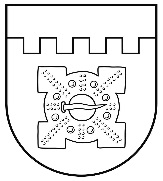 LATVIJAS REPUBLIKADOBELES NOVADA DOMEBrīvības iela 17, Dobele, Dobeles novads, LV-3701Tālr. 63707269, 63700137, 63720940, e-pasts dome@dobele.lvDOMES SĒDES PROTOKOLSDobelē2022. gada 27. oktobrī								Nr. 19Sēde sasaukta plkst.14:00Sēdi atklāj plkst.14:01Sēdes audioieraksts publicēts Dobeles novada pašvaldības mājaslapā: http://www.dobele.lv/lv/content/domes-sedesSēdi vada -  novada domes priekšsēdētājs Ivars Gorskis. Piedalās deputāti: Ģirts Ante, Kristīne Briede, Sarmīte Dude, Edgars Gaigalis, Māris Feldmanis, Edgars Laimiņš, Sintija Liekniņa, Sanita Olševska, Andris Podvinskis, Dace Reinika, Viesturs Reinfelds, Ainārs Meiers, Guntis Safranovičs, Andrejs Spridzāns, Indra Špela.Nepiedalās deputāti:Gints Kaminskis atrodas ārzemju komandējumā, Ivars Stanga darba pienākumu dēļ, Linda Karloviča atrodas atvaļinājumā.Sēdē piedalās pašvaldības administrācijas, iestāžu darbinieki un citi:pieslēgumā ZOOM platformā: izpilddirektors Agris Vilks, izpilddirektora vietnieki Gunārs Kurlovičs un Aldis Lerhs, Finanšu un grāmatvedības nodaļas vadītāja Jolanta Kalniņa un  vietniece Ilze Ozoliņa, galvenā grāmatvede Alla Siksna, Nekustamo īpašumu nodaļas vadītājs Kaspars Ļaksa un vietniece Austra Apsīte, Izglītības pārvaldes vadītāja Aija Didrihsone, Juridiskās nodaļas vadītāja Aiva Pole-Grinšpone un juristi Anita Veltensone, Aivars Mičuls, Attīstības un plānošanas nodaļas vadītāja Laila Šereiko un projektu vadītāji Taiga Gribuste, Zane Peļņa, Ilmārs Matvejs, Iekšējā auditore Dace Ence, Bāriņtiesas priekšsēdētāja Inga Vikštrema un locekle Jeļena Briede, Sociālā dienesta vadītāja Baiba Lucaua-Makalistere, domes komiteju sekretāre Rita Bērtule, Komunālās nodaļas vadītāja Elvija Namsone,  Dobeles pagasta pārvaldes vadītāja Dace Škorņika, Dzimtsarakstu nodaļas vadītāja Inese Strautmane, Dobeles Sporta skolas direktors Viesturs Dude, Dobeles Mākslas skolas direktore Aiga Lasmane-Erdema u.c.Informācijas tehnoloģiju nodaļas vadītājs: Gints Dzenis.Protokolē - domes sēžu sekretāre Santa Eberte.Notiek reģistrēšanās balsošanas sistēmā.Domes priekšsēdētājs Ivars Gorskis informē, ka balsošanas sistēmā reģistrējušies 16 deputāti.Nepiedalās deputāti Gints Kaminskis, Ivars Stanga, Linda Karloviča.Domes priekšsēdētājs Ivars Gorskis aicina pāriet pie darba kārtības jautājumu izskatīšanas. Darba kārtība:1.§Par Dobeles novada domes saistošo noteikumu Nr.36 ’’Grozījumi Dobeles novada domes 2022. gada 27. janvāra saistošajos noteikumos Nr.8 ’’Dobeles novada pašvaldības budžets 2022. gadam”” apstiprināšanu(J.Kalniņa)Jautājums izskatīts apvienotā Finanšu un budžeta, Tautsaimniecības un attīstības, Izglītības, kultūras un sporta, Sociālo un veselības jautājumu komitejā 2022. gada 19. oktobrī.Jautā Kristīne Briede.Atbild Jolanta Kalniņa, Ivars Gorskis.Ivars Gorskis, pamatojoties uz Dobeles novada domes 2022. gada 30. martā apstiprināto nolikumu ‘’Par finansiāla atbalsta piešķiršanas kārtību jauniešu un jaunatnes biedrību projektu programmā’’ un ‘’Par līdzfinansējuma piešķiršanas kārtību bērnu vasaras nometņu projektu programmā’’ (lēmums Nr.98/5) un saskaņā ar Dobeles novada pašvaldības jauniešu projektu un bērnu vasaras nometņu projektu fonda finansiālā atbalsta piešķiršanas komisijas lēmumu (protokols Nr.37 2022. gada 26. oktobrī), lūdz deputātus atbalstīt un piešķirt jauniešu iniciatīvu projektu realizēšanai EUR 1440, 00.Izsakās Viesturs Reinfelds.Deputātiem iebildumu nav, tiek nolemts minēto summu iestrādāt budžeta grozījumos.Jautā Kristīne Briede.Atbild Ivars Gorskis.Izsakās Viesturs Reinfelds.Jautā Dace Reinika.Atbild Ivars Gorskis.Izsakās Andrejs Spridzāns, Viesturs Reinfelds.Skaidro Ivars Gorskis.Balsojums par lēmuma projektu.Atklāti balsojot: PAR – 13 (Ģirts Ante, Sarmīte Dude, Māris Feldmanis, Ivars Gorskis, Edgars Laimiņš, Sintija Liekniņa, Ainārs Meiers, Sanita Olševska, Andris Podvinskis, Dace Reinika, Guntis Safranovičs, Andrejs Spridzāns, Indra Špela), PRET – nav, ATTURAS – 2 (Viesturs Reinfelds, Edgars Gaigalis), NEBALSO – 1 (Kristīne Briede), Dobeles novada dome NOLEMJ:Pieņemt lēmumu Nr.485/19 ’’Par Dobeles novada domes saistošo noteikumu Nr.36 ’’Grozījumi Dobeles novada domes 2022. gada 27. janvāra saistošajos noteikumos Nr.8 ’’Dobeles novada pašvaldības budžets 2022. gadam”” apstiprināšanu’’.Lēmums pievienots protokolam.2.§Par grozījumiem Dobeles novada domes 2022. gada 12. janvāra lēmumā Nr. 3/1 ”Par Dobeles novada pašvaldības iestāžu maksas pakalpojumiem”(J.Kalniņa)Jautājums izskatīts Izglītības, kultūras un sporta komitejā 2022. gada 19. oktobrī, Finanšu un budžeta komitejā 2022. gada 19. oktobrī.Jautā Edgars Gaigalis.Atbild Jolanta Kalniņa.Skaidro Dace Reinika.Jautā Viesturs Reinfelds.Atbild Jolanta Kalniņa.Balsojums par lēmuma projektu.Atklāti balsojot: PAR – 16 (Ģirts Ante, Kristīne Briede, Sarmīte Dude, Māris Feldmanis, Ivars Gorskis, Edgars Laimiņš, Sintija Liekniņa, Ainārs Meiers, Sanita Olševska, Andris Podvinskis, Dace Reinika, Viesturs Reinfelds, Edgars Gaigalis, Guntis Safranovičs, Andrejs Spridzāns, Indra Špela), PRET – nav, ATTURAS – nav, NEBALSO – nav, Dobeles novada dome NOLEMJ:Pieņemt lēmumu Nr.486/19 ’’Par grozījumiem Dobeles novada domes 2022. gada 12. janvāra lēmumā Nr. 3/1 ”Par Dobeles novada pašvaldības iestāžu maksas pakalpojumiem”.Lēmums pievienots protokolam.3.§Par grozījumiem Dobeles novada domes 2022. gada 29. septembra lēmumā Nr. 441/17 ”Par Dobeles novada infrastruktūras objektu bezmaksas izmantošanas limitiem”(A.Veltensone)Jautājums izskatīts Izglītības, kultūras un sporta komitejā 2022. gada 19. oktobrī.Deputātiem jautājumu un iebildumu nav.Kristīne Briede nepiedalās balsojumā iespējamā interešu konflikta dēl.Balsojums par lēmuma projektu.Atklāti balsojot: PAR – 15 (Ģirts Ante, Sarmīte Dude, Māris Feldmanis, Ivars Gorskis, Edgars Laimiņš, Sintija Liekniņa, Ainārs Meiers, Sanita Olševska, Andris Podvinskis, Dace Reinika, Viesturs Reinfelds, Edgars Gaigalis, Guntis Safranovičs, Andrejs Spridzāns, Indra Špela), PRET – nav, ATTURAS – nav, NEBALSO – 1 (Kristīne Briede), Dobeles novada dome NOLEMJ:Pieņemt lēmumu Nr.487/19 ’’Par grozījumiem Dobeles novada domes 2022. gada 29. septembra lēmumā Nr. 441/17 ”Par Dobeles novada infrastruktūras objektu bezmaksas izmantošanas limitiem”’’.Lēmums pievienots protokolam.4.§Par atbalstāmajām studiju specialitātēm Dobeles novada pašvaldībā(A.Veltensone)Jautājums izskatīts Finanšu un budžeta komitejā  2022. gada 19. oktobrī, Izglītības, kultūras un sporta komitejā 2022. gada 19. oktobrī, Sociālo un veselības jautājumu komitejā  2022. gada 19. oktobrī, Tautsaimniecības un attīstības komitejā 2022. gada 19. oktobrī.Jautā Ivars Gorskis, vai speciāli jāizdala 1.1. apakšpunktā ‘’specialitāšu ārsti’’?Izsakās Dace Reinika, Andrejs Spridzāns, Andris Podvinskis.Ivars Gorskis izsaka priekšlikumu lēmumprojektā veikt precizējumu vārdu ‘’specialitāšu ārsti’’ vietā rakstot ‘’ārsti speciālisti’’.Jautā Viesturs Reinfelds par stipendijām paredzētajiem naudas līdzekļiem, par prioritārām speciālitātēm, jautā Kristīne Briede par iespēju iepazīties ar datu apkopojumu analīzi par speciālistu trūkumu.Atbild Ivars Gorskis.Komentē Dace Reinika, Indra Špela.Jautā Edgars Gaigalis par pretendentiem.Atbild Ivars Gorskis, papildina Guntis Safranovičs, Dace Reinika.Jautā Ainārs Meiers par dzīvokļiem jaunajiem speciālistiem.Atbild Ivars Gorskis, Guntis Safranovičs.Balsojums par lēmuma projektu ar precizējumu.Atklāti balsojot: PAR – 16 (Ģirts Ante, Kristīne Briede, Sarmīte Dude, Māris Feldmanis, Ivars Gorskis, Edgars Laimiņš, Sintija Liekniņa, Ainārs Meiers, Sanita Olševska, Andris Podvinskis, Dace Reinika, Viesturs Reinfelds, Edgars Gaigalis, Guntis Safranovičs, Andrejs Spridzāns, Indra Špela), PRET – nav, ATTURAS – nav, NEBALSO – nav,  Dobeles novada dome NOLEMJ:Pieņemt lēmumu Nr.488/19 ’’Par atbalstāmajām studiju specialitātēm Dobeles novada pašvaldībā’’.Lēmums pievienots protokolam.5.§Par Dobeles novada pašvaldības stipendiju piešķiršanas komisijas izveidi un komisijas nolikuma apstiprināšanu(A.Veltensone)Jautājums izskatīts Finanšu un budžeta komitejā 2022. gada 19. oktobrī.Jautā Kristīne Briede.Atbild Ivars Gorskis, Guntis Safranovičs.Jautā Edgars Gaigalis.Atbild Anita Veltensone.Balsojums par lēmuma projektu.Atklāti balsojot: PAR – 15 (Ģirts Ante, Kristīne Briede, Sarmīte Dude, Māris Feldmanis, Ivars Gorskis, Edgars Laimiņš, Sintija Liekniņa, Sanita Olševska, Andris Podvinskis, Dace Reinika, Viesturs Reinfelds, Edgars Gaigalis, Guntis Safranovičs, Andrejs Spridzāns, Indra Špela), PRET – nav, ATTURAS – 1 (Ainārs Meiers), NEBALSO – nav, Dobeles novada dome NOLEMJ:Pieņemt lēmumu Nr.489/19 ’’Par Dobeles novada pašvaldības stipendiju piešķiršanas komisijas izveidi un komisijas nolikuma apstiprināšanu’’.Lēmums pievienots protokolam.6.§Par Dobeles novada domes saistošo noteikumu Nr.37 ’’Grozījumi Dobeles novada domes 2021. gada 19. jūlija saistošajos noteikumos Nr. 1 ’’Dobeles novada pašvaldības nolikums”” apstiprināšanu( A.Veltensone)Jautājums izskatīts Finanšu un budžeta komitejā 2022. gada 19. oktobrī.Jautā Viesturs Reinfelds, vai nav par garu komisijas nosaukums 6.25 apakšpunktā. Ierosina svītrot vārdus ‘’Dobeles novada’’.Atbild Ivars Gorskis, jautā deputātu viedokli.Izsakās Indra Špela, Ainārs Meiers, Guntis Safranovičs, Edgars Gaigalis.Ivars Gorskis ierosina šobrīd apstiprināt lēmumprojektu esošajā radakcijā, uzdodot juristiem  izanalizēt.Balsojums par lēmuma projektu.Atklāti balsojot: PAR – 15 (Ģirts Ante, Kristīne Briede, Sarmīte Dude, Māris Feldmanis, Ivars Gorskis, Edgars Laimiņš, Sintija Liekniņa, Ainārs Meiers, Sanita Olševska, Andris Podvinskis, Dace Reinika, Edgars Gaigalis, Guntis Safranovičs, Andrejs Spridzāns, Indra Špela), PRET – nav, ATTURAS – 1 (Viesturs Reinfelds), NEBALSO – nav, Dobeles novada dome NOLEMJ:Pieņemt lēmumu Nr.490/19 ’’Par Dobeles novada domes saistošo noteikumu Nr.37 ’’Grozījumi Dobeles novada domes 2021. gada 19. jūlija saistošajos noteikumos Nr. 1 ’’Dobeles novada pašvaldības nolikums”” apstiprināšanu’’.Lēmums pievienots protokolam.7.§Par daudzdzīvokļu dzīvojamās mājas pārvaldīšanas tiesību nodošanu( A.Veltensone)Jautājums izskatīts Tautsaimniecības un attīstības komitejā 2022. gada 19. oktobrī.Deputātiem jautājumu un iebildumu nav.Balsojums par lēmuma projektu.Atklāti balsojot: PAR – 16 (Ģirts Ante, Kristīne Briede, Sarmīte Dude, Māris Feldmanis, Ivars Gorskis, Edgars Laimiņš, Sintija Liekniņa, Ainārs Meiers, Sanita Olševska, Andris Podvinskis, Dace Reinika, Viesturs Reinfelds, Edgars Gaigalis, Guntis Safranovičs, Andrejs Spridzāns, Indra Špela), PRET – nav, ATTURAS – nav, NEBALSO – nav, Dobeles novada dome NOLEMJ:Pieņemt lēmumu Nr.491/19 ’’Par daudzdzīvokļu dzīvojamās mājas pārvaldīšanas tiesību nodošanu’’.Lēmums pievienots protokolam.8.§Par Dobeles novada pašvaldības saistošo noteikumu Nr. 34 ’’Par atbalstu mājokļa vides pielāgošanai personām ar funkcionēšanas ierobežojumiem Dobeles novadā”apstiprināšanu galīgajā redakcijā( A.Pole-Grinšpone)Jautājums izskatīts Sociālo un veselības jautājumu komitejā 2022. gada 19. oktobrī.Deputātiem jautājumu un iebildumu nav.Izsakās Dace Reinika.Balsojums par lēmuma projektu.Atklāti balsojot: PAR – 16 (Ģirts Ante, Kristīne Briede, Sarmīte Dude, Māris Feldmanis, Ivars Gorskis, Edgars Laimiņš, Sintija Liekniņa, Ainārs Meiers, Sanita Olševska, Andris Podvinskis, Dace Reinika, Viesturs Reinfelds, Edgars Gaigalis, Guntis Safranovičs, Andrejs Spridzāns, Indra Špela), PRET – nav, ATTURAS – nav, NEBALSO – nav, Dobeles novada dome NOLEMJ:Pieņemt lēmumu Nr.492/19 ’’Par Dobeles novada pašvaldības saistošo noteikumu Nr. 34 ’’Par atbalstu mājokļa vides pielāgošanai personām ar funkcionēšanas ierobežojumiem Dobeles novadā” apstiprināšanu galīgajā redakcijā’’.Lēmums pievienots protokolam9.§Par Dobeles novada pašvaldības saistošo noteikumu Nr. 32 ’’Par Dobeles novada pašvaldības stipendiju piešķiršanas kārtību”apstiprināšanu galīgajā redakcijā( A.Pole-Grinšpone)Jautājums izskatīts Finanšu un budžeta komitejā 2022. gada 19. oktobrī.Deputātiem jautājumu un iebildumu nav.Balsojums par lēmuma projektu.Atklāti balsojot: PAR – 16 (Ģirts Ante, Kristīne Briede, Sarmīte Dude, Māris Feldmanis, Ivars Gorskis, Edgars Laimiņš, Sintija Liekniņa, Ainārs Meiers, Sanita Olševska, Andris Podvinskis, Dace Reinika, Viesturs Reinfelds, Edgars Gaigalis, Guntis Safranovičs, Andrejs Spridzāns, Indra Špela), PRET – nav, ATTURAS – nav, NEBALSO – nav, Dobeles novada dome NOLEMJ:Pieņemt lēmumu Nr.493/19 ’’Par Dobeles novada pašvaldības saistošo noteikumu Nr. 32 ’’Par Dobeles novada pašvaldības stipendiju piešķiršanas kārtību” apstiprināšanu galīgajā redakcijā’’.Lēmums pievienots protokolam10.§Par pārjaunojuma līguma apstiprināšanu  ( A.Pole-Grinšpone)Jautājums izskatīts apvienotajā Finanšu un budžeta, Tautsaimniecības un attīstības, Izglītības, kultūras un sporta, Sociālo un veselības jautājumu komitejā 2022. gada 19. oktobrī.Jautā Viesturs Reinfelds par teritorijas plānojuma shēmu, Kristīne Briede par deputātu maldināšanu un vienpersonisku lēmuma pieņemšanu, Edgars Gaigalis par esošo attīstības plānu.Atbild Ivars Gorskis.Jautā Viesturs Reinfelds.Atbild Ivars Gorskis.Izsakās Andris Podvinskis.Skaidro Ivars Gorskis.Izsakās Viesturs Reinfelds, Dace Reinika.Balsojums par lēmuma projektu.Atklāti balsojot: PAR – 10 (Ģirts Ante, Sarmīte Dude, Māris Feldmanis, Ivars Gorskis, Edgars Laimiņš, Sintija Liekniņa, Sanita Olševska, Dace Reinika, Guntis Safranovičs, Indra Špela), PRET – 2 (Kristīne Briede, Andris Podvinskis), ATTURAS – 2 (Ainārs Meiers, Edgars Gaigalis), NEBALSO – 2 (Viesturs Reinfelds, Andrejs Spridzāns), Dobeles novada dome NOLEMJ:Pieņemt lēmumu Nr.494/19 ’’Par pārjaunojuma līguma apstiprināšanu’’.Lēmums pievienots protokolam.Viesturs Reinfelds paskaidro balsošanas motīvus.Komentē Ivars Gorskis.11.§Par nomas līguma noslēgšanu   ( A.Pole-Grinšpone)Jautājums izskatīts Tautsaimniecības un attīstības komitejā 2022. gada 19. oktobrī.Jautā Edgars Gaigalis.Atbild Ivars Gorskis.Jautā Viesturs Reinfelds, vai nepieciešams 2. punkts?Atbild Ivars Gorskis, jautā deputātu viedokli par 4. punkta izslēgšanu.Deputāti neatbalsta 4. punkta izslēgšanu.Jautā Ainārs Meiers par telpu izmantošanu un remontu. Atbild Ivars Gorskis.Izsakās Dace Reinika, ka atbalsta skolas direktores pilnvarošanu noslēgt nomas līgumu.Balsojums par lēmuma projektu.Atklāti balsojot: PAR – 14 (Ģirts Ante, Sarmīte Dude, Māris Feldmanis, Ivars Gorskis, Edgars Laimiņš, Sintija Liekniņa, Ainārs Meiers, Sanita Olševska, Andris Podvinskis, Dace Reinika, Edgars Gaigalis, Guntis Safranovičs, Andrejs Spridzāns, Indra Špela), PRET – 1 (Kristīne Briede),  ATTURAS – 1 (Viesturs Reinfelds), NEBALSO – nav, Dobeles novada dome NOLEMJ:Pieņemt lēmumu Nr.495/19 ’’Par nomas līguma noslēgšanu’’.Lēmums pievienots protokolam.12.§Par Dobeles novada pašvaldības saistošo noteikumu Nr.38 ’’Par reklāmas,  izkārtņu un citu informatīvo materiālu izvietošanas kārtību Dobeles novadā” apstiprināšanu( A.Mičuls)Jautājums izskatīts Tautsaimniecības un attīstības komitejā 2022. gada 19. oktobrī.Jautā Dace Reinika.Atbils Aivars Mičuls.Balsojums par lēmuma projektu.Atklāti balsojot: PAR – 16 (Ģirts Ante, Kristīne Briede, Sarmīte Dude, Māris Feldmanis, Ivars Gorskis, Edgars Laimiņš, Sintija Liekniņa, Ainārs Meiers, Sanita Olševska, Andris Podvinskis, Dace Reinika, Viesturs Reinfelds, Edgars Gaigalis, Guntis Safranovičs, Andrejs Spridzāns, Indra Špela), PRET – nav, ATTURAS – nav, NEBALSO – nav, Dobeles novada dome NOLEMJ:Pieņemt lēmumu Nr.496/19 ’’Par Dobeles novada pašvaldības saistošo noteikumu Nr.38 ’’Par reklāmas,  izkārtņu un citu informatīvo materiālu izvietošanas kārtību Dobeles novadā” apstiprināšanu’’.Lēmums pievienots protokolam.13.§Par Dobeles novada pašvaldības saistošo noteikumu Nr.39 ’’Dobeles novada kapsētu darbības un uzturēšanas saistošie noteikumi” apstiprināšanu( A.Mičuls)Jautājums izskatīts Tautsaimniecības un attīstības komitejā 2022. gada 19. oktobrī.Deputātiem jautājumu un iebildumu nav.Balsojums par lēmuma projektu.Atklāti balsojot: PAR – 16 (Ģirts Ante, Kristīne Briede, Sarmīte Dude, Māris Feldmanis, Ivars Gorskis, Edgars Laimiņš, Sintija Liekniņa, Ainārs Meiers, Sanita Olševska, Andris Podvinskis, Dace Reinika, Viesturs Reinfelds, Edgars Gaigalis, Guntis Safranovičs, Andrejs Spridzāns, Indra Špela), PRET – nav, ATTURAS – nav, NEBALSO – nav, Dobeles novada dome NOLEMJ:Pieņemt lēmumu Nr.497/19 ’’Par Dobeles novada pašvaldības saistošo noteikumu Nr.39 ’’Dobeles novada kapsētu darbības un uzturēšanas saistošie noteikumi” apstiprināšanu’’.Lēmums pievienots protokolam.Domes priekšsēdētājs Ivars Gorskis plkst.15:30 izsludina pārtraukumu. Plkst.15:43 atsāk domes sēdi.14.§Par Dobeles Sporta skolas nolikuma apstiprināšanu( A.Didrihsone)Jautājums izskatīts Izglītības, kultūras un sporta komitejā  2022. gada 19. oktobrī.Deputātiem jautājumu un iebildumu nav.Balsojums par lēmuma projektu.Atklāti balsojot: PAR – 16 (Ģirts Ante, Kristīne Briede, Sarmīte Dude, Māris Feldmanis, Ivars Gorskis, Edgars Laimiņš, Sintija Liekniņa, Ainārs Meiers, Sanita Olševska, Andris Podvinskis, Dace Reinika, Viesturs Reinfelds, Edgars Gaigalis, Guntis Safranovičs, Andrejs Spridzāns, Indra Špela), PRET – nav, ATTURAS – nav, NEBALSO – nav, Dobeles novada dome NOLEMJ:Pieņemt lēmumu Nr.498/19 ’’Par Dobeles Sporta skolas nolikuma apstiprināšanu’’.Lēmums pievienots protokolam.15.§Par Dobeles Mākslas skolas nolikuma apstiprināšanu( A.Didrihsone)Jautājums izskatīts Izglītības, kultūras un sporta komitejā  2022. gada 19. oktobrī.Deputātiem jautājumu un iebildumu nav.Balsojums par lēmuma projektu.Atklāti balsojot: PAR – 16 (Ģirts Ante, Kristīne Briede, Sarmīte Dude, Māris Feldmanis, Ivars Gorskis, Edgars Laimiņš, Sintija Liekniņa, Ainārs Meiers, Sanita Olševska, Andris Podvinskis, Dace Reinika, Viesturs Reinfelds, Edgars Gaigalis, Guntis Safranovičs, Andrejs Spridzāns, Indra Špela), PRET – nav, ATTURAS – nav, NEBALSO – nav, Dobeles novada dome NOLEMJ:Pieņemt lēmumu Nr.499/19 ’’Par Dobeles Mākslas skolas nolikuma apstiprināšanu’’.Lēmums pievienots protokolam.16.§Par darba tiesisko attiecību nodibināšanu ar Dobeles novada bāriņtiesas locekli( I.Vikštrema)Jautājums izskatīts Sociālo un veselības jautājumu komitejā 2022. gada 19. oktobrī.Deputātiem jautājumu un iebildumu nav.Izsakās Dace Reinika, paskaidro par lēmumprojekta precizēšanu pēc komitejas sēdes.Tiek dots vārds Helēnai Praudai, kura īsumā iepazīstina ar sevi.Izsakās Dace Reinika.Balsojums par lēmuma projektu.Atklāti balsojot: PAR – 16 (Ģirts Ante, Kristīne Briede, Sarmīte Dude, Māris Feldmanis, Ivars Gorskis, Edgars Laimiņš, Sintija Liekniņa, Ainārs Meiers, Sanita Olševska, Andris Podvinskis, Dace Reinika, Viesturs Reinfelds, Edgars Gaigalis, Guntis Safranovičs, Andrejs Spridzāns, Indra Špela), PRET – nav, ATTURAS – nav, NEBALSO – nav, Dobeles novada dome NOLEMJ:Pieņemt lēmumu Nr.500/19 ’’Par darba tiesisko attiecību nodibināšanu ar Dobeles novada bāriņtiesas locekli’’.Lēmums pievienots protokolam.17.§Par Dobeles novada domes saistošo noteikumu Nr.40 ’’Grozījums Dobeles novada domes saistošajos noteikumos Nr.5 ’’Par maznodrošinātas mājsaimniecības ienākumu slieksni Dobeles novadā””  apstiprināšanu( B.Lucaua-Makalistere)Jautājums izskatīts Sociālo un veselības jautājumu komitejā 2022. gada 19. oktobrī.Deputātiem jautājumu un iebildumu nav.Izsakās Dace Reinika, Viesturs Reinfelds.Skaidro Baiba Lucaua-Makalistere.Balsojums par lēmuma projektu.Atklāti balsojot: PAR – 16 (Ģirts Ante, Kristīne Briede, Sarmīte Dude, Māris Feldmanis, Ivars Gorskis, Edgars Laimiņš, Sintija Liekniņa, Ainārs Meiers, Sanita Olševska, Andris Podvinskis, Dace Reinika, Viesturs Reinfelds, Edgars Gaigalis, Guntis Safranovičs, Andrejs Spridzāns, Indra Špela), PRET – nav, ATTURAS – nav, NEBALSO – nav, Dobeles novada dome NOLEMJ:Pieņemt lēmumu Nr.501/19 ’’Par Dobeles novada domes saistošo noteikumu Nr.40    ’’Grozījums Dobeles novada domes saistošajos noteikumos Nr.5 ’’Par maznodrošinātas mājsaimniecības ienākumu slieksni Dobeles novadā””  apstiprināšanu’’.Lēmums pievienots protokolam.18.§Par nolikuma „Dobeles novada pašvaldības iekšējā audita nolikums“ apstiprināšanu ( D.Ence)Jautājums izskatīts Finanšu un budžeta komitejā 2022. gada 19. oktobrī.Jautā Edgars Gaigalis.Atbild Ivars Gorskis.Balsojums par lēmuma projektu.Atklāti balsojot: PAR – 14 (Ģirts Ante, Kristīne Briede, Sarmīte Dude, Māris Feldmanis, Ivars Gorskis, Edgars Laimiņš, Sintija Liekniņa, Ainārs Meiers, Sanita Olševska, Andris Podvinskis, Dace Reinika, Guntis Safranovičs, Andrejs Spridzāns, Indra Špela), PRET – 1 (Edgars Gaigalis), ATTURAS – 1 (Viesturs Reinfelds), NEBALSO – nav, Dobeles novada dome NOLEMJ:Pieņemt lēmumu Nr.502/19 ’’Par nolikuma „Dobeles novada pašvaldības iekšējā audita nolikums“ apstiprināšanu’’.Lēmums pievienots protokolam.19.§Par nolikuma “Grozījumi nolikumā “Vidi degradējošu būvju komisijas nolikums”” apstiprināšanu ( E.Namsone)Jautājums izskatīts Tautsaimniecības attīstības komitejā 2022. gada 19. oktobrī.Jautā Edgars Gaigalis.Atbild Ivars Gorskis.Balsojums par lēmuma projektu.Atklāti balsojot: PAR – 16 (Ģirts Ante, Kristīne Briede, Sarmīte Dude, Māris Feldmanis, Ivars Gorskis, Edgars Laimiņš, Sintija Liekniņa, Ainārs Meiers, Sanita Olševska, Andris Podvinskis, Dace Reinika, Viesturs Reinfelds, Edgars Gaigalis, Guntis Safranovičs, Andrejs Spridzāns, Indra Špela), PRET – nav, ATTURAS – nav, NEBALSO – nav, Dobeles novada dome NOLEMJ:Pieņemt lēmumu Nr.503/19 ’’Par nolikuma “Grozījumi nolikumā “Vidi degradējošu būvju komisijas nolikums”” apstiprināšanu’’.Lēmums pievienots protokolam.20.§Par aizņēmumu Valsts kasē projekta “Sabiedrībā balstītu sociālo pakalpojumu infrastruktūras attīstība Dobeles novadā” (Nr. 9.3.1.1./18/I/014) īstenošanai( T.Gribuste)Jautājums izskatīts Finanšu un budžeta komitejā 2022. gada 19. oktobrī.Jautā Ainārs Meiers.Atbild Taiga Gribuste.Balsojums par lēmuma projektu.Atklāti balsojot: PAR – 15 (Ģirts Ante, Kristīne Briede, Sarmīte Dude, Māris Feldmanis, Ivars Gorskis, Edgars Laimiņš, Sintija Liekniņa, Sanita Olševska, Andris Podvinskis, Dace Reinika, Viesturs Reinfelds, Edgars Gaigalis, Guntis Safranovičs, Andrejs Spridzāns, Indra Špela), PRET – nav, ATTURAS – 1 (Ainārs Meiers), NEBALSO – nav, Dobeles novada dome NOLEMJ:Pieņemt lēmumu Nr.504/19 ’’Par aizņēmumu Valsts kasē projekta “Sabiedrībā balstītu sociālo pakalpojumu infrastruktūras attīstība Dobeles novadā” (Nr. 9.3.1.1./18/I/014) īstenošanai’’.Lēmums pievienots protokolam.21.§Par projekta “Vides pieejamības nodrošināšanas pasākumi Dobeles novada pašvaldības ēkās” pieteikuma iesniegšanu ( I.Matvejs)Jautājums izskatīts Sociālo un veselības jautājumu komitejā 2022. gada 19. oktobrī,Finanšu un budžeta komitejā 2022. gada 19. oktobrī.Jautā Viesturs Reinfelds.Atbild Ilmārs Matvejs.Skaidro Dace Reinika.Balsojums par lēmuma projektu.Atklāti balsojot: PAR – 16 (Ģirts Ante, Kristīne Briede, Sarmīte Dude, Māris Feldmanis, Ivars Gorskis, Edgars Laimiņš, Sintija Liekniņa, Ainārs Meiers, Sanita Olševska, Andris Podvinskis, Dace Reinika, Viesturs Reinfelds, Edgars Gaigalis, Guntis Safranovičs, Andrejs Spridzāns, Indra Špela), PRET – nav, ATTURAS – nav, NEBALSO – nav, Dobeles novada dome NOLEMJ:Pieņemt lēmumu Nr.505/19 ’’Par projekta “Vides pieejamības nodrošināšanas pasākumi Dobeles novada pašvaldības ēkās” pieteikuma iesniegšanu’’.Lēmums pievienots protokolam.22.§Par grozījumiem Dobeles novada domes 2021.gada 28.oktobra lēmumā Nr.187/13“Par atļauju lauksaimniecības zemes ierīkošanai mežā nekustamā īpašuma “Atmodas” (kadastra Nr.46800010052) zemes vienībā ar kadastra apzīmējumu 46800010052, Naudītes pagastā, Dobeles novadā un nekustamā īpašuma “Zāģeri” (kadastra Nr.46540050160) zemes vienībā ar kadastra apzīmējumu 46540050161, Bikstu pagastā, Dobeles novadā, nekustamā īpašuma “Jaunpīlādži” (kadastra Nr.46460030219) zemes vienībā ar kadastra apzīmējumu 46460030055, Auru pagastā, Dobeles novadā “( S.Lasmane)Jautājums izskatīts Tautsaimniecības un attīstības komitejā  2022. gada 19. oktobrī.Deputātiem jautājumu un iebildumu nav.Balsojums par lēmuma projektu.Atklāti balsojot: PAR – 16 (Ģirts Ante, Kristīne Briede, Sarmīte Dude, Māris Feldmanis, Ivars Gorskis, Edgars Laimiņš, Sintija Liekniņa, Ainārs Meiers, Sanita Olševska, Andris Podvinskis, Dace Reinika, Viesturs Reinfelds, Edgars Gaigalis, Guntis Safranovičs, Andrejs Spridzāns, Indra Špela), PRET – nav, ATTURAS – nav, NEBALSO – nav, Dobeles novada dome NOLEMJ:Pieņemt lēmumu Nr.506/19 ’’Par grozījumiem Dobeles novada domes 2021.gada 28.oktobra lēmumā Nr.187/13 ’’Par atļauju lauksaimniecības zemes ierīkošanai mežā nekustamā īpašuma “Atmodas” (kadastra Nr.46800010052) zemes vienībā ar kadastra apzīmējumu 46800010052, Naudītes pagastā, Dobeles novadā un nekustamā īpašuma “Zāģeri” (kadastra Nr.46540050160) zemes vienībā ar kadastra apzīmējumu 46540050161, Bikstu pagastā, Dobeles novadā, nekustamā īpašuma “Jaunpīlādži” (kadastra Nr.46460030219) zemes vienībā ar kadastra apzīmējumu 46460030055, Auru pagastā, Dobeles novadā’’’’.Lēmums pievienots protokolam.23.§Par medību tiesību nodošanu biedrībai ”Bikstu mednieku klubs”( K.Ļaksa)Jautājums izskatīts Finanšu un budžeta komitejā 2022. gada 19. oktobrī.Deputātiem jautājumu un iebildumu nav.Balsojums par lēmuma projektu.Atklāti balsojot: PAR – 15 (Ģirts Ante, Kristīne Briede, Sarmīte Dude, Māris Feldmanis, Ivars Gorskis, Sintija Liekniņa, Ainārs Meiers, Sanita Olševska, Andris Podvinskis, Dace Reinika, Viesturs Reinfelds, Edgars Gaigalis, Guntis Safranovičs, Andrejs Spridzāns, Indra Špela), PRET – nav, ATTURAS – nav, NEBALSO – 1 (Edgars Laimiņš),  Dobeles novada dome NOLEMJ:Pieņemt lēmumu Nr.507/19 ’’Par medību tiesību nodošanu biedrībai ”Bikstu mednieku klubs”’’.Lēmums pievienots protokolam.24.§Par nekustamā īpašuma – dzīvokļa Nr.11 Muldavas ielā 6, Dobelē, Dobeles novadā, atsavināšanu( K.Ļaksa)Jautājums izskatīts Tautsaimniecības un attīstības komitejā  2022. gada 19. oktobrī.Deputātiem jautājumu un iebildumu nav.Balsojums par lēmuma projektu.Atklāti balsojot: PAR – 16 (Ģirts Ante, Kristīne Briede, Sarmīte Dude, Māris Feldmanis, Ivars Gorskis, Edgars Laimiņš, Sintija Liekniņa, Ainārs Meiers, Sanita Olševska, Andris Podvinskis, Dace Reinika, Viesturs Reinfelds, Edgars Gaigalis, Guntis Safranovičs, Andrejs Spridzāns, Indra Špela), PRET – nav, ATTURAS – nav, NEBALSO – nav, Dobeles novada dome NOLEMJ:Pieņemt lēmumu Nr.508/19 ’’Par nekustamā īpašuma – dzīvokļa Nr.11 Muldavas ielā 6, Dobelē, Dobeles novadā, atsavināšanu’’.Lēmums pievienots protokolam.25.§Par nekustamā īpašuma – dzīvokļa Nr. 8 Priežu ielā 13, Gardenē, Auru pagastā, Dobeles novadā, atsavināšanu( K.Ļaksa)Jautājums izskatīts Tautsaimniecības un attīstības komitejā  2022. gada 19. oktobrī.Deputātiem jautājumu un iebildumu nav.Balsojums par lēmuma projektu.Atklāti balsojot: PAR – 16 (Ģirts Ante, Kristīne Briede, Sarmīte Dude, Māris Feldmanis, Ivars Gorskis, Edgars Laimiņš, Sintija Liekniņa, Ainārs Meiers, Sanita Olševska, Andris Podvinskis, Dace Reinika, Viesturs Reinfelds, Edgars Gaigalis, Guntis Safranovičs, Andrejs Spridzāns, Indra Špela), PRET – nav, ATTURAS – nav, NEBALSO – nav, Dobeles novada dome NOLEMJ:Pieņemt lēmumu Nr.509/19 ’’Par nekustamā īpašuma – dzīvokļa Nr. 8 Priežu ielā 13, Gardenē, Auru pagastā, Dobeles novadā, atsavināšanu’’.Lēmums pievienots protokolam.26.§Par nekustamā īpašuma Atpūtas iela 9, Dobelē, Dobeles novadā, atsavināšanu( K.Ļaksa)Jautājums izskatīts Tautsaimniecības un attīstības komitejā  2022. gada 19. oktobrī.Deputātiem jautājumu un iebildumu nav.Balsojums par lēmuma projektu.Atklāti balsojot: PAR – 16 (Ģirts Ante, Kristīne Briede, Sarmīte Dude, Māris Feldmanis, Ivars Gorskis, Edgars Laimiņš, Sintija Liekniņa, Ainārs Meiers, Sanita Olševska, Andris Podvinskis, Dace Reinika, Viesturs Reinfelds, Edgars Gaigalis, Guntis Safranovičs, Andrejs Spridzāns, Indra Špela), PRET – nav, ATTURAS – nav, NEBALSO – nav, Dobeles novada dome NOLEMJ:Pieņemt lēmumu Nr.510/19 ’’Par Par nekustamā īpašuma Atpūtas iela 9, Dobelē, Dobeles novadā, atsavināšanu’’.Lēmums pievienots protokolam.27.§Par nekustamā īpašuma – dzīvokļa Nr.1  Gardenes ielā 15, Gardenē,  Auru pagastā, Dobeles novadā, atsavināšanu izsolē( K.Ļaksa)Jautājums izskatīts Tautsaimniecības un attīstības komitejā  2022. gada 19. oktobrī.Deputātiem jautājumu un iebildumu nav.Balsojums par lēmuma projektu.Atklāti balsojot: PAR – 16 (Ģirts Ante, Kristīne Briede, Sarmīte Dude, Māris Feldmanis, Ivars Gorskis, Edgars Laimiņš, Sintija Liekniņa, Ainārs Meiers, Sanita Olševska, Andris Podvinskis, Dace Reinika, Viesturs Reinfelds, Edgars Gaigalis, Guntis Safranovičs, Andrejs Spridzāns, Indra Špela), PRET – nav, ATTURAS – nav, NEBALSO – nav, Dobeles novada dome NOLEMJ:Pieņemt lēmumu Nr.511/19 ’’Par nekustamā īpašuma – dzīvokļa Nr.1  Gardenes ielā 15, Gardenē,  Auru pagastā, Dobeles novadā, atsavināšanu izsolē’’.Lēmums pievienots protokolam.28.§Par nekustamā īpašuma – dzīvokļa Nr.4  Gardenes ielā 15, Gardenē,  Auru pagastā, Dobeles novadā, atsavināšanu izsolē( K.Ļaksa)Jautājums izskatīts Tautsaimniecības un attīstības komitejā  2022. gada 19. oktobrī.Deputātiem jautājumu un iebildumu nav.Balsojums par lēmuma projektu.Atklāti balsojot: PAR – 16 (Ģirts Ante, Kristīne Briede, Sarmīte Dude, Māris Feldmanis, Ivars Gorskis, Edgars Laimiņš, Sintija Liekniņa, Ainārs Meiers, Sanita Olševska, Andris Podvinskis, Dace Reinika, Viesturs Reinfelds, Edgars Gaigalis, Guntis Safranovičs, Andrejs Spridzāns, Indra Špela), PRET – nav, ATTURAS – nav, NEBALSO – nav, Dobeles novada dome NOLEMJ:Pieņemt lēmumu Nr.512/19 ’’Par nekustamā īpašuma – dzīvokļa Nr.4  Gardenes ielā 15, Gardenē,  Auru pagastā, Dobeles novadā, atsavināšanu izsolē’’.Lēmums pievienots protokolam.29.§Par nekustamā īpašuma – dzīvokļa Nr.42  Priežu ielā 24 Gardenē,   Auru pagastā, Dobeles novadā, atsavināšanu izsolē( K.Ļaksa)Jautājums izskatīts Tautsaimniecības un attīstības komitejā  2022. gada 19. oktobrī.Deputātiem jautājumu un iebildumu nav.Balsojums par lēmuma projektu.Atklāti balsojot: PAR – 16 (Ģirts Ante, Kristīne Briede, Sarmīte Dude, Māris Feldmanis, Ivars Gorskis, Edgars Laimiņš, Sintija Liekniņa, Ainārs Meiers, Sanita Olševska, Andris Podvinskis, Dace Reinika, Viesturs Reinfelds, Edgars Gaigalis, Guntis Safranovičs, Andrejs Spridzāns, Indra Špela), PRET – nav, ATTURAS – nav, NEBALSO – nav, Dobeles novada dome NOLEMJ:Pieņemt lēmumu Nr.513/19 ’’Par nekustamā īpašuma – dzīvokļa Nr.42  Priežu ielā 24 Gardenē,   Auru pagastā,  Dobeles novadā, atsavināšanu izsolē’’.Lēmums pievienots protokolam.30.§Par nekustamā īpašuma – dzīvokļa Nr. 1 Bērzes ielā 32, Dobelē,   Dobeles novadā, atsavināšanu izsolē( K.Ļaksa)Jautājums izskatīts Tautsaimniecības un attīstības komitejā  2022. gada 19. oktobrī.Deputātiem jautājumu un iebildumu nav.Balsojums par lēmuma projektu.Atklāti balsojot: PAR – 16 (Ģirts Ante, Kristīne Briede, Sarmīte Dude, Māris Feldmanis, Ivars Gorskis, Edgars Laimiņš, Sintija Liekniņa, Ainārs Meiers, Sanita Olševska, Andris Podvinskis, Dace Reinika, Viesturs Reinfelds, Edgars Gaigalis, Guntis Safranovičs, Andrejs Spridzāns, Indra Špela), PRET – nav, ATTURAS – nav, NEBALSO – nav, Dobeles novada dome NOLEMJ:Pieņemt lēmumu Nr.514/19 ’’Par nekustamā īpašuma – dzīvokļa Nr. 1 Bērzes ielā 32, Dobelē, Dobeles novadā, atsavināšanu izsolē’’.Lēmums pievienots protokolam.31.§Par nekustamā īpašuma – dzīvokļa Nr.5 Bērzes ielā 32, Dobelē,   Dobeles novadā, atsavināšanu izsolē ( K.Ļaksa)Jautājums izskatīts Tautsaimniecības un attīstības komitejā  2022. gada 19. oktobrī.Deputātiem jautājumu un iebildumu nav.Balsojums par lēmuma projektu.Atklāti balsojot: PAR – 16 (Ģirts Ante, Kristīne Briede, Sarmīte Dude, Māris Feldmanis, Ivars Gorskis, Edgars Laimiņš, Sintija Liekniņa, Ainārs Meiers, Sanita Olševska, Andris Podvinskis, Dace Reinika, Viesturs Reinfelds, Edgars Gaigalis, Guntis Safranovičs, Andrejs Spridzāns, Indra Špela), PRET – nav, ATTURAS – nav, NEBALSO – nav, Dobeles novada dome NOLEMJ:Pieņemt lēmumu Nr.515/19 ’’Par nekustamā īpašuma – dzīvokļa Nr.5 Bērzes ielā 32, Dobelē, Dobeles novadā, atsavināšanu izsolē’’.Lēmums pievienots protokolam.32.§Par nekustamā īpašuma – dzīvokļa Nr.6 Bērzes ielā 32, Dobelē,   Dobeles novadā, atsavināšanu izsolē  ( K.Ļaksa)Jautājums izskatīts Tautsaimniecības un attīstības komitejā  2022. gada 19. oktobrī. Deputātiem jautājumu un iebildumu nav.Balsojums par lēmuma projektu.Atklāti balsojot: PAR – 16 (Ģirts Ante, Kristīne Briede, Sarmīte Dude, Māris Feldmanis, Ivars Gorskis, Edgars Laimiņš, Sintija Liekniņa, Ainārs Meiers, Sanita Olševska, Andris Podvinskis, Dace Reinika, Viesturs Reinfelds, Edgars Gaigalis, Guntis Safranovičs, Andrejs Spridzāns, Indra Špela), PRET – nav, ATTURAS – nav, NEBALSO – nav, Dobeles novada dome NOLEMJ:Pieņemt lēmumu Nr.516/19 ’’Par nekustamā īpašuma – dzīvokļa Nr.6 Bērzes ielā 32, Dobelē, Dobeles novadā, atsavināšanu izsolē’’.Lēmums pievienots protokolam.33.§Par nekustamā īpašuma – dzīvokļa Nr.9 Bērzes ielā 32, Dobelē,   Dobeles novadā, atsavināšanu izsolē ( K.Ļaksa)Jautājums izskatīts Tautsaimniecības un attīstības komitejā  2022. gada 19. oktobrī.Deputātiem jautājumu un iebildumu nav.Balsojums par lēmuma projektu ar precizējumu.Atklāti balsojot: PAR – 16 (Ģirts Ante, Kristīne Briede, Sarmīte Dude, Māris Feldmanis, Ivars Gorskis, Edgars Laimiņš, Sintija Liekniņa, Ainārs Meiers, Sanita Olševska, Andris Podvinskis, Dace Reinika, Viesturs Reinfelds, Edgars Gaigalis, Guntis Safranovičs, Andrejs Spridzāns, Indra Špela), PRET – nav, ATTURAS – nav, NEBALSO – nav, Dobeles novada dome NOLEMJ:Pieņemt lēmumu Nr.517/19 ’’Par nekustamā īpašuma – dzīvokļa Nr.9 Bērzes ielā 32, Dobelē, Dobeles novadā, atsavināšanu izsolē’’.Lēmums pievienots protokolam.34.§Par nekustamā īpašuma – dzīvokļa Nr.10 Bērzes ielā 32, Dobelē,   Dobeles novadā, atsavināšanu izsolē ( K.Ļaksa)Jautājums izskatīts Tautsaimniecības un attīstības komitejā  2022. gada 19. oktobrī.Deputātiem jautājumu un iebildumu nav.Balsojums par lēmuma projektu.Atklāti balsojot: PAR – 16 (Ģirts Ante, Kristīne Briede, Sarmīte Dude, Māris Feldmanis, Ivars Gorskis, Edgars Laimiņš, Sintija Liekniņa, Ainārs Meiers, Sanita Olševska, Andris Podvinskis, Dace Reinika, Viesturs Reinfelds, Edgars Gaigalis, Guntis Safranovičs, Andrejs Spridzāns, Indra Špela), PRET – nav, ATTURAS – nav, NEBALSO – nav, Dobeles novada dome NOLEMJ:Pieņemt lēmumu Nr.518/19 ’’Par nekustamā īpašuma – dzīvokļa Nr.10 Bērzes ielā 32, Dobelē, Dobeles novadā, atsavināšanu izsolē’’.Lēmums pievienots protokolam.35.§Par nekustamo īpašumu – dzīvokļu Nr.1, Nr.2, Nr.3, Nr.4  Liepu ielā 15, Šķibē, Bērzes pagastā, Dobeles novadā atsavināšanu izsolē( K.Ļaksa)Jautājums izskatīts Tautsaimniecības un attīstības komitejā  2022. gada 19. oktobrī.Deputātiem jautājumu un iebildumu nav.Balsojums par lēmuma projektu.Atklāti balsojot: PAR – 16 (Ģirts Ante, Kristīne Briede, Sarmīte Dude, Māris Feldmanis, Ivars Gorskis, Edgars Laimiņš, Sintija Liekniņa, Ainārs Meiers, Sanita Olševska, Andris Podvinskis, Dace Reinika, Viesturs Reinfelds, Edgars Gaigalis, Guntis Safranovičs, Andrejs Spridzāns, Indra Špela), PRET – nav, ATTURAS – nav, NEBALSO – nav, Dobeles novada dome NOLEMJ:Pieņemt lēmumu Nr.519/19 ’’Par nekustamo īpašumu – dzīvokļu Nr.1, Nr.2, Nr.3, Nr.4  Liepu ielā 15, Šķibē, Bērzes pagastā, Dobeles novadā atsavināšanu izsolē’’. Lēmums pievienots protokolam.36.§Par nekustamā īpašuma – dzīvokļa Nr.2 "Kaķenieki 1", Annenieku pagastā, Dobeles novadā, atsavināšanu izsolē( K.Ļaksa)Jautājums izskatīts Tautsaimniecības un attīstības komitejā  2022. gada 19. oktobrī.Deputātiem jautājumu un iebildumu nav.Balsojums par lēmuma projektu.Atklāti balsojot: PAR – 16 (Ģirts Ante, Kristīne Briede, Sarmīte Dude, Māris Feldmanis, Ivars Gorskis, Edgars Laimiņš, Sintija Liekniņa, Ainārs Meiers, Sanita Olševska, Andris Podvinskis, Dace Reinika, Viesturs Reinfelds, Edgars Gaigalis, Guntis Safranovičs, Andrejs Spridzāns, Indra Špela), PRET – nav, ATTURAS – nav, NEBALSO – nav, Dobeles novada dome NOLEMJ:Pieņemt lēmumu Nr.520/19 ’’Par Par nekustamā īpašuma – dzīvokļa Nr.2 "Kaķenieki 1", Annenieku pagastā, Dobeles novadā, atsavināšanu izsolē’’.Lēmums pievienots protokolam.37.§Par nekustamā īpašuma – dzīvokļa Nr.5 "Kaķenieki 1", Annenieku pagastā, Dobeles novadā, atsavināšanu izsolē( K.Ļaksa)Jautājums izskatīts Tautsaimniecības un attīstības komitejā  2022. gada 19. oktobrī.Deputātiem jautājumu un iebildumu nav.Balsojums par lēmuma projektu.Atklāti balsojot: PAR – 16 (Ģirts Ante, Kristīne Briede, Sarmīte Dude, Māris Feldmanis, Ivars Gorskis, Edgars Laimiņš, Sintija Liekniņa, Ainārs Meiers, Sanita Olševska, Andris Podvinskis, Dace Reinika, Viesturs Reinfelds, Edgars Gaigalis, Guntis Safranovičs, Andrejs Spridzāns, Indra Špela), PRET – nav, ATTURAS – nav, NEBALSO – nav, Dobeles novada dome NOLEMJ:Pieņemt lēmumu Nr.521/19 ’’Par nekustamā īpašuma – dzīvokļa Nr.5 "Kaķenieki 1", Annenieku pagastā, Dobeles novadā, atsavināšanu izsolē’’.Lēmums pievienots protokolam.38.§Par nekustamā īpašuma – dzīvokļa Nr.7 "Kaķenieki 1", Annenieku pagastā, Dobeles novadā, atsavināšanu izsolē( K.Ļaksa)Jautājums izskatīts Tautsaimniecības un attīstības komitejā  2022. gada 19. oktobrī.Deputātiem jautājumu un iebildumu nav.Balsojums par lēmuma projektu.Atklāti balsojot: PAR – 16 (Ģirts Ante, Kristīne Briede, Sarmīte Dude, Māris Feldmanis, Ivars Gorskis, Edgars Laimiņš, Sintija Liekniņa, Ainārs Meiers, Sanita Olševska, Andris Podvinskis, Dace Reinika, Viesturs Reinfelds, Edgars Gaigalis, Guntis Safranovičs, Andrejs Spridzāns, Indra Špela), PRET – nav, ATTURAS – nav, NEBALSO – nav, Dobeles novada dome NOLEMJ:Pieņemt lēmumu Nr.522/19 ’’Par nekustamā īpašuma – dzīvokļa Nr.7 "Kaķenieki 1", Annenieku pagastā,  Dobeles novadā, atsavināšanu izsolē’’.Lēmums pievienots protokolam.39.§Par nekustamā īpašuma – dzīvokļa Nr.3 “Pilskalni”, Tērvetē, Tērvetes pagastā,   Dobeles novadā, atsavināšanu izsolē ( K.Ļaksa)Jautājums izskatīts Tautsaimniecības un attīstības komitejā  2022. gada 19. oktobrī.Deputātiem jautājumu un iebildumu nav.Balsojums par lēmuma projektu.Atklāti balsojot: PAR – 16 (Ģirts Ante, Kristīne Briede, Sarmīte Dude, Māris Feldmanis, Ivars Gorskis, Edgars Laimiņš, Sintija Liekniņa, Ainārs Meiers, Sanita Olševska, Andris Podvinskis, Dace Reinika, Viesturs Reinfelds, Edgars Gaigalis, Guntis Safranovičs, Andrejs Spridzāns, Indra Špela), PRET – nav, ATTURAS – nav, NEBALSO – nav, Dobeles novada dome NOLEMJ:Pieņemt lēmumu Nr.523/19 ’’Par nekustamā īpašuma – dzīvokļa Nr.3 “Pilskalni”, Tērvetē, Tērvetes pagastā,   Dobeles novadā, atsavināšanu izsolē’’.Lēmums pievienots protokolam.40.§Par nekustamā īpašuma – dzīvokļa Nr.8 “Pilskalni”, Tērvetē, Tērvetes pagastā,   Dobeles novadā, atsavināšanu izsolē ( K.Ļaksa)Jautājums izskatīts Tautsaimniecības un attīstības komitejā  2022. gada 19. oktobrī.Deputātiem jautājumu un iebildumu nav.Balsojums par lēmuma projektu.Atklāti balsojot: PAR – 16 (Ģirts Ante, Kristīne Briede, Sarmīte Dude, Māris Feldmanis, Ivars Gorskis, Edgars Laimiņš, Sintija Liekniņa, Ainārs Meiers, Sanita Olševska, Andris Podvinskis, Dace Reinika, Viesturs Reinfelds, Edgars Gaigalis, Guntis Safranovičs, Andrejs Spridzāns, Indra Špela), PRET – nav, ATTURAS – nav, NEBALSO – nav, Dobeles novada dome NOLEMJ:Pieņemt lēmumu Nr.524/19 ’’Par nekustamā īpašuma – dzīvokļa Nr.8 “Pilskalni”, Tērvetē, Tērvetes pagastā, Dobeles novadā, atsavināšanu izsolē’’. Lēmums pievienots protokolam.41.§Par nekustamā īpašuma – dzīvokļa Nr.8 Dārza iela 2, Apguldē, Naudītes pagastā, Dobeles novadā, atsavināšanu izsolē( K.Ļaksa)Jautājums izskatīts Tautsaimniecības un attīstības komitejā  2022. gada 19. oktobrī.Deputātiem jautājumu un iebildumu nav.Balsojums par lēmuma projektu.Atklāti balsojot: PAR – 16 (Ģirts Ante, Kristīne Briede, Sarmīte Dude, Māris Feldmanis, Ivars Gorskis, Edgars Laimiņš, Sintija Liekniņa, Ainārs Meiers, Sanita Olševska, Andris Podvinskis, Dace Reinika, Viesturs Reinfelds, Edgars Gaigalis, Guntis Safranovičs, Andrejs Spridzāns, Indra Špela), PRET – nav, ATTURAS – nav, NEBALSO – nav, Dobeles novada dome NOLEMJ:Pieņemt lēmumu Nr.525/19 ’’Par nekustamā īpašuma – dzīvokļa Nr.8 Dārza iela 2, Apguldē, Naudītes pagastā, Dobeles novadā, atsavināšanu izsolē’’.Lēmums pievienots protokolam.42.§Par nekustamā īpašuma – dzīvokļa Nr.17 Dārza iela 3, Apguldē, Naudītes pagastā, Dobeles novadā, atsavināšanu izsolē( K.Ļaksa)Jautājums izskatīts Tautsaimniecības un attīstības komitejā  2022. gada 19. oktobrī.Deputātiem jautājumu un iebildumu nav.Balsojums par lēmuma projektu.Atklāti balsojot: PAR – 16 (Ģirts Ante, Kristīne Briede, Sarmīte Dude, Māris Feldmanis, Ivars Gorskis, Edgars Laimiņš, Sintija Liekniņa, Ainārs Meiers, Sanita Olševska, Andris Podvinskis, Dace Reinika, Viesturs Reinfelds, Edgars Gaigalis, Guntis Safranovičs, Andrejs Spridzāns, Indra Špela), PRET – nav, ATTURAS – nav, NEBALSO – nav, Dobeles novada dome NOLEMJ:Pieņemt lēmumu Nr.526/19 Par nekustamā īpašuma – dzīvokļa Nr.17 Dārza iela 3, Apguldē, Naudītes pagastā, Dobeles novadā, atsavināšanu izsolē’’.Lēmums pievienots protokolam.43.§Par starpgabala statusa noteikšanu nekustamam īpašumam Zemgales ielā 2G, Dobelē, Dobeles novadā( K.Ļaksa)Jautājums izskatīts Tautsaimniecības un attīstības komitejā  2022. gada 19. oktobrī.Jautā Ainārs Meiers.Atbild Kaspars Ļaksa.Balsojums par lēmuma projektu.Atklāti balsojot: PAR – 16 (Ģirts Ante, Kristīne Briede, Sarmīte Dude, Māris Feldmanis, Ivars Gorskis, Edgars Laimiņš, Sintija Liekniņa, Ainārs Meiers, Sanita Olševska, Andris Podvinskis, Dace Reinika, Viesturs Reinfelds, Edgars Gaigalis, Guntis Safranovičs, Andrejs Spridzāns, Indra Špela), PRET – nav, ATTURAS – nav, NEBALSO – nav, Dobeles novada dome NOLEMJ:Pieņemt lēmumu Nr.527/19 ’’Par starpgabala statusa noteikšanu nekustamam īpašumam Zemgales ielā 2G, Dobelē, Dobeles novadā’’.Lēmums pievienots protokolam.44.§Par nekustamā īpašuma Zemgales ielā 2C, Dobelē, Dobeles novadā atsavināšanu izsolē( K.Ļaksa)Jautājums izskatīts Tautsaimniecības un attīstības komitejā  2022. gada 19. oktobrī.Jautā Ainārs Meiers, Kristīne Briede.Atbild Kaspars Ļaksa.Balsojums par lēmuma projektu.Atklāti balsojot: PAR – 16 (Ģirts Ante, Kristīne Briede, Sarmīte Dude, Māris Feldmanis, Ivars Gorskis, Edgars Laimiņš, Sintija Liekniņa, Ainārs Meiers, Sanita Olševska, Andris Podvinskis, Dace Reinika, Viesturs Reinfelds, Edgars Gaigalis, Guntis Safranovičs, Andrejs Spridzāns, Indra Špela), PRET – nav, ATTURAS – nav, NEBALSO – nav, Dobeles novada dome NOLEMJ:Pieņemt lēmumu Nr.528/19 ’’Par nekustamā īpašuma Zemgales ielā 2C, Dobelē, Dobeles novadā atsavināšanu izsolē’’.Lēmums pievienots protokolam.45.§Par nekustamā īpašuma Dārza ielā 1A, Dobelē, Dobeles novadā atsavināšanu izsolē( K.Ļaksa)Jautājums izskatīts Tautsaimniecības un attīstības komitejā  2022. gada 19. oktobrī.Jautā Viesturs Reinfelds.Atbild Kaspars Ļaksa, Ivars Gorskis.Balsojums par lēmuma projektu.Atklāti balsojot: PAR – 16 (Ģirts Ante, Kristīne Briede, Sarmīte Dude, Māris Feldmanis, Ivars Gorskis, Edgars Laimiņš, Sintija Liekniņa, Ainārs Meiers, Sanita Olševska, Andris Podvinskis, Dace Reinika, Viesturs Reinfelds, Edgars Gaigalis, Guntis Safranovičs, Andrejs Spridzāns, Indra Špela), PRET – nav, ATTURAS – nav, NEBALSO – nav, Dobeles novada dome NOLEMJ:Pieņemt lēmumu Nr.529/19 ’’Par nekustamā īpašuma Dārza ielā 1A, Dobelē, Dobeles novadā atsavināšanu izsolē’’.Lēmums pievienots protokolam.46.§Par nekustamā īpašuma „Jaunzemnieki 23”, Auru pagastā, Dobeles novadā, atsavināšanu izsolē( K.Ļaksa)Jautājums izskatīts Tautsaimniecības un attīstības komitejā  2022. gada 19. oktobrī.Deputātiem jautājumu un iebildumu nav.Balsojums par lēmuma projektu.Atklāti balsojot: PAR – 16 (Ģirts Ante, Kristīne Briede, Sarmīte Dude, Māris Feldmanis, Ivars Gorskis, Edgars Laimiņš, Sintija Liekniņa, Ainārs Meiers, Sanita Olševska, Andris Podvinskis, Dace Reinika, Viesturs Reinfelds, Edgars Gaigalis, Guntis Safranovičs, Andrejs Spridzāns, Indra Špela), PRET – nav, ATTURAS – nav, NEBALSO – nav, Dobeles novada dome NOLEMJ:Pieņemt lēmumu Nr.530/19 ’’Par nekustamā īpašuma „Jaunzemnieki 23”, Auru pagastā, Dobeles novadā, atsavināšanu izsolē’’.Lēmums pievienots protokolam.47.§Par nekustamā īpašuma „Jaunzemnieki 198”, Auru pagastā, Dobeles novadā, atsavināšanu izsolē( K.Ļaksa)Jautājums izskatīts Tautsaimniecības un attīstības komitejā  2022. gada 19. oktobrī.Deputātiem jautājumu un iebildumu nav.Balsojums par lēmuma projektu.Atklāti balsojot: PAR – 16 (Ģirts Ante, Kristīne Briede, Sarmīte Dude, Māris Feldmanis, Ivars Gorskis, Edgars Laimiņš, Sintija Liekniņa, Ainārs Meiers, Sanita Olševska, Andris Podvinskis, Dace Reinika, Viesturs Reinfelds, Edgars Gaigalis, Guntis Safranovičs, Andrejs Spridzāns, Indra Špela), PRET – nav, ATTURAS – nav, NEBALSO – nav, Dobeles novada dome NOLEMJ:Pieņemt lēmumu Nr.531/19 ’’Par nekustamā īpašuma „Jaunzemnieki 198”, Auru pagastā, Dobeles novadā, atsavināšanu izsolē’’.Lēmums pievienots protokolam.48.§Par nekustamā īpašuma „Jaunzemnieki 338”, Auru pagastā, Dobeles novadā, atsavināšanu izsolē( K.Ļaksa)Jautājums izskatīts Tautsaimniecības un attīstības komitejā  2022. gada 19. oktobrī.Deputātiem jautājumu un iebildumu nav.Balsojums par lēmuma projektu.Atklāti balsojot: PAR – 16 (Ģirts Ante, Kristīne Briede, Sarmīte Dude, Māris Feldmanis, Ivars Gorskis, Edgars Laimiņš, Sintija Liekniņa, Ainārs Meiers, Sanita Olševska, Andris Podvinskis, Dace Reinika, Viesturs Reinfelds, Edgars Gaigalis, Guntis Safranovičs, Andrejs Spridzāns, Indra Špela), PRET – nav, ATTURAS – nav, NEBALSO – nav, Dobeles novada dome NOLEMJ:Pieņemt lēmumu Nr.532/19 ’’Par nekustamā īpašuma „Jaunzemnieki 338”, Auru pagastā, Dobeles novadā, atsavināšanu izsolē’’.Lēmums pievienots protokolam.49.§Par nekustamā īpašuma „Jaunzemnieki 385”, Auru pagastā, Dobeles novadā, atsavināšanu izsolē( K.Ļaksa)Jautājums izskatīts Tautsaimniecības un attīstības komitejā  2022. gada 19. oktobrī.Deputātiem jautājumu un iebildumu nav.Balsojums par lēmuma projektu.Atklāti balsojot: PAR – 16 (Ģirts Ante, Kristīne Briede, Sarmīte Dude, Māris Feldmanis, Ivars Gorskis, Edgars Laimiņš, Sintija Liekniņa, Ainārs Meiers, Sanita Olševska, Andris Podvinskis, Dace Reinika, Viesturs Reinfelds, Edgars Gaigalis, Guntis Safranovičs, Andrejs Spridzāns, Indra Špela), PRET – nav, ATTURAS – nav, NEBALSO – nav, Dobeles novada dome NOLEMJ:Pieņemt lēmumu Nr.533/19 ’’Par nekustamā īpašuma „Jaunzemnieki 385”, Auru pagastā, Dobeles novadā, atsavināšanu izsolē’’.Lēmums pievienots protokolam.50.§Par nekustamā īpašuma „Veczemnieki 254”, Auru pagastā, Dobeles novadā, atsavināšanu izsolē( K.Ļaksa)Jautājums izskatīts Tautsaimniecības un attīstības komitejā  2022. gada 19. oktobrī.Deputātiem jautājumu un iebildumu nav.Balsojums par lēmuma projektu.Atklāti balsojot: PAR – 16 (Ģirts Ante, Kristīne Briede, Sarmīte Dude, Māris Feldmanis, Ivars Gorskis, Edgars Laimiņš, Sintija Liekniņa, Ainārs Meiers, Sanita Olševska, Andris Podvinskis, Dace Reinika, Viesturs Reinfelds, Edgars Gaigalis, Guntis Safranovičs, Andrejs Spridzāns, Indra Špela), PRET – nav, ATTURAS – nav, NEBALSO – nav, Dobeles novada dome NOLEMJ:Pieņemt lēmumu Nr.534/19 ’’Par nekustamā īpašuma „Veczemnieki 254”, Auru pagastā, Dobeles novadā, atsavināšanu izsolē’’.Lēmums pievienots protokolam.51.§Par nekustamā īpašuma Rūtas ielā 4B, Gardenē, Auru pagastā, Dobeles novadā, atsavināšanu izsolē( K.Ļaksa)Jautājums izskatīts Tautsaimniecības un attīstības komitejā  2022. gada 19. oktobrī.Deputātiem jautājumu un iebildumu nav.Balsojums par lēmuma projektu.Atklāti balsojot: PAR – 16 (Ģirts Ante, Kristīne Briede, Sarmīte Dude, Māris Feldmanis, Ivars Gorskis, Edgars Laimiņš, Sintija Liekniņa, Ainārs Meiers, Sanita Olševska, Andris Podvinskis, Dace Reinika, Viesturs Reinfelds, Edgars Gaigalis, Guntis Safranovičs, Andrejs Spridzāns, Indra Špela), PRET – nav, ATTURAS – nav, NEBALSO – nav, Dobeles novada dome NOLEMJ:Pieņemt lēmumu Nr.535/19 ’’Par nekustamā īpašuma Rūtas ielā 4B, Gardenē, Auru pagastā, Dobeles novadā, atsavināšanu izsolē’’.Lēmums pievienots protokolam.52.§Par nekustamā īpašuma „Kadiķu mala”, Vītiņu pagastā, Dobeles novadā, atsavināšanu izsolē ( K.Ļaksa)Jautājums izskatīts Tautsaimniecības un attīstības komitejā  2022. gada 19. oktobrī.Deputātiem jautājumu un iebildumu nav.Balsojums par lēmuma projektu.Atklāti balsojot: PAR – 16 (Ģirts Ante, Kristīne Briede, Sarmīte Dude, Māris Feldmanis, Ivars Gorskis, Edgars Laimiņš, Sintija Liekniņa, Ainārs Meiers, Sanita Olševska, Andris Podvinskis, Dace Reinika, Viesturs Reinfelds, Edgars Gaigalis, Guntis Safranovičs, Andrejs Spridzāns, Indra Špela), PRET – nav, ATTURAS – nav, NEBALSO – nav, Dobeles novada dome NOLEMJ:Pieņemt lēmumu Nr.536/19 ’’Par nekustamā īpašuma „Kadiķu mala”, Vītiņu pagastā, Dobeles novadā, atsavināšanu izsolē’’.Lēmums pievienots protokolam.53.§Par lauksaimniecībā izmantojamās zemes „Kaņepes”, Bērzes pagastā, Dobeles novadā, atsavināšanu izsolē ( K.Ļaksa)Jautājums izskatīts Tautsaimniecības un attīstības komitejā  2022. gada 19. oktobrī.Deputātiem jautājumu un iebildumu nav.Balsojums par lēmuma projektu.Atklāti balsojot: PAR – 14 (Ģirts Ante, Sarmīte Dude, Māris Feldmanis, Ivars Gorskis, Edgars Laimiņš, Sintija Liekniņa, Ainārs Meiers, Sanita Olševska, Andris Podvinskis, Dace Reinika, Edgars Gaigalis, Guntis Safranovičs, Andrejs Spridzāns, Indra Špela), PRET – 1 (Kristīne Briede), ATTURAS – nav, NEBALSO – 1 (Viesturs Reinfelds), Dobeles novada dome NOLEMJ:Pieņemt lēmumu Nr.537/19 ’’Par lauksaimniecībā izmantojamās zemes „Kaņepes”, Bērzes pagastā,  Dobeles novadā, atsavināšanu izsolē’’.Lēmums pievienots protokolam.54.§Par lauksaimniecībā izmantojamās zemes „Zeme pie Sējām”, Dobeles pagastā,  Dobeles novadā, atsavināšanu izsolē ( K.Ļaksa)Jautājums izskatīts Tautsaimniecības un attīstības komitejā  2022. gada 19. oktobrī.Deputātiem jautājumu un iebildumu nav.Balsojums par lēmuma projektu.Atklāti balsojot: PAR – 14 (Ģirts Ante, Sarmīte Dude, Māris Feldmanis, Ivars Gorskis, Edgars Laimiņš, Sintija Liekniņa, Ainārs Meiers, Sanita Olševska, Andris Podvinskis, Dace Reinika, Edgars Gaigalis, Guntis Safranovičs, Andrejs Spridzāns, Indra Špela), PRET – 1 (Kristīne Briede), ATTURAS – nav, NEBALSO – 1 (Viesturs Reinfelds), Dobeles novada dome NOLEMJ:Pieņemt lēmumu Nr.538/19 ’’Par lauksaimniecībā izmantojamās zemes „Zeme pie Sējām”, Dobeles pagastā,  Dobeles novadā, atsavināšanu izsolē’’.Lēmums pievienots protokolam.55.§Par lauksaimniecībā izmantojamās zemes „Saules”, Bikstu pagastā,  Dobeles novadā, atsavināšanu izsolē ( K.Ļaksa)Jautājums izskatīts Tautsaimniecības un attīstības komitejā  2022. gada 19. oktobrī.Deputātiem jautājumu un iebildumu nav.Balsojums par lēmuma projektu.Atklāti balsojot: PAR – 14 (Ģirts Ante, Sarmīte Dude, Māris Feldmanis, Ivars Gorskis, Edgars Laimiņš, Sintija Liekniņa, Ainārs Meiers, Sanita Olševska, Andris Podvinskis, Dace Reinika, Edgars Gaigalis, Guntis Safranovičs, Andrejs Spridzāns, Indra Špela), PRET – 1 (Kristīne Briede), ATTURAS – nav, NEBALSO – 1 (Viesturs Reinfelds), Dobeles novada dome NOLEMJ:Pieņemt lēmumu Nr.539/19 ’’Par lauksaimniecībā izmantojamās zemes „Saules”, Bikstu pagastā,  Dobeles novadā, atsavināšanu izsolē’’. Lēmums pievienots protokolam.56.§Par lauksaimniecībā izmantojamās zemes „Pie Lamberģiem”, Zebrenes pagastā, Dobeles novadā atsavināšanu izsolē ( K.Ļaksa)Jautājums izskatīts Tautsaimniecības un attīstības komitejā  2022. gada 19. oktobrī.Deputātiem jautājumu un iebildumu nav.Balsojums par lēmuma projektu.Atklāti balsojot: PAR – 14 (Ģirts Ante, Sarmīte Dude, Māris Feldmanis, Ivars Gorskis, Edgars Laimiņš, Sintija Liekniņa, Ainārs Meiers, Sanita Olševska, Andris Podvinskis, Dace Reinika, Edgars Gaigalis, Guntis Safranovičs, Andrejs Spridzāns, Indra Špela), PRET – 1 (Kristīne Briede), ATTURAS – nav, NEBALSO – 1 (Viesturs Reinfelds), Dobeles novada dome NOLEMJ:Pieņemt lēmumu Nr.540/19 ’’Par lauksaimniecībā izmantojamās zemes „Pie Lamberģiem”, Zebrenes pagastā,  Dobeles novadā atsavināšanu izsolē’’.Lēmums pievienots protokolam.Viesturs Reinfelds paskaidro balsošanas motīvus.57.§Par izsoles rezultātu apstiprināšanu( K.Ļaksa)Jautājums izskatīts Tautsaimniecības un attīstības komitejā  2022. gada 19. oktobrī.Deputātiem jautājumu un iebildumu nav.Balsojums par lēmuma projektu.Atklāti balsojot: PAR – 16 (Ģirts Ante, Kristīne Briede, Sarmīte Dude, Māris Feldmanis, Ivars Gorskis, Edgars Laimiņš, Sintija Liekniņa, Ainārs Meiers, Sanita Olševska, Andris Podvinskis, Dace Reinika, Viesturs Reinfelds, Edgars Gaigalis, Guntis Safranovičs, Andrejs Spridzāns, Indra Špela), PRET – nav, ATTURAS – nav, NEBALSO – nav, Dobeles novada dome NOLEMJ:Pieņemt lēmumu Nr.541/19 ’’Par izsoles rezultātu apstiprināšanu’’.Lēmums pievienots protokolam.58.§Par lauksaimniecībā izmantojamās zemes izsoles rezultātu apstiprināšanu( K.Ļaksa)Jautājums izskatīts Tautsaimniecības un attīstības komitejā  2022. gada 19. oktobrī.Deputātiem jautājumu un iebildumu nav.Balsojums par lēmuma projektu.Atklāti balsojot: PAR – 13 (Ģirts Ante, Sarmīte Dude, Māris Feldmanis, Ivars Gorskis, Edgars Laimiņš, Sintija Liekniņa, Ainārs Meiers, Sanita Olševska, Andris Podvinskis, Dace Reinika, Guntis Safranovičs, Andrejs Spridzāns, Indra Špela), PRET – 1 (Kristīne Briede), ATTURAS – 1 (Edgars Gaigalis), NEBALSO – 1 (Viesturs Reinfelds), Dobeles novada dome NOLEMJ:Pieņemt lēmumu Nr.542/19 ’’Par lauksaimniecībā izmantojamās zemes izsoles rezultātu apstiprināšanu’’.Lēmums pievienots protokolam.59.§Par Dobeles novada pašvaldības noteikumu „Dobeles novada pašvaldības nekustamo īpašumu pārvaldīšanas noteikumi ” apstiprināšanu( K.Ļaksa)Jautājums izskatīts Tautsaimniecības un attīstības komitejā  2022. gada 19. oktobrī.Jautā Ainārs Meiers.Atbild Kaspars Ļaksa.Balsojums par lēmuma projektu.Atklāti balsojot: PAR – 16 (Ģirts Ante, Kristīne Briede, Sarmīte Dude, Māris Feldmanis, Ivars Gorskis, Edgars Laimiņš, Sintija Liekniņa, Ainārs Meiers, Sanita Olševska, Andris Podvinskis, Dace Reinika, Viesturs Reinfelds, Edgars Gaigalis, Guntis Safranovičs, Andrejs Spridzāns, Indra Špela), PRET – nav, ATTURAS – nav, NEBALSO – nav, Dobeles novada dome NOLEMJ:Pieņemt lēmumu Nr.543/19 ’’Par Dobeles novada pašvaldības noteikumu „Dobeles novada pašvaldības nekustamo īpašumu pārvaldīšanas noteikumi ” apstiprināšanu’’.Lēmums pievienots protokolam.60.§Par Dobeles novada pašvaldības mantas ieguldīšanu SIA "Dobeles enerģija" pamatkapitālā( K.Ļaksa)Jautājums izskatīts Tautsaimniecības un attīstības komitejā  2022. gada 21. septembrī.Deputātiem jautājumu un iebildumu nav.Izsakās Dace Reinika, Ivars Gorskis.Balsojums par lēmuma projektu.Atklāti balsojot: PAR – 16 (Ģirts Ante, Kristīne Briede, Sarmīte Dude, Māris Feldmanis, Ivars Gorskis, Edgars Laimiņš, Sintija Liekniņa, Ainārs Meiers, Sanita Olševska, Andris Podvinskis, Dace Reinika, Viesturs Reinfelds, Edgars Gaigalis, Guntis Safranovičs, Andrejs Spridzāns, Indra Špela), PRET – nav, ATTURAS – nav, NEBALSO – nav, Dobeles novada dome NOLEMJ:Pieņemt lēmumu Nr.544/19 ’’Par Dobeles novada pašvaldības mantas ieguldīšanu SIA "Dobeles enerģija" pamatkapitālā’’.Lēmums pievienots protokolam.61.§Par atkārtotas izsoles rīkošanu pašvaldības nekustamā īpašuma Brīvības iela 3, Dobelē, Dobeles novadā atsavināšanai( K.Ļaksa)Jautā Kristīne Briede.Atbild Ivars Gorskias.Tehnisku problēmu dēļ deputāts Ģirts Ante balsos mutiski, paceļot roku.Balsojums par lēmuma projektu.Atklāti balsojot: PAR – 16 (Ģirts Ante, Kristīne Briede, Sarmīte Dude, Māris Feldmanis, Ivars Gorskis, Edgars Laimiņš, Sintija Liekniņa, Ainārs Meiers, Sanita Olševska, Andris Podvinskis, Dace Reinika, Viesturs Reinfelds, Edgars Gaigalis, Guntis Safranovičs, Andrejs Spridzāns, Indra Špela), PRET – nav, ATTURAS – nav, NEBALSO – nav, Dobeles novada dome NOLEMJ:Pieņemt lēmumu Nr.545/119 ’’Par atkārtotas izsoles rīkošanu pašvaldības nekustamā īpašuma Brīvības iela 3, Dobelē, Dobeles novadā atsavināšanai’’.Lēmums pievienots protokolam.62.§Par grozījumiem Dobeles novada domes 2021.gada 19.jūlija lēmumā Nr. 14/3“Par Dobeles novada domes pastāvīgo komiteju izveidošanu”( I.Gorskis)Deputātiem jautājumu un iebildumu nav.Balsojums par lēmuma projektu.Atklāti balsojot: PAR – 16 (Ģirts Ante, Kristīne Briede, Sarmīte Dude, Māris Feldmanis, Ivars Gorskis, Edgars Laimiņš, Sintija Liekniņa, Ainārs Meiers, Sanita Olševska, Andris Podvinskis, Dace Reinika, Viesturs Reinfelds, Edgars Gaigalis, Guntis Safranovičs, Andrejs Spridzāns, Indra Špela), PRET – nav, ATTURAS – nav, NEBALSO – nav, Dobeles novada dome NOLEMJ:Pieņemt lēmumu Nr.546/19 ’’Par grozījumiem Dobeles novada domes 2021.gada 19.jūlija lēmumā Nr. 14/3 “Par Dobeles novada domes pastāvīgo komiteju izveidošanu”.Lēmums pievienots protokolam.63.§Par nolikuma ’’Grozījumi nolikumā ’’Nekustamo īpašumu komisijas nolikums”’’ apstiprināšanu( A.Veltensone)Deputātiem jautājumu un iebildumu nav.Balsojums par lēmuma projektu.Atklāti balsojot: PAR – 15 (Ģirts Ante, Kristīne Briede, Sarmīte Dude, Māris Feldmanis, Ivars Gorskis, Edgars Laimiņš, Sintija Liekniņa, Sanita Olševska, Andris Podvinskis, Dace Reinika, Viesturs Reinfelds, Edgars Gaigalis, Guntis Safranovičs, Andrejs Spridzāns, Indra Špela), PRET – 1 (Ainārs Meiers), Dobeles novada dome NOLEMJ:Pieņemt lēmumu Nr.547/19 ’’Par nolikuma ’’Grozījumi nolikumā ’’Nekustamo īpašumu komisijas nolikums”’’ apstiprināšanu’’.Lēmums pievienots protokolam.64.§Izpilddirektora atskaite par iepriekšējo darba periodu( A.Vilks)Jautā Ainārs Meiers par ceļu seguma atjaunošanu Dobeles novadā.Jautā Viesturs Reinfelds par Gardenes tirdziņu, par darbinieku apmācības plānu 2022. un 2023. gadam, par domes priekšēdētāja nelikumīgo rīcību.Jautā Edgars Gaigalis par ielu remontdarbiem, ielu apgaismojuma izslēgšanas efektivitāti, kapitālsabiedrību auditēšanu un deputātu iepazīstināšanu ar audita rezultātiem.Jautā Ainārs Meiers par budžeta izpildi.Jautā Edgars Gaigalis par veco Šķibes skolas ēku.Jautā Viesturs Reinfelds par darba grupas rīkojumu izvērtēt SIA ‘’Dobeles ūdens’’ vadības rīcību.Dobeles novada dome pieņem zināsanai izpilddirektora atskaiti par iepriekšējo darba periodu.Sēde slēgta plkst. 17:10Nākamā novada domes sēde 2022. gada. 24. novembrī        Sēdes vadītājs									I.Gorskis (03.11.2022.)Protokolēja									S.Eberte (03.11.2022.)Sēdes audioieraksts publicēts Dobeles novada pašvaldības mājaslapā: http://www.dobele.lv/lv/content/does-sedesLATVIJAS REPUBLIKADOBELES NOVADA DOMEBrīvības iela 17, Dobele, Dobeles novads, LV-3701Tālr. 63707269, 63700137, 63720940, e-pasts dome@dobele.lvLĒMUMSDobelē2022. gada 27. oktobrī	                                                                                              Nr.485/19(prot.Nr.19, 1.§)Par Dobeles novada domes saistošo noteikumu Nr.36 ’’Grozījumi Dobeles novada domes 2022. gada 27. janvāra saistošajos noteikumos Nr. 8 ’’Dobeles novada pašvaldības budžets 2022. gadam”” apstiprināšanuSaskaņā ar likuma „Par pašvaldībām” 46. pantu, Dobeles novada dome, atklāti balsojot: PAR – 13 (Ģirts Ante, Sarmīte Dude, Māris Feldmanis, Ivars Gorskis, Edgars Laimiņš, Sintija Liekniņa, Ainārs Meiers, Sanita Olševska, Andris Podvinskis, Dace Reinika, Guntis Safranovičs, Andrejs Spridzāns, Indra Špela), PRET – nav, ATTURAS – 2 (Viesturs Reinfelds, Edgars Gaigalis), NEBALSO – 1 (Kristīne Briede), NOLEMJ:APSTIPRINĀT Dobeles novada domes saistošos noteikumus Nr.36 ’’Grozījumi Dobeles novada domes 2022. gada 27. janvāra saistošajos noteikumos Nr.8 ’’Dobeles novada pašvaldības budžets 2022. gadam”” .Nosūtīt saistošos noteikumus un to paskaidrojuma rakstu triju darba dienu laikā pēc to parakstīšanas Vides aizsardzības un reģionālās attīstības ministrijai zināšanai.3. Uzdot atbildīgajām administrācijas amatpersonām nodrošināt saistošo noteikumu nosūtīšanu, publicēšanu un pieejamību.Domes priekšsēdētājs							      I.Gorskis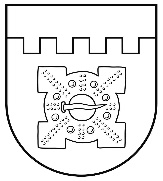 LATVIJAS REPUBLIKADOBELES NOVADA DOMEBrīvības iela 17, Dobele, Dobeles novads, LV-3701Tālr. 63707269, 63700137, 63720940, e-pasts dome@dobele.lvAPSTIPRINĀTIar Dobeles novada domes2022. gada 27. oktobra lēmumu Nr. 485/192022. gada 27. oktobrī					Saistošie noteikumi Nr.36Grozījumi Dobeles novada domes 2022.gada 27.janvāra saistošajos noteikumos Nr.8 „Dobeles novada pašvaldības budžets 2022.gadam”Izdoti saskaņā ar likuma „Par pašvaldībām” 46.panta pirmo daļu un likuma „Par pašvaldību budžetiem” 16.panta pirmo daļuIzdarīt Dobeles novada domes 2022.gada 27.janvāra  saistošajos noteikumos Nr.8 „Dobeles novada pašvaldības budžets 2022.gadam” šādus grozījumus:1.Izteikt saistošo noteikumu 1.punktu šādā redakcijā:“1. Apstiprināt Dobeles novada pašvaldības pamatbudžeta 2022.gadam ieņēmumus 51 656 458 euro apmērā, izdevumus 59 220 173 euro apmērā un finansēšanas līdzekļus 7 536 715 euro apmērā saskaņā ar 1., 2. un 3.pielikumu”.    	2. izteikt noteikumu 2.punktu šādā redakcijā:      “2. Apstiprināt Dobeles novada pašvaldības pamatbudžeta līdzekļu atlikumu uz 2022.gada 1.janvāri 8 104 470 euro apmērā un noteikt to uz 2023.gada 1.janvāri 1 183 096 euro apmērā..”3.  izteikt noteikumu 3. punktu šādā redakcijā:“3. Apstiprināt Dobeles novada pašvaldības ziedojumu un dāvinājumu budžetu 2022.gadam- ieņēmumos 200 euro apmērā, izdevumos 12 826 euro apmērā un finansēšanas līdzekļus 12 626 euro apmērā saskaņā ar 4. pielikumu. Noteikt Dobeles novada pašvaldības ziedojumu budžeta līdzekļu atlikumu uz 2022.gada 1.janvāri 12 666 euro apmērā, un noteikt līdzekļu atlikumu uz 2023.gada 1.janvāri 40 euro apmērā.”4.Izteikt saistošo noteikumu 1.pielikumu “Dobeles novada pašvaldības 2022.gada pamatbudžeta ieņēmumi”  jaunā redakcijā (1.pielikums).5. Izteikt saistošo noteikumu 2.pielikumu “Dobeles novada pašvaldības 2022.gada pamatbudžeta izdevumi” jaunā redakcijā (2.pielikums).6. Izteikt saistošo noteikumu 3.pielikumu “Dobeles novada pašvaldības 2022.gada pamatbudžeta ieņēmumu un izdevumu kopsavilkums”  jaunā redakcijā (3.pielikums).7. Izteikt saistošo noteikumu 4.pielikumu “Dobeles novada pašvaldības ziedojumi un dāvinājumi 2022.gadam” jaunā redakcijā (4.pielikums)            8. Izteikt saistošo noteikumu 5.pielikumu “Dobeles novada pašvaldības aizņēmumu, galvojumu un pārējo saistību apmērs 2022.gadam” jaunā redakcijā (5.pielikums).Domes priekšsēdētājs		              				   I.GorskisPaskaidrojuma raksts Dobeles novada domes saistošajiem noteikumiem Nr.36 ’’Grozījumi 2022.gada 27. janvāra saistošajos noteikumos Nr. 8 ’’Dobeles novada pašvaldības budžets 2022. gadam”’’Saskaņā ar Dobeles novada pašvaldības (turpmāk tekstā – Pašvaldība) iepriekš pieņemtajiem lēmumiem, saņemtajiem iestāžu, struktūrvienību iesniegumiem, Pašvaldības 2022.gada budžeta grozījumos apkopoti sekojoši grozījumu priekšlikumi:Precizēti pašvaldības budžeta ieņēmumi un izdevumi;Precizēti izdevumi pamatbudžetā pa valdības funkcionālajām kategorijām un ekonomiskās klasifikācijas kodiem;Precizēti izdevumi iestādēm un struktūrvienībām.Pamatbudžeta ieņēmumiPamatojoties uz apstiprināto projektu ieņēmumiem un citiem prognozētajiem ieņēmumiem, palielināti un precizēti budžeta ieņēmumi, kopsummā par  EUR 4 484 329, tai skaitā:Nodokļu ieņēmumi palielināti par EUR 1 222 123, t.sk;iedzīvotāju ienākuma nodoklis EUR 1 222 123  (starpība starp palielinājumu EUR 2 600 000 un  ieņēmumu precizēšanu -no koda 1.1.1.0 uz kodu 18.640- samazinājumu EUR 1 377 877 );Nenodokļu ieņēmumi palielināti par EUR 159 439, t.sk;ieņēmumi no dividendēs izmaksājamo peļņas daļu palielināti par  EUR 28 339 ( t.sk. SIA Dobeles enerģija- EUR 10 000, SIA Dobeles un apkārtnes slimnīca EUR 8 339.00,SIA Dobeles autobusu parks EUR 10 000);ieņēmumi no ēku un būvju pārdošanas palielināti par EUR 30 000; ieņēmumi no zemes īpašuma pārdošanas palielināti par EUR 100 000; dažādi nenodokļu ieņēmumi palielināti par EUR 1 100; Transferti no valsts daļēji finansētām publiskām personām palielināti par EUR 32 025, t.sk;- Dobeles Pieaugušo izglītības un uzņēmējdarbības atbalsta centra ieņēmumi projektam “Tour de Craft ”  EUR 32 025;Mērķdotācijas pašvaldību budžetiem palielinātas par EUR 1 325 707 t.sk;pamatojoties uz Ministra kabineta 2022. gada 6. oktobra rīkojumu Nr.703 “Par mērķdotāciju sadalījumu pašvaldībām – pašvaldību izglītības iestādēm 2021. gada septembrim-decembrim” veikta ieņēmumu prognozes korekcija, t.sk;finansējums pašvaldību speciālajām pirmskolas iestādēm un internātskolām palielināts par EUR 12 073; finansējums pašvaldību pamata un vispārējās izglītības iestāžu pedagogu darba samaksai un valsts sociālās apdrošināšanas obligātajām iemaksām palielināts  par EUR 245 852;finansējums interešu izglītības programmu pedagogu daļējai samaksai un valsts sociālās apdrošināšanas obligātajām iemaksām  par EUR 3 898; dotācija mākslas un mūzikas skolām palielināta par EUR 27 472; finansējums 1.-4. klases brīvpusdienām palielināts par EUR 31 137;pamatojoties uz 2022. gada 19. septembra MK noteikumiem Nr.620 “ Par finanšu līdzekļu piešķiršanu no valsts budžeta programmas “Līdzekļi neparedzētiem gadījumiem” finansējums digitālo mācību līdzekļu iegādei iestādēm, kas īsteno vispārējās pamatizglītības programmas un vispārējās vidējās izglītības programmas sastāda EUR 49 999;finansējums programmas “Latvijas skolas soma” īstenošanai EUR 10 119; finansējums asistentu pakalpojumiem ( izglītības iestādēs) EUR 49 124;finansējums projekta “Atbalsts Ukrainas un Latvijas bērnu un jauniešu nometnēm” EUR 2 880;no valsts saņemtais finansējums audžuģimenēm un mājokļa pabalsta daļējai kompensācijai EUR 95 726;valsts budžeta mērķdotācija piemaksām pie mēnešalgas pašvaldību sociālajiem darbiniekiem  2022. gadā EUR 63 000; precizēts finansējums vienreizējai piemaksai darbiniekiem, kuri veic darbu klātienē Covid-19 pandēmijas laikā, samazinājums EUR 315;finansējums “Atbalsts mājsaimniecībām apkures sezonai” EUR 424 694;finansējums sociālā atbalsta pasākumiem Ukrainas civiliedzīvotājiem EUR 139 953 ( maijs-decembris);finansējums nepilngadīgo Ukrainas civiliedzīvotāju izglītības nodrošināšanai EUR 71 339 (maijs-augusts);finansējums izmitināšanas un ēdināšanas pakalpojumiem atbalstam Ukrainas civiliedzīvotājiem EUR 89 674 (maijs-augusts);finansējums novadu vēlēšanu komisijām 2022. gada Saeimas vēlēšanu nodrošināšanai  EUR 91 453;finansējums telpu remontdarbiem rehabilitācijas centrā “Tērvete” Ukrainas bēgļu izmitināšanas iespēju palielināšanai  EUR 24 652; ieņēmumu precizēšana starp ekonomiskās klasifikācijas kodiem ( no koda 18.620 uz kodu 18.630), samazinājums EUR 158 184;finansējums kultūras pārvaldes projektu realizācijai EUR 1 350; finansējums projekta “Latviešu valodas un mācību Ukrainas iedzīvotājiem” EUR 7 000.Valsts budžeta uzturēšanas izdevumu transferti palielināti  par EUR 254 917, palielinājumu  veido starpība starp saņemto finansējumu un ieņēmumu precizēšanu  starp ieņēmumu klasifikācijas kodiem , t.sk;projekta “Skolas auglis” ieņēmumi palielināti par EUR 4 414;ieņēmumu precizēšana starp ekonomiskās klasifikācijas kodiem  ( no koda 18.620 uz kodu 18.630), palielinājums EUR 158 184;finansējums dažādu Sociāla dienesta projektu realizācijai EUR 16 200;projekta “Individuālo kompetenču atbalsts nr.8.3.2.2/16/J/001” ieņēmumi palielināti par EUR 2 760;finansējums projektam “Individuālo kompetenču atbalsts Nr. 8.3.2.2/16/J/001 ”  EUR 41 881;finansējums projektam “Atbalsts priekšlaicīgai mācību pārtraukšanas samazināšanai Nr. 8.3.4.0/16/J001” EUR 31 476;ieņēmumu precizēšana starp ekonomiskās klasifikācijas kodiem (no koda 1.1.1.0 – Iedzīvotāju ienākuma nodoklis uz kodu 18.640 ) dotācija no pašvaldību finanšu izlīdzināšanas fonda palielināta par EUR 1 377 877;Maksas pakalpojumu un citu pašu ieņēmumu prognoze  palielināta  par EUR 112 241, t.sk:ieņēmumi par personu uzturēšanas sociālās aprūpes iestādēs palielināti par EUR 4 500; ieņēmumi par biļešu realizāciju palielināti par EUR 9 027 ( t.sk-Īles tautas nams EUR 500; Tērvetes kultūras nams EUR 2 527; Dobeles novada Kultūras nams EUR 6 000);projekta “DAVV Nr.8.5.1.0/16/I/001 mācības prakses nodrošināšana” ieņēmumi palielināti par EUR 4 751;Sociālais dienests palielina ieņēmumu prognozi par sniegtajiem maksas pakalpojumiem par EUR 95 500; Izglītības pārvalde palielina ieņēmumu prognozi par sniegtajiem maksas pakalpojumiem EUR 1 500; Pamatbudžeta izdevumiBudžeta izdevumu daļā palielināti un precizēti izdevumi pa funkcionālajām kategorijām un ekonomiskās klasifikācijas kodiem, kopsummā  par EUR 3 764 832. Izdevumu finansēšana plānota no papildus  saņemtajiem ieņēmumiem.Vispārējiem vadības dienestiem izdevumi palielināti  par EUR 305 794, palielinājumu veido izdevumu pārdale starp struktūrvienībām, saņemto finansējumu un valdības funkcionālajam kategorijām, t.sk;plānotie ieņēmumi no dividendēs izmaksājamās peļņas daļas  EUR 28 339 apmērā iestrādāti izdevumos, rēķinu apmaksai par Dobeles novada kapitālsabiedrību darbības izvērtēšanas pakalpojumiem; pagastu pārvalžu tāmēs papildus iestrādāts finansējums komunālo pakalpojumu un energoresursu izdevumu segšanai EUR 144 297 apmērā; papildus novirzīti EUR 14 179 Dobeles novada pašvaldības ēkas Brīvības ielā 27 telpu atjaunošanas darbiem;remontdarbiem  Penkules pagasta īpašumā “’Ielejas” novirzīti EUR 12 127;izdevumos iestrādāts saņemtais finansējums novadu vēlēšanu komisijām 2022. gada Saeimas vēlēšanu nodrošināšanai  EUR 91 453;EURIBOR likmes maiņas rezultātā papildus novirzīti EUR 23 710 procentu maksājumiem par aizņēmumiem Valsts kasē;līdzekļu pārdale starp valdības funkcionālajam kategorijām  un struktūrvienībām sastāda EUR 8 311; Sabiedriskā kārtība un drošība  daļā izdevumi precizēti un palielināti par EUR 1 164, kas ir Valsts finansējums piemaksām bāriņtiesas darbiniekiem par papildus darbu ar Ukrainas civiliedzīvotājiem.Ekonomiskajai darbībai izdevumi palielināti par EUR 400 929, palielinājumu veido  papildus novirzītie līdzekļi, izdevumu pārdale un precizēšana starp struktūrvienībām; atbilstoši pieņemtam lēmumam Nr.416/16 no 21.09.2022 “Par pirmpirkuma tiesību izmantošanu uz nekustamo īpašumu Lauku ielā 98, Dobelē”  piešķirts finansējums EUR 203 246 apmērā nekustamā īpašuma iegādei;Projektam Skolas ielas seguma atjaunošana Auru pagastā papildus novirzīti EUR 2 1 78 autoruzraudzības pakalpojumu apmaksai;papildus novirzīts finansējums EUR 169 304 ielu grants seguma  dubultās virsmas  apstrādei, kas ir sadārdzinājums pēc iepirkuma procedūras;papildus novirzīts finansējums EUR 1 846 projekta Jāņa Čakstes ielas pārbūve 1. kārta, būvprojekta izmaiņu izstrādei; papildus novirzīts finansējums EUR 20 000 nekustāma īpašuma novērtēšanas, robežu uzmērīšanas un robežplānu izstrādes darbiem; līdzekļu pārdale starp valdības funkcionālajam kategorijām  un struktūrvienībām sastāda EUR 4 355; Vides aizsardzības izdevumi  palielinātie  par EUR 45 766, palielinājumu  veido papildus novirzītie līdzekļi, līdzekļu pārdale starp valdības funkcionālajam kategorijām  un struktūrvienībām;papildus novirzīts finansējums EUR 6 031 saimnieciskās kanalizācijas tīklu izbūvei Lejasstrazdos, kas ir sadārdzinājums pēc iepirkuma procedūras;tāmei “ Attīrīšanas ietaises Tērvete” novirzīts papildus finansējums EUR 41 305 energoresursu izdevumu segšanai; līdzekļu pārdale starp valdības funkcionālajam kategorijām  un struktūrvienībām sastāda EUR 1 570; Pašvaldību teritoriju un mājokļu apsaimniekošanas izdevumi  palielinātie  par EUR 737 435 , palielinājumu  veido papildus novirzīti līdzekļie, līdzekļu pārdale starp valdības funkcionālajam kategorijām  un struktūrvienībām;pagastu pārvaldes tāmēs “Mājokļu attīstība” papildus iestrādāts finansējums energoresursu izdevumu segšanai EUR 177 486 apmērā;Dobeles pilsētas stadiona pārbūves projekta precizēšanai novirzīti EUR 3 976 no tāmes “Attīstības un plānošanas nodaļa” un papildus ieplānoti EUR 4 235 autoruzraudzības pakalpojumu apmaksai;apgaismojuma pārbūvei energoefektivitātes uzlabošanai Dobeles novadā plānots novirzīt  EUR 500 000; publiskam apgaismojumam energoresursu izdevumu  segšanai novirzīti EUR 66 087;papildus līdzekļi EUR 1 500 apmērā novirzīti klaiņojošu dzīvnieku ķeršanai un uzturēšanai Auces pilsētas  teritorijā; papildus novirzīti EUR 7 991 sporta laukuma ierīkošanai Akācijas, Krimūnu pagastā, kas ir sadārdzinājums pēc iepirkuma procedūras; līdzekļu pārdale starp valdības funkcionālajam kategorijām  un struktūrvienībām sastāda EUR 19 864;Kultūras un sporta  izdevumi palielināti par EUR 103 408, palielinājumu  veido papildus novirzītie līdzekļi,  līdzekļu pārdale starp struktūrvienībām un valdības funkcionālajam kategorijām;Sporta pārvaldes tāmēs papildus iestrādāts finansējums komunālo pakalpojumu un energoresursu izdevumu segšanai EUR 49 172 apmērā;Kultūras  pārvaldes tāmēs papildus iestrādāts finansējums komunālo pakalpojumu un energoresursu izdevumu segšanai EUR 44 358 apmērā;līdzekļu pārdale starp valdības funkcionālajam kategorijām  un struktūrvienībām sastāda EUR 9 878; Izglītībai izdevumi precizēti un palielināti par EUR 1 277 820 palielinājumu veido izdevumu pārdale starp valdības funkcionālajam kategorijām un struktūrvienībām, kā arī izdevumos iestrādāts  saņemtais Valsts finansējums t.sk:sakarā ar līguma nosacījumu maiņu Dobeles Mākslas skolai novirzīts papildus finansējums EUR 2 825 apsardzes, ugunsdrošības un signalizācijas pakalpojumu apmaksai; papildus novirzīts finansējums EUR 15 993 apmērā  Auces vidusskolas siltināšanas darbiem; pirmskolu pedagogu atlīdzības nodrošināšanai novirzīti  EUR 116 084;papildus Izglītības iestādēm novirzīts un tāmēs iestrādāts finansējums EUR 470 669 apmērā izdevumu segšanai par komunāliem pakalpojumiem ( t.sk atkritumu izdevumiem  EUR 3 840, apkures izdevumiem EUR 171 035, izdevumiem par elektroenerģiju EUR 260 635, malkas un granulas iegādei EUR 35 159);papildus jaunatnes projektu atbalstam EUR 1440;papildus ieņēmumi projektam “Tour de Craft ”  EUR 32 02 iestrādāti izdevumos; finansējums pašvaldību speciālajām pirmskolas iestādēm un internātskolām EUR 12 073 apmērā iestrādāts izdevumos;  finansējums pašvaldību pamata un vispārējās izglītības iestāžu pedagogu darba samaksai un valsts sociālās apdrošināšanas obligātajām iemaksām EUR 245 852 apmērā iestrādāts izdevumos; finansējums interešu izglītības programmu pedagogu daļējai samaksai un valsts sociālās apdrošināšanas obligātajām iemaksām  EUR 3 898 apmērā iestrādāts izdevumos;dotācija mākslas un mūzikas skolām EUR 27 472 apmērā iestrādāta izdevumos;  finansējums 1.-4. klases brīvpusdienām EUR 31 137 apmērā iestrādāts izdevumos; finansējums asistentu pakalpojumiem ( izglītības iestādēs) EUR 49 124 iestrādāts izdevumos;finansējums digitālo mācību līdzekļu iegādei iestādēm, kas īsteno vispārējās pamatizglītības programmas un vispārējās vidējās izglītības programmas EUR 49 999 apmērā iestrādāts izdevumos; finansējums programmas “Latvijas skolas soma” īstenošanai EUR 10 119 apmērā iestrādāts izdevumos;  finansējums projektam “Atbalsts Ukrainas un Latvijas bērnu un jauniešu nometnēm” EUR 2 880 iestrādāts izdevumos; saņemtais finansējums projekta “Individuālo kompetenču atbalsts nr.8.3.2.2/16/J/001” EUR 2 760 apmērā iestrādāts izdevumos; finansējums projektam “Individuālo kompetenču atbalsts Nr. 8.3.2.2/16/J/001 ”  EUR 41 881 apmērā iestrādāts izdevumos;finansējums projektam “Atbalsts priekšlaicīgai mācību pārtraukšanas samazināšanai Nr. 8.3.4.0/16/J001” EUR 31 476 iestrādāts izdevumos;Sociālā aizsardzības izdevumi palielināti par EUR 890 975, palielinājumu veido saņemtais finansējums un  izdevumu pārdale starp valdības funkcionālajam kategorijām, t.sk:saņemtais valsts finansējums sociālā atbalsta pasākumiem Ukrainas civiliedzīvotājiem EUR 128 922 apmērā  iestrādāts izdevumos;papildus plānots  finansējums SAC “Tērvete” EUR 70 000 apmērā apkures izdevumu segšanai;finansējums telpu remontdarbiem rehabilitācijas centrā “Tērvete” Ukrainas bēgļu izmitināšanas iespēju palielināšanai EUR 24 652 iestrādāts izdevumos, papildus ieplānoti  EUR 903 no pašvaldības budžeta;Sociāla dienesta tāmēs papildus iestrādāts finansējums energoresursu izdevumu segšanai EUR 38 674 apmērā; Valsts finansējums “Atbalsts mājsaimniecībām apkures sezonai” EUR 424 694 iestrādāts izdevumos;finansējums sociālā atbalsta pasākumiem Ukrainas civiliedzīvotājiem EUR 139 953 ( maijs-decembris) iestrādāts izdevumos; saņemti ieņēmumi par personu uzturēšanas sociālās aprūpes iestādēs EUR 4 500 iestrādāti izdevumos;finansējums dažādu sociāla rakstura projektu realizācijai EUR 16 200 iestrādāts izdevumos;līdzekļu pārdale starp valdības funkcionālajam kategorijām  un struktūrvienībām sastāda EUR 28 804; Dobeles novada pašvaldības budžeta izdevumu pārsniegumu pār ieņēmumiem – EUR  7 562 275 un aizņēmumu pamatsummas – EUR  2 259 313 atmaksu 2022. gadā un ieguldījumus novada kapitālsabiedrību pamatkapitālā   EUR 94 000  ir paredzēts segt no budžeta līdzekļu atlikuma gada sākumā EUR  8 104 470, aizņēmuma no Valsts kases – EUR  2 983 654 apmērā un izsniegtā aizdevuma atmaksas EUR 12 000,  kā arī saglabāt naudas līdzekļu atlikumus gada beigās  EUR 1 184 536 apmērā.Domes priekšsēdētājs		              				   I.GorskisLATVIJAS REPUBLIKADOBELES NOVADA DOMEBrīvības iela 17, Dobele, Dobeles novads, LV-3701Tālr. 63707269, 63700137, 63720940, e-pasts dome@dobele.lvLĒMUMSDobelē2022. gada 27. oktobrī	                                                                                                Nr.486/19(prot.Nr.19, 2.§)Par grozījumiem Dobeles novada domes 2022. gada 12. janvāra lēmumā Nr. 3/1 ”Par Dobeles novada pašvaldības iestāžu maksas pakalpojumiem”Saskaņā ar likuma „Par pašvaldībām” 21. panta pirmās daļas 14. punkta „g” apakšpunktu, atklāti balsojot: PAR – 16 (Ģirts Ante, Kristīne Briede, Sarmīte Dude, Māris Feldmanis, Ivars Gorskis, Edgars Laimiņš, Sintija Liekniņa, Ainārs Meiers, Sanita Olševska, Andris Podvinskis, Dace Reinika, Viesturs Reinfelds, Edgars Gaigalis, Guntis Safranovičs, Andrejs Spridzāns, Indra Špela), PRET – nav, ATTURAS – nav, NEBALSO – nav, Dobeles novada dome NOLEMJ:IZDARĪT Dobeles novada domes 2022. gada 12. janvāra lēmumā Nr. 3/1 ”Par Dobeles novada pašvaldības iestāžu maksas pakalpojumiem” šādus grozījumus:izteikt lēmuma 2. pielikuma 2.9.punktu šādā redakcijā : izteikt lēmuma 2. pielikuma 3.1.1., 3.1.2., 3.1.3. punktus šādā redakcijā :izteikt 2. pielikuma 3.6. punktu jaunā redakcijā –papildināt lēmuma 2.pielikumu ar 4.13.punktu šādā redakcijā:Domes priekšsēdētājs							I.Gorskis2. pielikumsDobeles novada domes 2022. gada 12. janvāralēmumam Nr.3/1Maksas pakalpojumi Dobeles novada izglītības iestādēsPiezīmes:1. * Dobeles Jaunatnes iniciatīvu un veselības centrs.2. ** Izglītības iestādes darbinieka maksa par ēdināšanu netiek aplikta ar PVN , ja pakalpojumu sniedz pati izglītības iestāde saviem audzēkņiem un darbiniekiem (2013.gada 3.janvāra MK noteikumu Nr.17 “Pievienotās vērtības nodokļa likuma normu piemērošanas kārtība un atsevišķas prasības pievienotās vērtības nodokļa maksāšanai un administrēšanai” 30.punkts).Asistenta maksa par ēdināšanu tiek aplikta ar PVN.3. *** Trūcīgo, maznodrošināto un daudzbērnu ģimeņu bērniem, audžuģimenē ievietotiem un aizbildnībā esošiem bērniem un bērniem ar invaliditāti piemēro atlaidi 100% apmērā no noteiktās maksas.4.**** Dobeles Amatniecības un vispārizglītojošās vidusskolas izglītojamiem, kuri ir daudzbērnu ģimeņu bērni, audžuģimenē ievietoti un aizbildnībā esoši bērni, ģimenes aprūpē esoši bērni, ja ģimenē ir bērns, kuram noteikta invaliditāte, tiek piemērota atlaide ēdienam  2,40 euro dienā.5. *****  Dobeles novadā reģistrētu sporta klubu biedriem treniņnometņu laikā, kas nav īsāks par vienu nedēļu, gultasvietai Gaurata ielā 8 tiek piemērota atlaide 50% apmērā no noteiktās cenas.LATVIJAS REPUBLIKADOBELES NOVADA DOMEBrīvības iela 17, Dobele, Dobeles novads, LV-3701Tālr. 63707269, 63700137, 63720940, e-pasts dome@dobele.lvLĒMUMSDobelē2022. gada 27. oktobrī	  				                                     Nr. 487/19(prot.Nr.19, 3.§)Par grozījumiem Dobeles novada domes 2022. gada 29. septembra lēmumā Nr. 441/17 ”Par Dobeles novada infrastruktūras objektu bezmaksas izmantošanas limitiem”Saskaņā ar likuma “Par pašvaldībām” 15. panta pirmās daļas 6. punktā noteikto, Sporta likuma 7. panta 3. punktu, atklāti balsojot: PAR – 15 (Ģirts Ante, Sarmīte Dude, Māris Feldmanis, Ivars Gorskis, Edgars Laimiņš, Sintija Liekniņa, Ainārs Meiers, Sanita Olševska, Andris Podvinskis, Dace Reinika, Viesturs Reinfelds, Edgars Gaigalis, Guntis Safranovičs, Andrejs Spridzāns, Indra Špela), PRET – nav, ATTURAS – nav, NEBALSO – 1 (Kristīne Briede), Dobeles novada dome NOLEMJ:IZDARĪT Dobeles novada domes 2022. gada 29. septembra lēmumā Nr. 441/17 ” Par Dobeles novada infrastruktūras objektu bezmaksas izmantošanas limitiem” šādus grozījumu: Izteikt lēmuma 1. pielikumu jaunā redakcijā (pielikumā).Domes priekšsēdētājs									I.GorskisPielikumsDobeles novada domes2022. gada 27. oktobra lēmumam Nr.487/19Pielikums Dobeles novada domes 2022. gada 29. septembra lēmumam Nr.441/17Dobeles novada infrastruktūras objektu bezmaksas izmantošanas limiti sporta nodarbībāmTelefons informācijai : 63745300Domes priekšsēdētājs	                                                                               I.GorskisLATVIJAS REPUBLIKADOBELES NOVADA DOMEBrīvības iela 17, Dobele, Dobeles novads, LV-3701Tālr. 63707269, 63700137, 63720940, e-pasts dome@dobele.lvLĒMUMSDobelē2022. gada 27. oktobrī							              Nr.488/19(prot.Nr.19, 4.§)Par atbalstāmajām studiju specialitātēm Dobeles novada pašvaldībāDobeles novada dome, izskatot iesniegto lēmuma projektu par atbalstāmo studiju specialitāšu Dobeles novada pašvaldībā, konstatē: Dobeles novada dome 2022. gada 29. septembrī apstiprināja saistošos noteikumus Nr.32 “Par Dobeles novada pašvaldības stipendiju piešķiršanas kārtību”. Saistošo noteikumu 3.punkts nosaka, ka pašvaldības dome ar lēmumu nosaka stipendiju piešķiršanai atbalstāmās profesionālās studiju specialitātes. Likuma “Par pašvaldībām” 15.panta pirmās daļas 4., 6. un 7. punkts nosaka, ka pašvaldību autonomās funkcijas ir:gādāt par iedzīvotāju izglītību (iedzīvotājiem noteikto tiesību nodrošināšana pamatizglītības un vispārējās vidējās izglītības iegūšanā; pirmsskolas un skolas vecuma bērnu nodrošināšana ar vietām mācību un audzināšanas iestādēs; organizatoriska un finansiāla palīdzība ārpusskolas mācību un audzināšanas iestādēm un izglītības atbalsta iestādēm u.c.);nodrošināt veselības aprūpes pieejamību [..];nodrošināt iedzīvotājiem sociālo palīdzību (sociālo aprūpi) (sociālā palīdzība maznodrošinātām ģimenēm un sociāli mazaizsargātām personām, veco ļaužu nodrošināšana ar vietām pansionātos, bāreņu un bez vecāku gādības palikušo bērnu nodrošināšana ar vietām mācību un audzināšanas iestādēs, bezpajumtnieku nodrošināšana ar naktsmītni u.c.).Dobeles novada administratīvajā teritorijā ir vērojams ārstu, ārstu speciālistu, ārstu palīgu, medicīnas māsu, pedagogu un speciālistu sociālās palīdzības jomā trūkums. Tādējādi, lai nodrošinātu likumā noteikto autonomo funkciju izpildi, ir nepieciešams piesaistīt iepriekš minētos speciālistus darbam novada teritorijā. Vadoties no norādītā un pamatojoties uz likuma “Par pašvaldībām” 15.panta pirmās daļas 4., 6. un 7.punktu, atklāti balsojot: PAR – 16 (Ģirts Ante, Kristīne Briede, Sarmīte Dude, Māris Feldmanis, Ivars Gorskis, Edgars Laimiņš, Sintija Liekniņa, Ainārs Meiers, Sanita Olševska, Andris Podvinskis, Dace Reinika, Viesturs Reinfelds, Edgars Gaigalis, Guntis Safranovičs, Andrejs Spridzāns, Indra Špela), PRET – nav, ATTURAS – nav, NEBALSO – nav,  Dobeles novada dome NOLEMJ:APSTIPRINĀT šādas stipendiju piešķiršanai atbalstāmās profesionālo studiju specialitātes:ārsti, ārsti speciālisti, ārstu palīgi, medicīnas māsas;pedagogi;sociālie darbinieki.Stipendiju piešķiršanai nepieciešamo finanšu līdzekļu apjomu segt no pašvaldības kārtējam gadam apstiprinātajiem budžeta līdzekļiem. Domes priekšsēdētājs									I. GorskisLATVIJAS REPUBLIKADOBELES NOVADA DOMEBrīvības iela 17, Dobele, Dobeles novads, LV-3701Tālr. 63707269, 63700137, 63720940, e-pasts dome@dobele.lvLĒMUMSDobelē2022. gada 27. oktobrī	                                                                                              Nr.489/19(prot.Nr.19, 5.§)Par Dobeles novada pašvaldības stipendiju piešķiršanas komisijas izveidi un komisijas nolikuma apstiprināšanuSaskaņā ar likuma “Par pašvaldībām” 21. panta pirmās daļas 24. punktu, 41. panta pirmās daļas 2. punktu, 61. panta pirmo, otro un trešo daļu, atklāti balsojot: PAR – 15 (Ģirts Ante, Kristīne Briede, Sarmīte Dude, Māris Feldmanis, Ivars Gorskis, Edgars Laimiņš, Sintija Liekniņa, Sanita Olševska, Andris Podvinskis, Dace Reinika, Viesturs Reinfelds, Edgars Gaigalis, Guntis Safranovičs, Andrejs Spridzāns, Indra Špela), PRET – nav, ATTURAS – 1 (Ainārs Meiers), NEBALSO – nav,  Dobeles novada dome NOLEMJ:APSTIPRINĀT nolikumu “Dobeles novada pašvaldības stipendiju piešķiršanas komisijas nolikums” (lēmuma pielikumā).Izveidot Dobeles novada pašvaldības stipendiju piešķiršanas komisiju šādā sastāvā:Komisijas priekšsēdētājs: pašvaldības izpilddirektors Agris Vilks.Komisijas priekšsēdētāja vietnieks: pašvaldības izpilddirektora vietnieks attīstības plānošanas un nekustamā īpašuma jautājumos Gunārs Kurlovičs.Komisijas locekļi:juridiskās nodaļas juriste Jana RapšaIzglītības pārvaldes vadītāja Aija DidrihsonePersonāla nodaļas vadītāja Inita NagliņaDomes priekšsēdētājs									I. GorskisPielikumsDobeles novada domes 2022. gada 27. oktobra lēmumam Nr.489/19LATVIJAS REPUBLIKADOBELES NOVADA DOMEBrīvības iela 17, Dobele, Dobeles novads, LV-3701Tālr. 63707269, 63700137, 63720940, e-pasts dome@dobele.lvAPSTIPRINĀTS
ar Dobeles  novada domes 2022. gada 27. oktobra lēmumu Nr.489/19(prot.Nr.19) Dobeles novada pašvaldības stipendiju piešķiršanas komisijas nolikumsIzdoti saskaņā ar likuma "Par pašvaldībām"41. panta pirmās daļas 2. punktu 
I. Vispārīgie jautājumiDobeles novada pašvaldības (turpmāk – pašvaldība) stipendiju piešķiršanas komisijas (turpmāk – Komisija) nolikums (turpmāk – Nolikums) nosaka Komisijas darbības mērķi, kompetenci, tiesības, struktūru, darba organizāciju un atbildību. Komisijas darbības mērķis ir stipendiju piešķiršana pretendentiem saskaņā ar domes izdoto saistošo noteikumu nosacījumiem.Komisija ir Dobeles novada domes (turpmāk – dome) izveidota institūcija, kas atbilstoši normatīvo aktu prasībām izskata jautājumus un pieņem lēmumus par stipendijas piešķiršanu pretendentiem, kuri apgūst domes atbalstītās profesionālās studiju specialitātes.Komisija savus uzdevumus veic patstāvīgi, nepieciešamības gadījumā sadarbojoties ar citām valsts un pašvaldību institūcijām un iestādēm, kā arī attiecīgās nozares speciālistiem.II. Komisijas kompetence un tiesības5. Komisijas kompetence:5.1. sadarbībā ar attiecīgās nozares speciālistiem apkopot informāciju par stipendiju piešķiršanai atbalstāmām profesionālo studiju specialitātēm un maksimālo stipendiātu skaitu katrā no tām;5.2. sagatavot priekšlikumus domei par stipendiju piešķiršanai atbalstāmām profesionālo studiju specialitātēm un maksimālo stipendiātu skaitu katrā no tām;5.3. sagatavot priekšlikumus domei par nepieciešamo finanšu līdzekļu apjomu plānojamam stipendiju skaitam;5.4. veikt stipendiju konkursa organizēšanu un izsludināšanu, kā arī  izstrādāt uzaicinājuma tekstu un nodrošināt tā publicēšanu pašvaldības mājas lapā internetā un sociālo tīklu kontos;5.5. veikt pretendenta pieteikuma un papildus iesniegto dokumentu izvērtēšanu;5.6. pirms lēmuma pieņemšanas veikt pārrunas ar pretendentu intervijā;5.7. pieņemt lēmumus saistībā ar stipendijas piešķiršanu un izmaksu;5.8. veikt stipendiāta iesniegtā konkrētā studiju gada dokumentācijas izskatīšanu;5.9. organizēt līguma par stipendijas piešķiršanu noslēgšanu, kā arī veikt noslēgto līgumu par stipendijas piešķiršanu paredzēto saistību izpildes kontroli;5.10. atbilstoši komisijas kompetencei izskatīt saņemtos iesniegumus.6. Komisijai ir šādas tiesības:6.1. pieprasīt un saņemt no valsts, pašvaldību un citām institūcijām nepieciešamo informāciju Komisijas kompetencē esošo jautājumu risināšanai;6.2. nepieciešamības gadījumā uzaicināt pretendentu vai attiecīgās nozares speciālistus piedalīties Komisijas sēdēs;6.3. pieprasīt no pretendenta noteiktā termiņā novērst trūkumus iesniegtajos dokumentos;6.4. iesniegt priekšlikumus un piedalīties domes sēdēs Komisijas kompetencē esošo jautājumu risināšanai.III. Komisijas struktūra, darba organizācija un atbildība7. Komisiju 5 (piecu) locekļu sastāvā izveido ar domes lēmumu, apstiprinot komisijas priekšsēdētāju un priekšsēdētāja vietnieku, kā arī komisijas locekļu vārdisko sastāvu uz domes darbības pilnvaru laiku.8. Komisija savā darbībā ievēro Nolikumu, pašvaldības domes lēmumus, saistošos noteikumus, pašvaldības iekšējos normatīvos aktus un citus normatīvos aktus atbilstoši kompetencei.9. Komisijas priekšsēdētājs:9.1. plāno, organizē un vada Komisijas darbu atbilstoši normatīvo aktu prasībām;9.2. sasauc un vada Komisijas sēdes, apstiprina sēžu darba kārtību;9.3. kontrolē Komisijas pieņemto lēmumu izpildi;9.4. organizē un nodrošina domei iesniedzamo priekšlikumu sagatavošanu jautājumos, kas ir Komisijas kompetencē;9.5. paraksta Komisijas sagatavotos lēmumus, sēžu protokolus un citus dokumentus;9.6. reizi gadā (janvārī) domei sniedz pārskatu par Komisijas darbu attiecīgā gada periodā, kurā tiek iekļauts:9.6.1.  izskatāmo iesniegumu skaits;9.6.2.  piešķirto stipendiju skaits;9.6.3.  noraidīto stipendiju skaits;9.6.4. aktīvo stipendiju skaits;9.6.5. cita būtiska informācija.10. Komisijas priekšsēdētāja vietnieks:10.1. pilda Komisijas priekšsēdētāja pienākumus tā prombūtnes laikā;10.2. atbilstoši Komisijas priekšsēdētāja norādījumiem veic citus uzdevumus Komisijas sekmīgas darbības nodrošināšanai.11. Komisijas locekļi: 11.1. piedalās Komisijas sēdēs, kā arī pieņem lēmumus balsojot; 11.2 ne vēlāk kā vienu darba dienu pirms noteiktās Komisijas sēdes, informē komisijas priekšsēdētāju par prombūtni vai citiem apstākļiem, kuru dēļ komisijas loceklis nevar piedalīties Komisijas sēdē; 11.3. pilda Komisijas priekšsēdētāja uzliktos pienākumus un norādījumus; 11.4. katrs Komisijas loceklis atbild par pieņemtā lēmuma tiesiskumu un pamatotību;11.5. iesniedz priekšlikumus Komisijas darba uzlabošanai.12. Komisijas sekretāra pienākumus pilda pašvaldības izpilddirektora nozīmēts darbinieks.13. Komisijas sekretārs:13.1. organizē Komisijas sēdes un kārto lietvedību (informē par Komisijas sēdēm lietas dalībniekus, sagatavo sēžu darba kārtību, veic dokumentu sagatavošanu izskatīšanai Komisijas sēdē, sagatavo lēmumprojektus, nodrošina Komisijas pieņemto lēmumu izsniegšanu vai nosūtīšanu);13.2. atbild par Komisijas dokumentu glabāšanu, izmantošanu un pieejamību līdz nodošanai arhīvā;13.3. sagatavo Komisijas darba pārskatus;13.4. veic citus uzdevumus Komisijas darbības nodrošināšanai.14. Par Komisijas sēdes norises vietu, laiku un darba kārtību Komisijas locekļiem paziņo ne vēlāk kā 3 (trīs) darba dienas pirms sēdes.15. Komisijas sēdes ir atklātas, izņemot normatīvajos aktos noteiktos gadījumus.16. Komisija ir lemttiesīga, ja Komisijas sēdē piedalās vairāk nekā puse no Komisijas locekļiem.17. Komisija lēmumus pieņem ar vienkāršu balsu vairākumu, atklāti balsojot. Katram komisijas loceklim ir viena balss. Balsīm sadaloties vienādi, izšķirošā ir Komisijas priekšsēdētāja balss.18. Komisijas sēdes protokolē sekretārs, protokolā norādot sēdes laiku, vietu, dalībniekus, darba kārtību, balsojumu rezultātus un Komisijas locekļu viedokļus.19. Komisijas sēdes protokolu paraksta Komisijas priekšsēdētājs un sekretārs. Protokolu sekretārs elektroniski nosūta Komisijas locekļiem zināšanai.20. Komisijas loceklis, kuram saskaņā ar likumu "Par interešu konflikta novēršanu valsts amatpersonu darbībā" rodas interešu konflikts saistībā ar vērtējamo iesniegumu un kurš nav tiesīgs piedalīties attiecīgā lēmuma pieņemšanā, paziņo par to Komisijas priekšsēdētājam un tiek atstādināts no lēmuma pieņemšanas.21. Komisijas lēmums stājas spēkā ar tā pieņemšanas brīdi.22. Komisijas darbība tiek nodrošināta no pašvaldības budžeta līdzekļiem.23. Komisijas priekšsēdētājs, priekšsēdētāja vietnieks, locekļi par darbu Komisijā saņem samaksu, kas noteikta saskaņā ar pašvaldības apstiprināto atlīdzības noteikšanas kārtību.24. Komisijas darbības tiesiskumu nodrošina Komisijas priekšsēdētājs.IV. Noslēguma jautājumi25. Nolikuma izpildes kontroli veic pašvaldības izpilddirektors. 26. Komisijas pieņemtos lēmumus vai faktisko rīcību var apstrīdēt Dobeles novada domē Administratīvā procesa likuma noteiktajā kārtībā.Domes priekšsēdētājs									I. GorskisLATVIJAS REPUBLIKADOBELES NOVADA DOMEBrīvības iela 17, Dobele, Dobeles novads, LV-3701Tālr. 63707269, 63700137, 63720940, e-pasts dome@dobele.lvLĒMUMSDobelē2022. gada 27. oktobrī                                                                                                Nr.490/19(prot.Nr.19, 6.§)Par Dobeles novada domes saistošo noteikumu Nr.37 ’’Grozījumi Dobeles novada domes 2021. gada 19. jūlija saistošajos noteikumos Nr. 1 ’’Dobeles novada pašvaldības nolikums”” apstiprināšanuPamatojoties uz likuma „Par pašvaldībām” 21. panta pirmās daļas 1. punktu, 6. punktu, 24. panta pirmo daļu, otrās daļas 12. punktu, trešo daļu, 61. panta pirmo daļu, atklāti balsojot: PAR – 15 (Ģirts Ante, Kristīne Briede, Sarmīte Dude, Māris Feldmanis, Ivars Gorskis, Edgars Laimiņš, Sintija Liekniņa, Ainārs Meiers, Sanita Olševska, Andris Podvinskis, Dace Reinika, Edgars Gaigalis, Guntis Safranovičs, Andrejs Spridzāns, Indra Špela), PRET – nav, ATTURAS – 1 (Viesturs Reinfelds), NEBALSO – nav, Dobeles novada dome NOLEMJ:Apstiprināt Dobeles novada domes saistošos noteikumus Nr.37 ’’Grozījumi Dobeles novada domes 2021. gada 19. jūlija saistošajos noteikumos Nr. 1 ’’Dobeles novada pašvaldības nolikums”” (turpmāk - saistošie noteikumi) (pielikumā).Nosūtīt saistošos noteikumus un to paskaidrojuma rakstu triju darba dienu laikā pēc to parakstīšanas Vides aizsardzības un reģionālās attīstības ministrijai zināšanai.Uzdot atbildīgajām administrācijas amatpersonām nodrošināt saistošo noteikumu nosūtīšanu, publicēšanu un pieejamību, un iedzīvotāju informēšanu.Domes priekšsēdētājs			I.GorskisPielikumsDobeles novada domes 2022. gada 27. oktobralēmumam Nr. 490/19LATVIJAS REPUBLIKADOBELES NOVADA DOMEBrīvības iela 17, Dobele, Dobeles novads, LV-3701Tālr. 63707269, 63700137, 63720940, e-pasts dome@dobele.lvAPSTIPRINĀTSar Dobeles novada domes2022. gada 27. oktobralēmumu Nr. 490/192022. gada 27. oktobrī					Saistošie noteikumi Nr.37Grozījumi Dobeles novada domes 2021. gada 19. jūlija saistošajos noteikumos Nr. 1 ’’Dobeles novada pašvaldības nolikums” Izdoti saskaņā ar likuma „Par pašvaldībām” 21. panta pirmās daļas 1. punktu un 24. pantuIzdarīt Dobeles novada domes 2021. gada 19. jūlija saistošajos noteikumos Nr.1 ’’Dobeles novada pašvaldības nolikums”, turpmāk tekstā – saistošie noteikumi,  šādus grozījumus:Papildināt saistošo noteikumu 6. punktu ar 6.24. apakšpunktu šādā redakcijā :“6.24. Vidi degradējošu būvju komisiju;”Papildināt saistošo noteikumu 6. punktu ar 6.25. apakšpunktu šādā redakcijā :“6.25. Dobeles novada pašvaldības stipendiju piešķiršanas komisiju. ”Domes priekšsēdētājs		I.GorskisPaskaidrojuma rakstsDobeles novada domes 2022. gada 27. oktobra saistošajiem noteikumiem Nr.37’’Grozījumi Dobeles novada domes 2021. gada 19. jūlija saistošajos noteikumos Nr.1 ’’Dobeles novada pašvaldības nolikums””Domes priekšsēdētājs			I.GorskisLATVIJAS REPUBLIKADOBELES NOVADA DOMEBrīvības iela 17, Dobele, Dobeles novads, LV-3701Tālr. 63707269, 63700137, 63720940, e-pasts dome@dobele.lvLĒMUMSDobelē2022. gada 27. oktobrī	                                                                                              Nr.491/19(prot.Nr.19, 7.§)Par daudzdzīvokļu dzīvojamās mājas pārvaldīšanas tiesību nodošanuDobeles novada pašvaldībā (turpmāk – pašvaldība) saņemts Imanta Tertata iesniegums, saskaņā ar kuru tiek lūgts nodot mājas “Ģīgumi 1”, Bērzes pagastā, Dobeles novadā, pārvaldīšanas un apsaimniekošanas tiesības mājas kopībai.Iesniegumam pielikumā pievienots Dzīvojamās mājas “Ģīgumi 1”, Bērzes pagasts, Dobeles novads, dzīvokļu kopīpašnieku 2022. gada 15. septembra sapulces protokols Nr.1 un 2022. gada 15. septembra Dzīvojamās mājas “Ģīgumi 1”, Bērzes pagasts, īpašnieku kopības vienošanās līgums par pārvaldīšanu un apsaimniekošanu.Izskatot iesniedzēja iesniegumu, Dobeles novada dome konstatē:Būvei (daudzdzīvokļu mājai) uz zemes vienībai 800 m2 kopplatībā “Ģīgumi 1”, Bērzes pagastā, Dobeles novadā (turpmāk – Īpašums), ar kadastra numuru 46520060148, 2019. gada 16. decembrī reģistrētas īpašuma tiesības pašvaldībai Zemgales rajona tiesas Bērzes pagasta zemesgrāmatas nodalījumā Nr.100000595981. Būve sadalīta 4 (četros) dzīvokļu īpašumos. Pamatojoties uz to, ka visi dzīvokļu īpašumi reģistrēti zemesgrāmatā uz privātpersonu vārda, 2020. gada 14. augustā pašvaldībai uz Īpašumu īpašuma tiesība izbeigusies. Īpašums privatizēts atbilstoši likumam “Par valsts un pašvaldību dzīvojamo māju privatizāciju”.2018. gada 4. septembrī pašvaldība ar SIA “DOBELES NAMSAIMNIEKS” noslēgusi pilnvarojuma līgumu Nr.86/4.3-2018, saskaņā ar kuru pašvaldība pilnvarojusi SIA “DOBELES NAMSAIMNIEKS” atbilstoši līgumam un normatīvo aktu prasībām pārvaldīt Īpašumu.Atbilstoši likuma „Par valsts un pašvaldību dzīvojamo māju privatizāciju” 51. panta trešajai daļai, kas nosaka, ka pašvaldība [..] nodod dzīvojamās mājas pārvaldīšanas tiesības dzīvokļu īpašnieku [..] ar dzīvokļu īpašnieku savstarpēju līgumu pilnvarotai personai, ievērojot šā panta piektās daļas nosacījumus, ja dzīvojamā mājā privatizēta ne mazāk kā puse no visiem mājā esošajiem privatizācijas objektiem, Īpašuma dzīvokļu īpašnieki 2022. gada 15. septembrī nolēma, ka pilnvarot Imantu Tertatu veikt Īpašuma pārvaldīšanu un pārstāvēt dzīvokļu īpašnieku kopību sadarbībai ar valsts un pašvaldību institūcijām kā arī ar citām fiziskām un  juridiskām personām, ko apliecina iesniegumam pievienotais protokols un 2022. gada 15. septembrī noslēgtais Dzīvojamās mājas “Ģīgumi 1”, Bērzes pagasts, īpašnieku kopības vienošanās līgums par pārvaldīšanu un apsaimniekošanu.Pamatojoties uz likuma „Par valsts un pašvaldību dzīvojamo māju privatizāciju” 51. panta trešo, piekto un sesto daļu, ievērojot Īpašuma dzīvokļu īpašnieku kopsapulces lēmumu, atklāti balsojot: PAR – 16 (Ģirts Ante, Kristīne Briede, Sarmīte Dude, Māris Feldmanis, Ivars Gorskis, Edgars Laimiņš, Sintija Liekniņa, Ainārs Meiers, Sanita Olševska, Andris Podvinskis, Dace Reinika, Viesturs Reinfelds, Edgars Gaigalis, Guntis Safranovičs, Andrejs Spridzāns, Indra Špela), PRET – nav, ATTURAS – nav, NEBALSO – nav, Dobeles novada dome NOLEMJ:NODOT daudzdzīvokļu dzīvojamās mājas “Ģīgumi 1”, Bērzes pagastā, Dobeles novadā, kadastra numurs 46520060148, kas sastāv no 4 (četriem) dzīvokļu īpašumiem un zemesgabala 800 m2 platībā, pārvaldīšanas tiesības dzīvokļu īpašnieku pilnvarotajai personai Imantam Tertatam, personas kods [..].PILNVAROT SIA “DOBELES NAMSAIMNIEKS” valdes locekli Jāni Audzēviču sagatavot un pašvaldības vārdā parakstīt dzīvojamās mājas “Ģīgumi 1”, Bērzes pagasts, Dobeles novads, pašvaldības viena mēneša laikā no lēmuma pieņemšanas dienas sagatavot un parakstīt daudzdzīvokļu dzīvojamās mājas nodošanas - pieņemšanas aktu.Domes priekšsēdētājs									I.GorskisLATVIJAS REPUBLIKADOBELES NOVADA DOMEBrīvības iela 17, Dobele, Dobeles novads, LV-3701Tālr. 63707269, 63700137, 63720940, e-pasts dome@dobele.lvLĒMUMSDobelē2022. gada 27. oktobrī							              Nr.492/19(prot.Nr.19, 8.§)Par Dobeles novada pašvaldības saistošo noteikumu Nr. 34 ’’Par atbalstu mājokļa vides pielāgošanai personām ar funkcionēšanas ierobežojumiem Dobeles novadā”apstiprināšanu galīgajā redakcijā	Dobeles novada dome, ievērojot Vides aizsardzības un reģionālās attīstības ministrijas 2022. gada 14. oktobra atzinumu Nr. 1-18/7088 “Par saistošajiem noteikumiem Nr. 34”, pamatojoties uz likuma “Par pašvaldībām” 21.panta pirmās daļas 27.punktu, atklāti balsojot: PAR – 16 (Ģirts Ante, Kristīne Briede, Sarmīte Dude, Māris Feldmanis, Ivars Gorskis, Edgars Laimiņš, Sintija Liekniņa, Ainārs Meiers, Sanita Olševska, Andris Podvinskis, Dace Reinika, Viesturs Reinfelds, Edgars Gaigalis, Guntis Safranovičs, Andrejs Spridzāns, Indra Špela), PRET – nav, ATTURAS – nav, NEBALSO – nav, NOLEMJ:1. Dobeles novada domes 2022. gada 29. septembra saistošajos noteikumos  Nr. 34   “Par atbalstu mājokļa vides pielāgošanai personām ar funkcionēšanas ierobežojumiem Dobeles novadā”  (turpmāk tekstā – saistošie noteikumi) izdarīt šādu precizējumu :Izteikt saistošo noteikumu izdošanas tiesisko pamatojumu šādā redakcijā:“Izdoti saskaņā ar likuma "Par palīdzību dzīvokļa jautājumu risināšanā" 27.2 panta otrās daļas 7. punktu,  piekto daļu”.2. Apstiprināt saistošos noteikumus to galīgajā redakcijā (lēmuma pielikumā). 3.  Publicēt saistošos noteikumus oficiālajā izdevumā “Latvijas Vēstnesis”. Saistošie noteikumi stājas spēkā nākamajā dienā pēc to publicēšanas oficiālajā izdevumā “Latvijas Vēstnesis”.4. Saistošos noteikumus pēc to stāšanās spēkā publicēt pašvaldības tīmekļa vietnē www.dobele.lv un nodrošināt saistošo noteikumu pieejamību Dobeles novada pašvaldības administrācijas ēkā un pagastu pārvaldēs.5. Kontroli par šī lēmuma izpildi veikt Dobeles novada pašvaldības izpilddirektoram. Domes priekšsēdētājs									 I.GorskisLATVIJAS REPUBLIKADOBELES NOVADA DOMEBrīvības iela 17, Dobele, Dobeles novads, LV-3701Tālr. 63707269, 63700137, 63720940, e-pasts dome@dobele.lvAPSTIPRINĀTIar Dobeles novada domes2022. gada 29. septembra lēmumu Nr. 450/17(protokols Nr. 17) PRECIZĒTIar Dobeles novada domes2022. gada 27. oktobra lēmumu Nr.492/19(protokols Nr.19) 2022. gada 29. septembrī		        		    	           Saistošie noteikumi Nr.34Par atbalstu mājokļa vides pielāgošanai personām ar funkcionēšanas ierobežojumiem Dobeles novadāIzdoti saskaņā arlikuma "Par palīdzību dzīvokļa  jautājumu risināšanā" 27.2 panta otrās daļas 7. punktu,  piekto daļuVispārīgie jautājumiSaistošie noteikumi (turpmāk – Noteikumi) nosaka Dobeles novada pašvaldības atbalstu mājokļa iekšējās un ārējās vides pielāgošanai personām ar funkcionēšanas ierobežojumiem, kā arī atbalsta pieprasīšanas, saņemšanas un finansēšanas kārtību.Noteikumos lietotie termini:persona – persona ar kustību traucējumiem, kura, pārvietojoties mājokļa iekšējā un ārējā vidē, izmanto  ratiņkrēslu;ģimenes locekļi – personas laulātais, vecāki (aizbildņi), brāļi, māsas un bērni, vecvecāki un mazbērni; mājoklis – personas vai tās ģimenes locekļu īpašumā vai valdījumā esošs nekustamais īpašums, vai lietojumā esošs mājoklis atbilstoši īres līgumam, kurā persona ir deklarējusi savu dzīvesvietu un faktiski dzīvo;mājokļa iekšējā vide – personas lietošanā esošas dzīvojamās telpas;mājokļa ārējā vide – viendzīvokļa vai daudzdzīvokļu dzīvojamās mājas koplietošanas telpas, ēkai piekritīgā zeme un īpašumam piegulošā teritorija;mājokļa pielāgošana – mājokļa pārbūve vai atjaunošana un aprīkošana ar nepieciešamajām palīgierīcēm, uzlabojot vides pieejamību personām, kuras pārvietojas ratiņkrēslā;pacēlājs – stacionāra, pārvietojama, saliekama vai paceļama inženiertehniska ierīce, kas nodrošina vides pieejamību atbilstoši personas vajadzībām;panduss (uzbrauktuve) – braukšanai ratiņkrēslā piemērota stacionāra ceļa, ietves vai grīdas slīpne divu dažādu līmeņu savienošanai;tehniskais palīglīdzeklis – iekārta vai mehānisms, kurš nav neatdalāmi savienots ar personas mājokli un kurš paredzēts, lai atvieglotu personas ikdienas funkcionēšanu;reģistrs – atbalsta saņēmēju saraksts, ko veido hronoloģiskā secībā pēc iesnieguma saņemšanas datuma un laika.Tiesības saņemt atbalstu mājokļa iekšējās vai ārējās vides pielāgošanai ir Noteikumu 2.1. apakšpunktā minētai personai, kura:ir deklarējusi pamata dzīvesvietu un faktiski dzīvo Dobeles novada pašvaldības administratīvajā teritorijā ne mazāk kā 12 (divpadsmit) kalendāra mēnešus pēc kārtas līdz atbalsta pieprasīšanas dienai;dzīvo sev vai ģimenes loceklim piederošā vai tiesiskā valdījumā esošā mājoklī, vai uz īres līguma pamata, kas ir spēkā vismaz 10 (desmit) gadus no atbalsta pieprasīšanas dienas, izņemot gadījumu, ja ir noslēgts īres līgums par pašvaldības dzīvokļa lietošanu.Atbalstu persona vai tās likumiskais vai pilnvarotais pārstāvis var saņemt šādiem mērķiem:mājokļa iekšējās vides pielāgojumu izbūvei;mājokļa iekšējās vides aprīkošanai ar tehniskajiem palīglīdzekļiem;mājokļa ārējās vides pielāgošanai – pandusa (uzbrauktuves) ierīkošanai vai pacēlāja iegādei un ierīkošanai.Atbalstu nepiešķir:tādu ierīču vai iekārtu uzstādīšanai, kuras personai ir tiesības saņemt vai tā saņem, izmantojot valsts finansējumu vai valsts finansētu atbalsta programmu;ja mājoklis ir ieķīlāts, izņemot gadījumu, ja personai vai tās ģimenes locekļiem ir hipotekārais kredīts pielāgojamā mājokļa iegādei, pārbūvei vai atjaunošanai, lai to pielāgotu personas vajadzībām vai atvieglotu piekļuvi tam.Atbalstu piešķir, neizvērtējot personas ienākumus un materiālo situāciju, tikai viena mājokļa iekšējās un/vai ārējās vides pielāgošanai un/vai aprīkošanai ar tehniskajiem palīglīdzekļiem.Atbalsta apmēru nosaka, pamatojoties uz personas iesniegto ergoterapeita atzinumu un sagatavotu izdevumu tāmi, nepārsniedzot 8 000 euro, tai skaitā:6 000 euro mājokļa iekšējās vai ārējās vides pielāgošanai; 2000 euro – tehnisko palīglīdzekļu iegādei.Atbalsta piešķiršanu un izmaksāšanu administrē Dobeles novada Sociālais dienests (turpmāk – Dienests).Dienests atbalstu nodrošina rindas kārtībā atbilstoši reģistrā veiktajiem ierakstiem.Par katru personu atbalsta reģistrā iekļauj šādu informāciju:personas kārtas numurs atbalsta reģistrā;personas, kura pretendē uz atbalstu, vārds, uzvārds, personas kods, adrese;datums un laiks, kad Dienestā saņemts iesniegums, iesnieguma reģistrācijas numurs;mērķis jeb pasākumi mājokļa iekšējās un/vai ārējās vides pielāgošanai, kuriem tiek pieprasīts atbalsts.Atkārtoti atbalstu persona var pieprasīt ne ātrāk kā piecus gadus pēc iepriekšējā atbalsta saņemšanas dienas.Atbalsta pieprasīšanas kārtībaAtbalsta saņemšanai persona vai tās likumiskais vai pilnvarotais pārstāvis Dienestā iesniedz:iesniegumu par atbalsta piešķiršanu, norādot atbalsta veidu;dokumenta atvasinājumu, kas apliecina pārstāvības tiesības (uzrādot oriģinālu), ja personas vārdā rīkojas tās pilnvarotais pārstāvis;īpašuma tiesības vai nekustamā īpašuma valdījuma tiesības apliecinoša dokumenta vai mājokļa īres līguma kopiju (uzrādot oriģinālu), ja mājoklis nav personas vai viņa ģimenes locekļu īpašumā un tiek īrēts;ergoterapeita atzinumu par personai nepieciešamajiem mājokļa pielāgojumiem;mājokļa īpašnieka rakstisku piekrišanu mājokļa iekšējās vai ārējās vides pielāgošanai, ja persona nav mājokļa īpašnieks;mājokļa kopīpašnieku rakstisku piekrišanu pacēlāja uzstādīšanai vai mājokļa pielāgošanai, ja mājoklis ir kopīpašums;apliecinājumu par dzīvokļu īpašnieku kopības informēšanu par nodomu veikt darbības mājokļa ārējās vides pieejamības nodrošināšanai, ja dzīvokļa īpašums atrodas daudzdzīvokļu dzīvojamajā mājā;Mājokļa pielāgošanas gadījumā persona vai tās likumiskais vai pilnvarotais pārstāvis papildus 12. punktā minētajam Dienestā iesniedz:atzinumu par tehniski un ekonomiski izdevīgāko risinājumu mājokļa un tā koplietošanas telpu pielāgošanai, ko sniedzis speciālists, kuram ir spēkā esošs būvprakses sertifikāts ēku konstrukciju projektēšanas jomā;informāciju par aprīkojumu, ierīci (bukleti, iekārtas ražotāja preces vai iekārtas apraksti, prasības lietošanai un uzstādīšanai, aptuvenā cena), ja mājokļa un tā koplietošanas telpu pielāgošanai ir paredzēts veikt ierīču iegādi un uzstādīšanu;sertificēta būvspeciālista sagatavotu mājokļa pielāgošanas plānoto darbu apjoma un izmaksu tāmi.Atbalsta piešķiršanas un saņemšanas kārtībaPēc Noteikumu 12.un 13. punktā minēto dokumentu saņemšanas Dienests viena mēneša laikā:izvērtē personas atbilstību Noteikumu 3.un 4.punktā noteiktajām prasībām;apseko personas dzīvesvietu, izvērtē individuālās vajadzības un nepieciešamību veikt mājokļa iekšējās vai ārējās vides pielāgošanu, tai skaitā iekštelpu aprīkošanu ar tehniskajiem palīglīdzekļiem;lūdz Dobeles novada būvvaldei sniegt  atzinumu par Noteikumu 13. punktā noteiktajiem dokumentiem;pieņem lēmumu par atbalsta piešķiršanu un iesniedzēja vai tā pārstāvētās personas iekļaušanu reģistrā vai par atteikumu piešķirt atbalstu un iekļaut iesniedzēju vai tā pārstāvēto personu reģistrā;par pieņemto lēmumu Dienests rakstveidā informē personu, tās likumisko vai pilnvaroto pārstāvi 10 (desmit) darba dienu laikā.Persona tiek izslēgta no reģistra:ja zuduši apstākļi, kas bijuši par pamatu tās iekļaušanai reģistrā;ja saņemts personas vai tās pārstāvja iesniegums, kurā tā atsakās no atbalsta saņemšanas un lūdz to izslēgt no reģistra;ja persona ir mirusi;pēc 4.punktā minētā atbalsta saņemšanas.Par personas izslēgšanu no reģistra Dienests pieņem lēmumu.Ja Dienesta budžetā ir atbalsta izmaksai paredzētais finansējums, Dienests rakstveidā informē personu, tās likumisko vai pilnvaroto pārstāvi, ka reģistrā ir pienākusi rinda. Persona vai tās likumiskais pārstāvis var uzsākt mājokļa vides pielāgošanas darbus, nodrošinot normatīvo aktu prasību ievērošanu.Dienests 10 (desmit) darba dienu laikā, pamatojoties uz Noteikumu 14.4. punktu, pieņem lēmumu par atbalsta apmēru, nepārsniedzot Noteikumu 7. punktā noteikto atbalstu.Ja personas mājokļa pielāgošanai ir paredzēts veikt darbus, kuriem ir nepieciešama normatīvajos aktos noteiktā kārtībā sagatavota būvprojekta dokumentācija vai paskaidrojuma raksts, persona vai tās likumiskais pārstāvis veic nepieciešamos organizatoriskos pasākumus mājokļa pielāgošanas darbu realizācijai līdz to nodošanai ekspluatācijā.Rindas kārtībā tiek slēgts trīspusējs līgums starp Pašvaldību, Personu un vides pielāgojumu veicēju (darbu veicēju vai preču, materiālu piegādātāju) par vides pielāgojumiem nepieciešamo darbu veikšanu vai preču, materiālu piegādāšanu. Līgumā Dienestam nosaka pienākumu pārskaitīt vides pielāgojuma veicējam līgumā norādīto summu piešķirtā pabalsta apmērā 10 darba dienu laikā pēc tam, kad vides pielāgojumu veicējs ir iesniedzis Dienestam darbu nodošanas-pieņemšanas aktu un rēķinu.Ja Dienesta lēmums ir pieņemts agrāk kā 6 mēnešus pirms līguma slēgšanas, tiek aktualizētas tāmē iekļauto pozīciju izmaksas un nepieciešamības gadījumā tiek precizēts atbalsta apmērs.Personai ir pienākums uzturēt un lietot mājokļa pielāgojumu ar atbilstošu rūpību atbilstoši tā funkcijām.Dienestam ir tiesības, saskaņojot ar personu, tās likumisko vai pilnvaroto pārstāvi, apsekot personas dzīvesvietu, lai konstatētu mājokļa vides pielāgojuma esamību un tā funkcionalitāti.Lēmumu apstrīdēšanas un pārsūdzēšanas kārtība Dienesta pieņemtos lēmumus var apstrīdēt Dobeles novada domē Administratīvā procesa likumā noteiktajā kārtībā.Dobeles novada domes lēmumu var pārsūdzēt Administratīvajā rajona tiesā Administratīvā procesa likumā noteiktajā kārtībā.Noslēguma jautājumsNoteikumi stājas spēkā ar 2023. gada 1. janvāri.Domes priekšsēdētājs 							                            I.Gorskis Paskaidrojuma rakstsDobeles  novada pašvaldības domes saistošajiem noteikumiem Nr.34 „ Par atbalstu mājokļa vides pielāgošanai personām ar funkcionēšanas ierobežojumiem Dobeles novadā ”Priekšsēdētājs						     		                            I. Gorskis LATVIJAS REPUBLIKADOBELES NOVADA DOMEBrīvības iela 17, Dobele, Dobeles novads, LV-3701Tālr. 63707269, 63700137, 63720940, e-pasts dome@dobele.lvLĒMUMSDobelē2022. gada 27. oktobrī	                                                                                              Nr.493/19(prot.Nr.19, 9.§)Par Dobeles novada pašvaldības saistošo noteikumu Nr. 32 ’’Par Dobeles novada pašvaldības stipendiju piešķiršanas kārtību”apstiprināšanu galīgajā redakcijā	Dobeles novada dome, ievērojot Vides aizsardzības un reģionālās attīstības ministrijas 2022. gada 14. oktobra atzinumu Nr. 1-18/7100 “Par saistošajiem noteikumiem Nr.32”, pamatojoties uz likuma “Par pašvaldībām” 21. panta pirmās daļas 27. punktu, atklāti balsojot: PAR – 16 (Ģirts Ante, Kristīne Briede, Sarmīte Dude, Māris Feldmanis, Ivars Gorskis, Edgars Laimiņš, Sintija Liekniņa, Ainārs Meiers, Sanita Olševska, Andris Podvinskis, Dace Reinika, Viesturs Reinfelds, Edgars Gaigalis, Guntis Safranovičs, Andrejs Spridzāns, Indra Špela), PRET – nav, ATTURAS – nav, NEBALSO – nav, NOLEMJ:1. Dobeles novada domes 2022. gada 29. septembra saistošajos noteikumos  Nr.32   “Par Dobeles novada pašvaldības stipendijas piešķiršanas kārtību“  (turpmāk tekstā – saistošie noteikumi) izdarīt šādus precizējumus :1.1. Izteikt saistošo noteikumu 15. punktu šādā redakcijā:“15. Pretendents nosūta uz Pašvaldības oficiālo elektronisko adresi: apic@dobele.lv (ar drošu elektronisko parakstu parakstītu) vai personiski Valsts un pašvaldības vienotajā klientu apkalpošanas centrā (Brīvības ielā 15, Dobelē, Dobeles novadā), vai pa pastu (Brīvības iela 15, Dobele, Dobeles novads) šādus dokumentus: “1.2. Papildināt saistošos noteikumus ar jaunu 22. punktu, attiecīgi mainot turpmāko punktu numerāciju, šādā redakcijā:“22.  Saistošo noteikumu 15.2., 15.3., 15.4. un 21. punktā norādītos dokumentus pretendents iesniedz gadījumos, ja pašvaldība objektīvu iemeslu dēļ nevar iegūt pati.”  2. Apstiprināt saistošos noteikumus to galīgajā redakcijā (lēmuma pielikumā). 3. Publicēt saistošos noteikumus oficiālajā izdevumā “Latvijas Vēstnesis”. Saistošie noteikumi stājas spēkā nākamajā dienā pēc to publicēšanas oficiālajā izdevumā “Latvijas Vēstnesis”.4. Saistošos noteikumus pēc to stāšanās spēkā publicēt pašvaldības tīmekļa vietnē www.dobele.lv un nodrošināt saistošo noteikumu pieejamību Dobeles novada pašvaldības administrācijas ēkā un pagastu pārvaldēs.5. Kontroli par šī lēmuma izpildi veikt Dobeles novada pašvaldības izpilddirektoram. Domes priekšsēdētājs									 I.GorskisLATVIJAS REPUBLIKADOBELES NOVADA DOMEBrīvības iela 17, Dobele, Dobeles novads, LV-3701Tālr. 63707269, 63700137, 63720940, e-pasts dome@dobele.lvAPSTIPRINĀTIar Dobeles novada domes2022. gada 29. septembra lēmumu Nr. 443/17(protokols Nr. 17) PRECIZĒTIar Dobeles novada domes2022. gada 27. oktobra lēmumu Nr.493/19(protokols Nr.19) 2022. gada 29. septembrī				                      Saistošie noteikumi Nr.32Par Dobeles novada pašvaldības stipendiju piešķiršanas kārtībuIzdoti saskaņā ar likuma “Par pašvaldībām” 43. panta trešo daļuVispārīgie noteikumiSaistošie noteikumi nosaka kārtību, kādā Dobeles novada pašvaldība (turpmāk – Pašvaldība) piešķir stipendiju studentam vai rezidentam, stipendijas apmēru, kritērijus stipendijas piešķiršanai, kā arī stipendiju atmaksas nosacījumus. Pašvaldības stipendija tiek piešķirta ar mērķi veicināt augsti kvalificētu speciālistu piesaisti Pašvaldībā, lai ilgtermiņā nodrošinātu likumā “Par pašvaldībām” noteikto pašvaldības autonomo funkciju īstenošanu un Dobeles novada attīstību. Pašvaldības dome ar atsevišķu lēmumu nosaka stipendiju piešķiršanai atbalstāmās profesionālās studiju specialitātes. Pašvaldības budžetā paredzēto līdzekļu ietvaros stipendiju piešķir: studentam, kurš studē Latvijas valsts akreditētās izglītības iestādēs, apgūstot akreditētu izglītības programmu kādā no Pašvaldības domes lēmumā noteiktajām atbalstāmajām specialitātēm; rezidentam, kurš iegūst izglītību saskaņā ar akreditētām rezidentūras izglītības programmām medicīnā kādā no Pašvaldības domes lēmumā noteiktajām atbalstāmajām specialitātēm. Stipendijas piešķiršanas kritēriji un apmērsPretendents ir tiesīgs pretendēt uz stipendiju, ja viņš atbilst vienam no šādiem kritērijiem:pretendents ir pilna laika 2. līmeņa profesionālās augstākās izglītības studiju programmas pēdējā kursa students; pretendents ir rezidents medicīnā.Stipendija tiek piešķirta tikai tādam pretendentam, kurš atbilst šajos saistošajos noteikumos noteiktajiem stipendiju piešķiršanas kritērijiem, Pašvaldības domes noteiktajām atbalstāmajām profesionālajām studiju specialitātēm un ir iesniedzis visus saistošo noteikumu 15. punktā noteiktos pretendenta atbilstības izvērtēšanai nepieciešamos dokumentus. Gadījumā, ja Pašvaldībai nav pieejams finansējums, lai piešķirtu stipendijas visiem pretendentiem, kas atbilst saistošajos noteikumos noteiktajiem kritērijiem, Pašvaldība var noteikt prioritārās specialitātes, priekšroku dodot tam pretendentam, kuram ir augstāks vidējais sekmju vērtējums iepriekšējā studiju gadā. Pretendentam mēnesī tiek piešķirta stipendija šādā apmērā: pilna laika augstākās izglītības programmās studējošajiem – 50 % no valstī noteiktās minimālās mēneša darba algas stipendijas piešķiršanas brīdī; rezidentūrā studējošajiem – 100 % no valstī noteiktās minimālās mēneša darba algas stipendijas piešķiršanas brīdī. No piešķirtās stipendijas normatīvajos aktos noteiktajā kārtībā Pašvaldība ietur noteiktos obligātos nodokļu un nodevu maksājumus. Pretendents var saņemt tikai vienu Pašvaldības finansējuma atbalsta veidu – pretendentam Pašvaldības stipendiju nepiešķir, ja pretendents jau saņem Pašvaldības finansējumu studiju maksas segšanai. Pašvaldība piešķir un izmaksā stipendiju neatkarīgi no tā, vai pretendents saņem valsts piešķirto stipendiju. Stipendija pretendentam tiek piešķirta uz atlikušo studiju laiku. Stipendijas izmaksa tiek pārtraukta uz laiku, kad pretendents atrodas akadēmiskajā atvaļinājumā. Stipendijas piešķiršanas kārtībaAr domes lēmumu apstiprināta komisija (turpmāk – komisija) izvērtē pretendentu pieteikumus un tiem pievienotos dokumentus un sagatavo lēmuma projektu par stipendiju piešķiršanu. Pretendents nosūta uz Pašvaldības oficiālo elektronisko adresi: apic@dobele.lv (ar drošu elektronisko parakstu parakstītu) vai personiski Valsts un pašvaldības vienotajā klientu apkalpošanas centrā (Brīvības ielā 15, Dobelē, Dobeles novadā), vai pa pastu (Brīvības iela 15, Dobele, Dobeles novads) šādus dokumentus : iesniegumu, kurā norādīts pretendenta vārds, uzvārds, adrese, e-pasta adrese un tālrunis, izglītības iestāde, tās adrese, e-pasta adrese un tālrunis, fakultāte, tās adrese, e-pasta adrese un tālrunis, studiju programmas nosaukums, tās ietvaros iegūstamās specialitātes (kvalifikācijas, profesijas) nosaukums, studiju programmas uzsākšanas un paredzamais beigšanas datums; iepriekšējās izglītības dokumenta kopiju un sekmju izrakstu; izziņu no izglītības iestādes, kas apliecina, ka pretendents apgūst studiju programmu šajā izglītības iestādē, norādot specialitāti (kvalifikāciju, profesiju), kuru pretendents apgūst studiju programmas ietvaros, studiju programmas uzsākšanas un paredzamo beigšanas datumu; izziņu no izglītības iestādes par pretendenta sekmju vērtējumu katrā mācību priekšmetā pēdējā pabeigtajā studiju gadā; pretendenta parakstītu apliecinājumu (pielikumā), ka stāsies darba tiesiskajās attiecībās studiju laikā vai pēc studiju pabeigšanas ar Pašvaldību vai tās izraudzīto darba devēju un veiks noteikto darbu specialitātē vismaz piecus gadus pēc studiju programmas pabeigšanas, vai apliecinājumu, ka pēc ģimenes ārsta rezidentūras pabeigšanas reģistrēsies Nacionālajā veselības dienestā primārās veselības aprūpes pakalpojumu sniedzēju gaidīšanas sarakstā vai uzsāks darbu ģimenes ārsta praksē Dobeles novada administratīvajā teritorijā, nostrādājot vismaz piecus gadus. Visiem iesniedzamajiem dokumentiem jābūt sagatavotiem valsts valodā, svešvalodās iesniegtiem dokumentiem jābūt pievienotam normatīvajos aktos noteiktajā kārtībā apliecinātam tulkojumam valsts valodā. Komisija vērtē tikai tos pretendentu pieteikumus, kuru iesniegtie dokumenti pilnībā atbilst šajos noteikumos noteiktajām prasībām. Tie pretendentu iesniegumi, kuri neatbilst šajos saistošajos noteikumos noteiktajām prasībām, netiek izskatīti un Komisija informē pretendentu par tā iesnieguma neizskatīšanas iemesliem un nosaka termiņu trūkumu novēršanai Komisijai ir tiesības nepieciešamības gadījumā uzaicināt pretendentu uz Komisijas sēdi. Lēmumu par stipendijas piešķiršanu un/vai atmaksāšanu pieņem Pašvaldības dome. Par stipendijas piešķiršanu pretendents slēdz līgumu ar pašvaldību vai trīspusēju līgumu ar pašvaldību un potenciālo darba devēju – iestādi vai kapitālsabiedrību, līgumā nosakot piešķirtās stipendijas apmēru un izmaksas kārtību, līdzēju atbildību un saistības, līguma izbeigšanas kārtību.Pretendents, kuram piešķirta stipendija, ne retāk kā reizi 6 mēnešos iesniedz Pašvaldībā izziņu no izglītības iestādes, kas apliecina, ka Pretendents sekmīgi turpina apgūt studiju programmu un izpildījis studiju plānu. Attiecīga izziņa jāiesniedz, sākoties 2. semestrim, par studiju turpināšanu, savukārt studiju gada beigās jāiesniedz apliecinājums par studiju gada noslēgšanos.Saistošo noteikumu 15.2., 15.3., 15.4. un 21. punktā norādītos dokumentus pretendents iesniedz gadījumos, ja pašvaldība objektīvu iemeslu dēļ nevar iegūt pati.”  Pretendents atkārtoti nevar pretendēt uz stipendijas piešķiršanu, ja par nesekmību ticis eksmatrikulēts no izglītības iestādes. Pretendentam izmaksātā stipendija ir jāatmaksā pilnā apmērā, ja: pretendents izbeidz studijas studiju programmā, neiegūstot noteikto specialitāti; pretendents pārtrauc studijas studiju programmā uz laiku, kas ir ilgāks par 2 gadiem; pretendents nepilda ar Pašvaldību noslēgtā līguma par stipendijas piešķiršanu noteikumus; pretendents sniedzis Pašvaldībai nepatiesas ziņas; pretendents nav izpildījis saskaņā ar saistošo noteikumu 15.5.punktu iesniegtā apliecinājuma nosacījumus. IV. Noslēguma jautājums25. Ar šo saistošo noteikumu spēkā stāšanos dienu spēku zaudē Auces novada domes 2020. gada 25. novembra saistošie noteikumi Nr.12 “Par Auces novada pašvaldības stipendiju piešķiršanas kārtību”.Domes priekšsēdētājs									I.GorskisPIELIKUMSDobeles novada pašvaldības2022.gada 29.septembraSaistošajiem noteikumiem Nr.32“Par Dobeles novada pašvaldības stipendiju piešķiršanas kārtību”APLIECINĀJUMSEs, _________________________________________________________________                                                      (personas vārds, uzvārds) ___________________________________________________________________                                                               (personas kods)Ar savu parakstu apliecinu, ka esmu iepazinusies/-ies ar visu informāciju, kas attiecas uz Dobeles novada pašvaldības stipendiju piešķiršanas kārtību. Apņemos Dobeles novada pašvaldības stipendijas piešķiršanas gadījumā:stāties darba tiesiskajās attiecībās studiju laikā vai pēc studiju pabeigšanas ar pašvaldību vai tās izraudzīto darba devēju un veikt noteikto darbu specialitātē vismaz piecus gadus pēc studiju programmas pabeigšanas;	vaipēc ģimenes ārsta rezidentūras pabeigšanas reģistrēsiet Nacionālajā veselības dienestā primārās veselības aprūpes pakalpojumu sniedzēju gaidīšanas sarakstā vai uzsākt darbu ģimenes ārsta praksē Dobeles novada administratīvajā teritorijā, nostrādājot vismaz piecus gadus. ___________________________________________________________________                                                 (paraksts un paraksta atšifrējums)____________, 20___.gada “_____”___________________Parakstot šo dokumentu, persona piekrīt tās datu apstrādei atbilstoši Eiropas Parlamenta un Padomes Regulas (ES) 2016/679 normām.Domes priekšsēdētājs									I.GorskisSaistošo noteikumu Nr.32’’Par Dobeles novada pašvaldības stipendiju piešķiršanas kārtību”paskaidrojuma rakstsDomes priekšsēdētājs			    				                  I.GorskisLATVIJAS REPUBLIKADOBELES NOVADA DOMEBrīvības iela 17, Dobele, Dobeles novads, LV-3701Tālr. 63707269, 63700137, 63720940, e-pasts dome@dobele.lvLĒMUMSDobelē2022. gada 27. oktobrī							              Nr.494/19(prot.Nr.19, 10.§)Par pārjaunojuma līguma apstiprināšanu  Dobeles novada dome, izskatot iesniegto lēmuma projektu “Par pārjaunojuma līguma apstiprināšanu”  konstatēja:2022. gada 5. septembrī reliģiskā organizācija "Dobeles evaņģēliski luteriskā draudze" reģistrācijas Nr. 90000078689 (turpmāk – Pārdevējs) un Sabiedrība ar ierobežotu atbildību “M TEAM”, reģistrācijas Nr. 40203226275 (turpmāk – Pircējs), noslēdza pirkuma līgumu (Objekts: Lauku iela 98, Dobele), ar kuru Pārdevējs pārdeva Pircējam Pārdevējam piederošo nekustamo īpašumu Lauku iela 98, Dobele, Dobeles novads, kad. Nr. 46010044404, kas sastāv no zemes vienības ar kadastra apzīmējums 46010044404 un kopējo platību 33.8744 ha, par pirkuma summu 203 246,40 EUR (turpmāk – Pirkuma līgums).Dobeles novada dome 2022. gada 21. septembrī pieņēma lēmumu Nr. 416/16 “Par pirmpirkuma tiesību izmantošanu uz nekustamo īpašumu Lauku ielā 98, Dobelē, Dobeles novadā, kadastra numurs 46010044404” saskaņā, ar kuru nolēma izmantot nekustamā īpašuma – zemes vienības Lauku ielā 98, Dobelē, Dobeles novadā, kadastra numurs 46010044404,  33,8744 ha platībā, pirmpirkuma tiesības, par Pirkuma līgumā  norādīto pirkuma cenu 203 246,40 EUR (divi simti trīs tūkstoši divi simti četrdesmit seši euro, 40 centi), jo nekustamais īpašums nepieciešams likuma „Par pašvaldībām” 15. panta pirmās daļas 2. punktā noteiktās pašvaldības autonomās funkcijas – gādāt par savas administratīvās teritorijas labiekārtošanu  (ielu, ceļu un laukumu būvniecība, rekonstruēšana un uzturēšana), izpildei.Saskaņā ar Pašvaldības 2022. gada 21. septembra lēmumu Nr. 416/16 “Par pirmpirkuma tiesību izmantošanu uz nekustamo īpašumu Lauku ielā 98, Dobelē, Dobeles novadā, kadastra numurs 46010044404” Pašvaldībai tās autonomo funkciju nodrošināšanai nav nepieciešams viss nekustamais īpašums Lauku ielā 98, Dobelē, Dobeles novads, bet tikai tā daļa aptuveni 3 ha platībā. Ar LELB Virsvaldes prezidija 2022. gada 11. oktobra sēdes lēmumu  (protokols Nr. 20)  ir atļauts Dobeles evaņģēliski luteriskai draudzei slēgt Pirkuma līguma pārjaunojuma līgumu, pārdodot daļu no nekustamā īpašuma - zemes vienības Lauku iela 98, Dobele, Dobeles novads (kadastra apzīmējums 4601 004 4404), aptuveni 30.8744 ha platībā (vairāk vai mazāk kā izrādīsies uzmērot dabā), par 194 246,00 EUR SIA “M TEAM”, reģistrācijas Nr. 40203226275 un daļu no nekustamā īpašuma - zemes vienības Lauku iela 98, Dobele, Dobeles novads (kadastra apzīmējums 4601 004 4404), aptuveni 3 ha platībā (vairāk vai mazāk kā izrādīsies uzmērot dabā) par 9000 EUR Dobeles novada pašvaldībai.2022. gada 17. oktobrī starp Dobeles novada pašvaldības, reliģiskās organizācijas "Dobeles evaņģēliski luteriskā draudze", reģistrācijas Nr. 90000078689, un Sabiedrības ar ierobežotu atbildību “M TEAM”, reģistrācijas Nr. 40203226275, starpā ir noslēgts pārjaunojuma līgums, saskaņā ar kuru Dobeles novada pašvaldība iegādājas savā īpašumā daļu no zemes vienības Lauku iela 98, Dobele, Dobeles novads, kadastra apzīmējums 4601 004 4404, aptuveni 3 ha platībā (vairāk vai mazāk kā izrādīsies uzmērot dabā) par 9000 EUR. Pārjaunojuma līgums paredz, ka tas stājas spēkā pēc tā apstiprināšanas Dobeles novada domes sēdē.Ievērojot norādīto, vadoties no likuma „Par pašvaldībām” 15. panta pirmās daļas 2. punktu, 14. panta pirmās daļas 2.punktu, 41.panta pirmās daļas 4.punktu, Dobeles novada dome, atklāti balsojot: PAR – 10 (Ģirts Ante, Sarmīte Dude, Māris Feldmanis, Ivars Gorskis, Edgars Laimiņš, Sintija Liekniņa, Sanita Olševska, Dace Reinika, Guntis Safranovičs, Indra Špela), PRET – 2 (Kristīne Briede, Andris Podvinskis), ATTURAS – 2 (Ainārs Meiers, Edgars Gaigalis), NEBALSO – 2 (Viesturs Reinfelds, Andrejs Spridzāns), NOLEMJ:Apstiprināt Dobeles novada pašvaldības, reliģiskās organizācijas "Dobeles evaņģēliski luteriskā draudze", reģistrācijas Nr. 90000078689, un Sabiedrības ar ierobežotu atbildību “M TEAM”, reģistrācijas Nr. 40203226275, starpā 2022. gada 17. oktobrī noslēgto pārjaunojuma līgumu, iegādājoties Dobeles novada pašvaldības īpašumā daļu no zemes vienības Lauku iela 98, Dobele, Dobeles novads, kadastra apzīmējums 4601 004 4404, aptuveni 3 ha platībā (vairāk vai mazāk kā izrādīsies uzmērot dabā) par 9000 EUR.Atzīt par spēku zaudējušu Dobeles novada domes 2022. gada 21. septembra lēmumu Nr. 416/16 “Par pirmpirkuma tiesību izmantošanu uz nekustamo īpašumu Lauku ielā 98, Dobelē, Dobeles novadā, kadastra numurs 46010044404”.Domes priekšsēdētājs							I.GorskisLATVIJAS REPUBLIKADOBELES NOVADA DOMEBrīvības iela 17, Dobele, Dobeles novads, LV-3701Tālr. 63707269, 63700137, 63720940, e-pasts dome@dobele.lvLĒMUMSDobelē2022. gada 27. oktobrī	                                                                                              Nr.495/19(prot.Nr.19, 11.§)Par nomas līguma noslēgšanu  Dobeles novada dome, izskatot iesniegto lēmuma projektu “Par nomas līguma noslēgšanu”  konstatēja:2022.gada 24.februārī Dobeles novada dome pieņēma lēmumu 41/3 “Par Auces Mūzikas skolas un Bēnes Mūzikas un mākslas skolas reorganizāciju“. Saskaņā ar minēto lēmumu  tika veikta Auces Mūzikas skolas  un Bēnes Mūzikas un mākslas skolas   reorganizācija, apvienojot abas izglītības iestādes. Reorganizācijas rezultātā tika izveidota Dobeles novada Izglītības pārvaldes pakļautībā esoša profesionālās ievirzes izglītības iestāde – Auces Mūzikas un mākslas skola. Cita starpā iepriekš pieminētais domes lēmums noteica, ka Auces Mūzikas un mākslas skola ir abu reorganizēto izglītības iestāžu saistību, t.sk. darba tiesisko attiecību, funkciju, t.sk. izglītības programmu, tiesību, mantas, finanšu līdzekļu un lietvedībā esošo dokumentu un arhīvu pārņēmēja (lēmuma 3.punkts). Tādējādi  Auces Mūzikas un mākslas skola īsteno tās mākslas izglītības programmas, kuras iepriekš īstenoja Bēnes Mūzikas un mākslas skola. Viens no minēto izglītības programmu īstenošanas nosacījumiem ir attiecīgas mācību vides nodrošināšana. Lai nodrošinātu mākslas izglītības programmu īstenošanai nepieciešamo mācību vidi Auces Mūzikas un mākslas skolai ir nepieciešamas papildu telpas.Saskaņā ar ierakstu Zemgales rajona tiesas Auces pilsētas zemesgrāmatas nodalījumā Nr. 100000449036, nedzīvojamās ēkas Miera ielā 29, Aucē, Dobeles novadā, īpašnieks ir sabiedrība ar ierobežotu atbildību “Auces komunālie pakalpojumi”, kuras kapitāla daļu īpašnieks ir Dobeles novada pašvaldība. Telpas nedzīvojamajā ēkā Miera ielā 29, Aucē, Dobeles novadā, ir atbilstošas mākslas izglītības programmu īstenošanai. Auces Mūzikas un mākslas skolai mākslas izglītības programmu īstenošanai sākotnēji būtu nepieciešamas telpas 65,67 m2 platībā, savukārt, ja izglītojamo skaits, kuri apgūst minētās izglītības programmas, palielinātos, skolai programmu īstenošanai būtu nepieciešamas plašākas telpas. Ministru kabineta 2013. gada 29. oktobra noteikumu Nr. 1191 “Kārtība, kādā publiska persona nomā nekustamo īpašumu no privātpersonas vai kapitālsabiedrības un publicē informāciju par nomātajiem un nomāt paredzētajiem nekustamajiem īpašumiem” 2.15.apakšpunkts nosaka, ka noteikumus nepiemēro, ja publiska persona nomā nekustamo īpašumu, kas ir publiskas personas nekustamo īpašumu pārvaldīšanai izveidotas kapitālsabiedrības īpašumā. Sabiedrības ar ierobežotu atbildību “Auces komunālie pakalpojumi” statūtu 2.46.punkts nosaka, ka viens no minētās kapitālsabiedrības komercdarbības veidiem ir kapitālsabiedrības vai tās nomātā nekustamā īpašuma izīrēšana un pārvaldīšana. Tādējādi šajā gadījumā minēto Ministru kabineta noteikumu normas netiek piemērotas.Likuma “Par pašvaldībām” 15. panta pirmās daļas 4. punkts nosaka, ka viena no pašvaldības autonomajām funkcijām ir gādāt par iedzīvotāju izglītību (iedzīvotājiem noteikto tiesību nodrošināšana pamatizglītības un vispārējās vidējās izglītības iegūšanā; pirmsskolas un skolas vecuma bērnu nodrošināšana ar vietām mācību un audzināšanas iestādēs; organizatoriska un finansiāla palīdzība ārpusskolas mācību un audzināšanas iestādēm un izglītības atbalsta iestādēm u.c.).Tā kā viena no pašvaldības funkcijām ir organizatoriskas un finansiālas palīdzības sniegšana ārpusskolas mācību un audzināšanas iestādēm un izglītības atbalsta iestādēm, slēdzams nomas līgums ar sabiedrību ar ierobežotu atbildību “Auces komunālie pakalpojumi” par nedzīvojamo telpu Miera ielā 29, Aucē, Dobeles novadā, turpmāku izmantošanu pašvaldības Izglītības pārvaldes pakļautībā esošās profesionālās ievirzes izglītības iestādes – Auces Mūzikas un mākslas skolas darbības nodrošināšanai.Pamatojoties uz likuma „Par pašvaldībām” 15.panta pirmās daļas 4.punktu, 21. pantu,  2013. gada 29. oktobra Ministru kabineta noteikumu Nr. 1191 “Kārtība, kādā publiska persona nomā nekustamo īpašumu no privātpersonas vai kapitālsabiedrības un publicē informāciju par nomātajiem un nomāt paredzētajiem nekustamajiem īpašumiem” 2.15.apakšpunktu, Dobeles novada dome atklāti balsojot: PAR – 14 (Ģirts Ante, Sarmīte Dude, Māris Feldmanis, Ivars Gorskis, Edgars Laimiņš, Sintija Liekniņa, Ainārs Meiers, Sanita Olševska, Andris Podvinskis, Dace Reinika, Edgars Gaigalis, Guntis Safranovičs, Andrejs Spridzāns, Indra Špela), PRET – 1 (Kristīne Briede),  ATTURAS – 1 (Viesturs Reinfelds), NEBALSO – nav, NOLEMJ: Nomāt no sabiedrības ar ierobežotu atbildību “Auces komunālie pakalpojumi” telpas 65,67 m2 platībā, nedzīvojamajā ēkā Miera ielā 29, Aucē, Dobeles novadā, kadastra numurs 4605 510 1003,  ar izmantošanas mērķi – pašvaldības profesionālās ievirzes izglītības iestādes Auces Mūzikas un mākslas skolas darbības nodrošināšanai. Noteikt, ka nomāto telpu platība var tikt palielināta, ja Auces Mūzikas un mākslas skolai mākslas izglītības programmu īstenošanai nepieciešamas plašākas telpas. Nomas līgumu slēgt uz laiku - 10 gadiem, nomāto telpu nomas maksu nosakot 0.70 EUR (nulle euro 70 centi) par vienu m2 mēnesī, neieskaitot PVN, komunālos maksājumus. Pilnvarot Auces mūzikas un mākslas skolas direktori noslēgt lēmumam atbilstošu nomas līgumu. Lēmumu var pārsūdzēt Administratīvā procesa likumā noteiktajā kārtībā Administratīvās rajona tiesas tiesu namā Jelgavā (pasta adrese: Atmodas iela 19, Jelgava, LV-3007).Domes priekšsēdētājs							I.GorskisLATVIJAS REPUBLIKADOBELES NOVADA DOMEBrīvības iela 17, Dobele, Dobeles novads, LV-3701Tālr. 63707269, 63700137, 63720940, e-pasts dome@dobele.lvLĒMUMSDobelē2022. gada 27. oktobrī	                                                                                              Nr.496/19(prot.Nr.19, 12.§)Par Dobeles novada pašvaldības saistošo noteikumu Nr.38 ’’Par reklāmas,  izkārtņu un citu informatīvo materiālu izvietošanas kārtību Dobeles novadā” apstiprināšanuPamatojoties uz likuma „Par pašvaldībām” 21. panta pirmās daļas 16. punktu, 43. panta pirmās daļas 7. punktu, Reklāmas likuma 7. panta trešo daļu, Priekšvēlēšanu aģitācijas likuma 22.¹ panta otro daļu un Ministru kabineta 2012. gada 30. oktobra noteikumu Nr. 732 "Kārtība, kādā saņemama atļauja reklāmas izvietošanai publiskās vietās vai vietās, kas vērstas pret publisku vietu" 28., 40., 41. un 45. punktu, atklāti balsojot: PAR – 16 (Ģirts Ante, Kristīne Briede, Sarmīte Dude, Māris Feldmanis, Ivars Gorskis, Edgars Laimiņš, Sintija Liekniņa, Ainārs Meiers, Sanita Olševska, Andris Podvinskis, Dace Reinika, Viesturs Reinfelds, Edgars Gaigalis, Guntis Safranovičs, Andrejs Spridzāns, Indra Špela), PRET – nav, ATTURAS – nav, NEBALSO – nav,  Dobeles novada dome NOLEMJ:Apstiprināt Dobeles novada pašvaldības saistošos noteikumus Nr.38 ’’Par reklāmas, izkārtņu un citu informatīvo materiālu izvietošanas kārtību Dobeles novadā” (pielikumā).Nosūtīt saistošos noteikumus un to paskaidrojuma rakstu triju darba dienu laikā pēc to parakstīšanas Vides aizsardzības un reģionālās attīstības ministrijai atzinuma sniegšanai. Ja Vides aizsardzības un reģionālās ministrijas atzinumā nav izteikti iebildumi par pieņemto saistošo noteikumu tiesiskumu, publicēt saistošos noteikumus oficiālajā izdevumā “Latvijas Vēstnesis”. Saistošie noteikumi stājas spēkā nākamajā dienā pēc to publicēšanas oficiālajā izdevumā “Latvijas Vēstnesis”.Saistošos noteikumus pēc to stāšanās spēkā publicēt pašvaldības tīmekļa vietnē www.dobele.lv un nodrošināt saistošo noteikumu pieejamību Dobeles novada pašvaldības administrācijas ēkā un pagastu pārvaldēs.Kontroli par šī lēmuma izpildi veikt Dobeles novada pašvaldības izpilddirektoram. Domes priekšsēdētājs	I.GorskisLATVIJAS REPUBLIKADOBELES NOVADA DOMEBrīvības iela 17, Dobele, Dobeles novads, LV-3701Tālr. 63707269, 63700137, 63720940, e-pasts dome@dobele.lvAPSTIPRINĀTIar Dobeles novada domes2022. gada 27. oktobra lēmumu Nr.496/192022. gada 27. oktobrī					Saistošie noteikumi Nr.38Par reklāmas, izkārtņu un citu informatīvo materiālu izvietošanas kārtību Dobeles novadāIzdoti saskaņā ar likuma „Par pašvaldībām” 43.panta pirmās daļas 7.punktu,  Reklāmas likuma 7. panta trešo daļu, Priekšvēlēšanu aģitācijas likuma 22.¹ panta otro daļu un Ministru kabineta 2012. gada 30. oktobra noteikumu Nr. 732 "Kārtība, kādā saņemama atļauja reklāmas izvietošanai publiskās vietās vai vietās, kas vērstas pret publisku vietu" 28., 40., 41. un 45. punktuVispārīgie jautājumiSaistošie noteikumi (turpmāk – noteikumi) nosaka reklāmu, reklāmas objektu, izkārtņu, afišu, sludinājumu, priekšvēlēšanas aģitācijas materiālu un citu informatīvo materiālu (turpmāk – Reklāma) izvietošanas, izmantošanas, uzraudzības un kontroles kārtību publiskās vietās vai vietās, kas vērstas pret publisku vietu Dobeles novada pašvaldības administratīvajā teritorijā (turpmāk – Dobeles novadā), izvietošanas ierobežojumus, kā arī kā arī atbildību par šo noteikumu neievērošanu.Noteikumu mērķis ir veidot harmoniski attīstītu pilsētvidi un novada teritoriju, saglabāt vēsturisko centru kultūrvidi un izvēlēties arhitektūrai atbilstošāko reklāmas un reklāmas objekta veidu un formu.Izvietojot Reklāmu ievēro arī Reklāmas izvietošanas ierobežojumus, kas noteikti ar Ministru kabineta 2012. gada 30. oktobra noteikumiem Nr. 732 "Kārtība, kādā saņemama atļauja reklāmas izvietošanai publiskās vietās vai vietās, kas vērstas pret publisku vietu" un šiem noteikumiem.Priekšvēlēšanu aģitācijas materiālu izvietošanai piemērojami saistošajos noteikumos noteiktie Reklāmas izvietošanas pamatprincipi.Noteikumi attiecas uz Reklāmas izvietošanu visā Dobeles novadā neatkarīgi no zemesgabala, ēkas vai cita objekta piederības.Saistošie noteikumi neattiecas uz funkcionālo informāciju – valsts un pašvaldības institūciju norādēm (ceļa zīmes, transporta pieturvietu zīmes, ielu nosaukumu norādes u.tml.), kas izgatavotas pēc iepriekš apstiprināta tipveida etalona un tiek izvietotas atbilstoši attiecīgajai izvietošanas instrukcijai, kā arī afišu stabu un stendu izmantošanas kārtību.Tiesības izvietot Reklāmu Dobeles novadā ir personām, kas Ministru kabineta un šo noteikumu noteiktajā kārtībā Dobeles novada pašvaldības būvvaldē (turpmāk – Būvvalde) saņēmušas atļauju Reklāmas izvietošanai, kā arī samaksājušas pašvaldības nodevu par Reklāmas izvietošanu publiskās vietās vai vietās, kas vērstas pret publisku vietu (turpmāk – pašvaldības nodeva). Patvaļīga Reklāmas izvietošana un patvaļīga Reklāmas grafiskā dizaina maiņa ir aizliegta.Par grafiskā dizaina maiņu netiek uzskatīta kultūras iestāžu repertuāra maiņa, ja Reklāma atrodas uz kultūras iestādes ēkas fasādes vai pašvaldībai piederošiem reklāmas objektiem pilsētvidē, uz kura tiek izvietota šī informācija.II. Reklāmas izvietošanas principi un ierobežojumiPar Reklāmas saturu un tā atbilstību spēkā esošajam tiesiskajam regulējumam atbild reklāmas izvietotājs. Izvietojot Reklāmu, ir jānodrošina novadam raksturīgās arhitektūras un vides saglabāšana, jāsaglabā konkrētās teritorijas apbūves raksturs un mērogs, kā arī jāievēro prasības, kas noteiktas teritorijas attīstības plānošanas dokumentos.Izvietojot Reklāmu uz ēkas fasādes:jāievēro ēkas proporcijas;jāievēro ēkas arhitektoniskā kompozīcija, fasādes dalījums ar logiem, durvīm, dzegām, karnīzēm un citām arhitektoniskām detaļām;Reklāma nedrīkst daļēji vai pilnībā aizsegt ēkas arhitektoniskās detaļas (logus, karnīzes, fasādes dekorus u.c.);jāievēro Reklāmai pielietojamo materiālu atbilstība ēkas fasādes apdares materiāliem;Reklāmas stiprinājums nedrīkst bojāt ēkas nesošās konstrukcijas;perpendikulāri ēkas fasādei izvietotas Reklāmas apakšējā mala nedrīkst atrasties zemāk par 2,5 m no zemes, neatkarīgi no tās platuma;uz vienas ēkas, izvietojot vairākas Reklāmas, jāievēro esošo Reklāmu izvietojums, veidojot vienotu kompozicionālu risinājumu;Reklāmas izgaismošanai jābūt kontekstā ar fasādes izgaismojumu.Gleznojumi, dekoratīvi, dizainiski krāsojumi uz ēku fasādēm un ugunsmūriem pieļaujami tikai saskaņā ar izstrādātu skici, ko saskaņojusi Būvvalde.Uz sieta vai dekoratīvā pārsega, kas apsedz neapdzīvotas, vidi degradējošas un saimnieciskai darbībai neizmantotas ēkas fasādes, nav pieļaujama Reklāmas izvietošana. Ja šāda ēka ir ietverta valsts aizsargājamo kultūras pieminekļu vai vietējas nozīmes kultūrvēsturisko objektu sarakstā, dekoratīvam pārsegam jābūt ar apdruku, kas atveido fasādes zīmējumu, minētos darbus jāsaskaņo attiecīgajos normatīvajos aktos noteiktā kārtībā.Slietņu, kuri novietojami atdalīti no ēkas un netiek nostiprināti, izvietošana pieļaujama tādos gadījumos, kad nav iespējams izvietot Reklāmu konstruktīvā saistībā ar ēku (objekts, kurā tiek veikta saimnieciskā darbība, atrodas pagrabstāvā vai pagalmā, vai augstāk par 1. stāva līmeni). Tādā gadījumā slietnis jāizvieto ne tālāk kā 2 m no ieejas ēkā vai nožogotā teritorijā, kurā tiek veikta saimnieciskā darbība, gājēju plūsmai jāatstāj ne mazāk kā 1,5 m no ietves platuma. Slietņa konstrukcijai jābūt stabilai un noturīgai pret laikapstākļu iedarbību un pārvietošanu.Izvietojot Reklāmu, jāievēro šādas prasības:Reklāmai jābūt valsts valodā;līdzās informācijai latviešu valodā, kurai jābūt dominējošai, iespējams lietot arī citas valodas, ja šī informācija:nepieciešama drošības apsvērumu dēļ (brīdinājuma, aizlieguma informācija);attiecas uz nacionālo kultūras biedrību un reliģisko konfesiju pasākumiem;attiecas uz tādu organizāciju sniegto informāciju, kuras darbojas starptautiskajā tūrismā, un, ja tās lietošanas nepieciešamība saskaņota ar Valsts valodas centru;attiecas uz starptautiskajiem pasākumiem (konferences, izstādes, konkursi, simpoziji u.c.);ir firmas nosaukums, preču zīme (logotips), kas citās valodās nav tulkojams.Būvvaldei ir tiesības izvērtēt Reklāmas vizuālos risinājumus, izmērus un materiālus un dot norādījumus veikt to korekcijas, kā arī tiesības izvērtēt un koriģēt Reklāmas novietojumu uz reklāmas nesēja un vidē.Pirms stacionāru Reklāmas objektu uzstādīšanas, papildus nepieciešams izņemt rakšanas darbu atļauju.Reklāmu drīkst izvietot tikai uz vizuālā un tehniskā kārtībā esoša reklāmas nesēja.Reklāma jāuztur tehniskā un vizuālā kārtībā.Reklāmai jābūt piestiprinātai statiski drošā vietā un veidā, tā nedrīkst apdraudēt apkārtējo īpašumu un personu drošību.III. Reklāmas, Reklāmas objektu izvietošanas aizliegumiAizliegts izvietot Reklāmu:uz nesakoptas fasādes (uz fasādes ar bojātu apdari, krāsojumu, un tml.);uz ekspluatācijā nenodotu ēku fasādēm;uz viena balsta ar satiksmes organizācijas tehniskajiem līdzekļiem. kas apžilbina transporta līdzekļu vadītājus;uz kokiem un apgaismes stabiem, elektropiegādes un citiem stabiem un balstiem;uz tiltiem (uz to konstrukcijām, balstiem, apgaismes stabiem);uz ūdens, arī izmantojot dažādus peldlīdzekļus (pontonus, plostus, kuģus, laivas u.tml.) un reklāmas izvietošanas palīglīdzekļus. Aizliegums neattiecas uz tūrisma un maršruta kuģiem un publiska pasākuma Reklāmu, ja tas norisinās uz ūdens;uzkrāsojot, uzlīmējot, gravējot un izklājot uz ceļa seguma;Nav pieļaujams izmantot Reklāmā gaismas iekārtas ar bākuguņu veida efektu.Reklāmas stiprinājuma veids nedrīkst bojāt reklāmas nesēja konstrukcijas.Elektroapgādes kabeļi, kas paredzēti Reklāmas izgaismojuma nodrošināšanai nedrīkst būt redzami ēku fasādēs.Brīvi stāvošo Reklāmas objektu elektroapgādi nedrīkst paredzēt ar gaisvadu palīdzību. Elektroapgāde šiem objektiem jānodrošina pa pazemes kabeļiem un jārisina vienlaikus ar attiecīgā objekta būvniecības ieceres izstrādi un jāsaskaņo Būvvaldē būvniecību regulējošo normatīvo aktu noteiktajā kārtībā.Reklāmas objektus nav pieļaujams izvietot parkos, skvēros un zaļajās rekreācijas zonās (izņemot īslaicīgu informāciju par kultūras un sporta pasākumiem vai informatīvos stendus).Azartspēļu Reklāma ir aizliegta ārpus azartspēļu organizēšanas vietām. Azartspēļu organizēšanas vietās atļauts norādīt tikai azartspēļu vietas nosaukumu un azartspēļu organizētāja reģistrētu preču zīmi.Reklāma nedrīkst būt izgatavota no materiāliem, kas var apžilbināt transporta līdzekļu vadītājus, kā arī to izvietojums nedrīkst aizsegt satiksmes organizācijas ceļa zīmes, kā arī pasliktināt redzamību.IV. Reklāmas projektu izskatīšanas un saskaņošanas kārtībaPersona, kura vēlas izvietot Reklāmu, mainīt saskaņoto reklāmas grafisko dizainu, iesniedz  Būvvaldē saskaņošanai Reklāmas projektu un normatīvajos aktos noteiktos dokumentus.Būvvalde ir tiesīga pieņemt lēmumu par atteikumu izsniegt Reklāmas izvietošanas atļauju, ja Reklāmas izvietošana neatbilst konkrētās vides zonas apbūves raksturam un mērogam, ēkas arhitektoniskajam risinājumam, pielietotie materiāli neatbilst fasādes apdares materiāliem, Reklāmas projektā nav ievērotas šajos noteikumos un citos normatīvajos aktos ietvertās prasības vai arī nav iesniegti normatīvajos aktos noteiktie dokumenti.V. Reklāmas ekspluatācijas un demontāžas kārtībaReklāmas devējs ir tiesīgs izvietot Reklāmu tikai pēc pašvaldības atļaujas saņemšanas, atļaujā noteikto nosacījumu izpildes, nodevas samaksas, un uz atļaujā noteikto termiņu.Reklāmas devējs ir atbildīgs par Reklāmas objektu konstrukciju drošību un elektroinstalācijas pieslēguma atbilstību pastāvošajām normām, tās uzturēšanu tehniski un vizuāli labā stāvoklī.Reklāmas devējam pēc Reklāmas izvietošanas termiņa beigām pašam jāveic Reklāmas demontāžu 15 dienu laikā, sakārtojot Reklāmas izvietošanas vietu (fasādes krāsojumu, labiekārtojumu, veicot pamatu demontāžu utt.).Ja Reklāmas devējs nav noskaidrojams, sasniedzams vai tāda nav, pienākums demontēt reklāmu gulstas uz zemesgabala vai būves, uz kura izvietota Reklāma, īpašnieku vai tiesisko valdītāju.Par Reklāmas demontāžu personai 5 dienu laikā rakstiski jāpaziņo Būvvaldei, nosūtot paziņojumu uz elektroniskā pasta adresi.Būvvalde izskata jautājumu par Reklāmas demontāžu, kas veicama sekojošos gadījumos:ja Reklāma netiek uzturēts labā tehniskā un vizuālā stāvoklī;ja beidzies Reklāmas izvietošanas atļaujas termiņš un par to Būvvaldei nav paziņots noteikumos noteiktajā termiņā;ja Reklāma tiek ekspluatēts bez Reklāmas izvietošanas atļaujas;ja Reklāma uzstādīta bez saskaņota projekta vai neatbilstoši saskaņotajam projektam;ja izvietota Reklāma un izsniegtās atļaujas noteiktajā termiņā nav novērsti norādītie trūkumi;ja izkārtne atrodas komercdarbības vietā, kurā komersants komercdarbību ir izbeidzis;ja par Reklāmas izvietošanu noteiktā termiņā nav samaksāta nodeva.Ja Reklāma apdraud trešo personu dzīvību, veselību, drošību vai īpašumu, Reklāmas devējam, bet ja tas nav noskaidrojams, sasniedzams vai tāda nav, tad zemesgabala vai būves, uz kuras izvietota Reklāma, īpašniekam vai tiesiskajam valdītājam ir pienākums nekavējoties veikt Reklāmas sakārtošanu vai demontāžu.Ja Reklāmas devējs neveic Reklāmas demontāžu, pašvaldība veic darbības Reklāmas demontāžai normatīvajos aktos noteiktajā kārtībā.Būvvalde nosūta Reklāmas devējam brīdinājumu par nepieciešamību demontēt Reklāmu vai reklāmas objektu.Ja viena mēneša laikā no brīdinājuma nosūtīšanas Reklāma netiek demontēts, tad Būvvalde ir tiesīga veikt pasākumus Reklāmas demontāžai.Reklāmas devējam jāapmaksā Reklāmas demontāžas un uzglabāšanas izdevumi.Demontētie Reklāmas objekti tiek uzglabāti 1 mēnesi un pēc tam tiek likvidēti.Ja reklāma tiek demontēta pirms izvietošanas atļaujas derīguma termiņa beigām, tad par atlikušo laika periodu pašvaldības nodevas samaksa netiek proporcionāli aprēķināta un atmaksāta reklāmas izvietotājam.VI. Afišu stabu un iestikloto stendu izmantošanas kārtībaĪslaicīgu reklāmu atļauts izvietot uz šim nolūkam izveidotiem Reklāmas stendiem. Informāciju par pašvaldības reklāmas stendiem un to izvietošanas vietu var saņemt Pašvaldības Centrālajā administrācijā vai attiecīgajā pagasta pārvaldē. Uz Reklāmas stendiem maksimāli pieļaujamais afišas vai plakāta lielums ir A1 formāta lapa (594 x 841mm). Afišai jābūt izgatavotai no materiāla, kas ir speciāli tam paredzēts, kvalitatīvs un ir izturīgs pret mitrumu (lietus, sniegs u.tml.). Sludinājumu maksimālais pieļaujamais lielums ir A3 formāta lapa (297x420mm). Īslaicīgu Reklāmu drīkst izvietot uz pašvaldības reklāmas stendiem, saskaņojot to ar attiecīgās iestādes vadītāju.VII. Reklāmas izvietošana valsts aizsargājama kultūras pieminekļu teritorijā vai to aizsardzības zonāReklāmai uz valsts aizsargājamiem kultūras pieminekļiem jābūt pielāgotai vēsturiskai arhitektoniskai videi un ēkas arhitektūrai. Reklāmas izvietošana valsts aizsargājama kultūras pieminekļa teritorijā pieļaujama tā, lai izvietojums un veids netraucē valsts aizsargājama kultūras pieminekļa vizuālo uztveri, nepārveido saglabājamā kultūras pieminekļa substanci un neizjauc kultūrvēsturiskās vides tēlu, kā arī vērtību kopuma radīto noskaņu un nemazina tā kultūrvēsturisko vērtību.Uz valsts aizsargājamā kultūras pieminekļa drīkst izvietot tikai izkārtnes, tām jābūt pielāgotām ēkas vēsturiskajai stilistikai un ēkas arhitektūrai, kā arī kultūrvēsturiskajai videi, to forma un saturs nedrīkst pazemināt pieminekļa kultūrvēsturisko vērtību.Reklāmas izvietošana Valsts aizsargājama kultūras pieminekļa teritorijā un tā aizsardzības zonā pieļaujama tā, lai tās izvietojums un veids netraucē valsts aizsargājamā kultūras pieminekļa vizuālo uztveri, nepārveido saglabājamā kultūras pieminekļa substanci un neizjauc kultūrvēsturiskās vides koptēlu, kā arī vērtību kopuma radīto noskaņu.Izvietojot reklāmu jāievēro šādi nosacījumi:Reklāma nedrīkst dominēt pār apkārtējo apbūvi, kolorītu un izgaismojumu;Reklāmas kompozīcijai jābūt līdzsvarotai, tā nedrīkst būt agresīva un nedrīkst izmantot pārmērīgi palielinātus elementus;Reklāma nedrīkst aizsegt skatu uz pilsētas panorāmu, pieminekļiem, valsts aizsargājamo kultūras pieminekļu sarakstā ietvertiem objektiem, baznīcām un ielu perspektīvu.Izvietojot Reklāmu nav pieļaujami:gleznojumi, dekoratīvi, dizainiski krāsojumi uz ēku fasādēm;atstarojošas krāsas un no iekšpuses izgaismoti reklāmas objekta paneļi (gaismas kastes);kustīgi skaņu objekti;neona gaismas un krāsas;baneri (Reklāmas attēlojums uz ārējā vidē noturīga tekstilmateriāla, PVC u.c.). Baneri pieļaujami tikai uz pasākumu laika posmu vai īpašos gadījumos, kā īslaicīgā Reklāma, informācija utt.;izvietot Reklāmu uz ēku gala fasādēm;pilnībā aizlīmēt skatlogu necaurredzamā veidā (maksimāli pieļaujamais apjoms – 50 % vienam skatlogam), kā arī izvietot informāciju, pielīmējot skatlogā no iekšpuses izdrukas un uzrakstus uz papīra, kā Reklāmas pagaidu risinājumu;izvietot Reklāmu, kas projicējas jumtu ainavā;izvietot digitālos ekrānus;gaismas projekcijas.VIII. Lēmumu pārsūdzēšanas un apstrīdēšanas kārtībaBūvvaldes faktisko rīcību un pieņemtos lēmumus normatīvajos aktos noteiktajā kārtībā var apstrīdēt Dobeles  novada domē.Dobeles novada domes lēmumu Administratīvā procesa likuma noteiktajā kārtībā persona var pārsūdzēt Administratīvajā rajona tiesā.IX. Administratīvā atbildība un noteikumu izpildes kontroleKontroli par šo noteikumu izpildi veic Būvvaldes vadītājs, Būvvaldes speciālisti un Dobeles novada pašvaldības policija.Administratīvā pārkāpuma procesu līdz administratīvās pārkāpuma lietas izskatīšanai veic Būvvaldes vadītājs, Būvvaldes speciālisti un Dobeles novada pašvaldības policija, bet administratīvā pārkāpuma lietu izskata Dobeles novada pašvaldības Administratīvā komisija.Par patvaļīgu Reklāmas izvietošanu – piemēro naudas sodu fiziskajai personai no trīs līdz četrpadsmit naudas soda vienībām, bet juridiskajai personai – no sešām līdz simt četrdesmit naudas soda vienībām.Reklāmas uzstādīšanas un lietošanas noteikumu pārkāpumi:par Reklāmas uzstādīšanu neatbilstoši saskaņotajam uzstādīšanas projektam – fiziskajai un juridiskajai personai piemēro naudas sodu no septiņām līdz divdesmit astoņām naudas soda vienībām;par Reklāmas neuzturēšanu pienācīgā vizuālā un tehniskā kārtībā – fiziskajai un juridiskajai personai piemēro naudas sodu līdz septiņām naudas soda vienībām;par Reklāmas tādu izvietojumu, kas apdraud cilvēku dzīvību un veselību, piemēro naudas sodu fiziskajai personai no septiņām līdz septiņdesmit naudas soda vienībām, bet juridiskajai personai – no divdesmit astoņām līdz divsimt astoņdesmit naudas soda vienībām;par īslaicīgas Reklāmas nenovākšanu trīs dienu laikā pēc reklamējamā pasākuma beigām fiziskajai un juridiskajai personai piemēro naudas sodu līdz trīs naudas soda vienībām;par Reklāmas nenovākšanu pēc Reklāmas izvietošanas termiņa beigām noteikumos noteiktajā termiņā fiziskajai un juridiskajai personai piemēro naudas sodu no trīs līdz četrpadsmit naudas soda vienībām;par Reklāmas nenovākšanu trīsdesmit dienu laikā pēc reklamējamā uzņēmuma reorganizācijas, likvidācijas, nosaukuma maiņas u.tml. fiziskajai un juridiskajai personai piemēro naudas sodu no trīs līdz četrpadsmit naudas soda vienībām.Administratīvais sods neatbrīvo noteikumu pārkāpēju no pārkāpuma novēršanas kā arī nodarīto zaudējumu atlīdzināšanas saskaņā ar normatīvajiem aktiem.X. Noslēguma jautājumiAr šo saistošo noteikumu spēkā stāšanos atzīt par spēku zaudējušiem:Dobeles novada pašvaldības 2013. gada 28. marta saistošos noteikumus Nr. 4 "Par reklāmas, izkārtņu un citu informatīvo materiālu izvietošanas kārtību Dobeles novadā";Auces novada pašvaldības 2018. gada 23. maija saistošos noteikumus Nr. 4 "Par reklāmas izvietošanu Auces novadā";Tērvetes novada pašvaldības 2018. gada 6. aprīļa saistošos noteikumus Nr. 7 "Par reklāmas izvietošanu Tērvetes novadā ".Domes priekšsēdētājs								I.GorskisDobeles novada domes saistošo noteikumu Nr.38’’Par reklāmas, izkārtņu un citu informatīvo materiālu izvietošanas kārtību Dobeles novadā”paskaidrojuma rakstsDomes priekšsēdētājs								I.GorskisLATVIJAS REPUBLIKADOBELES NOVADA DOMEBrīvības iela 17, Dobele, Dobeles novads, LV-3701Tālr. 63707269, 63700137, 63720940, e-pasts dome@dobele.lvLĒMUMSDobelē2022. gada 27. oktobrī	                                                                                              Nr.497/19(prot.Nr.19, 13.§)Par Dobeles novada pašvaldības saistošo noteikumu Nr.39 ’’Dobeles novada kapsētu darbības un uzturēšanas saistošie noteikumi” apstiprināšanuPamatojoties uz likuma „Par pašvaldībām” 15.panta pirmās daļas 2.punktu, 21.panta pirmās daļas 16.punktu, 43.panta pirmās daļas 4., 6. un 9.punktu un 43. panta trešo daļu, atklāti balsojot: PAR – 16 (Ģirts Ante, Kristīne Briede, Sarmīte Dude, Māris Feldmanis, Ivars Gorskis, Edgars Laimiņš, Sintija Liekniņa, Ainārs Meiers, Sanita Olševska, Andris Podvinskis, Dace Reinika, Viesturs Reinfelds, Edgars Gaigalis, Guntis Safranovičs, Andrejs Spridzāns, Indra Špela), PRET – nav, ATTURAS – nav, NEBALSO – nav,  Dobeles novada dome NOLEMJ:Apstiprināt Dobeles novada pašvaldības saistošos noteikumus Nr.39 ’’Dobeles novada kapsētu darbības un uzturēšanas saistošie noteikumi” (pielikumā).Nosūtīt saistošos noteikumus un to paskaidrojuma rakstu triju darba dienu laikā pēc to parakstīšanas Vides aizsardzības un reģionālās attīstības ministrijai atzinuma sniegšanai. Ja Vides aizsardzības un reģionālās ministrijas atzinumā nav izteikti iebildumi par pieņemto saistošo noteikumu tiesiskumu, publicēt saistošos noteikumus oficiālajā izdevumā “Latvijas Vēstnesis”. Saistošie noteikumi stājas spēkā nākamajā dienā pēc to publicēšanas oficiālajā izdevumā “Latvijas Vēstnesis”.Saistošos noteikumus pēc to stāšanās spēkā publicēt pašvaldības tīmekļa vietnē www.dobele.lv un nodrošināt saistošo noteikumu pieejamību Dobeles novada pašvaldības administrācijas ēkā un pagastu pārvaldēs.Kontroli par šī lēmuma izpildi veikt Dobeles novada pašvaldības izpilddirektoram. Domes priekšsēdētājs	I.GorskisLATVIJAS REPUBLIKADOBELES NOVADA DOMEBrīvības iela 17, Dobele, Dobeles novads, LV-3701Tālr. 63707269, 63700137, 63720940, e-pasts dome@dobele.lvAPSTIPRINĀTIar Dobeles novada domes2022. gada 27. oktobra lēmumu Nr.497/192022. gada 27. oktobrī					Saistošie noteikumi Nr.39Dobeles novada kapsētu darbības un uzturēšanas saistošie noteikumiIzdoti saskaņā ar likuma „Par pašvaldībām” 43. panta pirmās daļas 4., 6. un 9.punktu un 43. panta trešo daļuI. Vispārīgie jautājumiSaistošie noteikumi (turpmāk – noteikumi) nosaka Dobeles novada pašvaldības (turpmāk – pašvaldība) administratīvajā teritorijā esošo pašvaldības kapsētu kārtības noteikumus, kapavietu piešķiršanas, kopšanas un uzturēšanas kārtību, apbedīšanas kārtību, kapliču izmantošanas kārtību, kā arī administratīvo atbildību par noteikumos paredzēto prasību pārkāpumu.Noteikumos lietotie termini:aktēšana – darbību kopums, kurā ietilpst vizuāla kapavietas apsekošana, brīdinājuma zīmes uzstādīšana un akta par nekoptu kapavietu sastādīšana;aktēta kapavieta – noteiktā kārtībā par nekoptu atzīta kapavieta;atvērtā kapsēta – kapsēta, kurā mirušo apbedīšanai tiek ierādītas jaunas kapavietas vai mirušos apbedī izveidotās kapavietās;daļēji slēgta kapsēta – kapsēta, kurā mirušos apbedī izveidotās kapavietās, bet jaunu kapavietu ierādīšana vairs nenotiek;slēgta kapsēta – kapsēta, kurā mirušo apbedīšana nenotiek;bezpiederīgais mirušais cilvēks – mirušais cilvēks, kuram nav laulātā, radinieku vai citu personu, kuras organizē mirušā apbedīšanu;kapavieta (tajā skaitā arī ģimenes vai dzimtas kapavieta) – noteikta izmēra zemes iecirknis kapsētā, kuru ierāda mirušā vai urnas ar mirušā pelniem apbedīšanai un šīs teritorijas labiekārtošanai (kapu kopiņas izveidošanai un apzaļumošanai, krūmu sastādīšanai, soliņa novietošanai, kapa aprīkojuma uzstādīšanai utt.);kapavietas uzturētājs – fiziska persona, kurai ierādīts zemes iecirknis kapsētā kapavietas (ģimenes kapavietas) izveidošanai un uzturēšanai;kapliča – ēka kapsētā mirušā novietošanai pirms apbedīšanas un bēru ceremonijas norisei (organizēšanai);kapsēta – īpaša teritorija, kas paredzēta mirušo apbedīšanai un ar to saistīto ceremoniālo ēku apbūvei;kapsētas apsaimniekotājs – pašvaldības izveidota kapitālsabiedrība, kura pilda kapsētu uzturēšanas noteikumos paredzētos pienākumus un nodrošina šo noteikumu ievērošanu;kapsētas pārzinis – persona, kuru izvirzījis kapu apsaimniekotājs, kas pilda kapsētu uzturēšanas noteikumos paredzētos pienākumus un nodrošina šo noteikumu ievērošanu;karavīru kapi – slēgta tipa kapsēta, kurā apglabāti kara laikā kritušie karavīri;nekopta kapavieta – kapavieta, kura nav kopta kopš apbedīšanas brīža vai kura aizaugusi ar nezālēm;par bezpiederīgu atzīta persona – mirušais, kura apbedīšanai 10 dienu laikā pēc attiecīgas publikācijas laikrakstā "Latvijas Vēstnesis" publikācijā norādītajā pašvaldībā nav pieteikušies piederīgie vai kāda cita persona, vai mirušais, kura piederīgie iesnieguši rakstisku iesniegumu pašvaldībā, kurā bijusi mirušā pēdējā dzīvesvieta, vai kur viņš miris, apliecinot atteikšanos no mirušā apbedīšanas;virsapbedījums – mirušā vai urnas ar kremēta mirušā pelniem apbedīšana virs esošā apbedījuma šajos saistošajos noteikumos paredzētajā kārtībā.Dobeles novada administratīvajā teritorijā ir šādas atvērtās kapsētas:Auces pilsētā - Jaunie Lāčkalna kapi Annenieku pagastā:Annenieku kapi;Slagūnas kapi.Augstkalnes pagastā – Gaiļu kapi.Bēnes pagastā:Ciroles kapi; Gailīšu kapi;  Krūškalnes kapi; Uskuru kapi.    Bērzes pagastā – Virkus kapi.   Bikstu pagastā:Bikstu kapiUpes kapi.  Bukaišu pagastā: Mednes kapi;Priežu kapi;Trušu kapi.   Īles pagastā -  Īles kapi.    Krimūnu pagastā - Vērpju kapi.Lielauces pagastā - Lielauces kapi. Penkules pagastā - Sēju kapi.Tērvetes pagastā – Tērvetes kapi.Ukru pagastā: Mešķu kapi; Lulaišu kapi; Nesavas kapi. Vītiņu pagastā: Vīkstrautu kapi; Dzirkantu kapi; Zebrenes pagastā:Grabu kapi;Grenču kapi.Dobeles novada administratīvajā teritorijā ir šādas daļēji slēgtas kapsētas:Auces pilsētā:  Sniķerkalna kapi; Vecie Lāčkalna kapi.Auru pagastā:Lielbērzes kapi;Sarkankrogus kapi;Jaku kapi.Bērzes pagastā – Bērzes kapi.Dobeles pilsētā – Dobeles pilsētas kapi.Dobeles pagastā:Bāļu kapi;Bietleru kapi;Brenču kapi.Jaunbērzes pagastā:Aņģu kapi;Branču kapi.Krimūnu pagastā:Pluņķu kapi;Ilksiņu kapi;Vīndedžu kapi;Glūdas kapi.Naudītes pagastā:Jaunsesavas kapi;Meža kapi;Sēju kapi.Zebrenes pagastā - Ārīšu kapi.Dobeles novada administratīvajā teritorijā ir šādas slēgtas kapsētas:Auces pilsētā:Kapi ap Auces baznīcu; Kapi pie Vecauces pils; Auces senkapi;5.1.4.    Albrekša kapi;             5.1.5.     Līgotņu kalna kapi. Annenieku pagastā- Karmaču kapi.Augstkalnes pagastā:Čabu kapi;Pietiņu kapi.Bēnes pagastā: Gailīšu senkapi;Bēnes senkapi; Kukuru kapi.Bikstu pagastā- Lapsu kapi.Dobeles pagastā- Sidrabiņu kapi.Īles pagastā- Tēsaiņu senkapi.Lielauces pagastā:Dīcmaņu kapi;Stirnu kapi.Naudītes pagastā:Kursīšu kapi;Mūrnieku kapi;Teņu kapi;Maskaļķu kapi.Penkules pagastā- Plepju kapi. Tērvetes pagastā:Velēnu kapi;Tērvetes pansionāta kapi.Vītiņu pagasta kapsētas:5.12.1.  Grīnertu kapi;5.12.2.  Peļķu kapi.Ukru pagastā - Vanagu kapi.5.14. Zebrenes pagastā:	5.14.1. Villiku kapi;	5.14.2. Zebrenes kapi Dobeles novada administratīvajā teritorijā ir šādas slēgtas karavīru kapsētas:Auces pilsētā - Auces padomju karavīru kapi.Auru pagastā - Tīlaišu padomju karavīru kapi.Bēnes pagastā - padomju karavīru kapi.Bērzes pagastā :Bērzes padomju karavīru kapi;6.4.2.   Šķibes padomju karavīru kapi.Dobeles pilsētā - Dobeles padomju karavīru kapi.Jaunbērzes pagastā- Poču padomju karavīru kapi.Lielauces  pagastā- Pirmā pasaules karā kritušo karavīru un Ebreju kapi. Ukru pagastā - padomju karavīru kapi.Lēmumu par jaunas pašvaldības kapsētas ierīkošanu pieņem pašvaldības dome.Pašvaldības dome ar lēmumu var noteikt īpašu statusu atsevišķai kapavietai, kapsētas daļai vai sektoram.Pašvaldības kapsētās kapsētas apsaimniekotāja sniegtos maksas pakalpojumus un to cenas apstiprina pašvaldības dome.II. Kapsētu iekšējās kārtības noteikumiKapsētas ir atvērtas katru dienu bez laika ierobežojuma.Kapsētas apmeklētājs neatkarīgi no apmeklējuma mērķa kapsētās izturas atbilstoši vispārpieņemtām sabiedrības uzvedības normām, ievēro noteikumu prasības un kapsētas apsaimniekotāja norādījumus.Kapsētās aizliegts:ievest suņus bez pavadas;apglabāt dzīvniekus;pārvietoties ar motorizētajiem transportlīdzekļiem, izņemot:gadījumus, kad ir saņemta kapsētas apsaimniekotāja atļauja;operatīvo dienestu transportlīdzekļiem un kapsētas apsaimniekošanai un uzraudzībai paredzētajiem transportlīdzekļiem;pārvietoties ar slēpēm, velosipēdiem, skrituļslidām u.tml.;piesārņot kapsētas teritoriju;traucēt kapsētas apsaimniekotāja darbu;bojāt apstādījumus, kapliču, ūdens ņemšanas vietas un citu kapsētas aprīkojumu;ārpus kapavietas stādīt kokus, krūmus, dzīvžogus;rakt smiltis un zemi kapsētas teritorijā;patvaļīgi aizņemt kapavietas vai paplašināt esošās kapavietas;bez saskaņošanas ar kapsētas apsaimniekotāju mainīt ierādītās kapavietas platību vai kapavietas reljefu; novietot soliņus ārpus kapavietas robežām;ārpus kapavietas robežām ierīkot kapavietas kopšanas inventāra (plastmasas pudeļu, trauku, maisu, grābekļu utt.) glabātuves;postīt kapsētas aprīkojumu;veikt apbedījumu bez kapsētas apsaimniekotāja saskaņošanas;sniegt kapavietu kopšanas komercpakalpojumus bez kapsētas pārziņa saskaņojuma par darbu veikšanu;pārvietot kapsētas apsaimniekotāja izvietotās brīdinājuma zīmes.Kapsētas apbedīšanai ir slēgtas mirušo atceres dienās. Izņēmuma gadījumos šajās dienās var veikt apbedīšanu, saņemot kapsētas apsaimniekotāja saskaņojumu.Kapsētās ir šādas mirušo atceres dienas – Kapu svētki, Svecīšu vakars un Mirušo piemiņas diena.III. Kapsētas apsaimniekotāja tiesības un pienākumiKapsētas apsaimniekotājs veic:kapliču, saimniecības ēku (telpu), iekšējo ceļu un celiņu, ūdens ņemamo vietu, koplietošanas laukumu, sētu, pašvaldībai piederošu solu uzturēšanu, ārpus kapavietām esošo apstādījumu un koku kopšanu, zāles pļaušanu, teritoriju labiekārtošanu un atkritumu izvešanu;kapsētas paplašināšanu atbilstoši apstiprinātam projektam;kapsētas arhitektūras un ainavas veidošanu atbilstoši vietējām kultūrvēsturiskajām tradīcijām;kapsētu sektoru un rindu plānošanu, noteikšanu un ierādīšanu dabā;kapavietu vēsturisko inventarizāciju;apbedīšanas un apbedījumu vietu precīzu uzskaiti, kā arī šīs informācijas pieejamību; sanitāro un ugunsdrošības noteikumu ievērošanu.Kapsētas apsaimniekotājs normatīvajos aktos noteiktajā kārtībā ir atbildīgs par lietvedības kārtošanu par katra mirušā apbedīšanu. Apbedīšanas un apbedījumu vietu uzskaites pamatdokumenti ir mirušo reģistrācijas grāmata un elektroniskā kapavietu uzskaites sistēma.Kapsētas apsaimniekotājs noteikumos paredzētos pienākumus veic pašvaldības piešķirtā finansējuma ietvaros.Kapsētas apsaimniekotājam ir pienākums nozīmēt kapsētas pārzini un noteikt viņa tiesības un pienākumus.Kapsētas apsaimniekotājam ir tiesības noteikumos paredzētajos gadījumos nolīdzināt nekoptu kapavietu, kā arī atbrīvot kapavietas uzturētāja patvaļīgi aizņemto kapsētas teritorijas daļu no stādījumiem, norobežojumiem un kapavietas aprīkojuma.IV. Kapavietas piešķiršanas kārtībaJaunu kapavietu piešķir mirušā vai urnas ar mirušā pelniem apbedīšanai, ja iesniedzējam nav iepriekš piešķirta kapavieta ar iespēju veikt tajā apbedījumu. Jaunas kapavietas piešķiršanai persona iesniedz kapsētas apsaimniekotājam:rakstveida iesniegumu par kapavietas piešķiršanu;kompetentas iestādes izsniegta dokumenta, kurš apliecina personas miršanas faktu, apliecinātu kopiju (uzrādot oriģinālu);urnas ar mirušā pelniem apbedīšanas gadījumā - dokumenta, kas apliecina kremēšanas faktu, kopiju (uzrādot oriģinālu).Viena persona var lūgt piešķirt vienvietīgu kapavietu vai ģimenes kapavietu, kurā ir ne vairāk par 2 kapavietām.Kapavietas lielums tiek noteikts saskaņā ar šādiem izmēriem: Pašvaldības kapsētas apbedī:mirušās personas, kuru pēdējā deklarētā dzīvesvieta bija Dobeles novadā;ģimenes kapavietā jau apbedītās personas tuviniekus (vecvecāki, vecāki, bērni, mazbērni, brāļi, māsas, dzīvesbiedrs, laulātais, ārpus ģimenes aprūpes esošās personas un viņu likumiskie pārstāvji) neatkarīgi no tā, kur bija deklarēta viņu pēdējā dzīvesvieta.Pamatojoties uz personas iesniegtajiem dokumentiem, kapsētas apsaimniekotājs ne vēlāk kā vienas darba dienas laikā pieņem attiecīgi lēmumu par kapavietas piešķiršanu. Pēc lēmuma pieņemšanas kapsētas apsaimniekotājs ierāda kapavietu.Daļēji slēgtā kapsētā mirušo apbedī, ja piešķirtajā kapavietā ir brīva vieta vai tajā var veikt virsapbedījumu.Citu personu apbedīšana jaunās kapavietās pieļaujama, pamatojoties uz mirušā piederīgā motivēta iesnieguma pamata un kapsētas apsaimniekotāja piekrišanas pamata.V. Kapavietas kopšana un uzturēšanaKapavietas uzturētājam ir pienākums:trīs mēnešu laikā pēc apbedīšanas nodrošināt kapavietas sakopšanu (noņemt ziedus, vainagus, zarus u.tml.);nodrošināt ierādītās kapavietas teritorijas regulāru kopšanu un labiekārtošanu (novākt kritušās lapas, zarus, gružus u.c. atkritumus, nopļaut zāli, iznīcināt koku un krūmu sējeņus u.tml.);nodrošināt, ka kapavietas dzīvžoga augstums nav garāks par 0,7 m;kapavietas kopšanas laikā radušos atkritumus nogādāt atkritumu savākšanas vietā novietotajos atkritumu konteineros, izņemot akmeņus, betona atlūzas, dzelzs priekšmetus, kapu solus, plastmasas priekšmetus un citus lielgabarīta priekšmetus, kurus aizliegts novietot atkritumu savākšanas vietās un kuri kapu vietas uzturētājam vai kopējam jāutilizē par saviem līdzekļiem.Kapavietas uzturētājam aizliegts:stādīt dzīvžogus aiz kapavietas robežām;stādīt kapavietā un ārpus tās kokus, kuri nav paredzēti dekoratīvo apstādījumu veidošanai un kuru garums pēc izaugšanas pārsniedz 2 m; audzēt kapavietā koku un kokveida krūmu sējeņus;uzstādīt kapavietā pieminekļus, kapakmeņus bez saskaņošanas ar kapsētas pārzini, ja to augstums pārsniedz 1.3 m;ierīkot apbedījumu vietām apmales, kuru augstums pārsniedz 20 cm;izmantot apbedījuma vietas nožogošanai un noformēšanai nepiemērotus materiālus; izmantojamie materiāli saskaņojami ar kapsētas pārzini;bez saskaņošanas ar kapsētas pārzini kapsētā mainīt kapa vietas atrašanās reljefu;mainot kapu apmales, plāksnes, pieminekļus, demontētās apmales, plāksnes, pieminekļus vai to elementus atstāt kapsētā vai kapu atkritumu novietnēs;izmantot blakus esošās kapavietas teritoriju mehānismu, materiālu, atkritumu u.tml. novietošanai.VI. Apbedīšanas kārtībaApbedījuma veikšanai persona iesniedz kapsētas apsaimniekotājam:rakstveida iesniegumu par apbedījuma veikšanu;kompetentas iestādes izsniegta dokumenta, kurš apliecina personas miršanas faktu, apliecinātu kopiju (uzrādot oriģinālu);urnas ar mirušā pelniem apbedīšanas gadījumā - dokumenta, kas apliecina kremēšanas faktu, kopiju (uzrādot oriģinālu).Apbedīšanu organizē kapavietas uzturētājs vai cita persona, vai viņu izvēlēts apbedīšanas pakalpojumu sniedzējs, par to informējot kapsētas apsaimniekotāju ne vēlāk kā 48 stundas pirms apbedīšanas. Precīzu apbedīšanas laiku saskaņo ar kapsētas apsaimniekotāju.Apbedīšanu veic ne agrāk kā 48 stundas pēc mirušā nāves iestāšanās brīža.Mirušo apbedīšanai gulda zārkā, kremācijas gadījumā – urnā.Mirušo apbedī kapā, kura garums ir ne mazāks kā 2 m, platums – 1 m, dziļums – 1,6 m līdz zārka vākam.Apglabājot bērnus, izmērus var attiecīgi mainīt, izņemot kapa dziļumu.Urnu ar mirušā pelniem apbedī kapā ne mazāk kā 1 m dziļumā.Veicot virsapbedījumu, kapa dziļums ir ne mazāks kā 1 m līdz zārka vākam.Kaps nedrīkst būt tuvāk par 1 m līdz kokam un 0,3 m līdz piemineklim.Urnu ar mirušā pelniem apbedī kapsētā iepriekš piešķirtā kapavietā vai jaunā kapavietā. Ir pieļaujama vienlaikus vairāku urnu apbedīšana vienā kapavietā.Virsapbedījumu, veicot mirušā apbedīšanu zārkā, var izdarīt 20 gadus pēc apbedījuma veikšanas. Atsevišķos gadījumos, saskaņojot ar Veselības inspekciju, šo termiņu var samazināt līdz 15 gadiem.Mirušo var pārapbedīt normatīvajos aktos noteiktajā kārtībā, bet ne agrāk kā gadu pēc apbedīšanas dienas, saņemot rakstisku kapsētas apsaimniekotāja atļauju.Ar pārapbedīšanu saistītos izdevumus sedz persona, kura veic pārapbedīšanu.Mirušā ekshumāciju organizē normatīvajos aktos noteiktajā kārtībā, saskaņojot to ar kapsētas apsaimniekotāju.VII. Kapliču izmantošanaKapličas ceremoniju telpas (mirušās personas novietošanai pirms apbedīšanas un bēru ceremonijas norisei) apbedīšanas pakalpojumu pasūtītājam iznomā kapsētas apsaimniekotājs.Kapličas telpas tiek izmantotas mirušo personu novietošanai līdz apbedīšanas brīdim un ir atvērtas apmeklētājiem tikai bēru ceremonijas laikā.Kapličas izmantošanas kārtību nosaka kapsētas apsaimniekotājs.VIII. Bezpiederīgo un nezināmo mirušo personu apbedīšanas kārtībaKapsētā var veidot speciālu sektoru bezpiederīgo un nezināmo personu apbedīšanai.Bezpiederīgo un nezināmo personu apbedīšanu atbilstoši noteikumu prasībām organizē Dobeles  novada socālais dienests, piesaistot attiecīgu apbedīšanas pakalpojumu sniedzēju.Bezpiederīgo un nezināmo personu kapavietu saglabā 20 gadus. Pēc minētā termiņa notecēšanas kapavietu nolīdzina un, ja nav pieteicies kapavietas uzturētājs, kapsētas apsaimniekotājs pieņem lēmumu par virsapbedījuma veikšanu minētajā kapavietā.Ja pēc bezpiederīgā mirušā apbedīšanas ir pieteicies radinieks vai jebkura cita persona, kura vēlas mirušo pārapbedīt vai arī, neveicot pārapbedīšanu, labiekārtot un kopt šo kapavietu, viņiem ir pienākums atlīdzināt pašvaldībai izdevumus, kas radušies, organizējot mirušā apbedīšanu, kā arī uzņemties kapavietas uzturētāja saistības.IX. Nekoptas kapavietas aktēšanaReizi gadā kapsētas apsaimniekotājs apseko nekoptās kapavietas (par nekoptu tiek uzskatīts ar nezālēm aizaugusi kapavieta, kurā gada laikā nav veikta kopšana), sastāda aktu par katru nekopto kapavietu un marķē to ar brīdinājuma zīmi. Brīdinājuma zīmi nostiprina nekoptās kapavietas laukumā vismaz 0.5 m augstumā, augšējo daļu iekrāsojot viegli pamanāmā dzeltenā krāsā. Informāciju, kur nepieciešams vērsties, redzot šādu zīmi kapavietā, izvieto uz informācijas stenda pie ieejas kapsētā vai kapličas.Sastādot aktu par nekopto kapavietu, kapsētas apsaimniekotājs organizē informācijas par nekoptās kapavietas ievietošanu uz informācijas stenda pie ieejas kapsētā, kā arī pašvaldības tīmekļa vietnē www.dobele.lv, norādot kapsētu, kurā atrodas nekoptā kapavieta, sektoru, rindu, vietu, kā arī brīdinājumu par iespējamo kapavietas uzturēšanas tiesību izbeigšanu un uzaicinājumu kapavietas uzturētājam vai viņa pilnvarotai personai sakopt kapavietu un ierasties pie kapsētu apsaimniekotāja.Ja piecu gadu laikā ir sastādīti pieci akti par nekopto kapavietu un kapavietas uzturētājs vai viņa pilnvarotā persona pēc piektā akta sagatavošanas trīs mēnešu laikā nav sakopusi kapavietu un nav ieradusies pie kapsētas apsaimniekotāja, kapavietu uzskata par aktētu. Šajā gadījumā kapsētas apsaimniekotājam ir tiesības kapavietu nolīdzināt un piešķirt to virsapbedījumam.X. Kapavietu kopēju un amatnieku profesionālā darbība kapsētāsFiziskas un juridiskas personas, kuras profesionāli nodarbojas ar kapavietu kopšanu var veikt kapavietu kopšanu un amatnieku pakalpojumus kapsētā pēc personas, kurai piešķirta kapavieta, pasūtījuma.Personām, kas kapsētās sniedz pakalpojumus, mehānismi un materiāli jānovieto tā, lai netraucētu kustību kapsētā. Pabeidzot darbus vai beidzoties darba dienai, darbavietu sakārto, atkritumus izvedot (izved nojauktos kapu pieminekļus, noņemtās vecās kapu apmales, apmaļu paliekas utt.). vai bioloģiski noārdāmos atkritumus, kapu vāzes, svečturus nogādājot tiem paredzētā kapsētas atkritumu savākšanas vietā.Darbu veikšanai nepieciešamo transportu izmanto tikai tajos celiņos, kuri atbilst attiecīgā transporta līdzekļa izmēriem.XI. Lēmumu pārsūdzēšanas un apstrīdēšanas kārtībaKapsētu apsaimniekotāja faktisko rīcību un pieņemtos lēmumus normatīvajos aktos noteiktajā kārtībā var apstrīdēt Dobeles  novada pašvaldības izpilddirektoram.Dobeles novada pašvaldības izpilddirektora lēmumu Administratīvā procesa likuma noteiktajā kārtībā persona var pārsūdzēt Administratīvajā rajona tiesā.XII. Administratīvā atbildība un noteikumu izpildes kontroleKontroli par noteikumu izpildi savas kompetences ietvaros nodrošina kapsētas apsaimniekotājs un Dobeles novada pašvaldības policija.Administratīvā pārkāpuma procesu par noteikumu II, V un X nodaļā minēto prasību pārkāpumiem līdz administratīvā pārkāpuma lietas izskatīšanai veic Dobeles novada pašvaldības policija. Administratīvā pārkāpuma lietu izskata Dobeles novada pašvaldības Administratīvā komisija.Par noteikumu II, V un X nodaļā minēto prasību neievērošanu, ja sods nav paredzēts citos normatīvajos aktos, piemēro brīdinājumu vai naudas sodu fiziskajai personai no divām līdz divdesmit naudas soda vienībām, bet juridiskajai personai – no desmit līdz piecdesmit naudas soda vienībām.Administratīvais sods neatbrīvo noteikumu pārkāpēju no pārkāpuma novēršanas kā arī nodarīto zaudējumu atlīdzināšanas saskaņā ar normatīvajiem aktiem.XIII. Pārejas noteikumiKapavietas uzturētājam ir tiesības atstāt kapavietā esošus kokus un citus stādījumus, kuru garums pārsniedz 3 m, krūmājus, kuru augstums pārsniedz 0,7 m, ja tie iestādīti līdz šo noteikumu spēkā stāšanās dienai. Kapavietas uzturētājam ir pienākums viena gada laikā pēc šo noteikumu spēkā stāšanās sakopt kapavietā esošus kokus un citus stādījumus, kas pārsniedz 3 m, krūmājus, kuru augstums pārsniedz 0,7 m tā, lai to saknes un zari netraucē blakus esošo kapavietu uzturēšanai, kapsētas apsaimniekošanai vai kapsētas apmeklētājiem.Nekopto kapavietu aktēšanas periodā ieskaita aktēšanas visu periodu, kas izveidojies pirms šo noteikumu spēkā stāšanās brīža.Kapavietu, kas ierādītas līdz šo noteikumu spēkā stāšanās dienai, izmēri var atšķirties no šajos noteikumos noteiktajiem.Lēmumi par kapavietas piešķiršanu, kas pieņemti līdz šo noteikumu stāšanās dienai, paliek spēkā un to izpildē piemēro šo noteikumu prasības. Izmantojot apbedīšanai ar iepriekš pieņemto lēmumu piešķirto kapavietu, jaunu lēmumu par kapavietas piešķiršanu lietošanā nepieņem.XIV. Noslēguma jautājumiAr šo saistošo noteikumu spēkā stāšanos atzīt par spēku zaudējušiem:Dobeles novada pašvaldības 2010. gada 26. augusta saistošos noteikumus Nr. 25 "Dobeles novada pašvaldības kapsētu uzturēšanas noteikumi";Auces novada pašvaldības 2019. gada 27. februāra saistošos noteikumus Nr. 1 "Auces novada kapsētu uzturēšanas un izmantošanas noteikumi ";Tērvetes novada pašvaldības 2019. gada 25. aprīļa saistošos noteikumus Nr. 7 "Par Tērvetes novada pašvaldības kapsētu uzturēšanu un izmantošanu".Domes priekšsēdētājs								I.GorskisDobeles novada domes saistošo noteikumu Nr.39’’Dobeles novada kapsētu darbības un uzturēšanas saistošie noteikumi”paskaidrojuma rakstsDomes priekšsēdētājs								I.GorskisLATVIJAS REPUBLIKADOBELES NOVADA DOMEBrīvības iela 17, Dobele, Dobeles novads, LV-3701Tālr. 63707269, 63700137, 63720940, e-pasts dome@dobele.lvLĒMUMSDobelē2022. gada 27. oktobrī	                                                                                              Nr.498/19(prot.Nr.19, 14.§)Par Dobeles Sporta skolas nolikuma apstiprināšanuSaskaņā ar likuma „Par pašvaldībām” 21. panta pirmās daļas 8. punktu, Izglītības likuma 22. panta pirmo daļu, Profesionālās izglītības likuma 15. panta pirmo daļu, atklāti balsojot: PAR – 16 (Ģirts Ante, Kristīne Briede, Sarmīte Dude, Māris Feldmanis, Ivars Gorskis, Edgars Laimiņš, Sintija Liekniņa, Ainārs Meiers, Sanita Olševska, Andris Podvinskis, Dace Reinika, Viesturs Reinfelds, Edgars Gaigalis, Guntis Safranovičs, Andrejs Spridzāns, Indra Špela), PRET – nav, ATTURAS – nav, NEBALSO – nav, Dobeles novada dome NOLEMJ:APSTIPRINĀT Dobeles Sporta skolas nolikumu (pielikumā).Ar šī lēmuma spēkā stāšanos spēku zaudē Dobeles novada domes 2011. gada 29. septembra lēmums Nr.236/13 „Par Dobeles novada pašvaldības izglītības iestāžu nolikumu apstiprināšanu”.Domes priekšsēdētājs									I. GorskisPielikumsDobeles novada domes 2022. gada 27. oktobralēmumam Nr.498/19LATVIJAS REPUBLIKADOBELES NOVADA DOMEBrīvības iela 17, Dobele, Dobeles novads, LV-3701Tālr. 63707269, 63700137, 63720940, e-pasts dome@dobele.lvAPSTIPRINĀTSar Dobeles novada domes2022. gada 27. oktobralēmumu Nr.498/19DOBELES SPORTA SKOLAS NOLIKUMSIzdots saskaņā ar Izglītības likuma 22. panta pirmo daļu,Profesionālās izglītības likuma 15. panta pirmo daļuVispārīgie jautājumiDobeles Sporta skola (turpmāk – iestāde) ir Dobeles novada pašvaldības (turpmāk – dibinātājs) dibināta profesionālās ievirzes sporta izglītības iestāde.Iestādes darbības tiesiskais pamats ir Izglītības likums, Profesionālās izglītības likums, citi normatīvie akti, kā arī iestādes dibinātāja un Dobeles novada Izglītības pārvaldes izdotie tiesību akti un šis .Iestāde ir pastarpinātas pārvaldes iestāde, kas atrodas Dobeles novada Izglītības pārvaldes pakļautībā.Iestādei ir zīmogs ar Dobeles novada ģerboņa attēlu un pilnu izglītības iestādes un dibinātāja nosaukumu, kuru lieto arī uz iestādes izdotajiem dokumentiem, kas apliecina profesionālās ievirzes izglītības iegūšanu.Iestāde lieto Dobeles novada Izglītības pārvaldes apstiprinātu noteikta parauga veidlapu.Iestādes adrese: Edgara Francmaņa iela 5, Dobele, Dobeles novads, LV–3701.Dibinātāja juridiskais statuss – pašvaldība (atvasināta publiska persona). Dibinātāja juridiskā adrese: Brīvības iela 17, Dobele, Dobeles novads, LV-3701.Iestādes izglītības programmu īstenošanas vietu adreses:Edgara Francmaņa iela 5, Dobele, Dobeles novads, LV – 3701;Tērvetes iela 10, Dobele, Dobeles novads, LV – 3701;Īles iela 1, Dobele, Dobeles novads, LV – 3701;Skolas iela 11, Dobele, Dobeles novads, LV – 3701;Dzirnavu iela 4, Dobele, Dobeles novads, LV – 3701;Dainu iela 8, Dobele, Dobeles novads, LV-3701;Jelgavas iela 27, Bēne, Dobeles novads, LV-3711.II. Iestādes darbības mērķi, pamatvirziens un uzdevumiIestādes darbības mērķi:nodrošināt sistematizētu zināšanu un prasmju apguvi, veicinot vērtīborientācijas veidošanos sportā līdztekus pamatizglītības vai vidējās izglītības pakāpei, kas dod iespēju sagatavoties profesionālās izglītības ieguvei izraudzītajā virzienā;veidot izglītības vidi, organizēt un īstenot izglītību, kas nodrošinātu profesionālās ievirzes sporta izglītības programmās noteikto mērķu sasniegšanu, kā arī nodrošinātu fiziski, garīgi un emocionāli attīstītas personības attīstību, motivējot aktīvam, kustīgam dzīvesveidam, veicinot apzināties sporta pozitīvo ietekmi, personības izaugsmi un veidošanos.Iestādes darbības pamatvirziens ir izglītojoša, sporta un audzinoša darbība.Iestādes uzdevumi ir:īstenot profesionālās ievirzes sporta izglītības programmas, nodrošinot iespēju iegūt profesionālās ievirzes izglītības pamatzināšanas un prasmes sportā;veidot drošu izglītības vidi, organizēt un īstenot izglītības procesu, kas nodrošinātu profesionālās ievirzes sporta izglītības programmās noteikto mērķu sasniegšanu;sekmēt pozitīvas, sociāli aktīvas un atbildīgas attieksmes veidošanos izglītojamajam pašam pret sevi, sabiedrību, apkārtējo vidi un Latvijas valsti;racionāli un efektīvi izmantot izglītībai atvēlētos finanšu, materiālos un personāla resursus;sadarboties ar izglītojamo vecākiem un likumiskajiem pārstāvjiem (turpmāk – vecākiem), lai nodrošinātu izglītības programmu apguvi;veikt izglītojoši pedagoģisko un treniņu darbu izglītojamajiem, nodrošinot viņu veselības nostiprināšanu un sporta meistarības pilnveidošanu;nodrošināt iespējas izglītojamo fiziskajai un intelektuālajai attīstībai, veselības uzlabošanai un nostiprināšanai, personības veidošanai, interešu, spēju un talantu izkopšanai, pašizglītībai, profesijas izvēlei, lietderīgai brīvā laika un atpūtas organizācijai;sagatavot izglītojamos valsts jauniešu, junioru vai pieaugušo izlasēm;organizēt sporta pasākumus un sacensības;popularizēt sportu un veselīgu dzīvesveidu;nodrošināt izglītojamajiem regulāru veselības pārbaudi;aktualizēt Izglītības iestāžu reģistrā norādāmo informāciju atbilstoši Ministru kabineta noteikumiem par Valsts izglītības informācijas sistēmas saturu, uzturēšanas un aktualizācijas kārtību, kā arī nodrošināt pašnovērtējuma ziņojuma aktualizāciju un tā pieejamību iestādes vai dibinātāja tīmekļvietnē;pildīt citus normatīvajos aktos paredzētos izglītības iestādes uzdevumus.III. Iestādē īstenojamās izglītības programmasIestāde īsteno šādas profesionālās ievirzes sporta izglītības programmas:basketbols, programmas kods 20V813001;handbols, programmas kods 20V813001, programmas kods 30V813001;ložu šaušana, programmas kods 20V813001, programmas kods 30V813001;peldēšana, programmas kods 20V813001;riteņbraukšana, programmas kods 20V813001, programmas kods 30V813001;vieglatlētika, programmas  kods 20V813001,programmas kods 30V813001.Iestāde var īstenot valsts un darba devēju, kā arī personības izaugsmes interesēm atbilstošas pieaugušo neformālās izglītības programmas, personas individuālajām izglītības vajadzībām un vēlmēm atbilstošas interešu izglītības programmas un citas izglītības programmas atbilstoši ārējos normatīvajos aktos noteiktajam.Izglītības procesa organizācijaIzglītības procesa organizāciju iestādē nosaka Izglītības likums, Profesionālās izglītības likums, citi ārējie normatīvie akti, šis , iestādes Darba kārtības noteikumi, Iekšējās kārtības noteikumi un citi iestādes iekšējie normatīvie akti, kā arī citi iestādes vadītāja (turpmāk – direktors) izdotie tiesību akti un lēmumi.Izglītības process iestādē ietver izglītības programmu īstenošanu, izglītojamo audzināšanu un metodisko darbu.Izglītojamo uzņemšana iestādē, pārcelšana nākamajā grupā un atskaitīšana no iestādes notiek saskaņā ar iestādes iekšējiem normatīvajiem aktiem, ievērojot Profesionālās izglītības likumā un citos normatīvajos aktos noteiktās prasības.Iestāde drīkst noteikt iestājpārbaudījumus izglītojamo uzņemšanai iestādē, ievērojot, ka uzņemšanai sporta izglītības programmā pārbauda izglītojamā vispārējo fizisko attīstību un fiziskos dotumus attiecīgajā sporta veidā.Profesionālās ievirzes izglītības programmu īstenošana ietver teorētiskās un praktiskās mācības, kā arī dalību sporta sacensībās.Mācību darba organizācijas pamatforma ir nodarbība, tās ilgums – 40 minūtes. Izglītības programmas tiek īstenotas saskaņā ar izglītības programmā noteikto.Profesionālās ievirzes izglītības ieguves ilgumu un izglītības saturu nosaka attiecīgā izglītības programma. Mācību slodzes ilgumu profesionālās ievirzes izglītības programmā nosaka Profesionālās izglītības likums.Iestāde nosaka vienotu iestādes izglītojamo sasniegumu vērtēšanas kārtību, ievērojot Profesionālās izglītības likumā un citos normatīvajos aktos noteiktās prasības. Iestādes struktūru un mācību tehniskos līdzekļus nodrošina, ievērojot izglītības programmu saturu un īstenošanas specifiku.Pēc profesionālās ievirzes izglītības programmas apguves izglītojamie saņem apliecību par profesionālās ievirzes izglītības ieguvi Ministru kabineta noteiktajā kārtībā. V. Iestādes direktora, pedagogu un citu darbinieku tiesības un pienākumiIestādi vada direktors, kuru ieceļ amatā un atbrīvo no tā dibinātājs normatīvajos aktos noteiktajā kārtībā. Darba līgumu ar direktoru slēdz Dobeles novada Izglītības pārvalde.Direktora tiesības, pienākumi un atbildība noteikta Izglītības likumā, Profesionālās izglītības likumā, Bērnu tiesību aizsardzības likumā, Fizisko personu datu apstrādes likumā, Darba likumā un citos normatīvajos aktos. Direktora tiesības, pienākumus un atbildību precizē darba  un amata apraksts.Direktors vada iestādes attīstības plānošanu un ir tieši atbildīgs par profesionālās ievirzes izglītības programmu īstenošanu. Direktors savu pilnvaru ietvaros lemj par iestādes intelektuālo, finanšu un materiālo līdzekļu izlietošanu.Paraksta tiesības uz iestādes dokumentiem darbam ar valsts pārvaldes institūcijām, dibinātāja institūcijām un struktūrvienībām, fiziskām un juridiskām personām ir iestādes direktoram un tā pienākumu izpildītājam.Iestādes direktoram ir pakļauti visi iestādes darbinieki. Iestādes pedagogus un citus darbiniekus darbā pieņem un atbrīvo direktors normatīvajos aktos noteiktā kārtībā. Direktors ir tiesīgs deleģēt pedagogiem un citiem iestādes darbiniekiem konkrētu uzdevumu veikšanu. Iestādes pedagogu tiesības, pienākumi un atbildība noteikta Izglītības likumā, Profesionālās izglītības likumā, Bērnu tiesību aizsardzības likumā, Fizisko personu datu apstrādes likumā, Darba likumā un citos normatīvajos aktos. Pedagoga tiesības, pienākumus un atbildību precizē darba  un amata apraksts.Iestādes citu darbinieku tiesības, pienākumi un atbildība noteikta Darba likumā, Bērnu tiesību aizsardzības likumā un citos normatīvajos aktos. Iestādes citu darbinieku tiesības, pienākumus un atbildību precizē darba  un amata apraksts. VI. Izglītojamo tiesības un pienākumiIzglītojamo tiesības un pienākumi ir noteikti Izglītības likumā, Bērnu tiesību aizsardzības likumā, citos ārējos normatīvajos aktos un iestādes iekšējos normatīvajos aktos.Izglītojamais ir atbildīgs par savu rīcību iestādē atbilstoši normatīvajos aktos noteiktajam.VII. Iestādes pašpārvaldes izveidošanas kārtība, tās kompetenceIestādes direktors sadarbībā ar Dobeles novada Izglītības pārvaldi nosaka iestādes organizatorisko struktūru, tai skaitā nodrošinot iestādes padomes izveidošanu un darbību.Iestādes padomes kompetenci nosaka Izglītības likums.Lai risinātu jautājumus, kas saistīti ar izglītojamo interesēm iestādē un līdzdarbotos  iestādes darba organizēšanā un mācību procesa pilnveidē, iestādes padome ir tiesīga veidot vecāku, izglītojamo interešu grupas un institūcijas, tajās iesaistot iestādes izglītojamos un viņu vecākus. Minēto institūciju un interešu grupu darbību nosaka iestādes padomes apstiprināts reglaments.Iestādes pedagoģiskās padomes (turpmāk – pedagoģiskā padome) izveidošanas kārtību, darbību un kompetenci nosaka iestādes iekšējie normatīvie akti.Pedagoģisko padomi vada iestādes direktors.Šajā nolikuma nodaļā minētajām iestādes pašpārvaldes institūcijām ir konsultatīvs raksturs.VIII. Iestādes iekšējo normatīvo aktu pieņemšanas kārtībaIestāde saskaņā ar Izglītības likumā un citos normatīvajos aktos, kā arī šajā nolikumā noteikto patstāvīgi izstrādā un izdod iestādes iekšējos normatīvos aktus.Iestādes iekšējos normatīvos aktus izdod iestādes direktors.IX. Iestādes saimnieciskā darbībaIestāde ir patstāvīga finanšu, saimnieciskajā un citā darbībā saskaņā ar Izglītības likumā, Profesionālās izglītības likumā un citos normatīvajos aktos, kā arī šajā nolikumā noteikto.Atbilstoši normatīvajos aktos noteiktajam iestādes direktors dibinātāja un Dobeles novada Izglītības pārvaldes noteiktajā kārtībā ir tiesīgs slēgt ar juridiskām un fiziskām personām līgumus par dažādu iestādei nepieciešamo darbu veikšanu un citiem pakalpojumiem (veikt civiltiesiskus darījumus par dažādu iestādei nepieciešamo darbu veikšanu, piegādi un citiem pakalpojumiem, piemēram, telpu nomu), ja tas netraucē izglītības programmu īstenošanai.Iestādes saimnieciskās darbības ietvaros tiek veikta iestādes telpu un teritorijas apsaimniekošana.X. Iestādes finansēšanas avoti un kārtībaIestādes finansēšanas avotus un kārtību nosaka Izglītības likums, Profesionālās izglītības likums un citi normatīvie akti.Finanšu līdzekļu izmantošanas kārību, ievērojot normatīvajos aktos noteikto, nosaka iestādes direktors.XI. Iestādes reorganizācijas un likvidācijas kārtībaIestādi reorganizē vai likvidē dibinātājs normatīvajos aktos noteiktajā kārtībā, paziņojot par to Ministru kabineta noteiktai institūcijai, kas kārto Izglītības iestāžu reģistru.Iestāde par tās likvidāciju vai reorganizāciju attiecīgās institūcijas, tai skaitā Ministru kabineta noteiktu institūciju, kas kārto Izglītības iestāžu reģistru, un personas informē ne vēlāk kā sešus mēnešus iepriekš (objektīvu apstākļu dēļ – ne vēlāk kā trīs mēnešus iepriekš).XII. Iestādes nolikuma un tā grozījumu pieņemšanas kārtībaIestāde vai Dobeles novada Izglītības pārvalde, pamatojoties uz Izglītības likumu un Profesionālās izglītības likumu, izstrādā iestādes nolikumu. Iestādes nolikumu apstiprina dibinātājs.Grozījumus iestādes nolikumā var izdarīt pēc iestādes dibinātāja, iestādes direktora, Dobeles novada Izglītības pārvaldes iniciatīvas, iestādes padomes vai pedagoģiskās padomes priekšlikuma. Grozījumus nolikumā apstiprina dibinātājs.Iestādes nolikumu un grozījumus nolikumā iestāde aktualizē Valsts izglītības informācijas sistēmā normatīvajos aktos noteiktā kārtībā. XIII. Citi būtiski noteikumi, kas nav pretrunā ar normatīvajiem aktiemSaskaņā ar normatīvajos aktos un dibinātāja noteikto kārtību iestāde veic dokumentu un arhīvu pārvaldību, tostarp veicot fizisko personu datu apstrādi saskaņā ar Eiropas Parlamenta un Padomes 2016. gada 27. aprīļa regulu (ES) 2016/679 par fizisku personu aizsardzību attiecībā uz personas datu apstrādi un šādu datu brīvu apriti un ar ko atceļ direktīvu 95/46/EK (Vispārīgā datu aizsardzības regula) un Fizisko personu datu apstrādes likumu.Iestādes izdotu administratīvo aktu vai faktisko rīcību privātpersona var apstrīdēt, iesniedzot attiecīgu iesniegumu Dobeles novada Izglītības pārvaldei, Brīvības iela 15, Dobele, Dobeles novads, LV-3701 vai sūtot uz e-pasta adresi: izglitiba@dobele.lv.Iestāde savā darbībā nodrošina izglītības jomu reglamentējošajos normatīvajos aktos noteikto mērķu sasniegšanu, vienlaikus nodrošinot izglītojamo tiesību un interešu ievērošanu un aizsardzību.Domes priekšsēdētājs									I. GorskisLATVIJAS REPUBLIKADOBELES NOVADA DOMEBrīvības iela 17, Dobele, Dobeles novads, LV-3701Tālr. 63707269, 63700137, 63720940, e-pasts dome@dobele.lvLĒMUMSDobelē2022. gada 27. oktobrī	                                                                                              Nr.499/19(prot.Nr.19, 15.§)Par Dobeles Mākslas skolas nolikuma apstiprināšanuSaskaņā ar likuma „Par pašvaldībām” 21. panta pirmās daļas 8. punktu, Izglītības likuma 22. panta pirmo daļu, Profesionālās izglītības likuma 15. panta pirmo daļu, atklāti balsojot: PAR – 16 (Ģirts Ante, Kristīne Briede, Sarmīte Dude, Māris Feldmanis, Ivars Gorskis, Edgars Laimiņš, Sintija Liekniņa, Ainārs Meiers, Sanita Olševska, Andris Podvinskis, Dace Reinika, Viesturs Reinfelds, Edgars Gaigalis, Guntis Safranovičs, Andrejs Spridzāns, Indra Špela), PRET – nav, ATTURAS – nav, NEBALSO – nav, Dobeles novada dome NOLEMJ:APSTIPRINĀT Dobeles Mākslas skolas nolikumu (pielikumā).Ar šī lēmuma spēkā stāšanos spēku zaudē Dobeles novada domes 2020. gada 30. jūlija lēmums Nr.206/10 „Par Dobeles Mākslas skolas nolikuma apstiprināšanu”.Domes priekšsēdētājs									I. GorskisPielikumsDobeles novada domes 2022. gada 27. oktobralēmumam Nr.499/19LATVIJAS REPUBLIKADOBELES NOVADA DOMEBrīvības iela 17, Dobele, Dobeles novads, LV-3701Tālr. 63707269, 63700137, 63720940, e-pasts dome@dobele.lvAPSTIPRINĀTSar Dobeles novada domes2022. gada 27. oktobralēmumu Nr.499/19DOBELES MĀKSLAS SKOLAS NOLIKUMSIzdots saskaņā ar Izglītības likuma 22. panta pirmo daļu,Profesionālās izglītības likuma 15. panta pirmo daļuVispārīgie jautājumiDobeles Mākslas skola (turpmāk – iestāde) ir Dobeles novada pašvaldības (turpmāk – dibinātājs) dibināta profesionālās ievirzes mākslas izglītības iestāde.Iestādes darbības tiesiskais pamats ir Izglītības likums, Profesionālās izglītības likums, citi normatīvie akti, kā arī iestādes dibinātāja un Dobeles novada Izglītības pārvaldes izdotie tiesību akti un šis .Iestāde ir pastarpinātas pārvaldes iestāde, kas atrodas Dobeles novada Izglītības pārvaldes pakļautībā.Iestādei ir zīmogs ar Dobeles novada ģerboņa attēlu un pilnu izglītības iestādes un dibinātāja nosaukumu, kuru lieto arī uz iestādes izdotajiem dokumentiem, kas apliecina profesionālās ievirzes izglītības iegūšanu.Iestāde lieto Dobeles novada Izglītības pārvaldes apstiprinātu noteikta parauga veidlapu.Iestādes adrese: Skolas iela 11, Dobele, Dobeles novads, LV-3701. Dibinātāja juridiskais statuss – pašvaldība (atvasināta publiska persona). Dibinātāja juridiskā adrese: Brīvības iela 17, Dobele, Dobeles novads, LV-3701.Iestādes izglītības programmas īstenošanas vietas adrese: Skolas iela 11, Dobele, Dobeles novads, LV 3701. II. 	Iestādes darbības mērķi, pamatvirziens un uzdevumiIestādes darbības mērķi:nodrošināt sistematizētu zināšanu un prasmju apguvi, veicinot vērtīborientācijas veidošanos mākslā līdztekus pamatizglītības vai vidējās izglītības pakāpei, kas dod iespēju sagatavoties profesionālās izglītības ieguvei izraudzītajā virzienā; veidot izglītības vidi, organizēt un īstenot izglītību, kas nodrošinātu profesionālās ievirzes mākslas izglītības programmā noteikto mērķu sasniegšanu.Iestādes darbības pamatvirziens ir izglītojoša, kultūras un audzinoša darbība.Iestādes uzdevumi ir:īstenot profesionālās ievirzes mākslas izglītības programmu, nodrošinot iespēju iegūt profesionālās ievirzes izglītības pamatzināšanas un prasmes mākslā;veidot drošu izglītības vidi, organizēt un īstenot izglītības procesu, kas nodrošinātu profesionālās ievirzes mākslas izglītības programmas noteikto mērķu sasniegšanu;sekmēt pozitīvas, sociāli aktīvas un atbildīgas attieksmes veidošanos izglītojamajam pašam pret sevi, sabiedrību, apkārtējo vidi un Latvijas valsti;racionāli un efektīvi izmantot izglītībai atvēlētos finanšu, materiālos un personāla resursus;sadarboties ar izglītojamo vecākiem un likumiskajiem pārstāvjiem (turpmāk – vecākiem), lai nodrošinātu izglītības programmas apguvi;sekmēt mākslinieciskās darbības pieredzi un attīstīt jaunrades spējas, radot atbilstošus priekšnosacījumus izglītojamo radošai izaugsmei; nodrošināt iespējas izglītojamo personības veidošanai, interešu, spēju un talantu izkopšanai, pašizglītībai, profesijas izvēlei, lietderīgai brīvā laika un atpūtas organizācijai, sekmējot izglītojamo spēju un talantu attīstību, pašapziņas veidošanos, izziņas darbības un zinātkāres attīstību; aktualizēt Izglītības iestāžu reģistrā norādāmo informāciju atbilstoši Ministru kabineta noteikumiem par Valsts izglītības informācijas sistēmas saturu, uzturēšanas un aktualizācijas kārtību, kā arī nodrošināt pašnovērtējuma ziņojuma aktualizāciju un tā pieejamību iestādes vai dibinātāja tīmekļvietnē;pildīt citus normatīvajos aktos paredzētos izglītības iestādes uzdevumus.III.	Iestādē īstenojamās izglītības programmasIestāde īsteno profesionālās ievirzes mākslas izglītības programmu - Vizuāli plastiskā māksla, programmas kods 20V211001.Iestāde var īstenot valsts un darba devēju, kā arī personības izaugsmes interesēm atbilstošas pieaugušo neformālās izglītības programmas, personas individuālajām izglītības vajadzībām un vēlmēm atbilstošas interešu izglītības programmas un citas izglītības programmas atbilstoši ārējos normatīvajos aktos noteiktajam.Izglītības procesa organizācijaIzglītības procesa organizāciju iestādē nosaka Izglītības likums, Profesionālās izglītības likums, citi ārējie normatīvie akti, šis , iestādes Darba kārtības noteikumi, Iekšējās kārtības noteikumi un citi iestādes iekšējie normatīvie akti, kā arī citi iestādes vadītāja (turpmāk – direktors) izdotie tiesību akti un lēmumi.Izglītības process iestādē ietver izglītības programmu īstenošanu, izglītojamo audzināšanu un metodisko darbu.Izglītojamo uzņemšana iestādē, pārcelšana nākamajā klasē un atskaitīšana no iestādes notiek saskaņā ar iestādes iekšējiem normatīvajiem aktiem, kas saskaņoti ar Dobeles novada Izglītības pārvaldi, ievērojot Profesionālās izglītības likumā un citos normatīvajos aktos noteiktās prasības.Minimālo izglītojamo skaitu izglītības programmu uzsākšanai nosaka dibinātājs, ievērojot normatīvajos aktos noteiktās prasības.Iestāde drīkst noteikt iestājpārbaudījumus izglītojamo uzņemšanai iestādē, ievērojot, ka uzņemšanai mākslas izglītības programmā pārbauda izglītojamā atbilstību izglītības programmas uzsākšanai, tas ir, pārbauda māksliniecisko uztveri – ritma, krāsu, proporciju izjūtu.Profesionālās ievirzes izglītības programmu īstenošana ietver teorētiskās un praktiskās mācības, kā arī radošo darbību.Mācību darba organizācijas pamatforma ir mācību stunda, tās ilgums – 40 minūtes. Izglītības programmas tiek īstenotas saskaņā ar izglītības programmā noteikto.Profesionālās ievirzes izglītības ieguves ilgumu un izglītības saturu nosaka attiecīgā izglītības programma. Mācību slodzes ilgumu profesionālās ievirzes izglītības programmā nosaka Profesionālās izglītības likums.Iestāde nosaka vienotu iestādes izglītojamo sasniegumu vērtēšanas kārtību, ievērojot Profesionālās izglītības likumā un citos normatīvajos aktos noteiktās prasības. Iestādes struktūru un mācību tehniskos līdzekļus nodrošina, ievērojot izglītības programmu saturu un īstenošanas specifiku.Pēc profesionālās ievirzes izglītības programmas apguves izglītojamie saņem apliecību par profesionālās ievirzes izglītības ieguvi Ministru kabineta noteiktajā kārtībā. V. 	 Iestādes direktora, pedagogu un citu darbinieku tiesības un pienākumiIestādi vada direktors, kuru ieceļ amatā un atbrīvo no tā dibinātājs normatīvajos aktos noteiktajā kārtībā. Darba līgumu ar direktoru slēdz Dobeles novada Izglītības pārvalde.Direktora tiesības, pienākumi un atbildība noteikta Izglītības likumā, Profesionālās izglītības likumā, Bērnu tiesību aizsardzības likumā, Fizisko personu datu apstrādes likumā, Darba likumā un citos normatīvajos aktos. Direktora tiesības, pienākumus un atbildību precizē darba  un amata apraksts.Direktors vada iestādes attīstības plānošanu un ir tieši atbildīgs par profesionālās ievirzes izglītības programmu īstenošanu. Direktors savu pilnvaru ietvaros lemj par iestādes intelektuālo, finanšu un materiālo līdzekļu izlietošanu.Paraksta tiesības uz iestādes dokumentiem darbam ar valsts pārvaldes institūcijām, dibinātāja institūcijām un struktūrvienībām, fiziskām un juridiskām personām ir iestādes direktoram un tā pienākumu izpildītājam.Iestādes direktoram ir pakļauti visi iestādes darbinieki. Iestādes pedagogus un citus darbiniekus darbā pieņem un atbrīvo direktors normatīvajos aktos noteiktā kārtībā. Direktors ir tiesīgs deleģēt pedagogiem un citiem iestādes darbiniekiem konkrētu uzdevumu veikšanu. Iestādes pedagogu tiesības, pienākumi un atbildība noteikta Izglītības likumā, Profesionālās izglītības likumā, Bērnu tiesību aizsardzības likumā, Fizisko personu datu apstrādes likumā, Darba likumā un citos normatīvajos aktos. Pedagoga tiesības, pienākumus un atbildību precizē darba  un amata apraksts.Iestādes citu darbinieku tiesības, pienākumi un atbildība noteikta Darba likumā, Bērnu tiesību aizsardzības likumā un citos normatīvajos aktos. Iestādes citu darbinieku tiesības, pienākumus un atbildību precizē darba  un amata apraksts. VI.    Izglītojamo tiesības un pienākumiIzglītojamo tiesības un pienākumi ir noteikti Izglītības likumā, Bērnu tiesību aizsardzības likumā, citos ārējos normatīvajos aktos un iestādes iekšējos normatīvajos aktos.Izglītojamais ir atbildīgs par savu rīcību iestādē atbilstoši normatīvajos aktos noteiktajam.VII.   Iestādes pašpārvaldes izveidošanas kārtība, tās kompetenceIestādes direktors sadarbībā ar Dobeles novada Izglītības pārvaldi nosaka iestādes organizatorisko struktūru, tai skaitā nodrošinot iestādes padomes izveidošanu un darbību.Iestādes padomes kompetenci nosaka Izglītības likums.Lai risinātu jautājumus, kas saistīti ar izglītojamo interesēm iestādē un līdzdarbotos  iestādes darba organizēšanā un mācību procesa pilnveidē, iestādes padome ir tiesīga veidot vecāku, izglītojamo interešu grupas un institūcijas, tajās iesaistot iestādes izglītojamos un viņu vecākus. Minēto institūciju un interešu grupu darbību nosaka iestādes padomes apstiprināts reglaments.Iestādes pedagoģiskās padomes (turpmāk – pedagoģiskā padome) izveidošanas kārtību, darbību un kompetenci nosaka iestādes iekšējie normatīvie akti.Pedagoģisko padomi vada iestādes direktors.Šajā nolikuma nodaļā minētajām iestādes pašpārvaldes institūcijām ir konsultatīvs raksturs.VIII.   Iestādes iekšējo normatīvo aktu pieņemšanas kārtībaIestāde saskaņā ar Izglītības likumā un citos normatīvajos aktos, kā arī šajā nolikumā noteikto patstāvīgi izstrādā un izdod iestādes iekšējos normatīvos aktus.Iestādes iekšējos normatīvos aktus izdod iestādes direktors.IX.   Iestādes saimnieciskā darbībaIestāde ir patstāvīga finanšu, saimnieciskajā un citā darbībā saskaņā ar Izglītības likumā, Profesionālās izglītības likumā un citos normatīvajos aktos, kā arī šajā nolikumā noteikto.Atbilstoši normatīvajos aktos noteiktajam iestādes direktors dibinātāja un Dobeles novada Izglītības pārvaldes noteiktajā kārtībā ir tiesīgs slēgt ar juridiskām un fiziskām personām līgumus par dažādu iestādei nepieciešamo darbu veikšanu un citiem pakalpojumiem (veikt civiltiesiskus darījumus par dažādu iestādei nepieciešamo darbu veikšanu, piegādi un citiem pakalpojumiem, piemēram, telpu nomu), ja tas netraucē izglītības programmu īstenošanai.Iestādes saimnieciskās darbības ietvaros tiek veikta iestādes telpu un teritorijas apsaimniekošana.X. 	Iestādes finansēšanas avoti un kārtībaIestādes finansēšanas avotus un kārtību nosaka Izglītības likums, Profesionālās izglītības likums un citi normatīvie akti.Finanšu līdzekļu izmantošanas kārību, ievērojot normatīvajos aktos noteikto, nosaka iestādes direktors.XI.   Iestādes reorganizācijas un likvidācijas kārtībaIestādi reorganizē vai likvidē dibinātājs normatīvajos aktos noteiktajā kārtībā, paziņojot par to Ministru kabineta noteiktai institūcijai, kas kārto Izglītības iestāžu reģistru.Iestāde par tās likvidāciju vai reorganizāciju attiecīgās institūcijas, tai skaitā Ministru kabineta noteiktu institūciju, kas kārto Izglītības iestāžu reģistru, un personas informē ne vēlāk kā sešus mēnešus iepriekš (objektīvu apstākļu dēļ – ne vēlāk kā trīs mēnešus iepriekš).XII.    Iestādes nolikuma un tā grozījumu pieņemšanas kārtībaIestāde vai Dobeles novada Izglītības pārvalde, pamatojoties uz Izglītības likumu un Profesionālās izglītības likumu, izstrādā iestādes nolikumu. Iestādes nolikumu apstiprina dibinātājs.Grozījumus iestādes nolikumā var izdarīt pēc iestādes dibinātāja, iestādes direktora, Dobeles novada Izglītības pārvaldes iniciatīvas, iestādes padomes vai pedagoģiskās padomes priekšlikuma. Grozījumus nolikumā apstiprina dibinātājs.Iestādes nolikumu un grozījumus nolikumā iestāde aktualizē Valsts izglītības informācijas sistēmā normatīvajos aktos noteiktā kārtībā. XIII.    Citi būtiski noteikumi, kas nav pretrunā ar normatīvajiem aktiemSaskaņā ar normatīvajos aktos un dibinātāja noteikto kārtību iestāde veic dokumentu un arhīvu pārvaldību, tostarp veicot fizisko personu datu apstrādi saskaņā ar Eiropas Parlamenta un Padomes 2016. gada 27. aprīļa regulu (ES) 2016/679 par fizisku personu aizsardzību attiecībā uz personas datu apstrādi un šādu datu brīvu apriti un ar ko atceļ direktīvu 95/46/EK (Vispārīgā datu aizsardzības regula) un Fizisko personu datu apstrādes likumu.Iestādes izdotu administratīvo aktu vai faktisko rīcību privātpersona var apstrīdēt, iesniedzot attiecīgu iesniegumu Dobeles novada Izglītības pārvaldei, Brīvības iela 15, Dobele, Dobeles novads, LV-3701 vai sūtot uz e- pasta adresi: izglitiba@dobele.lv.Iestāde savā darbībā nodrošina izglītības jomu reglamentējošajos normatīvajos aktos noteikto mērķu sasniegšanu, vienlaikus nodrošinot izglītojamo tiesību un interešu ievērošanu un aizsardzību.Domes priekšsēdētājs									I. GorskisLATVIJAS REPUBLIKADOBELES NOVADA DOMEBrīvības iela 17, Dobele, Dobeles novads, LV-3701Tālr. 63707269, 63700137, 63720940, e-pasts dome@dobele.lvLĒMUMSDobelē2022. gada 27. oktobrī                                                                                                Nr.500/19(prot.Nr.19, 16.§)Par darba tiesisko attiecību nodibināšanu ar Dobeles novada bāriņtiesas locekļiSaskaņā ar likuma „Par pašvaldībām" 21. panta pirmās daļas 26. punktu, Bāriņtiesu likuma 9. panta pirmo daļu, 10. panta otro daļu, ievērojot Dobeles novada pašvaldības bāriņtiesas locekļu amata kandidātu izvērtēšanas komisijas ieteikumu, atklāti balsojot: PAR – 16 (Ģirts Ante, Kristīne Briede, Sarmīte Dude, Māris Feldmanis, Ivars Gorskis, Edgars Laimiņš, Sintija Liekniņa, Ainārs Meiers, Sanita Olševska, Andris Podvinskis, Dace Reinika, Viesturs Reinfelds, Edgars Gaigalis, Guntis Safranovičs, Andrejs Spridzāns, Indra Špela), PRET – nav, ATTURAS – nav, NEBALSO – nav, Dobeles novada dome NOLEMJ:Pieņemt darbā Helēnu Praudu (Helēna Prauda) par Dobeles novada bāriņtiesas locekli.Noteikt, ka Helēna Prauda lēmuma 1.punktā noteiktos pienākumus uzsāk pildīt ar 2022. gada 1.novembri.Uzdot Dobeles novada bāriņtiesas priekšsēdētājai noslēgt darba līgumu ar Dobeles novada bāriņtiesas locekli Helēnu Praudu uz nenoteiktu laiku, līgumā paredzot pārbaudes laiku uz trīs mēnešiem.Domes priekšsēdētājs                                                                                                  I.GorskisLATVIJAS REPUBLIKADOBELES NOVADA DOMEBrīvības iela 17, Dobele, Dobeles novads, LV-3701Tālr. 63707269, 63700137, 63720940, e-pasts dome@dobele.lvLĒMUMSDobelē2022. gada 27. oktobrī							             Nr.501/19(prot.Nr.19, 17.§)Par Dobeles novada domes saistošo noteikumu Nr.40 ’’Grozījums Dobeles novada domes saistošajos noteikumos Nr.5 ’’Par maznodrošinātas mājsaimniecības ienākumu slieksni Dobeles novadā””  apstiprināšanu   Pamatojoties uz likuma „Par pašvaldībām” 43.panta pirmo daļu, Sociālo pakalpojumu un sociālās palīdzības likuma  33.panta trešo daļu un likuma "Par palīdzību dzīvokļa  jautājumu risināšanā" 14.panta sesto daļu, Dobeles novada dome, atklāti balsojot: PAR – 16 (Ģirts Ante, Kristīne Briede, Sarmīte Dude, Māris Feldmanis, Ivars Gorskis, Edgars Laimiņš, Sintija Liekniņa, Ainārs Meiers, Sanita Olševska, Andris Podvinskis, Dace Reinika, Viesturs Reinfelds, Edgars Gaigalis, Guntis Safranovičs, Andrejs Spridzāns, Indra Špela), PRET – nav, ATTURAS – nav, NEBALSO – nav, NOLEMJ:Apstiprināt Dobeles novada domes saistošos noteikumus Nr.40 ’’Grozījums Dobeles novada domes saistošajos noteikumos Nr.5 “Par maznodrošinātas mājsaimniecības ienākumu slieksni Dobeles novadā”” (turpmāk- saistošie noteikumi) (pielikumā).Nosūtīt saistošos noteikumus un to paskaidrojuma rakstu triju darba dienu laikā pēc to parakstīšanas Vides aizsardzības un reģionālās attīstības ministrijai atzinuma sniegšanai.Ja Vides aizsardzības un reģionālās ministrijas atzinumā nav izteikti iebildumi par pieņemto saistošo noteikumu tiesiskumu, publicēt saistošos noteikumus oficiālajā izdevumā “Latvijas Vēstnesis”.Saistošos noteikumus publicēt pašvaldības tīmekļa vietnē www.dobele.lv un nodrošināt saistošo noteikumu pieejamību Dobeles novada pašvaldības administrācijas ēkā un pagastu pārvaldēs.Kontroli par šī lēmuma izpildi veikt Dobeles novada pašvaldības izpilddirektoram. Domes priekšsēdētājs					         		  	I.GorskisLATVIJAS REPUBLIKADOBELES NOVADA DOMEBrīvības iela 17, Dobele, Dobeles novads, LV-3701Tālr. 63707269, 63700137, 63720940, e-pasts dome@dobele.lvAPSTIPRINĀTIAr Dobeles novada domes2022.gada  27. oktobra lēmumu Nr.501/19(protokols Nr.19)			  Dobeles novada domes saistošie noteikumi Nr.40Grozījums Dobeles novada domes saistošajos noteikumos Nr.5 ’’Par maznodrošinātas mājsaimniecības ienākumu slieksni Dobeles novadā”Izdoti saskaņā ar Sociālo pakalpojumuun sociālās palīdzības likuma33. panta trešo daļuun likuma "Par palīdzībudzīvokļa jautājumu risināšanā"14. panta sesto daļu         Izdarīt Dobeles novada domes 2021.gada 26.augusta saistošajos noteikumos Nr.5 “Par maznodrošinātas mājsaimniecības ienākumu slieksni Dobeles novadā” (turpmāk tekstā – saistošie noteikumi) šādu grozījumu:        Aizstāt saistošo noteikumu 2. punktā  skaitli un vārdu „350 euro” ar skaitli un vārdu   „436 euro”,  skaitli un vārdu „245 euro” ar skaitli un vārdu „305 euro”. Domes priekšsēdētājs 						                       I.Gorskis Dobeles  novada domes saistošo noteikumu  Nr.40 ’’Grozījums Dobeles novada domes saistošajos noteikumos Nr.5 ’’Par maznodrošinātas mājsaimniecības ienākumu slieksni Dobeles novadā””paskaidrojuma rakstsDomes priekšsēdētājs						     		  I. GorskisLATVIJAS REPUBLIKADOBELES NOVADA DOMEBrīvības iela 17, Dobele, Dobeles novads, LV-3701Tālr. 63707269, 63700137, 63720940, e-pasts dome@dobele.lvLĒMUMSDobelē2022. gada 27. oktobrī	                                                                                              Nr.502/19(prot.Nr.19, 18.§)Par nolikuma „Dobeles novada pašvaldības iekšējā audita nolikums“ apstiprināšanuSaskaņā ar likuma “Par pašvaldībām” 21. panta pirmās daļas 27. punktu, 41. panta pirmās daļas 2. punktu un Iekšējā audita likuma 3. panta otro daļu, atklāti balsojot: PAR – 14 (Ģirts Ante, Kristīne Briede, Sarmīte Dude, Māris Feldmanis, Ivars Gorskis, Edgars Laimiņš, Sintija Liekniņa, Ainārs Meiers, Sanita Olševska, Andris Podvinskis, Dace Reinika, Guntis Safranovičs, Andrejs Spridzāns, Indra Špela), PRET – 1 (Edgars Gaigalis), ATTURAS – 1 (Viesturs Reinfelds), NEBALSO – nav,  Dobeles novada dome NOLEMJ:APSTIPRINĀT nolikumu „Dobeles novada pašvaldības iekšējā audita nolikums“ (lēmuma pielikumā).Domes priekšsēdētājs							I.GorskisPielikumsDobeles novada domes 2022. gada 27. oktobralēmumam Nr.502/19LATVIJAS REPUBLIKADOBELES NOVADA DOMEBrīvības iela 17, Dobele, Dobeles novads, LV-3701Tālr. 63707269, 63700137, 63720940, e-pasts dome@dobele.lvAPSTIPRINĀTSar Dobeles novada domes2022. gada 27. oktobra lēmumu Nr.502/19(prot. Nr.19, 18.§)DOBELES NOVADA PAŠVALDĪBAS IEKŠĒJĀ AUDITA NOLIKUMSIzdots saskaņā ar likuma “Par pašvaldībām” 21.panta pirmās daļas 27.punktu,  41.panta pirmās daļas 2.punktu, Iekšējā audita likuma 3.panta otro daļuVispārīgie jautājumiDobeles novada pašvaldības (turpmāk – pašvaldība) iekšējā audita nolikums (turpmāk – nolikums) nosaka iekšējā audita sistēmu, iekšējā audita darba organizāciju un iekšējā audita veikšanas kārtību pašvaldībā, tās struktūrvienībās, iestādēs, pašvaldības kapitālsabiedrībās (turpmāk – auditējamās vienības).Nolikuma mērķis ir nodrošināt neatkarīgu un objektīvu iekšējās kontroles sistēmas novērtēšanu un pilnveidošanu auditējamās vienībās.II. Iekšējās kontroles sistēmaIekšējās kontroles sistēma ir risku vadības, finanšu un cita veida kontroles sistēma, darbības metožu un procedūru kontrole, kas izveidota kopējiem mērķiem, lai nodrošinātu pastāvīgu, ekonomisku, efektīvu un lietderīgu auditējamo vienību darbību.Par iekšējās kontroles sistēmas izveidošanu, uzraudzību un uzlabošanu ir atbildīgs auditējamās vienības vadītājs. Auditējamo vienību iekšējās kontroles sistēmu pamatelementi:iestādes darbības plānošana;kontroles vides izveidošana;risku noteikšana, analīze un novērtēšana;kontroles pasākumu īstenošana;informācijas un saziņas nodrošināšana;uzraudzība.III. Iekšējā audita sistēmaPašvaldības iekšējais audits ir neatkarīga un objektīva darbība, kuras mērķis ir pilnveidot auditējamās vienības, sistemātiski pārbaudot un novērtējot iekšējās kontroles sistēmas kvalitāti un efektivitāti, sniedzot ieteikumus šīs sistēmas pilnveidošanai.Iekšējo auditu auditējamās vienībās veic iekšējais auditors.Iekšējais auditors ir tieši pakļauts domes priekšsēdētājam, kurš:dod saistošus rīkojumus iekšējam auditoram;apstiprina iekšējā audita gada plānu, kā arī citus ar iekšējā audita plānošanu un darba izpildi saistītos dokumentus;izdod rīkojumu par audita veikšanu.IV. Iekšējā audita darba organizācija un veikšanas kārtība Iekšējā audita procesu iedala šādos posmos:iekšējā audita plānošana - gada plāna izstrāde atbilstoši veiktajam riska novērtējumam;pārbaudes un to rezultātu novērtējums :sistemātiska auditējamo vienību iekšējās kontroles sistēmas darbības pārbaude, sniedzot sistēmas novērtējumu un ieteikumus nepieciešamajiem uzlabojumiem;gada plānā neparedzētu iekšējo auditu un pārbaužu veikšana, vienlaicīgi veicot izmaiņas gada plānā;iekšējā audita ziņojuma un ieteikumu ieviešanas sagatavošana;ieteikumu ieviešanas uzraudzība:audita rezultātā atklāto neatbilstību novēršanas un ieteikumu ieviešanas uzraudzība;ārējo auditoru ieteikumu ieviešanas uzraudzība auditējamās vienībās, koordinējot iekšējo un ārējo auditoru sadarbību un informācijas apmaiņu.Iekšējais auditors :savā darbībā ievēro Latvijas Republikā spēkā esošos normatīvos aktus, nolikumu, iekšējā audita profesionālās prakses standartus un ētikas normas, un, pildot amata pienākumus, ir atbildīgs par savas darbības vai bezdarbības likumību;ir neatkarīgs savas darbības plānošanā, iekšējā audita veikšanā un ziņojumu sagatavošanā;var piedalīties ar padomdevēja tiesībām auditējamo vienību tiešo funkciju veikšanā, programmu un projektu īstenošanā, atsevišķu projektu vai programmu izstrādē, kā arī iekšējās kontroles sistēmas izveidošanā;veicina domes deputātu un pašvaldības darbinieku izpratni par iekšējās kontroles sistēmu;gadu nedrīkst auditēt tās funkcijas, kuras viņš pirms tam ir veicis pašvaldībā.Iekšējam auditoram ir tiesības:iepazīties, pieprasīt un saņemt no auditējamām vienībām, kā arī citām institūcijām, jebkuru iekšējā audita uzdevumu veikšanai nepieciešamo informāciju un dokumentus, kā arī paskaidrojumus no minēto institūciju amatpersonām. Iekšējā auditora pieprasītie dokumenti, informācija un paskaidrojumi iesniedzami auditoram tā noteiktajā kārtībā un termiņā;brīvi piekļūt jebkura veida informācijai par visiem darba procesiem, saimnieciskajām un finanšu operācijām un uzskaites sistēmas ierakstiem, datoru ierakstiem, organizatoriskajām izmaiņām, ciktāl tas nav pretrunā ar normatīvajiem aktiem;netraucēti apmeklēt pārbaudāmās auditējamās vienības darba telpas, kā arī telpas, kur glabājas īpašumā esošās finanšu un materiālās vērtības, lai nepieciešamības gadījumā varētu veikt iestādes rīcībā esošo materiālo vērtību faktisko pārbaudi;iekšējā audita funkciju un uzdevumu risināšanā iesaistīt citas pašvaldības struktūrvienības un to speciālistus;izmantot ārpakalpojumu piedāvājumu pašvaldības projektu, tajā skaitā projektu, kuros pašvaldība piedalās ar finansējumu, iekšējās kontroles sistēmas novērtēšanai;ziņot domes priekšsēdētājam, ja iekšējā audita darbs tiek apzināti traucēts vai netiek nodrošināti apstākļi patiesu ziņu saņemšanai.V. Noslēguma jautājumiAtzīt par spēku zaudējušu Dobeles  novada domes 2016. gada 29. decembra lēmumu Nr. 292/13 “Par Dobeles novada pašvaldības iekšējā audita nolikuma apstiprināšanu”.Domes priekšsēdētājs							I.GorskisLATVIJAS REPUBLIKADOBELES NOVADA DOMEBrīvības iela 17, Dobele, Dobeles novads, LV-3701Tālr. 63707269, 63700137, 63720940, e-pasts dome@dobele.lvLĒMUMSDobelē2022. gada 27. oktobrī	                                                                                              Nr.503/19(prot.Nr.19, 19.§)Par nolikuma “Grozījumi nolikumā “Vidi degradējošu būvju komisijas nolikums”” apstiprināšanuSaskaņā ar likuma „Par pašvaldībām” 21. panta pirmās daļas 27. punktu, 41. panta pirmās daļas 2. punktu, 61. panta pirmo, otro, trešo daļu, Dobeles novada domes 2022. gada 29. septembra saistošo noteikumu Nr.35 “Par nekustamā īpašuma nodokļa piemērošanu Dobeles novadā” 6. punktu, atklāti balsojot: PAR – 16 (Ģirts Ante, Kristīne Briede, Sarmīte Dude, Māris Feldmanis, Ivars Gorskis, Edgars Laimiņš, Sintija Liekniņa, Ainārs Meiers, Sanita Olševska, Andris Podvinskis, Dace Reinika, Viesturs Reinfelds, Edgars Gaigalis, Guntis Safranovičs, Andrejs Spridzāns, Indra Špela), PRET – nav, ATTURAS – nav, NEBALSO – nav,  Dobeles novada dome NOLEMJ:Apstiprināt nolikumu “Grozījumi nolikumā “Vidi degradējošu būvju komisijas nolikums”” (lēmuma pielikumā).Domes priekšsēdētājs			I.GorskisPielikumsDobeles novada domes 2022. gada 27. oktobralēmumam Nr.503/19LATVIJAS REPUBLIKADOBELES NOVADA DOMEBrīvības iela 17, Dobele, Dobeles novads, LV-3701Tālr. 63707269, 63700137, 63720940, e-pasts dome@dobele.lvAPSTIPRINĀTSar Dobeles novada domes2022. gada 27. oktobralēmumu Nr.503/19NOLIKUMS “GROZĪJUMI NOLIKUMĀ “VIDI DEGRADĒJOŠU BŪVJU KOMISIJAS NOLIKUMS”Izdots saskaņā ar likuma “Par pašvaldībām” 41.panta pirmās daļas 2.punktu un 61.panta pirmo, otro un trešo daļu,Būvniecības likuma 7.panta pirmās daļas 2.punktu un 21.panta devīto daļu,19.08.2014. MK noteikumu Nr.500 “Vispārīgie būvnoteikumi” 158., 159. un 163.punktiemDobeles novada domes 29.09.2022. saistošo noteikumu Nr.35“Par nekustamā īpašuma nodokļa piemērošanu Dobeles novadā” 6. punktuIzdarīt Dobeles novada domes 2022. gada 28. aprīļa nolikumā “Vidi degradējošu būvju komisijas nolikums” (turpmāk – nolikums) šādus grozījumus:Izteikt nolikuma 2. punktu šādā redakcijā:“2. Komisija nekustamā īpašuma nodokļa administrēšanas vajadzībām klasificē vidi degradējošas, sabrukušas vai cilvēku drošību apdraudošas ēkas (būves) un atzīst zemes vienības vai to daļas par tādām, kas netiek uzturētas atbilstoši normatīvajos aktos noteiktajai kārtībai, atbilstoši Dobeles novada domes saistošajiem noteikumiem Nr.35 „Par nekustamā īpašuma nodokļa piemērošanu Dobeles novadā”, un attiecībā uz likuma “Par nekustamā īpašuma nodokli” 3. panta pirmās prim6 daļā minētajiem nodokļa objektiem pieņem lēmumus par nekustamā īpašuma nodokļa likmi atbilstoši likumam „Par nekustamā īpašuma nodokli”.”Izteikt nolikuma 3. punktu šādā redakcijā:“3. Komisijas darbības mērķis ir  nodrošināt vidi degradējošu, sabrukušu vai cilvēku drošību apdraudošu ēku (būvju) klasifikāciju un zemes vienību vai to daļu atzīšanu par tādām, kas netiek uzturētas atbilstoši normatīvajos aktos noteiktajai kārtībai, nekustamā īpašuma nodokļa administrēšanas vajadzībām, lemt par atļauju dekoratīvu pārsegu izvietošanai uz ēkām (būvēm) izsniegšanu, sniegt ierosinājumus pašvaldības turpmākai darbībai prioritāšu noteikšanā, sniegt priekšlikumus efektīvākai iestāžu sadarbībai pilsētvidi degradējošo, sabrukušo vai cilvēku drošību apdraudošo ēku (būvju) sakārtošanas procesā, kā arī pieņemt lēmumus par būvi, kuras būvniecībā pārsniegts normatīvajos aktos noteiktais kopējais būvdarbu veikšanas ilgums.”Izteikt 14.1. apakšpunktu šādā redakcijā:“14.1. pieņem lēmumus par ēku (būvju) klasificēšanu par vidi degradējošu, sabrukušu vai cilvēku drošību apdraudošu, kā arī par attiecīgā statusa atcelšanu, nekustamā īpašuma nodokļa administrēšanas vajadzībām;”Svītrot nolikuma 14.4. apakšpunktu.Papildināt nolikumu ar 14.11. apakšpunktu šādā redakcijā:“14.11. pieņem lēmumus par ēkām (būvēm), kuru būvniecībā pārsniegts normatīvajos aktos noteiktais kopējais būvdarbu veikšanas ilgums, kā arī par attiecīgā statusa atcelšanu, nekustamā īpašuma nodokļa administrēšanas vajadzībām”.Izteikt nolikuma 22. punktu šādā redakcijā: “22. Komisijas pieņemtos lēmumus, izņemot 14.1. un 14.11. apakšpunktos minētos, var apstrīdēt Dobeles novada domē Administratīvā procesa noteiktajā kārtībā.” Domes priekšsēdētājs		I.GorskisLATVIJAS REPUBLIKADOBELES NOVADA DOMEBrīvības iela 17, Dobele, Dobeles novads, LV-3701Tālr. 63707269, 63700137, 63720940, e-pasts dome@dobele.lvLĒMUMSDobelē2022. gada 27. oktobrī	                                                                                              Nr.504/19(prot.Nr.19, 20.§)Par aizņēmumu Valsts kasē projekta “Sabiedrībā balstītu sociālo pakalpojumu infrastruktūras attīstība Dobeles novadā” (Nr. 9.3.1.1./18/I/014) īstenošanaiSaskaņā ar likuma “Par pašvaldībām” 21. panta pirmās daļas 27. punktu, Zemgales plānošanas reģiona deinstitucionalizācijas plāna (2017-2020) saskaņojumu par sociālā pakalpojuma “Dienas aprūpes centra  pakalpojuma personām ar GRT (15 labiekārtotas un 20 jaunas vietas, kopā 35 vietas) adresē Brīvības ielas 11, Dobele, Dobeles novads, LV-3701 un Brīvības ielā 11A Dobele, Dobeles novads, LV-3701 izveide, Dobeles novada pašvaldības atklātā konkursa “Dienas aprūpes centra telpu vienkāršotā atjaunošana Brīvības ielā 11, Dobelē” (identifikācijas numurs DNP 2022/46K/ERAF) rezultātiem un Eiropas Reģionālās attīstības fonda  Darbības programmas “Izaugsme un nodarbinātība” 9.3.1. specifiskā atbalsta mērķa ”Attīstīt pakalpojuma infrastruktūru bērnu aprūpei ģimeniskā vidē un personu ar invaliditāti neatkarīgai dzīvei un integrācijai sabiedrībā 9.3.1.1.pasākuma ”Pakalpojumu infrastruktūras attīstība deinstitucionalizācijas plānu īstenošanai” 2.kārtas projektu “Sabiedrībā balstītu sociālo pakalpojumu infrastruktūras attīstība Dobeles novadā” (Nr. 9.3.1.1./18/I/014),  atklāti balsojot: PAR – 15 (Ģirts Ante, Kristīne Briede, Sarmīte Dude, Māris Feldmanis, Ivars Gorskis, Edgars Laimiņš, Sintija Liekniņa, Sanita Olševska, Andris Podvinskis, Dace Reinika, Viesturs Reinfelds, Edgars Gaigalis, Guntis Safranovičs, Andrejs Spridzāns, Indra Špela), PRET – nav, ATTURAS – 1 (Ainārs Meiers), NEBALSO – nav,  Dobeles novada dome NOLEMJ:Projekta “Sabiedrībā balstītu sociālo pakalpojumu infrastruktūras attīstība Dobeles novadā” (Nr. 9.3.1.1./18/I/014) nodrošināšanai lūgt aizdevumu Valsts kasei 335 710 EUR (trīs simti trīsdesmit pieci tūkstoši septiņi simti desmit euro) apmērā, paredzot atmaksu sākt ar 2024.gada martu, to atmaksājot līdz 2033.gada decembrim. Aizņēmumu ņemt ar Valsts kases noteikto procentu likmi līguma parakstīšanas dienā. Aizņēmumu izņemt 2022. gadā un 2023.gadā.Garantēt aizdevuma atmaksu ar Dobeles novada pašvaldības finanšu līdzekļiem.Domes priekšsēdētājs									I.GorskisLATVIJAS REPUBLIKADOBELES NOVADA DOMEBrīvības iela 17, Dobele, Dobeles novads, LV-3701Tālr. 63707269, 63700137, 63720940, e-pasts dome@dobele.lvLĒMUMSDobelē2022. gada 27. oktobrī		Nr.505/19(prot.Nr.19, 21.§)Par projekta “Vides pieejamības nodrošināšanas pasākumi Dobeles novada pašvaldības ēkās” pieteikuma iesniegšanuSaskaņā ar likuma “Par pašvaldībām” 21. panta pirmās daļas 27. punktu, Ministru kabineta 2022. gada 20. septembra noteikumu Nr.582 “Eiropas Savienības Atveseļošanas un noturības mehānisma plāna 3.1. reformu un investīciju virziena “Reģionālā politika” 3.1.2.reformas “Sociālo un nodarbinātības pakalpojumu pieejamība minimālo ienākumu reformas atbalstam” 3.1.2.1.i. investīcijas ”Publisko pakalpojumu un nodarbinātības pieejamības veicināšanas pasākumi cilvēkiem ar funkcionāliem traucējumiem” pirmās kārtas “Valsts un pašvaldību ēku vides pieejamības nodrošināšanas pasākumi pirmās kārtas īstenošanas un uzraudzības noteikumi “ 13.1., 18.1. un 20.2. punktiem, Labklājības ministrijas 07.10.2022. uzaicinājumu Nr.38-8-03/1343 un Dobeles novada attīstības programmas 2021.- 2027. gadam rīcības virziena “RV6 Sociālā aizsardzība un pakalpojumi” uzdevumu “U14. Pilnveidot sociālo pakalpojumu nodrošinājumu”,  atklāti balsojot: PAR – 16 (Ģirts Ante, Kristīne Briede, Sarmīte Dude, Māris Feldmanis, Ivars Gorskis, Edgars Laimiņš, Sintija Liekniņa, Ainārs Meiers, Sanita Olševska, Andris Podvinskis, Dace Reinika, Viesturs Reinfelds, Edgars Gaigalis, Guntis Safranovičs, Andrejs Spridzāns, Indra Špela), PRET – nav, ATTURAS – nav, NEBALSO – nav, Dobeles novada dome NOLEMJ:Iesniegt  projekta “Vides pieejamības nodrošināšanas pasākumi Dobeles novada pašvaldības ēkās” (turpmāk – Projekts) pieteikumu Atveseļošanas un noturības mehānisma plāna 3.1.2.r. “Sociālās un nodarbinātības pakalpojumu pieejamība minimālo ienākumu reformas atbalstam” 3.1.2.1.i. investīcijas “Publisko pakalpojumu un nodarbinātības pieejamības veicināšanas pasākumi cilvēkiem ar funkcionāliem traucējumiem” 1.kārtas “Valsts un pašvaldību ēku vides pieejamības nodrošināšanas pasākumi” konkursā par vides pieejamības pasākumu īstenošanu ēkās, kurās tiek sniegti pašvaldības sociālie pakalpojumi un kuras atrodas šādās adresēs: “Pagastmāja”, Vītiņi, Vītiņu pagasts, Dobeles novads, LV-3708, ēkas kadastra apzīmējuma Nr.46940050285001; “Ezerkrasti 1”, Lielauce, Lielauces pagasts, Dobeles novads, LV-3723, ēkas kadastra apzīmējuma Nr.46760040203003;“Stariņi”, Ukri, Ukru pagasts, Dobeles novads, LV-3729, ēkas kadastra apzīmējuma Nr.46900040188001;“Mālnieki”, Īle, Īles pagasts, Dobeles novads, LV-3716, ēkas kadastra apzīmējuma Nr.46640020313001; Stacijas iela 8, Bēne, Bēnes pagasts, Dobeles novads, LV-3711, ēkas kadastra apzīmējuma Nr. 46500050300001.Noteikt kopējo Projekta finansējumu līdz 671 550 EUR ( ar pievienotās vērtības nodokli), tai skaitā, Atveseļošanās fonda finansējums līdz 555 000 EUR, kas sastāda 79 % no projekta kopējām attiecināmajām izmaksām un Dobeles novada pašvaldības finansējums līdz 116 550 EUR, kas sastāda 21% no projekta attiecināmajām izmaksām.Projekta apstiprināšanas gadījumā nodrošināt finansējumu līdz 116 550 EUR apmērā Dobeles novada pašvaldības 2023. gada budžetā.Noteikt Projekta realizācijas laiku no 2022. gada 1. novembra līdz 2024. gada 31.decembrim.Domes priekšsēdētājs									I. GorskisLATVIJAS REPUBLIKADOBELES NOVADA DOMEBrīvības iela 17, Dobele, Dobeles novads, LV-3701Tālr. 63707269, 63700137, 63720940, e-pasts dome@dobele.lvLĒMUMSDobelē2022. gada 27. oktobrī	                                                                                              Nr.506/19(prot.Nr.19, 22.§)Par grozījumiem Dobeles novada domes 2021.gada 28.oktobra lēmumā Nr.187/13“Par atļauju lauksaimniecības zemes ierīkošanai mežā nekustamā īpašuma “Atmodas” (kadastra Nr.46800010052) zemes vienībā ar kadastra apzīmējumu 46800010052, Naudītes pagastā, Dobeles novadā un nekustamā īpašuma “Zāģeri” (kadastra Nr.46540050160) zemes vienībā ar kadastra apzīmējumu 46540050161, Bikstu pagastā, Dobeles novadā, nekustamā īpašuma “Jaunpīlādži” (kadastra Nr.46460030219) zemes vienībā ar kadastra apzīmējumu 46460030055, Auru pagastā, Dobeles novadā “Saskaņā ar likuma „Par pašvaldībām” 14.panta otrās daļas 1.punktu,  21. panta pirmās daļas 27.punktu, Dobeles novada dome, atklāti balsojot: PAR – 16 (Ģirts Ante, Kristīne Briede, Sarmīte Dude, Māris Feldmanis, Ivars Gorskis, Edgars Laimiņš, Sintija Liekniņa, Ainārs Meiers, Sanita Olševska, Andris Podvinskis, Dace Reinika, Viesturs Reinfelds, Edgars Gaigalis, Guntis Safranovičs, Andrejs Spridzāns, Indra Špela), PRET – nav, ATTURAS – nav, NEBALSO – nav, NOLEMJ:Izdarīt Dobeles novada domes 2021.gada 28.oktobra lēmumā Nr.187/13 ““Par atļauju lauksaimniecības zemes ierīkošanai mežā nekustamā īpašuma “Atmodas” (kadastra Nr.46800010052) zemes vienībā ar kadastra apzīmējumu 46800010052, Naudītes pagastā, Dobeles novadā un nekustamā īpašuma “Zāģeri” (kadastra Nr.46540050160) zemes vienībā ar kadastra apzīmējumu 46540050161, Bikstu pagastā, Dobeles novadā, nekustamā īpašuma “Jaunpīlādži” (kadastra Nr.46460030219) zemes vienībā ar kadastra apzīmējumu 46460030055, Auru pagastā, Dobeles novadā “  šādus grozījumus:Svītrot lēmuma aprakstošās daļas pirmajā rindkopā vārdus “zemnieku saimniecības “ATMODAS”, reģistrācijas numurs 47404000598”.Aizstāt 2.punktā vārdus “zemnieku saimniecībai “ATMODAS”, reģistrācijas numurs 47404000598” ar vārdiem “SIA “HG ATMODAS”, reģistrācijas numurs 48501019476”.Domes priekšsēdētājs									I. GorskisLATVIJAS REPUBLIKADOBELES NOVADA DOMEBrīvības iela 17, Dobele, Dobeles novads, LV-3701Tālr. 63707269, 63700137, 63720940, e-pasts dome@dobele.lvLĒMUMSDobelē2022. gada 27. oktobrī	                                                                                              Nr.507/19(prot.Nr.19, 23.§)Par medību tiesību nodošanu biedrībai ”Bikstu mednieku klubs”Dobeles novada pašvaldībā (turpmāk – pašvaldība) izskatīts 2022. gada 4. oktobrī saņemtais biedrības ”Bikstu mednieku klubs”  iesniegums, saskaņā ar kuru tiek lūgts pārjaunot medību tiesību līgumu uz pašvaldības zemēm Bikstu pagastā atbilstoši iepriekšējam līguma sarakstam. Iesnieguma pielikumā pievienots 2017. gada 29. jūnijā noslēgtais līgums Nr.9.7./9.Izskatot iesniedzēja iesniegumu Dobeles novada dome konstatē, ka pašvaldība ar biedrību “Bikstu mednieku klubs”, reģistrācijas numurs  40008073534, juridiskā adrese “Tauriņi”, Bikstu pagasts, Dobeles novads, LV-3713, noslēgusi līgumu Nr.9.7./9 par medību tiesību nodošanu uz laiku līdz 2022. gada 29. jūnijam. Pamatojoties uz iepriekš minēto un saskaņā ar likuma „Par pašvaldībām” 14. panta pirmās daļas 2. punktu, otrās daļas 3. punktu, Medību likuma 1. panta 9. punktu, Ministru kabineta 2014. gada 22. jūlija noteikumu Nr.421 „Medību noteikumi” 13. un 14.punktu, atklāti balsojot: PAR – 15 (Ģirts Ante, Kristīne Briede, Sarmīte Dude, Māris Feldmanis, Ivars Gorskis, Sintija Liekniņa, Ainārs Meiers, Sanita Olševska, Andris Podvinskis, Dace Reinika, Viesturs Reinfelds, Edgars Gaigalis, Guntis Safranovičs, Andrejs Spridzāns, Indra Špela), PRET – nav, ATTURAS – nav, NEBALSO – 1 (Edgars Laimiņš), Dobeles novada dome NOLEMJ:NODOT biedrībai “Bikstu mednieku klubs”, reģistrācijas Nr.40008073534, juridiskā adrese: “Tauriņi”, Bikstu pagasts, Dobeles novads, LV-3713, medību tiesības turpmāk minētajos pašvaldībai piederošajos zemesgabalos Bikstu pagastā, Dobeles novadā:1.1. „Upmaļi” ar kadastra apzīmējumu 4654 002 0026, 3,4 ha platībā;1.2. „Ozoli”  ar kadastra apzīmējumu 4654 002 0035, 7,0726 ha platībā ;1.3. „Ozoli”ar kadastra apzīmējumu 4654 002 0036,  7,4328 ha platībā; 1.4.„Liepāres”  ar kadastra apzīmējumu 4654 003 0069, 3,0 ha platībā;1.5.„Liepāres”,  ar kadastra apzīmējumu 4654 003 0083, 0,7 ha platībā;1.6. „Mazliepāres”  ar kadastra apzīmējumu 4654 003 0084, 0,5 ha platībā;1.7. „Bērzi” ar kadastra apzīmējumu 4654 002 0030, 11,2 ha platībā;1.8. „Aizupju karjers” ar kadastra apzīmējumu 4654 003 0090, 3,89 ha platībā;1.9. „Eglītes” ar kadastra apzīmējumu 4654 004 0053, 4,6 ha platībā;1.10. „Pie Purviņiem” ar kadastra apzīmējumu 4654 004 0079, 3,8 ha platībā;1.11. „Ievas” ar kadastra apzīmējumu 4654 005 0126, 1,85 ha platībā;1.12. „Ezeriņi” ar kadastra apzīmējumu 4654 005 0134, 5,49 ha platībā; 1.13. „Ezeriņi” ar kadastra apzīmējumu 4654 005 0135, 1,48 ha platībā; 1.14. „Zuši” ar kadastra apzīmējumu 4654 005 0303, 28,5064 ha platībā;1.15. „Zutīši” ar kadastra apzīmējumu 4654 005 0304, 3,43 ha platībā;1.16. „Vidusmuiža” ar kadastra apzīmējumu 4654 005 0151, 19,0 ha platībā;1.17. „Ceļa Gali”ar kadastra apzīmējumu 4654 006 0092, 2,5 ha platībā;1.18. „Miedziņi” ar kadastra apzīmējumu 4654 006 0123, 1,5 ha platībā;1.19. „Anči” ar kadastra apzīmējumu 4654 002 0033, 12,6 ha platībā;1.20. „Saulkalni” ar kadastra apzīmējumu 4654 003 0087, 2,6 ha platībā; 1.21. „Bērziņi” ar kadastra apzīmējumu 4654 005 0086, 3,8 ha platībā;1.22. „Ciņi”, ar kadastra apzīmējumu 4654 005 0289, 0,91 ha platībā; 1.23. „Saules” ar kadastra apzīmējumu 4654 005 0290, 3,99 ha platībā;1.24. „Ieviņas” ar kadastra apzīmējumu 4654 005 0127, 2,3 ha platībā; 1.25. „Venteru pļavas” ar kadastra apzīmējumu 4654 005 0164, 15,7461 ha platībā;1.26. „Venteru pļavas” ar kadastra apzīmējumu 4654 005 0183, 13,4574 ha platībā;1.27. „Luči”ar kadastra apzīmējumu 4654 004 0058, 6,69 ha platībā;1.28. „Mazbiksti 1”ar kadastra apzīmējumu 4654 004 0059, 5,13 ha platībā; 1.29. „Kļavas” ar kadastra apzīmējumu 4654 004 0077, 1,85 ha platībā ;1.30. „Sīļi” ar kadastra apzīmējumu 4654 004 0078, 3,2 ha platībā ;1.31. „Pilskalns”, ar kadastra apzīmējumu 4654 006 0152, 6,52 ha platībā.NOTEIKT, ka medību tiesību lietotājs ir atbildīgs par meža dzīvnieku radītajiem postījumiem lēmuma 1. punktā minētajos zemesgabalos.PILNVAROT pašvaldības izpilddirektoru slēgt līgumu par medību tiesību nodošanu ar biedrību ”Bikstu mednieku klubs” uz pieciem gadiem.Domes priekšsēdētājs                                                                                                  I.GorskisLATVIJAS REPUBLIKADOBELES NOVADA DOMEBrīvības iela 17, Dobele, Dobeles novads, LV-3701Tālr. 63707269, 63700137, 63720940, e-pasts dome@dobele.lvLĒMUMSDobelē2022. gada 27. oktobrī                                                                                                Nr.508/19(prot.Nr.19, 24.§)Par nekustamā īpašuma – dzīvokļa Nr.11 Muldavas ielā 6, Dobelē, Dobeles novadā, atsavināšanuĪpašumtiesības uz dzīvokļa īpašumu Nr.11 Muldavas ielā 6, Dobelē, Dobeles novadā, kadastra numurs 4601 900 3061, ar kopējo platību 20,6 m2, kopīpašuma 206/6012 domājamām daļām no daudzdzīvokļu dzīvojamās mājas un zemesgabala (turpmāk - dzīvoklis), 2022.gada 29.augustā nostiprinātas Dobeles novada pašvaldībai (turpmāk - pašvaldība), Zemgales rajona tiesas Dobeles pilsētas zemesgrāmatas nodalījumā Nr.904 11.Pašvaldībā ir saņemts dzīvokļa īrnieka Gundara Zvirgzdiņa ierosinājums atsavināt dzīvokli.Saskaņā ar Publiskas personas mantas atsavināšanas likuma 45.panta ceturtās daļas noteikumiem, īrnieks vai viņa ģimenes locekļi var pirkt īrēto viendzīvokļa māju vai dzīvokļa īpašumu, ja:1) īrnieks un viņa ģimenes locekļi ir noslēguši notariāli apliecinātu vienošanos par to, kurš vai kuri no viņiem iegūs īpašumā īrēto viendzīvokļa māju vai dzīvokļa īpašumu;2) tiesā nav celta prasība par īres līguma izbeigšanu.Pret Gundaru Zvirgzdiņu prasība par īres līguma izbeigšanu nav celta.Gundaram Zvirgzdiņam izīrētajā dzīvoklī nav deklarēti citi pilngadīgi ģimenes locekļi.Pašvaldībai nav lietderīgi saglabāt īpašumā dzīvokli 20 dzīvokļu daudzdzīvokļu mājā, jo 13 dzīvokļu īpašumi reģistrēti zemesgrāmatā uz citu personu vārda. Sertificēta nekustamo īpašumu vērtētāja Anita Vēdiķe (LĪVA profesionālās kvalifikācijas sertifikāts Nr.76) 2022. gada 14. septembrī noteikusi dzīvokļa tirgus vērtību 4200 EUR (četri tūkstoši divi simti euro) , atbilstoši Standartizācijas likumā paredzētajā kārtībā apstiprinātajiem īpašuma vērtēšanas standartiem.Saskaņā ar Publiskas personas mantas atsavināšanas likuma 4.panta ceturtās daļas 5.punktu, 8.panta trešo daļu, 36.panta trešo daļu, 45. panta trešo un ceturto daļu, kā arī sertificēta vērtētāja vērtējumu, atklāti balsojot: PAR – 16 (Ģirts Ante, Kristīne Briede, Sarmīte Dude, Māris Feldmanis, Ivars Gorskis, Edgars Laimiņš, Sintija Liekniņa, Ainārs Meiers, Sanita Olševska, Andris Podvinskis, Dace Reinika, Viesturs Reinfelds, Edgars Gaigalis, Guntis Safranovičs, Andrejs Spridzāns, Indra Špela), PRET – nav, ATTURAS – nav, NEBALSO – nav, Dobeles novada dome NOLEMJ:1. Atsavināt dzīvokli Nr.11 Muldavas ielā 6, Dobelē, Dobeles novadā, 20,6 m2  platībā un pie dzīvokļa īpašuma piederošās kopīpašuma 206/6012 domājamās daļas no daudzdzīvokļu dzīvojamās mājas un zemesgabala, kadastra numurs 4601 900 3061.2. 	Apstiprināt dzīvokļa Nr.11 Muldavas iela 6, Dobelē, Dobeles novadā, un pie dzīvokļa īpašuma piederošās kopīpašuma 206/6012 domājamās daļas no daudzdzīvokļu dzīvojamās mājas un zemesgabala nosacīto cenu 4200 EUR (četri tūkstoši divi simti euro).3. Piedāvāt Gundaram Zvirgzdiņam, personas kods [..], viena mēneša laikā no lēmuma saņemšanas dienas, izmantot pirmpirkuma tiesības un pirkt dzīvokli Nr.11 Muldavas iela 6, Dobelē, Dobeles novadā, un pie dzīvokļa īpašuma piederošās kopīpašuma 206/6012 domājamās daļas no daudzdzīvokļu dzīvojamās mājas un zemesgabala par nosacīto cenu 4200 EUR (četri tūkstoši divi simti euro).4. 	Pirmpirkuma tiesību izmantošanas gadījumā, pirkuma maksa pilnā apmērā samaksājama viena mēneša laikā no lēmuma saņemšanas dienas. Ja dzīvoklis tiek pirkts uz nomaksu līdz pieciem gadiem, tad viena mēneša laikā no lēmuma saņemšanas dienas samaksājams avanss 10% apmērā no pirkuma maksas.5. 	Lēmums zaudē spēku, ja pirkuma maksa pilnā apjomā vai avanss netiek samaksāts lēmuma 4.punktā noteiktajā termiņā. Domes priekšsēdētājs                                  	                                                            I. GorskisLATVIJAS REPUBLIKADOBELES NOVADA DOMEBrīvības iela 17, Dobele, Dobeles novads, LV-3701Tālr. 63707269, 63700137, 63720940, e-pasts dome@dobele.lvLĒMUMSDobelē2022. gada 27. oktobrī	                                                                                              Nr.509/19(prot.Nr.19, 25.§)Par nekustamā īpašuma – dzīvokļa Nr. 8 Priežu ielā 13, Gardenē, Auru pagastā, Dobeles novadā, atsavināšanuĪpašumtiesības uz dzīvokļa īpašumu Nr.8 Priežu ielā 13, Gardenē, Auru pagastā, Dobeles novadā, kadastra numurs 4646 900 0649, ar kopējo platību 74,0 m2, kopīpašuma 740/15997 domājamām daļām no daudzdzīvokļu dzīvojamās mājas un zemesgabala (turpmāk - dzīvoklis), 2022.gada 21.jūlijā nostiprinātas Dobeles novada pašvaldībai (turpmāk - pašvaldība), Zemgales rajona tiesas Auru pagasta zemesgrāmatas nodalījumā Nr.486 8.Pašvaldībā ir saņemts dzīvokļa īrnieces Simonas Kripas ierosinājums atsavināt dzīvokli.Saskaņā ar Publiskas personas mantas atsavināšanas likuma 45.panta ceturtās daļas noteikumiem, īrnieks vai viņa ģimenes locekļi var pirkt īrēto viendzīvokļa māju vai dzīvokļa īpašumu, ja:1) īrnieks un viņa ģimenes locekļi ir noslēguši notariāli apliecinātu vienošanos par to, kurš vai kuri no viņiem iegūs īpašumā īrēto viendzīvokļa māju vai dzīvokļa īpašumu;2) tiesā nav celta prasība par īres līguma izbeigšanu.Pret Simonu Kripu prasība par īres līguma izbeigšanu nav celta.Simonai Kripai izīrētajā dzīvoklī ir deklarēts ģimenes loceklis, ar kuru 2022.gada 12. augustā ir noslēgta notariāli apliecināta Vienošanās par to, kurš no viņiem iegūs īpašumā īrēto dzīvokļa īpašumu.Pašvaldībai nav lietderīgi saglabāt īpašumā dzīvokli 24 dzīvokļu daudzdzīvokļu mājā, jo 20 dzīvokļu īpašumi reģistrēti zemesgrāmatā uz citu personu vārda. Sertificēta nekustamo īpašumu vērtētāja Anita Vēdiķe (LĪVA profesionālās kvalifikācijas sertifikāts Nr.76) 2022.gada 12.septembrī noteikusi dzīvokļa tirgus vērtību 7000 EUR (septiņi tūkstoši euro), atbilstoši Standartizācijas likumā paredzētajā kārtībā apstiprinātajiem īpašuma vērtēšanas standartiem.Saskaņā ar Publiskas personas mantas atsavināšanas likuma 4.panta ceturtās daļas 5.punktu, 8.panta trešo daļu, 36.panta trešo daļu, 45.panta trešo un ceturto daļu, kā arī sertificēta vērtētāja vērtējumu, atklāti balsojot: PAR – 16 (Ģirts Ante, Kristīne Briede, Sarmīte Dude, Māris Feldmanis, Ivars Gorskis, Edgars Laimiņš, Sintija Liekniņa, Ainārs Meiers, Sanita Olševska, Andris Podvinskis, Dace Reinika, Viesturs Reinfelds, Edgars Gaigalis, Guntis Safranovičs, Andrejs Spridzāns, Indra Špela), PRET – nav, ATTURAS – nav, NEBALSO – nav, Dobeles novada dome NOLEMJ:1. Atsavināt dzīvokli Nr.8 Priežu ielā 13, Gardenē, Auru pagastā, Dobeles novadā, 74,0 m2  platībā un pie dzīvokļa īpašuma piederošās kopīpašuma 740/15997 domājamās daļas no daudzdzīvokļu dzīvojamās mājas un zemesgabala, kadastra numurs 4646 900 0649.2. Apstiprināt dzīvokļa Nr.8 Priežu ielā 13, Gardenē, Auru pagastā, Dobeles novadā, un pie dzīvokļa īpašuma piederošās kopīpašuma 740/15997 domājamās daļas no daudzdzīvokļu dzīvojamās mājas un zemesgabala nosacīto cenu 7000 EUR (septiņi tūkstoši euro).3. Piedāvāt Simonai Kripai, personas kods [..], viena mēneša laikā no lēmuma saņemšanas dienas, izmantot pirmpirkuma tiesības un pirkt dzīvokli Nr.8 Priežu ielā 13, Gardenē, Auru pagastā, Dobeles novadā, un pie dzīvokļa īpašuma piederošās kopīpašuma 740/15997 domājamās daļas no daudzdzīvokļu dzīvojamās mājas un zemesgabala par nosacīto cenu 7000 EUR (septiņi tūkstoši euro).4. Pirmpirkuma tiesību izmantošanas gadījumā, pirkuma maksa pilnā apmērā samaksājama viena mēneša laikā no atsavināšanas lēmuma saņemšanas dienas. Ja dzīvoklis tiek pirkts uz nomaksu līdz pieciem gadiem, tad viena mēneša laikā no lēmuma saņemšanas dienas samaksājams avanss 10% apmērā no pirkuma maksas.5. Lēmums zaudē spēku, ja pirkuma maksa pilnā apjomā vai avanss netiek samaksāts lēmuma 4.punktā noteiktajā termiņā. Domes priekšsēdētājs                                                                                          I.GorskisLATVIJAS REPUBLIKADOBELES NOVADA DOMEBrīvības iela 17, Dobele, Dobeles novads, LV-3701Tālr. 63707269, 63700137, 63720940, e-pasts dome@dobele.lvLĒMUMSDobelē2022. gada 27. oktobrī	                                                                                              Nr.510/19(prot.Nr.19, 26.§)Par nekustamā īpašuma Atpūtas iela 9, Dobelē, Dobeles novadā, atsavināšanuDobeles novada dome ir izskatījusi Sanitas Gaponovas – Kaupiņas (turpmāk – iesniedzēja) ierosinājumu atsavināt Dobeles novada pašvaldībai (turpmāk – pašvaldība) piederošo nekustamo īpašumu Atpūtas iela 9, Dobelē, Dobeles novadā, kadastra numurs 46010165907.Izskatot minēto ierosinājumu, Dobeles novada dome konstatēja:Nekustamais īpašums Atpūtas iela 9, Dobelē, Dobeles novadā, kadastra numurs 46010165907, kas sastāv no vienas zemes vienības ar kadastra apzīmējumu 46010165907 – 618 m2 kopplatībā, reģistrēts Zemgales rajona tiesas Dobeles pilsētas zemesgrāmatas nodalījumā  Nr.100000521899 un uz to nostiprinātas īpašuma tiesības pašvaldībai (turpmāk – zemes vienība).Saskaņā ar Valsts vienotās datorizētās zemesgrāmatas datiem uz zemes vienības atrodas iesniedzējai 2 (divas) piederošas būves ar kadastra apzīmējumiem 46010165907001; 46010165907002, kuras reģistrētas Zemgales rajona tiesas Dobeles pilsētas zemesgrāmatas nodalījumā Nr.100000522354. 2020. gada 30. septembrī pašvaldība ar iesniedzēju noslēgusi zemes nomas līgumu Nr.9.2./935 par zemes vienības nodošanu nomas lietošanā iesniedzējai. Zemes nomas līguma termiņš 2025. gada 31. decembris. Zemes nomas maksas un nekustamā īpašuma nodokļa parādu par zemes vienību nav.Publiskas personas mantas atsavināšanas likuma 4. panta ceturtās daļas 3. punkts nosaka, ka publiskas personas nekustamā īpašuma atsavināšanu var ierosināt zemesgrāmatā ierakstītas ēkas (būves) īpašnieks, ja viņš vēlas nopirkt zemesgabalu uz kura atrodas ēka (būve).Pamatojoties uz to, ka iesniedzējai ir tiesības ierosināt zemes vienības atsavināšanu un zemes vienība nav nepieciešama pašvaldības pastāvīgo funkciju nodrošināšanai, lietderīgākā rīcība ir atzīstama zemes vienības atsavināšana būvju īpašniekam. Publiskas personas mantas atsavināšanas likuma 37. panta pirmās daļas 4. punkts nosaka, ka pārdot publiskas personas mantu par brīvu cenu var, ja nekustamo īpašumu iegūst šā likuma 4.panta ceturtajā daļā minētā persona. Šajā gadījumā pārdošanas cena ir vienāda ar nosacīto cenu, kuru nosaka atbilstoši Standartizācijas likumā paredzētajā kārtībā apstiprinātajiem Latvijas īpašuma vērtēšanas standartiem. Tādējādi pašvaldība ir tiesīga zemes vienību atsavināt būvju īpašniekam nerīkojot atsavināšanu izsolē.Saskaņā ar 2022. gada 12. oktobrī veikto tirgus novērtējumu, ko atbilstoši Standartizācijas likumā paredzētajā kārtībā apstiprinātajiem Latvijas īpašuma vērtēšanas standartiem veikusi sertificēta nekustamo īpašumu vērtētāja Anita Vēdiķe (LĪVA profesionālās kvalifikācijas sertifikāts Nr.76), zemes vienības tirgus vērtība atsavināšanas vajadzībām ir noteikta 4 000 EUR (četri tūkstoši euro) apmērā.Publiskas personas mantas atsavināšanas likuma pārejas noteikumu 11. punkts nosaka, ka līdz brīdim, kad spēku zaudē Valsts un pašvaldību īpašuma privatizācijas un privatizācijas sertifikātu izmantošanas pabeigšanas likums, atsavināmā apbūvētā zemesgabala nosacītā cena nedrīkst būt zemāka par zemāko no šādām vērtībām: attiecīgā zemesgabala kadastrālo vērtību vai attiecīgā zemesgabala kadastrālo vērtību 2007.gada 31.decembrī. Saskaņā ar Valsts zemes dienesta Nekustamā īpašuma valsts kadastra informācijas sistēmā norādītiem datiem aktuālā zemes vienības kadastrālā vērtība ir 2831 EUR (divi tūkstoši astoņi simti trīsdesmit viens euro).Saskaņā ar likuma „Par pašvaldībām” 21. panta pirmās daļas 17. punktu, Publiskas personas mantas atsavināšanas likuma 4. panta ceturtās daļas 3. punktu, 5. panta ceturto daļu, 8. panta trešo daļu, 44.1panta ceturto daļu, pārejas noteikumu 11.punktu,  41. panta otro daļu, atklāti balsojot: PAR – 16 (Ģirts Ante, Kristīne Briede, Sarmīte Dude, Māris Feldmanis, Ivars Gorskis, Edgars Laimiņš, Sintija Liekniņa, Ainārs Meiers, Sanita Olševska, Andris Podvinskis, Dace Reinika, Viesturs Reinfelds, Edgars Gaigalis, Guntis Safranovičs, Andrejs Spridzāns, Indra Špela), PRET – nav, ATTURAS – nav, NEBALSO – nav, Dobeles novada dome NOLEMJ:                                                                                                                                                                                                                                                                                                                                                                                                                                                                                                                                                                                                                                                                                                                                                                                                                                                                                                                                                                                                                                                                                                                                                                                              Atsavināt nekustamo īpašumu Atpūtas ielā 9, Dobelē, Dobeles novadā, kadastra numurs 46010165907, sastāvošu no vienas zemes vienības ar kadastra apzīmējumu 46010165907, platība 618 m2, Sanitai Gaponovai – Kaupiņai, personas kods [..], pārdodot to par nosacīto cenu 4 000 EUR (četri tūkstoši euro).Pirkuma maksa pilnā apmērā samaksājama 1 (viena) mēneša laikā no lēmuma saņemšanas dienas. Ja nekustamais īpašums tiek pirkts uz nomaksu līdz pieciem gadiem, tad viena mēneša laikā no lēmuma saņemšanas dienas samaksājams avanss 10% apmērā no pirkuma maksas.Lēmums zaudē spēku, ja pirkuma maksa pilnā apjomā vai avanss netiek samaksāts lēmuma 2. punktā noteiktajā termiņā.Domes priekšsēdētājs                                                                                      I. GorskisLATVIJAS REPUBLIKADOBELES NOVADA DOMEBrīvības iela 17, Dobele, Dobeles novads, LV-3701Tālr. 63707269, 63700137, 63720940, e-pasts dome@dobele.lvLĒMUMSDobelē2022. gada 27. oktobrī	                                                                                              Nr.511/19(prot.Nr.19, 27.§)Par nekustamā īpašuma – dzīvokļa Nr.1  Gardenes ielā 15, Gardenē,  Auru pagastā, Dobeles novadā, atsavināšanu izsolēDobeles novada dome ir izskatījusi Dobeles novada pašvaldības (turpmāk – pašvaldība) Nekustamo īpašumu komisijas ierosinājumu par nekustamā īpašuma - dzīvokļa Nr.1 Gardenes ielā 15, Gardenē, Auru pagastā, Dobeles novadā un pie dzīvokļa īpašuma piederošās kopīpašuma 374/1351 domājamās daļas no būves un zemes (turpmāk – Īpašums), kadastra numurs 4646 900 0652, atsavināšanu. Dzīvokļa platība 37,4 m².Īpašums reģistrēts Zemgales rajona tiesas Auru pagasta zemesgrāmatas nodalījumā Nr.100000627913 1 un uz to nostiprinātas īpašuma tiesības pašvaldībai. Pašvaldībai piederošais Īpašums nav izīrēts un tas nav nepieciešams pašvaldības funkciju nodrošināšanai.Sertificētas nekustamo īpašumu vērtētājas Anitas Vēdiķes (LĪVA profesionālās kvalifikācijas sertifikāts Nr.76) noteiktā nekustamā īpašuma nosacītā cena 2022.gada 14.septembrī ir 1800 EUR (viens tūkstotis astoņi simti euro (saskaņā ar Standartizācijas likumā paredzētajā kārtībā apstiprinātajiem īpašuma vērtēšanas standartiem)).Saskaņā ar likuma “Par pašvaldībām” 21.panta pirmās daļas 17.punktu, Publiskas personas mantas atsavināšanas likuma 4.panta pirmo daļu, 5.panta pirmo daļu, 8.panta trešo daļu, 9.panta otro daļu, 10.panta pirmo un otro daļu, atklāti balsojot: PAR – 16 (Ģirts Ante, Kristīne Briede, Sarmīte Dude, Māris Feldmanis, Ivars Gorskis, Edgars Laimiņš, Sintija Liekniņa, Ainārs Meiers, Sanita Olševska, Andris Podvinskis, Dace Reinika, Viesturs Reinfelds, Edgars Gaigalis, Guntis Safranovičs, Andrejs Spridzāns, Indra Špela), PRET – nav, ATTURAS – nav, NEBALSO – nav, Dobeles novada dome NOLEMJ:1. Pārdot atklātā mutiskā izsolē nekustamo īpašumu – dzīvokli Nr.1 Gardenes ielā 15, Gardenē, Auru pagastā, Dobeles novadā un pie dzīvokļa piederošās kopīpašuma 374/1351 domājamās daļas no būves un zemes, kadastra numurs 4646 900 0652.2.  Noteikt lēmuma 1.punktā minētā atsavināmā nekustamā īpašuma sākumcenu 1800 EUR (viens tūkstotis astoņi simti euro).3. Uzdot Dobeles novada pašvaldības Nekustamo īpašumu komisijai apstiprināt izsoles noteikumus un organizēt nekustamā īpašuma atsavināšanu Publiskas personas atsavināšanas likumā noteiktā kārtībā.Domes priekšsēdētājs                                                                                     I.GorskisLATVIJAS REPUBLIKADOBELES NOVADA DOMEBrīvības iela 17, Dobele, Dobeles novads, LV-3701Tālr. 63707269, 63700137, 63720940, e-pasts dome@dobele.lvLĒMUMSDobelē2022. gada 27. oktobrī	                                                                                              Nr.512/19(prot.Nr.19, 28.§)Par nekustamā īpašuma – dzīvokļa Nr.4  Gardenes ielā 15, Gardenē,  Auru pagastā, Dobeles novadā, atsavināšanu izsolēDobeles novada dome ir izskatījusi Dobeles novada pašvaldības (turpmāk – pašvaldība) Nekustamo īpašumu komisijas ierosinājumu par nekustamā īpašuma - dzīvokļa Nr.4 Gardenes ielā 15, Gardenē, Auru pagastā, Dobeles novadā, un pie dzīvokļa īpašuma piederošās kopīpašuma 399/1351 domājamās daļas no būves un zemes (turpmāk – Īpašums), kadastra numurs 4646 900 0653, atsavināšanu. Dzīvokļa platība 39,9 m².Īpašums reģistrēts Zemgales rajona tiesas Auru pagasta zemesgrāmatas nodalījumā Nr.100000627913 4 un uz to nostiprinātas īpašuma tiesības pašvaldībai.Pašvaldībai piederošais Īpašums nav izīrēts un tas nav nepieciešams pašvaldības funkciju nodrošināšanai.Sertificētas nekustamo īpašumu vērtētājas Anitas Vēdiķes (LĪVA profesionālās kvalifikācijas sertifikāts Nr.76) noteiktā nekustamā īpašuma nosacītā cena 2022.gada 14.septembrī ir 2000 EUR (divi tūkstoši euro (saskaņā ar Standartizācijas likumā paredzētajā kārtībā apstiprinātajiem īpašuma vērtēšanas standartiem)).Saskaņā ar likuma “Par pašvaldībām” 21.panta pirmās daļas 17.punktu, Publiskas personas mantas atsavināšanas likuma 4.panta pirmo daļu, 5.panta pirmo daļu, 8.panta trešo daļu, 9.panta otro daļu, 10.panta pirmo un otro daļu, atklāti balsojot: PAR – 16 (Ģirts Ante, Kristīne Briede, Sarmīte Dude, Māris Feldmanis, Ivars Gorskis, Edgars Laimiņš, Sintija Liekniņa, Ainārs Meiers, Sanita Olševska, Andris Podvinskis, Dace Reinika, Viesturs Reinfelds, Edgars Gaigalis, Guntis Safranovičs, Andrejs Spridzāns, Indra Špela), PRET – nav, ATTURAS – nav, NEBALSO – nav, Dobeles novada dome NOLEMJ:1. Pārdot atklātā mutiskā izsolē nekustamo īpašumu – dzīvokli Nr.4 Gardenes ielā 15, Gardenē, Auru pagastā, Dobeles novadā un pie dzīvokļa piederošās kopīpašuma 399/1351 domājamās daļas no būves un zemes, kadastra numurs 4646 900 0653.2. Noteikt lēmuma 1.punktā minētā atsavināmā nekustamā īpašuma sākumcenu 2000 EUR (divi tūkstoši euro).3. Uzdot Dobeles novada pašvaldības Nekustamo īpašumu komisijai apstiprināt izsoles noteikumus un organizēt nekustamā īpašuma atsavināšanu Publiskas personas atsavināšanas likumā noteiktā kārtībā.Domes priekšsēdētājs                                                                                      I.GorskisLATVIJAS REPUBLIKADOBELES NOVADA DOMEBrīvības iela 17, Dobele, Dobeles novads, LV-3701Tālr. 63707269, 63700137, 63720940, e-pasts dome@dobele.lvLĒMUMSDobelē2022. gada 27. oktobrī	                                                                                               Nr.513/19(prot.Nr.19, 29.§)Par nekustamā īpašuma – dzīvokļa Nr.42  Priežu ielā 24 Gardenē,   Auru pagastā, Dobeles novadā, atsavināšanu izsolēDobeles novada dome ir izskatījusi Dobeles novada pašvaldības (turpmāk - pašvaldība) Nekustamo īpašumu komisijas ierosinājumu  par nekustamā īpašuma – dzīvokļa Nr.42 Priežu ielā 24, Gardenē, Auru pagastā, Dobeles novadā, un pie dzīvokļa īpašuma piederošās kopīpašuma 257/25578 domājamās daļas no būves un zemes (turpmāk - Īpašums), kadastra numurs 4646 900 0650, atsavināšanu. Dzīvokļa platība 25,7 m².Īpašums reģistrēts Zemgales rajona tiesas Auru pagasta zemesgrāmatas nodalījumā  Nr.439 42 un uz to nostiprinātas īpašuma tiesības Dobeles novada pašvaldībai.Pašvaldībai piederošais Īpašums nav izīrēts un tas nav nepieciešams pašvaldības funkciju nodrošināšanai.Sertificētas nekustamo īpašumu vērtētājas Anitas Vēdiķes (LĪVA profesionālās kvalifikācijas sertifikāts Nr.76) noteiktā nekustamā īpašuma nosacītā cena 2022.gada 14.septembrī noteikta 1500 EUR (viens tūkstotis pieci simti euro (saskaņā ar Standartizācijas likumā paredzētajā kārtībā apstiprinātajiem īpašuma vērtēšanas standartiem)).Saskaņā ar likuma “Par pašvaldībām” 21.panta pirmās daļas 17.punktu, Publiskas personas mantas atsavināšanas likuma 4.panta pirmo daļu, 5.panta pirmo daļu, 8.panta trešo daļu, 9.panta otro daļu, 10.panta pirmo un otro daļu, atklāti balsojot: PAR – 16 (Ģirts Ante, Kristīne Briede, Sarmīte Dude, Māris Feldmanis, Ivars Gorskis, Edgars Laimiņš, Sintija Liekniņa, Ainārs Meiers, Sanita Olševska, Andris Podvinskis, Dace Reinika, Viesturs Reinfelds, Edgars Gaigalis, Guntis Safranovičs, Andrejs Spridzāns, Indra Špela), PRET – nav, ATTURAS – nav, NEBALSO – nav, Dobeles novada dome NOLEMJ:Pārdot atklātā mutiskā izsolē nekustamo īpašumu – dzīvokli Nr.42 Priežu ielā 24, Gardenē, Auru pagastā, Dobeles novadā, un pie dzīvokļa piederošās kopīpašuma 257/25578 domājamās daļas no būves un zemes, kadastra numurs 4646 900 0650.Noteikt lēmuma 1.punktā minētā atsavināmā nekustamā īpašuma sākumcenu 1500 EUR (viens tūkstotis pieci simti euro) .Uzdot Dobeles novada pašvaldības Nekustamo īpašumu komisijai apstiprināt izsoles noteikumus un organizēt nekustamā īpašuma atsavināšanu Publiskas personas atsavināšanas likumā noteiktā kārtībā.Domes priekšsēdētājs                                                                                      I.GorskisLATVIJAS REPUBLIKADOBELES NOVADA DOMEBrīvības iela 17, Dobele, Dobeles novads, LV-3701Tālr. 63707269, 63700137, 63720940, e-pasts dome@dobele.lvLĒMUMSDobelē2022. gada 27. oktobrī	                                                                                              Nr.514/19(prot.Nr.19, 30.§)Par nekustamā īpašuma – dzīvokļa Nr. 1 Bērzes ielā 32, Dobelē,   Dobeles novadā, atsavināšanu izsolēDobeles novada dome ir izskatījusi Dobeles novada pašvaldības (turpmāk – pašvaldība) Nekustamo īpašumu komisijas ierosinājumu par nekustamā īpašuma  - dzīvokļa Nr.1 Bērzes ielā 32, Dobelē, Dobeles novadā, un pie dzīvokļa īpašuma piederošās kopīpašuma 590/13710 domājamās daļas no daudzdzīvokļu mājas (turpmāk – Īpašums), kadastra numurs 4601 900 3064, atsavināšanu. Dzīvokļa platība 59 m².Īpašums reģistrēts Zemgales rajona tiesas Dobeles pilsētas zemesgrāmatas nodalījumā Nr.816-1 un uz to nostiprinātas īpašuma tiesības Dobeles novada pašvaldībai.Pašvaldībai piederošais Īpašums nav izīrēts un tas nav nepieciešams pašvaldības funkciju nodrošināšanai.Sertificētas nekustamo īpašumu vērtētājas Anitas Vēdiķes (LĪVA profesionālās kvalifikācijas sertifikāts Nr.76) noteiktā nekustamā īpašuma nosacītā cena 2022.gada 14.septembrī ir 3700 EUR (trīs tūkstoši septiņi simti euro (saskaņā ar Standartizācijas likumā paredzētajā kārtībā apstiprinātajiem īpašuma vērtēšanas standartiem)).Saskaņā ar likuma “Par pašvaldībām” 21. panta pirmās daļas 17. punktu, Publiskas personas mantas atsavināšanas likuma 4.panta pirmo daļu, 5.panta pirmo daļu, 8.panta trešo daļu, 9.panta otro daļu, 10. panta pirmo un otro daļu, atklāti balsojot: PAR – 16 (Ģirts Ante, Kristīne Briede, Sarmīte Dude, Māris Feldmanis, Ivars Gorskis, Edgars Laimiņš, Sintija Liekniņa, Ainārs Meiers, Sanita Olševska, Andris Podvinskis, Dace Reinika, Viesturs Reinfelds, Edgars Gaigalis, Guntis Safranovičs, Andrejs Spridzāns, Indra Špela), PRET – nav, ATTURAS – nav, NEBALSO – nav, Dobeles novada dome NOLEMJ:1. 	Pārdot atklātā mutiskā izsolē nekustamo īpašumu – dzīvokli Nr. 1 Bērzes ielā 32, Dobelē, Dobeles novadā, un  pie dzīvokļa piederošās kopīpašuma 590/13710 domājamās daļas no daudzdzīvokļu dzīvojamās mājas, kadastra numurs 4601 900 3064.2.  	Noteikt lēmuma 1.punktā minētā atsavināmā nekustamā īpašuma sākumcenu 3700 EUR (trīs tūkstoši septiņi simti euro).3.	Uzdot Dobeles novada pašvaldības Nekustamo īpašumu komisijai apstiprināt izsoles noteikumus un organizēt nekustamā īpašuma atsavināšanu Publiskas personas atsavināšanas likumā noteiktā kārtībā.Domes priekšsēdētājs                                         	                                             I. GorskisLATVIJAS REPUBLIKADOBELES NOVADA DOMEBrīvības iela 17, Dobele, Dobeles novads, LV-3701Tālr. 63707269, 63700137, 63720940, e-pasts dome@dobele.lvLĒMUMSDobelē2022. gada 27. oktobrī	                                                                                               Nr.515/19(prot.Nr.19, 31.§)Par nekustamā īpašuma – dzīvokļa Nr.5 Bērzes ielā 32, Dobelē,   Dobeles novadā, atsavināšanu izsolē Dobeles novada dome ir izskatījusi Dobeles novada pašvaldības (turpmāk – pašvaldība) Nekustamo īpašumu komisijas ierosinājumu par nekustamā īpašuma - dzīvokļa Nr.5 Bērzes ielā 32, Dobelē, Dobeles novadā, un pie dzīvokļa īpašuma piederošās 761/13710 domājamās daļas no būves (turpmāk – Īpašums), kadastra numurs 4601 900 3066, atsavināšanu. Dzīvokļa platība 76,1 m².Īpašums reģistrēts Zemgales rajona tiesas Dobeles pilsētas zemesgrāmatas nodalījumā Nr. Nr.816 -5 un uz to nostiprinātas īpašuma tiesības pašvaldībai.Pašvaldībai piederošais Īpašums nav izīrēts un tas nav nepieciešams pašvaldības funkciju nodrošināšanai.Sertificētas nekustamo īpašumu vērtētājas Anitas Vēdiķes (LĪVA profesionālās kvalifikācijas sertifikāts Nr.76) noteiktā nekustamā īpašuma nosacītā cena 2022.gada  14.septembrī ir 5700 EUR (pieci tūkstoši septiņi simti euro (saskaņā ar Standartizācijas likumā paredzētajā kārtībā apstiprinātajiem īpašuma vērtēšanas standartiem)).Saskaņā ar likuma “Par pašvaldībām” 21.panta pirmās daļas 17.punktu, Publiskas personas mantas atsavināšanas likuma 4.panta pirmo daļu, 5.panta pirmo daļu, 8.panta trešo daļu, 9.panta otro daļu, 10.panta pirmo un otro daļu,  atklāti balsojot: PAR – 16 (Ģirts Ante, Kristīne Briede, Sarmīte Dude, Māris Feldmanis, Ivars Gorskis, Edgars Laimiņš, Sintija Liekniņa, Ainārs Meiers, Sanita Olševska, Andris Podvinskis, Dace Reinika, Viesturs Reinfelds, Edgars Gaigalis, Guntis Safranovičs, Andrejs Spridzāns, Indra Špela), PRET – nav, ATTURAS – nav, NEBALSO – nav, Dobeles novada dome NOLEMJ:1. Pārdot atklātā mutiskā izsolē nekustamo īpašumu – dzīvokli Nr.5 Bērzes ielā 32, Dobelē, Dobeles novadā un pie dzīvokļa piederošās kopīpašuma 761/13710 domājamās daļas no būves, kadastra numurs 4601 900 3066.2.  Noteikt lēmuma 1.punktā minētā atsavināmā nekustamā īpašuma sākumcenu 5700 EUR (pieci tūkstoši septiņi simti euro).3. Uzdot Dobeles novada pašvaldības Nekustamo īpašumu komisijai apstiprināt izsoles noteikumus un organizēt nekustamā īpašuma atsavināšanu Publiskas personas atsavināšanas likumā noteiktā kārtībā.Domes priekšsēdētājs                                                                                      I. GorskisLATVIJAS REPUBLIKADOBELES NOVADA DOMEBrīvības iela 17, Dobele, Dobeles novads, LV-3701Tālr. 63707269, 63700137, 63720940, e-pasts dome@dobele.lvLĒMUMSDobelē2022. gada 27. oktobrī	                                                                                              Nr.516/19(prot.Nr.19, 32.§)Par nekustamā īpašuma – dzīvokļa Nr.6 Bērzes ielā 32, Dobelē,   Dobeles novadā, atsavināšanu izsolē Dobeles novada dome ir izskatījusi Dobeles novada pašvaldības (turpmāk – pašvaldība) Nekustamo īpašumu komisijas ierosinājumu par nekustamā īpašuma - dzīvokļa Nr.6 Bērzes ielā 32, Dobelē, Dobeles novadā, un pie dzīvokļa īpašuma piederošās kopīpašuma 818/13710 domājamās daļas no būves (turpmāk – Īpašums), kadastra numurs 4601 900 3063, atsavināšanu. Dzīvokļa platība 83,2 m².Īpašums reģistrēts Zemgales rajona tiesas Dobeles pilsētas zemesgrāmatas nodalījumā Nr.816 6 un uz to nostiprinātas īpašuma tiesības pašvaldībai.Pašvaldībai piederošais Īpašums nav izīrēts un tas nav nepieciešams pašvaldības funkciju nodrošināšanai.Sertificētas nekustamo īpašumu vērtētājas Anitas Vēdiķes (LĪVA profesionālās kvalifikācijas sertifikāts Nr.76) noteiktā nekustamā īpašuma nosacītā cena 2022.gada 14.septembrī ir 5000 EUR (pieci tūkstoši euro (saskaņā ar Standartizācijas likumā paredzētajā kārtībā apstiprinātajiem īpašuma vērtēšanas standartiem)).Saskaņā ar likuma “Par pašvaldībām” 21.panta pirmās daļas 17.punktu, Publiskas personas mantas atsavināšanas likuma 4.panta pirmo daļu, 5.panta pirmo daļu, 8.panta trešo daļu, 9.panta otro daļu, 10.panta pirmo un otro daļu, atklāti balsojot: PAR – 16 (Ģirts Ante, Kristīne Briede, Sarmīte Dude, Māris Feldmanis, Ivars Gorskis, Edgars Laimiņš, Sintija Liekniņa, Ainārs Meiers, Sanita Olševska, Andris Podvinskis, Dace Reinika, Viesturs Reinfelds, Edgars Gaigalis, Guntis Safranovičs, Andrejs Spridzāns, Indra Špela), PRET – nav, ATTURAS – nav, NEBALSO – nav, Dobeles novada dome NOLEMJ:1. Pārdot atklātā mutiskā izsolē nekustamo īpašumu – dzīvokli Nr.6 Bērzes ielā 32, Dobelē, Dobeles novadā un pie  dzīvokļa īpašuma piederošās kopīpašuma 818/13710 domājamās daļas no būves, kadastra numurs 4601 900 3063.2.  Noteikt lēmuma 1.punktā minētā atsavināmā nekustamā īpašuma sākumcenu 5000 EUR (pieci tūkstoši euro).3. Uzdot Dobeles novada pašvaldības Nekustamo īpašumu komisijai apstiprināt izsoles noteikumus un organizēt nekustamā īpašuma atsavināšanu Publiskas personas atsavināšanas likumā noteiktā kārtībā.Domes priekšsēdētājs                                                                                      I. GorskisLATVIJAS REPUBLIKADOBELES NOVADA DOMEBrīvības iela 17, Dobele, Dobeles novads, LV-3701Tālr. 63707269, 63700137, 63720940, e-pasts dome@dobele.lvLĒMUMSDobelē2022. gada 27. oktobrī	                                                                                              Nr.517/19(prot.Nr.19, 33.§)Par nekustamā īpašuma – dzīvokļa Nr.9 Bērzes ielā 32, Dobelē,   Dobeles novadā, atsavināšanu izsolēDobeles novada dome ir izskatījusi Dobeles novada pašvaldības (turpmāk – pašvaldība) Nekustamo īpašumu komisijas ierosinājumu par nekustamā īpašuma - dzīvokļa Nr.9 Bērzes ielā 32, Dobelē, Dobeles novadā un pie dzīvokļa īpašuma piederošās kopīpašuma 794/13710  domājamās daļas no būves (turpmāk – Īpašums), kadastra numurs 4601 900 3062, atsavināšanu. Dzīvokļa platība 79,4 m².Īpašums reģistrēts Zemgales rajona tiesas Dobeles pilsētas zemesgrāmatas nodalījumā  Nr.816 9 un uz to nostiprinātas īpašuma tiesības pašvaldībai.Pašvaldībai piederošais Īpašums nav izīrēts un tas nav nepieciešams pašvaldības funkciju nodrošināšanai.Sertificētas nekustamo īpašumu vērtētājas Anitas Vēdiķes (LĪVA profesionālās kvalifikācijas sertifikāts Nr.76) noteiktā nekustamā īpašuma nosacītā cena 2022.gada 14.septembrī ir 3900 EUR (trīs tūkstoši deviņi simti euro (saskaņā ar Standartizācijas likumā paredzētajā kārtībā apstiprinātajiem īpašuma vērtēšanas standartiem)).Saskaņā ar likuma “Par pašvaldībām” 21.panta pirmās daļas 17.punktu, Publiskas personas mantas atsavināšanas likuma 4.panta pirmo daļu, 5.panta pirmo daļu, 8.panta trešo daļu, 9.panta otro daļu, 10.panta pirmo un otro daļu, atklāti balsojot: PAR – 16 (Ģirts Ante, Kristīne Briede, Sarmīte Dude, Māris Feldmanis, Ivars Gorskis, Edgars Laimiņš, Sintija Liekniņa, Ainārs Meiers, Sanita Olševska, Andris Podvinskis, Dace Reinika, Viesturs Reinfelds, Edgars Gaigalis, Guntis Safranovičs, Andrejs Spridzāns, Indra Špela), PRET – nav, ATTURAS – nav, NEBALSO – nav,  Dobeles novada dome NOLEMJ:1. Pārdot atklātā mutiskā izsolē nekustamo īpašumu – dzīvokli Nr. 9 Bērzes ielā 32, Dobelē, Dobeles novadā un pie dzīvokļa piederošās 794/13710 domājamās daļas no būves, kadastra numurs 4601 900 3062.2. Noteikt 1.punktā minētā atsavināmā nekustamā īpašuma sākumcenu 3900 EUR (trīs tūkstoši deviņi simti euro).3. Uzdot Dobeles novada pašvaldības Nekustamo īpašumu komisijai apstiprināt izsoles noteikumus un organizēt nekustamā īpašuma atsavināšanu Publiskas personas atsavināšanas likumā noteiktā kārtībā.Domes priekšsēdētājs                                                                                      I. GorskisLATVIJAS REPUBLIKADOBELES NOVADA DOMEBrīvības iela 17, Dobele, Dobeles novads, LV-3701Tālr. 63707269, 63700137, 63720940, e-pasts dome@dobele.lvLĒMUMSDobelē2022.gada 27.oktobrī                                                                                              Nr.518/19(prot.Nr.19, 34.§)Par nekustamā īpašuma – dzīvokļa Nr.10 Bērzes ielā 32, Dobelē,   Dobeles novadā, atsavināšanu izsolē Dobeles novada dome ir izskatījusi Dobeles novada pašvaldības (turpmāk – pašvaldība) Nekustamo īpašumu komisijas ierosinājumu par nekustamā īpašuma – dzīvokļa Nr.10 Bērzes ielā 32, Dobelē, Dobeles novadā, un pie dzīvokļa īpašuma piederošās kopīpašuma 971/13710 domājamās daļas no daudzdzīvokļu mājas (turpmāk – Īpašums), kadastra numurs 4601 900 0816, atsavināšanu. Dzīvokļa platība 97,1 m2.Īpašums reģistrēts Zemgales rajona tiesas Dobeles pilsētas zemesgrāmatas nodalījumā Nr.816-10 un uz to nostiprinātas īpašuma tiesības Dobeles novada pašvaldībai.Pašvaldībai piederošais Īpašums nav izīrēts un tas nav nepieciešams pašvaldības funkciju nodrošināšanai.Sertificētas nekustamo īpašumu vērtētājas Anitas Vēdiķes (LĪVA profesionālās kvalifikācijas sertifikāts Nr.76) noteiktā nekustamā īpašuma nosacītā cena 2022. gada 14. septembrī ir 4 500 EUR (četri tūkstoši pieci simti euro (saskaņā ar Standartizācijas likumā paredzētajā kārtībā apstiprinātajiem īpašuma vērtēšanas standartiem)).Saskaņā ar likuma “Par pašvaldībām” 21. panta pirmās daļas 17. punktu, Publiskas personas mantas atsavināšanas likuma 4. panta pirmo daļu, 5. panta pirmo daļu, 8. panta trešo daļu, 9. panta otro daļu, 10. panta pirmo un otro daļu, atklāti balsojot: PAR – 16 (Ģirts Ante, Kristīne Briede, Sarmīte Dude, Māris Feldmanis, Ivars Gorskis, Edgars Laimiņš, Sintija Liekniņa, Ainārs Meiers, Sanita Olševska, Andris Podvinskis, Dace Reinika, Viesturs Reinfelds, Edgars Gaigalis, Guntis Safranovičs, Andrejs Spridzāns, Indra Špela), PRET – nav, ATTURAS – nav, NEBALSO – nav, Dobeles novada dome NOLEMJ:1. 	Pārdot atklātā mutiskā izsolē nekustamo īpašumu – dzīvokli Nr.10 Bērzes ielā 32, Dobelē, Dobeles novadā, un pie dzīvokļa īpašuma piederošās kopīpašuma 971/13710 domājamās daļas no daudzdzīvokļu mājas, kadastra numurs 4601 900 0816. 2. 	Noteikt  lēmuma 1. punktā  minētā atsavināmā nekustamā īpašuma sākumcenu 4 500 EUR (četri tūkstoši pieci simti euro).3. 	Uzdot Dobeles novada pašvaldības Nekustamo īpašumu komisijai apstiprināt izsoles noteikumus un organizēt nekustamā īpašuma atsavināšanu likumā noteiktā kārtībā.Domes priekšsēdētājs                                              		                                      I. GorskisLATVIJAS REPUBLIKADOBELES NOVADA DOMEBrīvības iela 17, Dobele, Dobeles novads, LV-3701Tālr. 63707269, 63700137, 63720940, e-pasts dome@dobele.lvLĒMUMSDobelē2022. gada 27.oktobrī                                                                                              Nr.519/19                                                                                                                          (prot.Nr.19, 35.§)Par nekustamo īpašumu – dzīvokļu Nr.1, Nr.2, Nr.3, Nr.4  Liepu ielā 15, Šķibē, Bērzes pagastā, Dobeles novadā atsavināšanu izsolēDobeles novada dome ir izskatījusi Dobeles novada pašvaldības Nekustamo īpašumu ierosinājumu par Dobeles novada pašvaldībai (turpmāk – pašvaldība) piederošo dzīvokļu Nr. 1, Nr.2, Nr.3, Nr.4 Liepu ielā 15, Šķibē, Bērzes pagastā, Dobeles novadā atsavināšanu.Izskatot minēto ierosinājumu, Dobeles novada dome konstatēja:Nekustamais īpašums - dzīvoklis Nr. 1 Liepu ielā 15, Šķibē, Bērzes pagastā, Dobeles novadā, ar kopējo platību 30,4 m2, un kopīpašuma 304/1365 domājamās daļas no būves un zemes, reģistrēts Zemgales rajona tiesas Bērzes pagasta zemesgrāmatas nodalījumā Nr. 100000591137 1 un uz to 2022. gada 9. augustā nostiprinātas īpašuma tiesības pašvaldībai (turpmāk – dzīvoklis Nr.1).Nekustamais īpašums - dzīvoklis Nr. 2 Liepu ielā 15, Šķibē, Bērzes pagastā, Dobeles novadā, ar kopējo platību 25,1 m2, un kopīpašuma 251/1365 domājamās daļas no būves un zemes, reģistrēts Zemgales rajona tiesas Bērzes pagasta zemesgrāmatas nodalījumā Nr. 100000591137 2 un uz to 2022. gada 9. augustā nostiprinātas īpašuma tiesības pašvaldībai (turpmāk – dzīvoklis Nr.2).Nekustamais īpašums - dzīvoklis Nr. 3 Liepu ielā 15, Šķibē, Bērzes pagastā, Dobeles novadā, ar kopējo platību 25,5 m2, un kopīpašuma 255/1365 domājamās daļas no būves un zemes, reģistrēts Zemgales rajona tiesas Bērzes pagasta zemesgrāmatas nodalījumā Nr. 100000591137 3 un uz to 2022. gada 9. augustā nostiprinātas īpašuma tiesības pašvaldībai (turpmāk – dzīvoklis Nr.3).Nekustamais īpašums - dzīvoklis Nr. 4 Liepu ielā 15, Šķibē, Bērzes pagastā, Dobeles novadā, ar kopējo platību 31,3 m2, un kopīpašuma 313/1365 domājamās daļas no būves un zemes, reģistrēts Zemgales rajona tiesas Bērzes pagasta zemesgrāmatas nodalījumā Nr. 100000591137 4 un uz to 2022. gada 9. augustā nostiprinātas īpašuma tiesības pašvaldībai (turpmāk – dzīvoklis Nr.4).Dzīvoklis Nr.1, dzīvoklis Nr.2, dzīvoklis Nr.3, dzīvoklis Nr.4, nav izīrēti un tie nav nepieciešami pašvaldības funkciju nodrošināšanai. Lietderīgākā rīcība ir atzīstama iepriekš minēto īpašumu atsavināšana kā nekustamo īpašumu kopība mutiskā izsolē ar augšupejošu soli.Saskaņā ar 2022. gada 14. septembrī veikto tirgus novērtējumu, ko atbilstoši Standartizācijas likumā paredzētajā kārtībā apstiprinātajiem Latvijas īpašuma vērtēšanas standartiem veica sertificēta nekustamā īpašuma vērtētāja Anita Vēdiķe (LĪVA profesionālās kvalifikācijas sertifikāts Nr.76), tirgus vērtība dzīvokļiem atsavināšanas vajadzībām ir noteikta: dzīvoklim Nr.1 – 2100 EUR (divi tūkstoši viens simts euro), dzīvoklim Nr.2 – 1700 EUR (viens tūkstotis septiņi simti euro), dzīvoklim Nr.3 – 1700 EUR (viens tūkstotis septiņi simti euro), dzīvoklim Nr.4 – 2200 EUR (divi tūkstoši divi simti euro). Nekustamo īpašumu kopības tirgus vērtība atsavināšanas vajadzībām ir 7700 EUR (septiņi tūkstoši septiņi simti euro).Pamatojoties uz likuma “Par pašvaldībām” 21. panta pirmās daļas 17. punktu, Publiskas personas mantas atsavināšanas likuma 4. panta pirmo daļu, 5. panta pirmo daļu, 8. panta trešo daļu, 9. panta otro daļu, 10. panta pirmo, otro daļu, atklāti balsojot: PAR – 16 (Ģirts Ante, Kristīne Briede, Sarmīte Dude, Māris Feldmanis, Ivars Gorskis, Edgars Laimiņš, Sintija Liekniņa, Ainārs Meiers, Sanita Olševska, Andris Podvinskis, Dace Reinika, Viesturs Reinfelds, Edgars Gaigalis, Guntis Safranovičs, Andrejs Spridzāns, Indra Špela), PRET – nav, ATTURAS – nav, NEBALSO – nav, Dobeles novada dome NOLEMJ:Pārdot atklātā mutiskā izsolē ar augšupejošu soli nekustamo īpašumu kopību – dzīvokļus Liepu  ielā 15, Šķibē, Bērzes pagastā,  Dobeles novadā: Nr. 1, 30,4 m2 platībā un pie dzīvokļa piederošās kopīpašuma 304/1365 domājamās daļas no būves (kadastra apzīmējums 46520060117001) un zemes (kadastra apzīmējums 46520060117), kadastra numurs 46529000323; Nr. 2,  25,1 m2 platībā un pie dzīvokļa piederošās kopīpašuma 251/1365 domājamās daļas no būves (kadastra apzīmējums 46520060117001) un zemes (kadastra apzīmējums 46520060117), kadastra numurs 46529000327. Nr. 3, 25,5 m2 platībā un pie dzīvokļa piederošās kopīpašuma 255/1365 domājamās daļas no būves (kadastra apzīmējums 46520060117001) un zemes (kadastra apzīmējums 46520060117), kadastra numurs 46529000325. Nr. 4, 31,3 kv.m. platībā un pie dzīvokļa piederošās kopīpašuma 313/1365 domājamās daļas no būves (kadastra apzīmējums 46520060117001) un zemes (kadastra apzīmējums 46520060117), kadastra numurs 46529000326. 2. Noteikt atsavināmo nekustamo īpašumu kopības izsoles sākumcenu 7700 EUR (septiņi tūkstoši septiņi simti euro), tai skaitā dzīvoklim Nr. 1 - 2100 EUR (divi tūkstoši viens simts euro), dzīvoklim Nr. 2 - 1700 EUR (viens tūkstotis septiņi simti euro), dzīvoklim Nr. 3 - 1700 EUR (viens tūkstotis septiņi simti euro), dzīvoklim Nr. 4 -  2200 EUR (divi tūkstoši divi simti euro). 3. Uzdot Dobeles novada pašvaldības Nekustamo īpašumu komisijai apstiprināt izsoles noteikumus un organizēt nekustamā īpašuma atsavināšanu Publiskas personas mantas atsavināšanas likumā noteiktā kārtībā.Domes priekšsēdētājs 									I.GorskisLATVIJAS REPUBLIKADOBELES NOVADA DOMEBrīvības iela 17, Dobele, Dobeles novads, LV-3701Tālr. 63707269, 63700137, 63720940, e-pasts dome@dobele.lvLĒMUMSDobelē2022. gada 27. oktobrī	                                                                                              Nr.520/19(prot.Nr.19, 26.§)Par nekustamā īpašuma – dzīvokļa Nr.2 "Kaķenieki 1", Annenieku pagastā, Dobeles novadā, atsavināšanu izsolēDobeles novada dome ir izskatījusi Dobeles novada pašvaldības (turpmāk – pašvaldība) Nekustamo īpašumu komisijas ierosinājumu par nekustamā īpašuma - dzīvokļa Nr.2 "Kaķenieki 1", Annenieku pagastā, Dobeles novadā, un pie dzīvokļa īpašuma piederošās kopīpašuma 230/2177 domājamās daļas no būves un zemes (turpmāk – Īpašums), kadastra numurs 4642 900 0265, atsavināšanu. Dzīvokļa platība 23 m².Īpašums reģistrēts Zemgales rajona tiesas Annenieku pagasta zemesgrāmatas nodalījumā Nr. 100000045963  2 un uz to nostiprinātas īpašuma tiesības pašvaldībai.Pašvaldībai piederošais Īpašums nav izīrēts un tas nav nepieciešams pašvaldības funkciju nodrošināšanai.Sertificētas nekustamo īpašumu vērtētājas Anitas Vēdiķes (LĪVA profesionālās kvalifikācijas sertifikāts Nr.76) noteiktā nekustamā īpašuma nosacītā cena 2022.gada 12.oktobrī ir 700 EUR (septiņi simti euro (saskaņā ar Standartizācijas likumā paredzētajā kārtībā apstiprinātajiem īpašuma vērtēšanas standartiem)).Saskaņā ar likuma “Par pašvaldībām” 21.panta pirmās daļas 17.punktu, Publiskas personas mantas atsavināšanas likuma 4.panta pirmo daļu, 5.panta pirmo daļu, 8.panta trešo daļu, 9.panta otro daļu, 10.panta pirmo un otro daļu, atklāti balsojot: PAR – 16 (Ģirts Ante, Kristīne Briede, Sarmīte Dude, Māris Feldmanis, Ivars Gorskis, Edgars Laimiņš, Sintija Liekniņa, Ainārs Meiers, Sanita Olševska, Andris Podvinskis, Dace Reinika, Viesturs Reinfelds, Edgars Gaigalis, Guntis Safranovičs, Andrejs Spridzāns, Indra Špela), PRET – nav, ATTURAS – nav, NEBALSO – nav,  Dobeles novada dome NOLEMJ:1. Pārdot atklātā mutiskā izsolē nekustamo īpašumu – dzīvokli Nr.2 "Kaķenieki 1", Annenieku pagastā, Dobeles novadā, un pie dzīvokļa īpašuma piederošās kopīpašuma 230/2177 domājamās daļas no būves un zemes, kadastra numurs 4642 900 0265.2. Noteikt lēmuma 1.punktā minētā atsavināmā nekustamā īpašuma sākumcenu 700 EUR (septiņi simti euro).3. Uzdot Dobeles novada pašvaldības Nekustamo īpašumu komisijai apstiprināt izsoles noteikumus un organizēt nekustamā īpašuma atsavināšanu Publiskas personas atsavināšanas likumā noteiktā kārtībā.Domes priekšsēdētājs                                                                                      I. GorskisLATVIJAS REPUBLIKADOBELES NOVADA DOMEBrīvības iela 17, Dobele, Dobeles novads, LV-3701Tālr. 63707269, 63700137, 63720940, e-pasts dome@dobele.lvLĒMUMSDobelē2022. gada 27. oktobrī	                                                                                              Nr.521/19(prot.Nr.19, 37.§)Par nekustamā īpašuma – dzīvokļa Nr.5 "Kaķenieki 1", Annenieku pagastā, Dobeles novadā, atsavināšanu izsolēDobeles novada dome ir izskatījusi Dobeles novada pašvaldības (turpmāk – pašvaldība) Nekustamo īpašumu komisijas ierosinājumu par nekustamā īpašuma - dzīvokļa Nr.5 "Kaķenieki 1", Annenieku pagastā, Dobeles novadā, un pie dzīvokļa īpašuma piederošās kopīpašuma 253/2177 domājamās daļas no būves un zemes (turpmāk – Īpašums),  kadastra numurs 4642 900 0264, atsavināšanu. Dzīvokļa platība 25,3 m².Īpašums reģistrēts Zemgales rajona tiesas Annenieku pagasta zemesgrāmatas nodalījumā Nr. 100000045963 5 un uz to nostiprinātas īpašuma tiesības pašvaldībai. Pašvaldībai piederošais Īpašums nav izīrēts un tas nav nepieciešams pašvaldības funkciju nodrošināšanai. Sertificētas nekustamo īpašumu vērtētājas Anitas Vēdiķes (LĪVA profesionālās kvalifikācijas sertifikāts Nr.76) noteiktā nekustamā īpašuma nosacītā cena 2022.gada 12.oktobrī ir 750 EUR (septiņi simti piecdesmit euro (saskaņā ar Standartizācijas likumā paredzētajā kārtībā apstiprinātajiem īpašuma vērtēšanas standartiem)).Saskaņā ar likuma “Par pašvaldībām” 21.panta pirmās daļas 17.punktu, Publiskas personas mantas atsavināšanas likuma 4.panta pirmo daļu, 5.panta pirmo daļu, 8.panta trešo daļu, 9.panta otro daļu, 10.panta pirmo un otro daļu, atklāti balsojot: PAR – 16 (Ģirts Ante, Kristīne Briede, Sarmīte Dude, Māris Feldmanis, Ivars Gorskis, Edgars Laimiņš, Sintija Liekniņa, Ainārs Meiers, Sanita Olševska, Andris Podvinskis, Dace Reinika, Viesturs Reinfelds, Edgars Gaigalis, Guntis Safranovičs, Andrejs Spridzāns, Indra Špela), PRET – nav, ATTURAS – nav, NEBALSO – nav,  Dobeles novada dome NOLEMJ:1. Pārdot atklātā mutiskā izsolē nekustamo īpašumu – dzīvokli Nr.5 "Kaķenieki 1", Annenieku pagastā, Dobeles novadā un pie dzīvokļa īpašuma piederošās kopīpašuma 253/2177 domājamās daļas no būves un zemes, kadastra numurs 4642 900 0264.2. Noteikt lēmuma 1.punktā minētā atsavināmā nekustamā īpašuma sākumcenu 750 EUR (septiņi simti piecdesmit euro).3. Uzdot Dobeles novada pašvaldības Nekustamo īpašumu komisijai apstiprināt izsoles noteikumus un organizēt nekustamā īpašuma atsavināšanu Publiskas personas atsavināšanas likumā noteiktā kārtībā.Domes priekšsēdētājs                                                                                      I. GorskisLATVIJAS REPUBLIKADOBELES NOVADA DOMEBrīvības iela 17, Dobele, Dobeles novads, LV-3701Tālr. 63707269, 63700137, 63720940, e-pasts dome@dobele.lvLĒMUMSDobelē2022. gada 27. oktobrī	                                                                                              Nr.522/19(prot.Nr.19, 38.§)Par nekustamā īpašuma – dzīvokļa Nr.7 "Kaķenieki 1", Annenieku pagastā, Dobeles novadā, atsavināšanu izsolēDobeles novada dome ir izskatījusi Dobeles novada pašvaldības (turpmāk – pašvaldība) Nekustamo īpašumu komisijas ierosinājumu par nekustamā īpašuma - dzīvokļa Nr.7 "Kaķenieki 1", Annenieku pagastā, Dobeles novadā, un pie dzīvokļa īpašuma piederošās kopīpašuma 398/2177 domājamās daļas no būves un zemes (turpmāk – Īpašums), kadastra numurs 4642 900 0263, atsavināšanu. Dzīvokļa platība 39,8 m².Īpašums reģistrēts Zemgales rajona tiesas Annenieku pagasta zemesgrāmatas nodalījumā Nr. 100000045963 7 un uz to nostiprinātas īpašuma tiesības pašvaldībai. Pašvaldībai piederošais Īpašums nav izīrēts un tas nav nepieciešams pašvaldības funkciju nodrošināšanai.Sertificētas nekustamo īpašumu vērtētājas Anitas Vēdiķes (LĪVA profesionālās kvalifikācijas sertifikāts Nr.76) noteiktā nekustamā īpašuma nosacītā cena 2022.gada 12.oktobrī ir 1200 EUR (viens tūkstotis divi simti euro (saskaņā ar Standartizācijas likumā paredzētajā kārtībā apstiprinātajiem īpašuma vērtēšanas standartiem)).Saskaņā ar likuma “Par pašvaldībām” 21.panta pirmās daļas 17.punktu, Publiskas personas mantas atsavināšanas likuma 4.panta pirmo daļu, 5.panta pirmo daļu, 8.panta trešo daļu, 9.panta otro daļu, 10.panta pirmo un otro daļu, atklāti balsojot: PAR – 16 (Ģirts Ante, Kristīne Briede, Sarmīte Dude, Māris Feldmanis, Ivars Gorskis, Edgars Laimiņš, Sintija Liekniņa, Ainārs Meiers, Sanita Olševska, Andris Podvinskis, Dace Reinika, Viesturs Reinfelds, Edgars Gaigalis, Guntis Safranovičs, Andrejs Spridzāns, Indra Špela), PRET – nav, ATTURAS – nav, NEBALSO – nav,  Dobeles novada dome NOLEMJ:1. Pārdot atklātā mutiskā izsolē nekustamo īpašumu – dzīvokli Nr.7 "Kaķenieki 1", Annenieku pagastā, Dobeles novadā un pie dzīvokļa īpašuma piederošās kopīpašuma 398/2177 domājamās daļas no būves un zemes, kadastra numurs 4642 900 0263.2. Noteikt lēmuma 1.punktā minētā atsavināmā nekustamā īpašuma sākumcenu 1200 EUR (viens tūkstotis divi simti euro).3. Uzdot Dobeles novada pašvaldības Nekustamo īpašumu komisijai apstiprināt izsoles noteikumus un organizēt nekustamā īpašuma atsavināšanu Publiskas personas atsavināšanas likumā noteiktā kārtībā.Domes priekšsēdētājs                                                                                      I. GorskisLATVIJAS REPUBLIKADOBELES NOVADA DOMEBrīvības iela 17, Dobele, Dobeles novads, LV-3701Tālr. 63707269, 63700137, 63720940, e-pasts dome@dobele.lvLĒMUMSDobelē2022. gada 27. oktobrī	                                                                                              Nr.523/19(prot.Nr.19, 39.§)Par nekustamā īpašuma – dzīvokļa Nr.3 “Pilskalni”, Tērvetē, Tērvetes pagastā,   Dobeles novadā, atsavināšanu izsolē Dobeles novada dome ir izskatījusi Dobeles novada pašvaldības (turpmāk – pašvaldība) Nekustamo īpašumu komisijas ierosinājumu par nekustamā īpašuma - dzīvokļa Nr.3 “Pilskalni”, Tērvetē, Tērvetes pagastā, Dobeles novadā, un pie dzīvokļa īpašuma piederošās kopīpašuma 382/2908 domājamās daļas no būvēm un zemes (turpmāk – Īpašums), kadastra numurs 4688 900 0431, atsavināšanu. Dzīvokļa platība 38,2 m².Īpašums reģistrēts Zemgales rajona tiesas Tērvetes pagasta zemesgrāmatas nodalījumā Nr. Nr.305 3 un uz to nostiprinātas īpašuma tiesības pašvaldībai.Pašvaldībai piederošais Īpašums nav izīrēts un tas nav nepieciešams pašvaldības funkciju nodrošināšanai.Sertificētas nekustamo īpašumu vērtētājas Anitas Vēdiķes (LĪVA profesionālās kvalifikācijas sertifikāts Nr.76) noteiktā nekustamā īpašuma nosacītā cena 2022.gada  12.oktobrī ir 2300 EUR (divi tūkstoši trīs simti euro (saskaņā ar Standartizācijas likumā paredzētajā kārtībā apstiprinātajiem īpašuma vērtēšanas standartiem)).Saskaņā ar likuma “Par pašvaldībām” 21.panta pirmās daļas 17.punktu, Publiskas personas mantas atsavināšanas likuma 4.panta pirmo daļu, 5.panta pirmo daļu, 8.panta trešo daļu, 9.panta otro daļu, 10.panta pirmo un otro daļu,  atklāti balsojot: PAR – 16 (Ģirts Ante, Kristīne Briede, Sarmīte Dude, Māris Feldmanis, Ivars Gorskis, Edgars Laimiņš, Sintija Liekniņa, Ainārs Meiers, Sanita Olševska, Andris Podvinskis, Dace Reinika, Viesturs Reinfelds, Edgars Gaigalis, Guntis Safranovičs, Andrejs Spridzāns, Indra Špela), PRET – nav, ATTURAS – nav, NEBALSO – nav,  Dobeles novada dome NOLEMJ:1. Pārdot atklātā mutiskā izsolē nekustamo īpašumu – dzīvokli Nr.3 “Pilskalni” ,Tērvetē, Tērvetes pagastā, Dobeles novadā un pie dzīvokļa īpašuma piederošās kopīpašuma 382/2908 domājamās daļas no būvēm un zemes, kadastra numurs 4688 900 0431.2. Noteikt lēmuma 1.punktā minētā atsavināmā nekustamā īpašuma sākumcenu 2300 EUR (divi tūkstoši trīs simti euro).3. Uzdot Dobeles novada pašvaldības Nekustamo īpašumu komisijai apstiprināt izsoles noteikumus un organizēt nekustamā īpašuma atsavināšanu Publiskas personas atsavināšanas likumā noteiktā kārtībā.Domes priekšsēdētājs                                                                                      I. GorskisLATVIJAS REPUBLIKADOBELES NOVADA DOMEBrīvības iela 17, Dobele, Dobeles novads, LV-3701Tālr. 63707269, 63700137, 63720940, e-pasts dome@dobele.lvLĒMUMSDobelē2022. gada 27. oktobrī	                                                                                              Nr.524/19(prot.Nr.19, 40.§)Par nekustamā īpašuma – dzīvokļa Nr.8 “Pilskalni”, Tērvetē, Tērvetes pagastā,   Dobeles novadā, atsavināšanu izsolē Dobeles novada dome ir izskatījusi Dobeles novada pašvaldības (turpmāk – pašvaldība) Nekustamo īpašumu komisijas ierosinājumu par nekustamā īpašuma – dzīvokļa Nr.8 “Pilskalni”, Tērvetē, Tērvetes pagastā, Dobeles novadā, un pie dzīvokļa īpašuma piederošās kopīpašuma 281/2908 domājamās daļas no būvēm un zemes (turpmāk – Īpašums), kadastra numurs 4688 900 0430, atsavināšanu. Dzīvokļa platība 28,1 m².Īpašums reģistrēts Zemgales rajona tiesas Tērvetes pagasta zemesgrāmatas nodalījumā Nr.305 8 un uz to nostiprinātas īpašuma tiesības pašvaldībai.Pašvaldībai piederošais Īpašums nav izīrēts un tas nav nepieciešams pašvaldības funkciju nodrošināšanai.Sertificētas nekustamo īpašumu vērtētājas Anitas Vēdiķes (LĪVA profesionālās kvalifikācijas sertifikāts Nr.76) noteiktā nekustamā īpašuma nosacītā cena 2022.gada 12.oktobrī ir 1700 EUR (viens tūkstotis septiņi simti euro (saskaņā ar Standartizācijas likumā paredzētajā kārtībā apstiprinātajiem īpašuma vērtēšanas standartiem)).Saskaņā ar likuma “Par pašvaldībām” 21.panta pirmās daļas 17.punktu, Publiskas personas mantas atsavināšanas likuma 4.panta pirmo daļu, 5.panta pirmo daļu, 8.panta trešo daļu, 9.panta otro daļu, 10.panta pirmo un otro daļu, atklāti balsojot: PAR – 16 (Ģirts Ante, Kristīne Briede, Sarmīte Dude, Māris Feldmanis, Ivars Gorskis, Edgars Laimiņš, Sintija Liekniņa, Ainārs Meiers, Sanita Olševska, Andris Podvinskis, Dace Reinika, Viesturs Reinfelds, Edgars Gaigalis, Guntis Safranovičs, Andrejs Spridzāns, Indra Špela), PRET – nav, ATTURAS – nav, NEBALSO – nav, Dobeles novada dome NOLEMJ:1. Pārdot atklātā mutiskā izsolē nekustamo īpašumu – dzīvokli Nr.8 “Pilskalni” ,Tērvetē, Tērvetes pagastā, Dobeles novadā un pie dzīvokļa piederošās kopīpašuma 281/2908 domājamās daļas no būvēm un  zemes, kadastra numurs 4688 900 0430.2. Noteikt lēmuma 1.punktā minētā atsavināmā nekustamā īpašuma sākumcenu 1700 EUR (viens tūkstotis septiņi simti euro).3. Uzdot Dobeles novada pašvaldības Nekustamo īpašumu komisijai apstiprināt izsoles noteikumus un organizēt nekustamā īpašuma atsavināšanu Publiskas personas atsavināšanas likumā noteiktā kārtībā.Domes priekšsēdētājs                                                                                      I. GorskisLATVIJAS REPUBLIKADOBELES NOVADA DOMEBrīvības iela 17, Dobele, Dobeles novads, LV-3701Tālr. 63707269, 63700137, 63720940, e-pasts dome@dobele.lvLĒMUMSDobelē2022. gada 27. oktobrī                                                                                               Nr.525/19(prot.Nr.19, 41.§)Par nekustamā īpašuma – dzīvokļa Nr.8 Dārza iela 2, Apguldē, Naudītes pagastā, Dobeles novadā, atsavināšanu izsolē Dobeles novada dome ir izskatījusi Dobeles novada pašvaldības (turpmāk -pašvaldība) Nekustamo īpašumu komisijas ierosinājumu par nekustamā īpašuma - dzīvokļa Nr.8 Dārza iela 2, Apguldē, Naudītes pagastā, Dobeles novadā, un pie dzīvokļa īpašuma piederošās kopīpašuma 401/12155 domājamās daļas no būves un zemes, kadastra numurs 4680 900 0230, atsavināšanu. Dzīvokļa platība 42 m².Īpašums reģistrēts Zemgales rajona tiesas Naudītes pagasta zemesgrāmatas nodalījumā Nr.118 8 un uz to nostiprinātas īpašuma tiesības pašvaldībai. Pašvaldībai piederošais Īpašums nav izīrēts un tas nav nepieciešams pašvaldības funkciju nodrošināšanai.Sertificētas nekustamo īpašumu vērtētājas Anitas Vēdiķes (LĪVA profesionālās kvalifikācijas sertifikāts Nr.76) noteiktā nekustamā īpašuma nosacītā cena 2022.gada 12.oktobrī ir 2700 EUR (divi tūkstoši septiņi simti euro (saskaņā ar Standartizācijas likumā paredzētajā kārtībā apstiprinātajiem īpašuma vērtēšanas standartiem)).Saskaņā ar likuma “Par pašvaldībām” 21.panta pirmās daļas 17.punktu, Publiskas personas mantas atsavināšanas likuma 4.panta pirmo daļu, 5.panta pirmo daļu, 8.panta trešo daļu, 9.panta otro daļu, 10.panta pirmo un otro daļu,  atklāti balsojot: PAR – 16 (Ģirts Ante, Kristīne Briede, Sarmīte Dude, Māris Feldmanis, Ivars Gorskis, Edgars Laimiņš, Sintija Liekniņa, Ainārs Meiers, Sanita Olševska, Andris Podvinskis, Dace Reinika, Viesturs Reinfelds, Edgars Gaigalis, Guntis Safranovičs, Andrejs Spridzāns, Indra Špela), PRET – nav, ATTURAS – nav, NEBALSO – nav,  Dobeles novada dome NOLEMJ:1. Pārdot atklātā mutiskā izsolē nekustamo īpašumu – dzīvokli Nr.8 Dārza iela 2, Apguldē, Naudītes pagastā, Dobeles novadā un pie dzīvokļa īpašuma piederošās kopīpašuma 401/12155 domājamās daļas no būves un zemes, kadastra numurs 4680 900 0175.2. Noteikt lēmuma 1.punktā minētā atsavināmā nekustamā īpašuma sākumcenu 2700 EUR (divi tūkstoši septiņi simti euro).3. Uzdot Dobeles novada pašvaldības Nekustamo īpašumu komisijai apstiprināt izsoles noteikumus un organizēt nekustamā īpašuma atsavināšanu Publiskas personas atsavināšanas likumā noteiktā kārtībā.Domes priekšsēdētājs                                                                                      I. GorskisLATVIJAS REPUBLIKADOBELES NOVADA DOMEBrīvības iela 17, Dobele, Dobeles novads, LV-3701Tālr. 63707269, 63700137, 63720940, e-pasts dome@dobele.lvLĒMUMSDobelē2022. gada 27. oktobrī                                                                                              Nr.526/19(prot.Nr.19, 42.§)Par nekustamā īpašuma – dzīvokļa Nr.17 Dārza iela 3, Apguldē, Naudītes pagastā,   Dobeles novadā, atsavināšanu izsolē Dobeles novada dome ir izskatījusi Dobeles novada pašvaldības (turpmāk – pašvaldība) Nekustamo īpašumu komisijas ierosinājumu par nekustamā īpašuma -  dzīvokļa Nr.17 Dārza iela 3, Apguldē, Naudītes pagastā, Dobeles novadā, un pie dzīvokļa īpašuma piederošās kopīpašuma  345/13648 domājamās daļas no būves un zemes (turpmāk – Īpašums), kadastra numurs 4680 900 0231, atsavināšanu. Dzīvokļa platība 36,1 m².Īpašums reģistrēts Zemgales rajona tiesas Naudītes pagasta zemesgrāmatas nodalījumā Nr.119 17 un uz to nostiprinātas īpašuma tiesības pašvaldībai. Pašvaldībai piederošais Īpašums nav izīrēts un tas nav nepieciešams pašvaldības funkciju nodrošināšanai.Sertificētas nekustamo īpašumu vērtētājas Anitas Vēdiķes (LĪVA profesionālās kvalifikācijas sertifikāts Nr.76) noteiktā nekustamā īpašuma nosacītā cena 2022.gada 12.oktobrī ir 2000 EUR (divi tūkstoši euro (saskaņā ar Standartizācijas likumā paredzētajā kārtībā apstiprinātajiem īpašuma vērtēšanas standartiem)).Saskaņā ar likuma “Par pašvaldībām” 21.panta pirmās daļas 17.punktu, Publiskas personas mantas atsavināšanas likuma 4.panta pirmo daļu, 5.panta pirmo daļu, 8.panta trešo daļu un 9.panta otro daļu, 10.panta pirmo un otro daļu, atklāti balsojot: PAR – 16 (Ģirts Ante, Kristīne Briede, Sarmīte Dude, Māris Feldmanis, Ivars Gorskis, Edgars Laimiņš, Sintija Liekniņa, Ainārs Meiers, Sanita Olševska, Andris Podvinskis, Dace Reinika, Viesturs Reinfelds, Edgars Gaigalis, Guntis Safranovičs, Andrejs Spridzāns, Indra Špela), PRET – nav, ATTURAS – nav, NEBALSO – nav, Dobeles novada dome NOLEMJ:1. Pārdot atklātā mutiskā izsolē nekustamo īpašumu – dzīvokli Nr.17 Dārza iela 3 , Apguldē, Naudītes pagastā, Dobeles novadā un pie dzīvokļa īpašuma piederošās kopīpašuma 345/13648 domājamās daļas no būves un zemes, kadastra numurs 4680 900 0231.2.  Noteikt lēmuma 1.punktā minētā atsavināmā nekustamā īpašuma sākumcenu 2000 EUR (divi tūkstoši euro).3. Uzdot Dobeles novada pašvaldības Nekustamo īpašumu komisijai apstiprināt izsoles noteikumus un organizēt nekustamā īpašuma atsavināšanu Publiskas personas atsavināšanas likumā noteiktā kārtībā.Domes priekšsēdētājs                                                                                      I. GorskisLATVIJAS REPUBLIKADOBELES NOVADA DOMEBrīvības iela 17, Dobele, Dobeles novads, LV-3701Tālr. 63707269, 63700137, 63720940, e-pasts dome@dobele.lvLĒMUMSDobelē2022. gada 27. oktobrī	                                                                                              Nr.527/19(prot.Nr.19, 43.§)Par starpgabala statusa noteikšanu nekustamam īpašumam Zemgales ielā 2G, Dobelē, Dobeles novadāDobeles novada dome ir izskatījusi Dobeles novada pašvaldības Nekustamo īpašumu komisijas ierosinājumu noteikt nekustamam īpašumam Zemgales iela 2G, Dobelē, Dobeles novadā,  kadastra numurs 46010110022 (turpmāk – Īpašums), starpgabala statusu. Izskatot minēto ierosinājumu, Dobeles novada dome konstatēja:Īpašums reģistrēts Zemgales rajona tiesas Dobeles pilsētas zemesgrāmatas nodalījumā Nr.100000627591 un uz to nostiprinātas īpašuma tiesības pašvaldībai. Īpašums sastāv no vienas  zemes vienības ar kadastra apzīmējumu 46010110012, platība 0,0262 ha. Publiskas personas mantas atsavināšanas likuma 1.panta 11.punkta “a” apakšpunkts nosaka, ka zemes starpgabals ir publiskai personai piederošs zemesgabals, kura platība pilsētā ir mazāka par pašvaldības apstiprinātajos apbūves noteikumos paredzēto minimālo apbūves gabala platību vai kura konfigurācija nepieļauj attiecīgā zemesgabala izmantošanu apbūvei, vai kuram nav iespējams nodrošināt pieslēgumu koplietošanas ielai. Īpašuma platība ir mazāka par to, kas noteikta pašvaldības apstiprinātajos Dobeles novada teritorijas plānojuma grozījumos 2013.-2025.gadam Teritorijas izmantošanas un apbūves noteikumu sadaļā. Minētajā teritorijas plānojuma dokumentā minimālā apbūves gabala platība Dobeles pilsētā noteikta 1200 m2. No minētā secināms, ka Īpašums ir starpgabals.Saskaņā ar likuma “Par pašvaldībām” 21.panta pirmās daļas 27.punktu, Publiskas personas mantas atsavināšanas likuma 11.punkta “a” apakšpunkts, atklāti balsojot: PAR – 16 (Ģirts Ante, Kristīne Briede, Sarmīte Dude, Māris Feldmanis, Ivars Gorskis, Edgars Laimiņš, Sintija Liekniņa, Ainārs Meiers, Sanita Olševska, Andris Podvinskis, Dace Reinika, Viesturs Reinfelds, Edgars Gaigalis, Guntis Safranovičs, Andrejs Spridzāns, Indra Špela), PRET – nav, ATTURAS – nav, NEBALSO – nav, Dobeles novada dome NOLEMJ:NOTEIKT starpgabala statusu nekustamajam īpašumam Zemgales iela 2G, Dobelē, Dobeles novadā,  kadastra numurs 46010110022, 0,0262 ha platībā.Domes priekšsēdētājs                                              		                                      I. GorskisLATVIJAS REPUBLIKADOBELES NOVADA DOMEBrīvības iela 17, Dobele, Dobeles novads, LV-3701Tālr. 63707269, 63700137, 63720940, e-pasts dome@dobele.lvLĒMUMSDobelē2022. gada 27. oktobrī	                                                                                             Nr.528/19(prot.Nr.19, 44.§)Par nekustamā īpašuma Zemgales ielā 2C, Dobelē, Dobeles novadā atsavināšanu izsolēDobeles novada dome ir izskatījusi Dobeles novada pašvaldības Nekustamo īpašumu komisijas ierosinājumu atsavināt Dobeles novada pašvaldībai (turpmāk – pašvaldība) piederošo nekustamo īpašumu Zemgales iela 2C, Dobelē, Dobeles novadā, kadastra numurs 46010110023 (turpmāk – Īpašums).Izskatot minēto ierosinājumu, Dobeles novada dome konstatēja:Īpašums reģistrēts Zemgales rajona tiesas Dobeles pilsētas zemesgrāmatas nodalījumā Nr. 100000627585 un uz to nostiprinātas īpašuma tiesības pašvaldībai. Īpašums sastāv no vienas  neapbūvētas zemes vienības ar kadastra apzīmējumu 46010110008 – 0,2059 ha kopplatībā.Minētais Īpašums netiek izmantots un nav nepieciešams pašvaldības funkciju nodrošināšanai. Ņemot vērā norādītos apstākļus, lietderīgākā rīcība ir atzīstama Īpašuma atsavināšana atklātā mutiskā izsolē ar augšupejošu soli. Saskaņā ar 2022. gada 11. oktobrī veikto tirgus novērtējumu, ko atbilstoši Standartizācijas likumā paredzētajā kārtībā apstiprinātajiem Latvijas īpašuma vērtēšanas standartiem veica sertificēta nekustamā īpašuma vērtētāja Anita Vēdiķe (LĪVA profesionālās kvalifikācijas sertifikāts Nr.76), Īpašuma tirgus vērtība atsavināšanas vajadzībām ir noteikta 16 500 EUR (sešpadsmit tūkstoši pieci simti euro).Pamatojoties uz likuma „Par pašvaldībām” 21. panta pirmās daļas 17. punktu, Publiskas personas mantas atsavināšanas likuma 4. panta pirmo daļu, 5. panta pirmo daļu, 8. panta  trešo daļu, 9.panta otro daļu, 10. panta pirmo, otro daļu, atklāti balsojot:  PAR – 16 (Ģirts Ante, Kristīne Briede, Sarmīte Dude, Māris Feldmanis, Ivars Gorskis, Edgars Laimiņš, Sintija Liekniņa, Ainārs Meiers, Sanita Olševska, Andris Podvinskis, Dace Reinika, Viesturs Reinfelds, Edgars Gaigalis, Guntis Safranovičs, Andrejs Spridzāns, Indra Špela), PRET – nav, ATTURAS – nav, NEBALSO – nav,  Dobeles novada dome NOLEMJ: Atsavināt nekustamo īpašumu Zemgales ielā 2C, Dobelē, Dobeles novadā, kadastra numurs 46010110023, kas sastāv no vienas neapbūvētas zemes vienības ar kadastra apzīmējumu 46010110008, platība 0,2059 ha, pārdodot to atklātā mutiskā izsolē ar augšupejošu soli.Noteikt lēmuma 1.punktā minētā nekustamā īpašuma izsoles sākumcenu 16 500 EUR (sešpadsmit tūkstoši pieci simti euro).Uzdot Dobeles novada pašvaldības Nekustamo īpašumu komisijai apstiprināt izsoles noteikumus un organizēt nekustamā īpašuma atsavināšanu Publiskas personas mantas atsavināšanas likumā noteiktā kārtībā.Domes priekšsēdētājs                                           		                                         I. GorskisLATVIJAS REPUBLIKADOBELES NOVADA DOMEBrīvības iela 17, Dobele, Dobeles novads, LV-3701Tālr. 63707269, 63700137, 63720940, e-pasts dome@dobele.lvLĒMUMSDobelē2022. gada 27. oktobrī	                                                                                              Nr.529/19(prot.Nr.19, 45.§)Par nekustamā īpašuma Dārza ielā 1A, Dobelē, Dobeles novadā atsavināšanu izsolēDobeles novada dome ir izskatījusi Dobeles novada pašvaldības Nekustamo īpašumu komisijas ierosinājumu atsavināt Dobeles novada pašvaldībai (turpmāk – pašvaldība) piederošo nekustamo īpašumu Dārza iela 1A, Dobelē, Dobeles novadā, kadastra numurs 46010110014, atsavināšanu (turpmāk – Īpašums). Izskatot minēto ierosinājumu, dome konstatēja:Īpašums reģistrēts Zemgales rajona tiesas Dobeles pilsētas zemesgrāmatas nodalījumā Nr. 100000627579 un uz to nostiprinātas īpašuma tiesības pašvaldībai. Īpašums sastāv no neapbūvēta zemes vienības ar kadastra apzīmējumu 46010110003, platība 0,1758 ha. Minētais nekustamais īpašums netiek izmantots un nav nepieciešams pašvaldības funkciju nodrošināšanai. Ņemot vērā norādītos apstākļus, lietderīgākā rīcība ir atzīstama Īpašuma atsavināšana atklātā mutiskā izsolē.Saskaņā ar 2022. gada 11. oktobrī veikto tirgus novērtējumu, ko atbilstoši Standartizācijas likumā paredzētajā kārtībā apstiprinātajiem Latvijas īpašuma vērtēšanas standartiem veica sertificēta nekustamā īpašuma vērtētāja Anita Vēdiķe (LĪVA profesionālās kvalifikācijas sertifikāts Nr.76), Īpašuma tirgus vērtība atsavināšanas vajadzībām ir noteikta 15000 EUR (piecpadsmit tūkstoši euro).	Pamatojoties uz likuma „Par pašvaldībām” 21. panta pirmās daļas 17. punktu, Publiskas personas mantas atsavināšanas likuma 4. panta pirmo daļu, 5. panta pirmo daļu, 8. panta  trešo daļu, 9.panta otro daļu, 10. panta pirmo, otro daļu, pārejas noteikumu 12. punktu, atklāti balsojot: PAR – 16 (Ģirts Ante, Kristīne Briede, Sarmīte Dude, Māris Feldmanis, Ivars Gorskis, Edgars Laimiņš, Sintija Liekniņa, Ainārs Meiers, Sanita Olševska, Andris Podvinskis, Dace Reinika, Viesturs Reinfelds, Edgars Gaigalis, Guntis Safranovičs, Andrejs Spridzāns, Indra Špela), PRET – nav, ATTURAS – nav, NEBALSO – nav, Dobeles novada dome NOLEMJ:Atsavināt Dobeles novada pašvaldībai piederošo nekustamo īpašumu Dārza ielā 1A, Dobelē, Dobeles novadā, kadastra numurs 46010110014, kas sastāv no vienas neapbūvētas zemes vienības ar kadastra apzīmējumu 46010110003, platība 0,1758 ha, pārdodot to atklātā mutiskā izsolē ar augšupejošu soli.Noteikt lēmuma 1.punktā minētā nekustamā īpašuma izsoles sākumcenu 15 000 EUR (piecpadsmit tūkstoši euro). Uzdot Dobeles novada pašvaldības Nekustamo īpašumu komisijai apstiprināt izsoles noteikumus un organizēt nekustamā īpašuma atsavināšanu Publiskas personas mantas atsavināšanas likumā noteiktā kārtībā.Domes priekšsēdētājs                                                                                    I. GorskisLATVIJAS REPUBLIKADOBELES NOVADA DOMEBrīvības iela 17, Dobele, Dobeles novads, LV-3701Tālr. 63707269, 63700137, 63720940, e-pasts dome@dobele.lvLĒMUMSDobelē2022. gada 27. oktobrī                                                                                             Nr.530/19 (prot.Nr.19, 46.§)Par nekustamā īpašuma „Jaunzemnieki 23”, Auru pagastā, Dobeles novadā, atsavināšanu izsolēDobeles novada dome ir izskatījusi Dobeles novada pašvaldības Nekustamo īpašumu komisijas ierosinājumu atsavināt Dobeles novada pašvaldībai (turpmāk – pašvaldība) piederošo nekustamo īpašumu „Jaunzemnieki 23”, Auru pagastā, Dobeles novadā, kadastra numurs 46460120652 (turpmāk – Īpašums). Izskatot minēto ierosinājumu, Dobeles novada dome konstatēja:Īpašums reģistrēts Zemgales rajona tiesas Auru pagasta zemesgrāmatas nodalījumā Nr. 100000635306 un uz to nostiprinātas īpašuma tiesības pašvaldībai. Īpašums sastāv no neapbūvēta zemes gabala ar kadastra apzīmējumu 46460120651 - 0,1174 ha (1174 m²) kopplatībā. Īpašums nav nodots nomā un tas nav nepieciešams pašvaldības funkciju nodrošināšanai.Ņemot vērā norādītos apstākļus, lietderīgākā rīcība ir atzīstama Īpašuma atsavināšana atklātā mutiskā izsolē ar augšupejošu soli.Saskaņā ar 2022.gada 11.oktobrī veikto tirgus novērtējumu, ko atbilstoši Standartizācijas likumā paredzētajā kārtībā apstiprinātajiem Latvijas īpašuma vērtēšanas standartiem veica sertificēta nekustamā īpašuma vērtētāja Anita Vēdiķe (LĪVA profesionālās kvalifikācijas sertifikāts Nr.76), Īpašuma tirgus vērtība atsavināšanas vajadzībām ir noteikta 3500 EUR (trīs tūkstoši pieci simti euro).	Saskaņā ar likuma „Par pašvaldībām” 21.panta pirmās daļas 17.punktu, Publiskas personas mantas atsavināšanas likuma 4.panta pirmo daļu, 5.panta pirmo daļu, 8.panta trešo daļu, 9.panta otro daļu, l0.panta pirmo, otro daļu, atklāti balsojot: PAR – 16 (Ģirts Ante, Kristīne Briede, Sarmīte Dude, Māris Feldmanis, Ivars Gorskis, Edgars Laimiņš, Sintija Liekniņa, Ainārs Meiers, Sanita Olševska, Andris Podvinskis, Dace Reinika, Viesturs Reinfelds, Edgars Gaigalis, Guntis Safranovičs, Andrejs Spridzāns, Indra Špela), PRET – nav, ATTURAS – nav, NEBALSO – nav, Dobeles novada dome NOLEMJ:Atsavināt nekustamo īpašumu „Jaunzemnieki 23”, Auru pagastā, Dobeles novadā, kadastra numurs 46460120652, kas sastāv no vienas neapbūvētas zemes vienības ar kadastra apzīmējumu 46460120651 - 0,1174 ha (1174 m²) kopplatībā, pārdodot to atklātā mutiskā izsolē ar augšupejošu soli.Noteikt lēmuma 1.punktā minētā nekustamā īpašuma izsoles sākumcenu 3500 EUR (trīs tūkstoši pieci simti euro). Uzdot Dobeles novada pašvaldības Nekustamo īpašumu komisijai apstiprināt izsoles noteikumus un organizēt nekustamā īpašuma atsavināšanu Publiskas personas atsavināšanas likumā noteiktā kārtībā.Domes priekšsēdētājs                                                                                                  I.GorskisLATVIJAS REPUBLIKADOBELES NOVADA DOMEBrīvības iela 17, Dobele, Dobeles novads, LV-3701Tālr. 63707269, 63700137, 63720940, e-pasts dome@dobele.lvLĒMUMSDobelē2022. gada 27. oktobrī	                                                                                             Nr.531/19(prot.Nr.19, 47.§)Par nekustamā īpašuma „Jaunzemnieki 198”, Auru pagastā, Dobeles novadā, atsavināšanu izsolēDobeles novada dome ir izskatījusi Dobeles novada pašvaldības Nekustamo īpašumu komisijas ierosinājumu atsavināt Dobeles novada pašvaldībai (turpmāk – pašvaldība) piederošo nekustamo īpašumu „Jaunzemnieki 198”, Auru pagastā, Dobeles novadā, kadastra numurs 46460120204 (turpmāk – Īpašums). Izskatot minēto ierosinājumu, Dobeles novada dome konstatēja:Īpašums reģistrēts Zemgales rajona tiesas Auru pagasta zemesgrāmatas nodalījumā Nr.100000630351 un uz to nostiprinātas īpašuma tiesības pašvaldībai. Īpašums sastāv no neapbūvēta zemes gabala ar kadastra apzīmējumu 46460120204 - 0,0594 ha (594 m 2) kopplatībā.Īpašums nav nodots nomā un tas nav nepieciešams pašvaldības funkciju nodrošināšanai. Ņemot vērā norādītos apstākļus, lietderīgākā rīcība ir atzīstama Īpašuma atsavināšana atklātā mutiskā izsolē ar augšupejošu soli. Saskaņā ar 2022.gada 12.oktobrī veikto tirgus novērtējumu, ko atbilstoši Standartizācijas likumā paredzētajā kārtībā apstiprinātajiem Latvijas īpašuma vērtēšanas standartiem veica sertificēta nekustamā īpašuma vērtētāja Anita Vēdiķe (LĪVA profesionālās kvalifikācijas sertifikāts Nr.76), Īpašuma tirgus vērtība atsavināšanas vajadzībām ir noteikta 1700 EUR (viens tūkstotis septiņi simti euro).Saskaņā ar likuma „Par pašvaldībām” 21.panta pirmās daļas 17.punktu, Publiskas personas mantas atsavināšanas likuma 4.panta pirmo daļu, 5. panta pirmo daļu, 8.panta trešo daļu, 9. panta otro daļu, 10. panta pirmo, otro daļu, atklāti balsojot: PAR – 16 (Ģirts Ante, Kristīne Briede, Sarmīte Dude, Māris Feldmanis, Ivars Gorskis, Edgars Laimiņš, Sintija Liekniņa, Ainārs Meiers, Sanita Olševska, Andris Podvinskis, Dace Reinika, Viesturs Reinfelds, Edgars Gaigalis, Guntis Safranovičs, Andrejs Spridzāns, Indra Špela), PRET – nav, ATTURAS – nav, NEBALSO – nav, Dobeles novada dome NOLEMJ:Atsavināt nekustamo īpašumu „Jaunzemnieki 198”, Auru pagastā, Dobeles novadā, kadastra numurs 46460120204, kas sastāv no vienas neapbūvētas zemes vienības ar kadastra apzīmējumu 46460120204 - 0,0594 ha (594 m 2) kopplatībā, pārdodot to atklātā mutiskā izsolē ar augšupejošu soli.Noteikt lēmuma 1.punktā minētā nekustamā īpašuma izsoles sākumcenu 1700  EUR EUR (viens tūkstotis septiņi simti euro). Uzdot Dobeles novada pašvaldības Nekustamo īpašumu komisijai apstiprināt izsoles noteikumus un organizēt nekustamā īpašuma atsavināšanu Publiskas personas atsavināšanas likumā noteiktā kārtībā.Domes priekšsēdētājs                                                                                                  I.GorskisLATVIJAS REPUBLIKADOBELES NOVADA DOMEBrīvības iela 17, Dobele, Dobeles novads, LV-3701Tālr. 63707269, 63700137, 63720940, e-pasts dome@dobele.lvLĒMUMSDobelē2022. gada 27. oktobrī	                                                                                              Nr.532/19(prot.Nr.19, 48.§)Par nekustamā īpašuma „Jaunzemnieki 338”, Auru pagastā, Dobeles novadā, atsavināšanu izsolēDobeles novada dome ir izskatījusi Dobeles novada pašvaldības Nekustamo īpašumu komisijas ierosinājumu atsavināt Dobeles novada pašvaldībai (turpmāk – pašvaldība) piederošo nekustamo īpašumu „Jaunzemnieki 338”, Auru pagastā, Dobeles novadā, kadastra numurs 46460120343 (turpmāk – Īpašums). Izskatot minēto ierosinājumu, Dobeles novada dome konstatēja:Īpašums reģistrēts Zemgales rajona tiesas Auru pagasta zemesgrāmatas nodalījumā Nr. 100000638027 un uz to nostiprinātas īpašuma tiesības pašvaldībai. Īpašums sastāv no neapbūvēta zemes gabala ar kadastra apzīmējumu 46460120650 - 0,1191 ha (1191 m2) kopplatībā. Īpašums nav nodots nomā un tas nav nepieciešams pašvaldības funkciju nodrošināšanai.Ņemot vērā norādītos apstākļus, lietderīgākā rīcība ir atzīstama Īpašuma atsavināšana atklātā mutiskā izsolē ar augšupejošu soli.Saskaņā ar 2022. gada 11. oktobrī veikto tirgus novērtējumu, ko atbilstoši Standartizācijas likumā paredzētajā kārtībā apstiprinātajiem Latvijas īpašuma vērtēšanas standartiem veica sertificēta nekustamā īpašuma vērtētāja Anita Vēdiķe (LĪVA profesionālās kvalifikācijas sertifikāts Nr.76), Īpašuma tirgus vērtība atsavināšanas vajadzībām ir noteikta 3600 EUR (trīs tūkstoši seši simti euro).Saskaņā ar likuma „Par pašvaldībām” 21.panta pirmās daļas 17.punktu, Publiskas personas mantas atsavināšanas likuma 4.panta pirmo daļu, 5. panta pirmo daļu, 8.panta trešo daļu, 9. panta otro daļu, 10. panta pirmo, otro daļu, atklāti balsojot: PAR – 16 (Ģirts Ante, Kristīne Briede, Sarmīte Dude, Māris Feldmanis, Ivars Gorskis, Edgars Laimiņš, Sintija Liekniņa, Ainārs Meiers, Sanita Olševska, Andris Podvinskis, Dace Reinika, Viesturs Reinfelds, Edgars Gaigalis, Guntis Safranovičs, Andrejs Spridzāns, Indra Špela), PRET – nav, ATTURAS – nav, NEBALSO – nav, Dobeles novada dome NOLEMJ:Atsavināt nekustamo īpašumu „Jaunzemnieki 338”, Auru pagastā, Dobeles novadā, kadastra numurs 46460120343, kas sastāv no vienas neapbūvētas zemes vienības ar kadastra apzīmējumu 46460120650 - 0,1191 ha (1191 m2) kopplatībā, pārdodot to atklātā mutiskā izsolē ar augšupejošu soli.Noteikt lēmuma 1. punktā minētā nekustamā īpašuma izsoles sākumcenu  3600  EUR (trīs tūkstoši seši simti euro). Uzdot Dobeles novada pašvaldības Nekustamo īpašumu komisijai apstiprināt izsoles noteikumus un organizēt nekustamā īpašuma atsavināšanu Publiskas personas atsavināšanas likumā noteiktā kārtībā.Domes priekšsēdētājs                                                                                                  I.GorskisLATVIJAS REPUBLIKADOBELES NOVADA DOMEBrīvības iela 17, Dobele, Dobeles novads, LV-3701Tālr. 63707269, 63700137, 63720940, e-pasts dome@dobele.lvLĒMUMSDobelē2022. gada 27. oktobrī                                                                                              Nr.533/19(prot.Nr.19, 49.§)Par nekustamā īpašuma „Jaunzemnieki 385”, Auru pagastā, Dobeles novadā, atsavināšanu izsolēDobeles novada dome ir izskatījusi Dobeles novada pašvaldības Nekustamo īpašumu komisijas ierosinājumu atsavināt Dobeles novada pašvaldībai (turpmāk – pašvaldība) piederošo nekustamo īpašumu „Jaunzemnieki 385”, Auru pagastā, Dobeles novadā, kadastra numurs 46460120390 (turpmāk – Īpašums). Izskatot minēto ierosinājumu, Dobeles novada dome konstatēja:Īpašums reģistrēts Zemgales rajona tiesas Auru pagasta zemesgrāmatas nodalījumā Nr.100000638045 un uz to nostiprinātas īpašuma tiesības pašvaldībai. Īpašums sastāv no neapbūvēta zemes gabala ar kadastra apzīmējumu 46460120654 -  0,1269 ha (1269 m²) kopplatībā.  Īpašums nav nodots nomā un tas nav nepieciešams pašvaldības funkciju nodrošināšanaiŅemot vērā norādītos apstākļus, lietderīgākā rīcība ir atzīstama Īpašuma atsavināšana atklātā mutiskā izsolē ar augšupejošu soli.Saskaņā ar 2022.gada 11.oktobrī veikto tirgus novērtējumu, ko atbilstoši Standartizācijas likumā paredzētajā kārtībā apstiprinātajiem Latvijas īpašuma vērtēšanas standartiem veica sertificēta nekustamā īpašuma vērtētāja Anita Vēdiķe (LĪVA profesionālās kvalifikācijas sertifikāts Nr.76), Īpašuma tirgus vērtība atsavināšanas vajadzībām ir noteikta 3800 EUR (trīs tūkstoši astoņi simti euro).	Saskaņā ar likuma „Par pašvaldībām” 21.panta pirmās daļas 17.punktu, Publiskas personas mantas atsavināšanas likuma 4.panta pirmo daļu, 5.panta pirmo daļu, 8.panta trešo daļu, 9.panta otro daļu, 10.panta pirmo, otro daļu, atklāti balsojot: PAR – 16 (Ģirts Ante, Kristīne Briede, Sarmīte Dude, Māris Feldmanis, Ivars Gorskis, Edgars Laimiņš, Sintija Liekniņa, Ainārs Meiers, Sanita Olševska, Andris Podvinskis, Dace Reinika, Viesturs Reinfelds, Edgars Gaigalis, Guntis Safranovičs, Andrejs Spridzāns, Indra Špela), PRET – nav, ATTURAS – nav, NEBALSO – nav, Dobeles novada dome NOLEMJ:Atsavināt nekustamo īpašumu „Jaunzemnieki 385”, Auru pagastā, Dobeles novadā, kadastra numurs 46460120390, kas sastāv no vienas neapbūvētas zemes vienības ar kadastra apzīmējumu 46460120654 - 0,1269 ha (1269 m²), pārdodot to atklātā mutiskā izsolē ar augšupejošu soli.Noteikt lēmuma 1.punktā minētā nekustamā īpašuma izsoles sākumcenu 3800  EUR (trīs tūkstoši astoņi simti euro). Uzdot Dobeles novada pašvaldības Nekustamo īpašumu komisijai apstiprināt izsoles noteikumus un organizēt nekustamā īpašuma atsavināšanu Publiskas personas atsavināšanas likumā noteiktā kārtībā. Domes priekšsēdētājs                                                                                                  I.GorskisLATVIJAS REPUBLIKADOBELES NOVADA DOMEBrīvības iela 17, Dobele, Dobeles novads, LV-3701Tālr. 63707269, 63700137, 63720940, e-pasts dome@dobele.lvLĒMUMSDobelē2022. gada 27. oktobrī	                                                                                              Nr.534/19(prot.Nr.19, 50.§)Par nekustamā īpašuma „Veczemnieki 254”, Auru pagastā, Dobeles novadā, atsavināšanu izsolēDobeles novada dome ir izskatījusi Dobeles novada pašvaldības Nekustamo īpašumu komisijas ierosinājumu atsavināt Dobeles novada pašvaldībai (turpmāk – pašvaldība) piederošo nekustamo īpašumu „Veczemnieki 254”, Auru pagastā, Dobeles novadā, kadastra numurs 46460110267 (turpmāk – Īpašums). Izskatot minēto ierosinājumu, Dobeles novada dome konstatēja:Īpašums reģistrēts Zemgales rajona tiesas Auru pagasta zemesgrāmatas nodalījumā Nr. 100000632589 un uz to nostiprinātas īpašuma tiesības pašvaldībai. Īpašums sastāv no neapbūvēta zemes gabala ar kadastra apzīmējumu 46460110400 - 0,0933 ha (933 m²) kopplatībā.Īpašums nav nodots nomā un tas nav nepieciešams pašvaldības funkciju nodrošināšanai.Ņemot vērā norādītos apstākļus, lietderīgākā rīcība ir atzīstama Īpašuma atsavināšana  atklātā mutiskā izsolē ar augšupejošu soli.Saskaņā ar 2022.gada 11.oktobrī veikto tirgus novērtējumu, ko atbilstoši Standartizācijas likumā paredzētajā kārtībā apstiprinātajiem Latvijas īpašuma vērtēšanas standartiem veica sertificēta nekustamā īpašuma vērtētāja Anita Vēdiķe (LĪVA profesionālās kvalifikācijas sertifikāts Nr.76), Īpašuma tirgus vērtība atsavināšanas vajadzībām ir noteikta 2800 EUR (divi tūkstoši astoņi simti euro).	Saskaņā ar likuma „Par pašvaldībām” 21.panta pirmās daļas 17.punktu, Publiskas personas mantas atsavināšanas likuma 4.panta pirmo daļu, 5.panta pirmo daļu, 8.panta trešo daļu, 9.panta otro daļu, 10.panta pirmo, otro daļu, atklāti balsojot: PAR – 16 (Ģirts Ante, Kristīne Briede, Sarmīte Dude, Māris Feldmanis, Ivars Gorskis, Edgars Laimiņš, Sintija Liekniņa, Ainārs Meiers, Sanita Olševska, Andris Podvinskis, Dace Reinika, Viesturs Reinfelds, Edgars Gaigalis, Guntis Safranovičs, Andrejs Spridzāns, Indra Špela), PRET – nav, ATTURAS – nav, NEBALSO – nav, Dobeles novada dome NOLEMJ:Atsavināt nekustamo īpašumu „Veczemnieki 254”, Auru pagastā, Dobeles novadā, kadastra numurs 46460110267, kas sastāv no vienas neapbūvētas zemes vienības ar kadastra apzīmējumu 46460110400 - 0,0933 ha  (933 m²) kopplatībā, pārdodot to atklātā mutiskā izsolē ar augšupejošu soli.Noteikt lēmuma 1.punktā minētā nekustamā īpašuma izsoles sākumcenu 2800 EUR (divi tūkstoši astoņi simti euro). Uzdot Dobeles novada pašvaldības Nekustamo īpašumu komisijai apstiprināt izsoles noteikumus un organizēt nekustamā īpašuma atsavināšanu Publiskas personas atsavināšanas likumā noteiktā kārtībā.Domes priekšsēdētājs                                                                                                  I.GorskisLATVIJAS REPUBLIKADOBELES NOVADA DOMEBrīvības iela 17, Dobele, Dobeles novads, LV-3701Tālr. 63707269, 63700137, 63720940, e-pasts dome@dobele.lvLĒMUMSDobelē2022. gada 27. oktobrī	                                                                                            Nr.535/19(prot.Nr.19, 51.§)Par nekustamā īpašuma Rūtas ielā 4B, Gardenē, Auru pagastā, Dobeles novadā, atsavināšanu izsolēDobeles novada dome ir izskatījusi Dobeles novada pašvaldības Nekustamo īpašumu komisijas ierosinājumu atsavināt Dobeles novada pašvaldībai (turpmāk – pašvaldība) piederošo nekustamo īpašumu Rūtas ielā 4B, Gardenē, Auru pagastā, Dobeles novadā, kadastra numurs 46460010215 (turpmāk – Īpašums). Izskatot minēto ierosinājumu, Dobeles novada dome konstatēja:Īpašums reģistrēts Zemgales rajona tiesas Auru pagasta zemesgrāmatas nodalījumā Nr.100000628678 un uz to nostiprinātas īpašuma tiesības pašvaldībai. Īpašums sastāv no neapbūvētas zemes vienības ar kadastra apzīmējumu 46460010214 – 2,0780 ha kopplatībā.Minētais nekustamais īpašums netiek izmantots un nav nepieciešams pašvaldības funkciju nodrošināšanai. Ņemot vērā norādītos apstākļus, lietderīgākā rīcība ir atzīstama Īpašuma atsavināšana atklātā mutiskā izsolē ar augšupejošu soli. Saskaņā ar 2022. gada 11. oktobrī veikto tirgus novērtējumu, ko atbilstoši Standartizācijas likumā paredzētajā kārtībā apstiprinātajiem Latvijas īpašuma vērtēšanas standartiem veica sertificēta nekustamo īpašumu vērtētāja Anita Vēdiķe (LĪVA profesionālās kvalifikācijas sertifikāts Nr.76), Īpašuma tirgus vērtība atsavināšanas vajadzībām ir noteikta 40000 EUR (četrdesmit tūkstoši euro).Saskaņā ar likuma „Par pašvaldībām” 21.panta pirmās daļas 17.punktu, Publiskas personas mantas atsavināšanas likuma 4. panta pirmo daļu, 5. panta pirmo daļu, 8. panta trešo daļu, 9.panta otro daļu, 10. panta pirmo, otro daļu,  atklāti balsojot: PAR – 16 (Ģirts Ante, Kristīne Briede, Sarmīte Dude, Māris Feldmanis, Ivars Gorskis, Edgars Laimiņš, Sintija Liekniņa, Ainārs Meiers, Sanita Olševska, Andris Podvinskis, Dace Reinika, Viesturs Reinfelds, Edgars Gaigalis, Guntis Safranovičs, Andrejs Spridzāns, Indra Špela), PRET – nav, ATTURAS – nav, NEBALSO – nav, Dobeles novada dome NOLEMJ:Atsavināt nekustamo īpašumu Rūtas ielā 4B, Gardenē, Auru pagastā, Dobeles novadā, kas sastāv no neapbūvētas zemes vienības ar kadastra apzīmējumu 46460010214 – 2,0780 ha kopplatībā, pārdodot to atklātā mutiskā izsolē ar augšupejošu soli.Noteikt lēmuma 1. punktā minētā nekustamā īpašuma izsoles sākumcenu 40000  EUR (četrdesmit tūkstoši euro). Uzdot Dobeles novada pašvaldības Nekustamo īpašumu komisijai apstiprināt izsoles noteikumus un organizēt nekustamā īpašuma atsavināšanu Publiskas personas mantas atsavināšanas likumā noteiktā kārtībā.Domes priekšsēdētājs                                                                                                  I.GorskisLATVIJAS REPUBLIKADOBELES NOVADA DOMEBrīvības iela 17, Dobele, Dobeles novads, LV-3701Tālr. 63707269, 63700137, 63720940, e-pasts dome@dobele.lvLĒMUMSDobelē2022. gada 27. oktobrī	                                                                                             Nr.536/19                                                                                                                          (prot.Nr.19, 52.§)Par nekustamā īpašuma „Kadiķu mala”, Vītiņu pagastā, Dobeles novadā, atsavināšanu izsolē Dobeles novada dome ir izskatījusi Dobeles novada pašvaldības Nekustamo īpašumu komisijas ierosinājumu atsavināt Dobeles novada pašvaldībai (turpmāk – pašvaldība) piederošo nekustamo īpašumu „Kadiķu mala”, Vītiņu pagastā, Dobeles novadā, kadastra numurs 46940020183 (turpmāk – Īpašums).Izskatot ierosinājumu, Dobeles novada dome konstatē:Īpašums reģistrēts Zemgales rajona tiesas Vītiņu pagasta zemesgrāmatas nodalījumā Nr.100000553859 un uz to nostiprinātas īpašuma tiesības pašvaldībai. Īpašums sastāv no vienas  zemes vienības ar kadastra apzīmējumu 46940020183 - 4,05 ha kopplatībā, tai skaitā 0,61 ha lauksaimniecībā izmantojamā zeme un 1,17 ha meža zeme. Īpašums nav nodots nomā un tas nav nepieciešams pašvaldības funkciju nodrošināšanai.Ņemot vērā norādītos apstākļus, lietderīgākā rīcība ir atzīstama Īpašuma atsavināšana atklātā mutiskā izsolē ar augšupejošu soli. Saskaņā ar 2022. gada 14. jūnijā veikto tirgus novērtējumu, ko atbilstoši Standartizācijas likumā paredzētajā kārtībā apstiprinātajiem Latvijas īpašuma vērtēšanas standartiem veica sertificēta nekustamā īpašuma vērtētāja Anita Vēdiķe (LĪVA profesionālās kvalifikācijas sertifikāts Nr.76), Īpašuma tirgus vērtība atsavināšanas vajadzībām ir noteikta 8000 EUR (astoņi tūkstoši euro), tai skaitā, meža audzei – 3000 EUR (trīs tūkstoši euro)  apmērā.Saskaņā ar Publiskas personas mantas atsavināšanas likuma pārejas noteikumu 12. punktu, līdz brīdim, kad spēku zaudē Valsts un pašvaldību īpašuma privatizācijas un privatizācijas sertifikātu izmantošanas pabeigšanas likums, atsavināmā neapbūvētā zemesgabala nosacītā cena nedrīkst būt zemāka par zemāko no šādām vērtībām: attiecīgā zemesgabala kadastrālo vērtību vai zemes kadastrālo vērtību 2007. gada 31. decembrī. Īpašuma kadastrālā vērtība 2007. gada 31. decembrī bija 107 LVL (viens simts septiņi lati) jeb 152,25 EUR (viens simts piecdesmit divi euro 25 centi).Saskaņā ar Valsts zemes dienesta Nekustamā īpašuma valsts kadastra informācijas sistēmā norādītiem datiem Īpašuma aktuālā kadastrālā vērtība ir 1250 EUR (viens tūkstotis divi simti piecdesmit euro).Pamatojoties uz likuma „Par pašvaldībām” 21. panta pirmās daļas 17. punktu, Publiskas personas mantas atsavināšanas likuma 4. panta pirmo daļu, 5. panta pirmo daļu, 8. panta  trešo daļu, 9.panta otro daļu, 10. panta pirmo, otro daļu, pārejas noteikumu 12. punktu, atklāti balsojot: PAR – 16 (Ģirts Ante, Kristīne Briede, Sarmīte Dude, Māris Feldmanis, Ivars Gorskis, Edgars Laimiņš, Sintija Liekniņa, Ainārs Meiers, Sanita Olševska, Andris Podvinskis, Dace Reinika, Viesturs Reinfelds, Edgars Gaigalis, Guntis Safranovičs, Andrejs Spridzāns, Indra Špela), PRET – nav, ATTURAS – nav, NEBALSO – nav, Dobeles novada dome NOLEMJ:Atsavināt nekustamo īpašumu „Kadiķu mala”, Vītiņu pagastā, Dobeles novadā, kadastra numurs 46940020183, kas sastāv no vienas zemes vienības ar kadastra apzīmējumu 46940020183, 4,05 ha kopplatībā, tai skaitā 0,61 ha lauksaimniecībā izmantojamā zeme un 1,17 ha meža zeme, pārdodot to atklātā mutiskā izsolē ar augšupejošu soli.Noteikt lēmuma 1.punktā minētā atsavināmā nekustamā īpašuma izsoles sākumcenu 8000 EUR (astoņi tūkstoši euro), tai skaitā meža audzei 3000 EUR (trīs tūkstoši euro).Uzdot Dobeles novada pašvaldības Nekustamo īpašumu komisijai apstiprināt izsoles noteikumus un organizēt nekustamā īpašuma atsavināšanu Publiskas personas mantas atsavināšanas likumā noteiktā kārtībā.Domes priekšsēdētājs 									I.GorskisLATVIJAS REPUBLIKADOBELES NOVADA DOMEBrīvības iela 17, Dobele, Dobeles novads, LV-3701Tālr. 63707269, 63700137, 63720940, e-pasts dome@dobele.lvLĒMUMSDobelē2022. gada 27. oktobrī                                                                                                Nr.537/19(prot.Nr.19, 53.§)Par lauksaimniecībā izmantojamās zemes „Kaņepes”, Bērzes pagastā, Dobeles novadā, atsavināšanu izsolē Dobeles novada dome ir izskatījusi Dobeles novada pašvaldības (turpmāk – pašvaldība) Nekustamo īpašumu komisijas ierosinājumu atsavināt pašvaldībai piederošo nekustamo īpašumu „Kaņepes”, Bērzes pagastā, Dobeles novadā, kadastra numurs 46520050490 (turpmāk – Īpašums).Izskatot ierosinājumu, Dobeles novada dome konstatēja:Īpašums reģistrēts Zemgales rajona tiesas Bērzes pagasta zemesgrāmatas nodalījumā Nr.100000634586 un uz to nostiprinātas īpašuma tiesības pašvaldībai. Īpašums sastāv no vienas  zemes vienības ar kadastra apzīmējumu 46520050490, platība 10,29 ha, tai skaitā 9,62 ha lauksaimniecībā izmantojamā zeme. Īpašums ir nodots nomā 2 (diviem) nomniekiem – fiziskām personām (nomas līgumi reģistrēti pašvaldībā 2020. gada 16. jūlijā ar Nr.9.2./662 un 2020. gada 16. jūlijā ar Nr.9.2./666). Lauksaimniecībā izmantojamās zemes nomas līgumu termiņš 2025. gada 30. septembris.Īpašums nav nepieciešams pašvaldības funkciju nodrošināšanai.Ņemot vērā norādītos apstākļus, lietderīgākā rīcība ir atzīstama Īpašuma atsavināšana atklātā mutiskā izsolē. Saskaņā ar 2022.gada 11. oktobrī veikto tirgus novērtējumu, ko atbilstoši Standartizācijas likumā paredzētajā kārtībā apstiprinātajiem Latvijas īpašuma vērtēšanas standartiem veica sertificēta nekustamā īpašuma vērtētāja Anita Vēdiķe (LĪVA profesionālās kvalifikācijas sertifikāts Nr.76), Īpašuma tirgus vērtība atsavināšanas vajadzībām ir noteikta 90000 EUR (deviņdesmit tūkstoši euro) apmērā.Saskaņā ar Publiskas personas mantas atsavināšanas likuma pārejas noteikumu 12.punktu, līdz brīdim, kad spēku zaudē Valsts un pašvaldību īpašuma privatizācijas un privatizācijas sertifikātu izmantošanas pabeigšanas likums, atsavināmā neapbūvētā zemesgabala nosacītā cena nedrīkst būt zemāka par zemāko no šādām vērtībām: attiecīgā zemesgabala kadastrālo vērtību vai zemes kadastrālo vērtību 2007.gada 31.decembrī.Saskaņā ar Valsts zemes dienesta Nekustamā īpašuma valsts kadastra informācijas sistēmā norādītiem datiem Īpašuma aktuālā kadastrālā vērtība ir 28645 EUR (divdesmit astoņi tūkstoši seši simti četrdesmit pieci euro).Pamatojoties uz likuma „Par zemes privatizāciju lauku apvidos” 30.2 panta pirmo un otro daļu, pirmpirkuma tiesības uz Īpašumu ir pašreizējiem nomniekiem – fiziskām personām, kas ņemams vērā, rīkojot izsoli. Pamatojoties uz likuma „Par pašvaldībām” 21.panta pirmās daļas 17.punktu, Publiskas personas mantas atsavināšanas likuma 4. panta pirmo daļu, 5. panta pirmo daļu, 8. panta trešo daļu, 9.panta otro daļu, 10.panta pirmo, otro daļu, pārejas noteikumu 12. punktu, likuma „Par zemes privatizāciju lauku apvidos” 30.2 panta pirmo un otro daļu, atklāti balsojot: PAR – 14 (Ģirts Ante, Sarmīte Dude, Māris Feldmanis, Ivars Gorskis, Edgars Laimiņš, Sintija Liekniņa, Ainārs Meiers, Sanita Olševska, Andris Podvinskis, Dace Reinika, Edgars Gaigalis, Guntis Safranovičs, Andrejs Spridzāns, Indra Špela), PRET – 1 (Kristīne Briede), ATTURAS – nav, NEBALSO – 1 (Viesturs Reinfelds), Dobeles novada dome NOLEMJ:Atsavināt nekustamo īpašumu – zemesgabalu „Kaņepes”, Bērzes pagastā, Dobeles novadā, kadastra numurs 46520050490, kas sastāv no vienas zemes vienības ar kadastra apzīmējumu 46520050490, platība 10,29 ha, tai skaitā 9,62 ha lauksaimniecībā izmantojamā zeme, pārdodot to atklātā mutiskā izsolē ar augšupejošu soli.Noteikt lēmuma 1. punktā atsavināmā nekustamā īpašuma izsoles sākumcenu 90000 EUR (deviņdesmit tūkstoši euro). Noteikt, ka nekustamā īpašuma „Kaņepes”, Bērzes pagastā, Dobeles novadā, kadastra numurs 46520050490, pirmpirkuma tiesības ir nekustamā īpašuma pašreizējiem nomniekiem – divām fiziskām personām.Uzdot Dobeles novada pašvaldības Nekustamo īpašumu komisijai apstiprināt izsoles noteikumus un organizēt nekustamā īpašuma atsavināšanu spēkā esošo normatīvo aktu noteiktajā kārtībā.Domes priekšsēdētājs					                                       I.GorskisLATVIJAS REPUBLIKADOBELES NOVADA DOMEBrīvības iela 17, Dobele, Dobeles novads, LV-3701Tālr. 63707269, 63700137, 63720940, e-pasts dome@dobele.lvLĒMUMSDobelē2022. gada 27. oktobrī	                                                                                              Nr.538/19(prot.Nr.19, 54.§)Par lauksaimniecībā izmantojamās zemes „Zeme pie Sējām”, Dobeles pagastā,  Dobeles novadā, atsavināšanu izsolē Dobeles novada dome ir izskatījusi Dobeles novada pašvaldības (turpmāk – pašvaldība) Nekustamo īpašumu komisijas ierosinājumu atsavināt pašvaldībai piederošo nekustamo īpašumu „Zeme pie Sējām”, Dobeles pagastā, Dobeles novadā, kadastra numurs 46600010114 (turpmāk – Īpašums).Izskatot ierosinājumu, Dobeles novada dome konstatēja:Īpašums reģistrēts Zemgales rajona tiesas Dobeles pagasta zemesgrāmatas nodalījumā Nr.100000630114 un uz to nostiprinātas īpašuma tiesības pašvaldībai. Īpašums sastāv no vienas zemes vienības ar kadastra apzīmējumu 46600010114, platība 2,72 ha, tai skaitā 2,65 ha lauksaimniecībā izmantojamā zeme.Īpašums ir nodots nomā nomniekam - juridiskai personai Dobeles pagasta zemnieku saimniecībai Lejasaudzi (nomas līgums reģistrēts pašvaldībā 2020.gada 16.jūlija Nr.9.2./611). Lauksaimniecībā izmantojamās zemes nomas līguma termiņš 2025.gada 30.septembris. Īpašums nav nepieciešams pašvaldības funkciju nodrošināšanai.Ņemot vērā norādītos apstākļus, lietderīgākā rīcība ir atzīstama Īpašuma atsavināšana atklātā mutiskā izsolē. Saskaņā ar 2022.gada 12.oktobrī veikto tirgus novērtējumu, ko atbilstoši Standartizācijas likumā paredzētajā kārtībā apstiprinātajiem Latvijas īpašuma vērtēšanas standartiem veica sertificēta nekustamā īpašuma vērtētāja Anita Vēdiķe (LĪVA profesionālās kvalifikācijas sertifikāts Nr.76), Īpašuma tirgus vērtība atsavināšanas vajadzībām ir noteikta 22000 EUR (divdesmit divi tūkstoši euro) apmērā.Saskaņā ar Publiskas personas mantas atsavināšanas likuma pārejas noteikumu 12.punktu, līdz brīdim, kad spēku zaudē Valsts un pašvaldību īpašuma privatizācijas un privatizācijas sertifikātu izmantošanas pabeigšanas likums, atsavināmā neapbūvētā zemesgabala nosacītā cena nedrīkst būt zemāka par zemāko no šādām vērtībām: attiecīgā zemesgabala kadastrālo vērtību vai zemes kadastrālo vērtību 2007.gada 31.decembrī.Saskaņā ar Valsts zemes dienesta Nekustamā īpašuma valsts kadastra informācijas sistēmā norādītiem datiem Īpašuma aktuālā kadastrālā vērtība ir 5336 EUR (pieci tūkstoši trīs simti trīsdesmit seši euro).Pamatojoties uz likuma „Par zemes privatizāciju lauku apvidos” 30.2 panta pirmo un otro daļu, pirmpirkuma tiesības uz Īpašumu ir pašreizējam nomniekam – juridiskai personai, Dobeles pagasta zemnieku saimniecībai Lejasaudzi, kas ņemams vērā, rīkojot izsoli.Pamatojoties uz likuma „Par pašvaldībām” 21.panta pirmās daļas 17.punktu, Publiskas personas mantas atsavināšanas likuma 4.panta pirmo daļu, 5.panta pirmo daļu, 8.panta trešo daļu, 9.panta otro daļu, 10.panta pirmo, otro daļu, pārejas noteikumu 12.punktu, likuma „Par zemes privatizāciju lauku apvidos” 30.2 panta pirmo un otro daļu, atklāti balsojot: PAR – 14 (Ģirts Ante, Sarmīte Dude, Māris Feldmanis, Ivars Gorskis, Edgars Laimiņš, Sintija Liekniņa, Ainārs Meiers, Sanita Olševska, Andris Podvinskis, Dace Reinika, Edgars Gaigalis, Guntis Safranovičs, Andrejs Spridzāns, Indra Špela), PRET – 1 (Kristīne Briede), ATTURAS – nav, NEBALSO – 1 (Viesturs Reinfelds), Dobeles novada dome NOLEMJ:Atsavināt nekustamo īpašumu – zemesgabalu „Zeme pie Sējām”, Dobeles pagastā, Dobeles novadā, kadastra numurs 46600010114, kas sastāv no vienas zemes vienības ar kadastra apzīmējumu 46600010114, platība 2,72 ha, tai skaitā 2,65 ha lauksaimniecībā izmantojamā zeme, pārdodot to atklātā mutiskā izsolē ar augšupejošu soli.Noteikt lēmuma 1.punktā atsavināmā nekustamā īpašuma izsoles sākumcenu 22000 EUR (divdesmit divi tūkstoši euro). Noteikt, ka nekustamā īpašuma „Zeme pie Sējām”, Dobeles pagastā, Dobeles novadā, kadastra numurs 46600010114, pirmpirkuma tiesības ir nekustamā īpašuma pašreizējam nomniekam – juridiskai personai Dobeles pagasta zemnieku saimniecībai Lejasaudzi,Uzdot Dobeles novada pašvaldības Nekustamo īpašumu komisijai apstiprināt izsoles noteikumus un organizēt nekustamā īpašuma atsavināšanu spēkā esošo normatīvo aktu  noteiktajā kārtībā.Domes priekšsēdētājs                                                                                        I.GorskisLATVIJAS REPUBLIKADOBELES NOVADA DOMEBrīvības iela 17, Dobele, Dobeles novads, LV-3701Tālr. 63707269, 63700137, 63720940, e-pasts dome@dobele.lvLĒMUMSDobelē2022. gada 27. oktobrī	                                                                                              Nr.539/19(prot.Nr.19, 55.§)Par lauksaimniecībā izmantojamās zemes „Saules”, Bikstu pagastā,  Dobeles novadā, atsavināšanu izsolē Dobeles novada dome ir izskatījusi Dobeles novada pašvaldības (turpmāk – pašvaldība) Nekustamo īpašumu komisijas ierosinājumu atsavināt pašvaldībai piederošo nekustamo īpašumu „Saules”, Bikstu pagastā, Dobeles novadā, kadastra numurs 46540050291.Izskatot ierosinājumu, Dobeles novada dome konstatēja:Īpašums reģistrēts Zemgales rajona tiesas Bikstu pagasta zemesgrāmatas nodalījumā Nr. 100000630472 un uz to nostiprinātas īpašuma tiesības pašvaldībai. Īpašums sastāv no vienas  zemes vienības ar kadastra apzīmējumu 46540050290, platība 3,99 ha, tai skaitā 3,97 ha lauksaimniecībā izmantojamā zeme.Īpašums ir nodots nomā nomniekam – juridiskai personai Dobeles rajona Bikstu pagasta zemnieku saimniecībai "MULDAS" (nomas līgums reģistrēts pašvaldībā 2020.gada 6.aprīlī  Nr.9.2./215). Lauksaimniecībā izmantojamās zemes nomas līguma termiņš 2025.gada 30.septembris.  Īpašums nav nepieciešams pašvaldības funkciju nodrošināšanai.Ņemot vērā norādītos apstākļus, lietderīgākā rīcība ir atzīstama  Īpašuma atsavināšana atklātā mutiskā izsolē. Saskaņā ar 2022.gada 12.oktobrī veikto tirgus novērtējumu, ko atbilstoši Standartizācijas likumā paredzētajā kārtībā apstiprinātajiem Latvijas īpašuma vērtēšanas standartiem veica sertificēta nekustamā īpašuma vērtētāja Anita Vēdiķe (LĪVA profesionālās kvalifikācijas sertifikāts Nr.76), Īpašuma tirgus vērtība atsavināšanas vajadzībām ir noteikta 24000 EUR (divdesmit četri tūkstoši euro) apmērā.Saskaņā ar Publiskas personas mantas atsavināšanas likuma pārejas noteikumu 12.punktu, līdz brīdim, kad spēku zaudē Valsts un pašvaldību īpašuma privatizācijas un privatizācijas sertifikātu izmantošanas pabeigšanas likums, atsavināmā neapbūvētā zemesgabala nosacītā cena nedrīkst būt zemāka par zemāko no šādām vērtībām: attiecīgā zemesgabala kadastrālo vērtību vai zemes kadastrālo vērtību 2007.gada 31.decembrī.Saskaņā ar Valsts zemes dienesta Nekustamā īpašuma valsts kadastra informācijas sistēmā norādītiem datiem Īpašuma aktuālā kadastrālā vērtība ir 5719 EUR (pieci tūkstoši septiņi simti deviņpadsmit euro).Pamatojoties uz likuma “Par zemes privatizāciju lauku apvidos” 30.2 panta pirmo un otro daļu, pirmpirkuma tiesības uz Īpašumu ir pašreizējam nomniekam – juridiskai personai, Dobeles rajona Bikstu pagasta zemnieku saimniecībai “MULDAS”, kas ņemams vērā, rīkojot izsoli. Pamatojoties uz likuma „Par pašvaldībām” 21.panta pirmās daļas 17.punktu, Publiskas personas mantas atsavināšanas likuma 4.panta pirmo daļu, 5.panta pirmo daļu, 8.panta trešo daļu, 9.panta otro daļu, 10.panta pirmo, otro daļu, pārejas noteikumu 12. punktu, likuma „Par zemes privatizāciju lauku apvidos” 30.2 panta pirmo un otro daļu, atklāti balsojot: PAR – 14 (Ģirts Ante, Sarmīte Dude, Māris Feldmanis, Ivars Gorskis, Edgars Laimiņš, Sintija Liekniņa, Ainārs Meiers, Sanita Olševska, Andris Podvinskis, Dace Reinika, Edgars Gaigalis, Guntis Safranovičs, Andrejs Spridzāns, Indra Špela), PRET – 1 (Kristīne Briede), ATTURAS – nav, NEBALSO – 1 (Viesturs Reinfelds), Dobeles novada dome NOLEMJ:Atsavināt nekustamo īpašumu – zemesgabalu „Saules”, Bikstu pagastā, Dobeles novadā, kadastra numurs 46540050291, kas sastāv no vienas zemes vienības ar kadastra apzīmējumu 46540050290, platība 3,99 ha, tai skaitā 3,97 ha lauksaimniecībā izmantojamā zeme, pārdodot to atklātā mutiskā izsolē ar augšupejošu soli.Noteikt lēmuma 1.punktā atsavināmā nekustamā īpašuma izsoles sākumcenu 24000 EUR (divdesmit četri tūkstoši euro). Noteikt, ka nekustamā īpašuma „Saules”, Bikstu pagastā, Dobeles novadā, kadastra numurs 46540050291, pirmpirkuma tiesības ir nekustamā īpašuma pašreizējam nomniekam – juridiskai personai Dobeles rajona Bikstu pagasta zemnieku saimniecībai "MULDAS".Uzdot Dobeles novada pašvaldības Nekustamo īpašumu komisijai apstiprināt izsoles noteikumus un organizēt nekustamā īpašuma atsavināšanu spēkā esošo normatīvo aktu likumā noteiktajā kārtībā.Domes priekšsēdētājs                                                                                                  I.GorskisLATVIJAS REPUBLIKADOBELES NOVADA DOMEBrīvības iela 17, Dobele, Dobeles novads, LV-3701Tālr. 63707269, 63700137, 63720940, e-pasts dome@dobele.lvLĒMUMSDobelē2022. gada 27. oktobrī                                                                                                Nr.540/19(prot.Nr.19, 56.§)Par lauksaimniecībā izmantojamās zemes „Pie Lamberģiem”, Zebrenes pagastā, Dobeles novadā atsavināšanu izsolē Dobeles novada dome ir izskatījusi Dobeles novada pašvaldības Nekustamo īpašumu komisijas ierosinājumu atsavināt Dobeles novada pašvaldībai (turpmāk – pašvaldība) piederošo nekustamo īpašumu „Pie Lamberģiem”, Zebrenes pagastā, Dobeles novadā, kadastra numurs 46980040220 (turpmāk – Īpašums).Izskatot ierosinājumu, Dobeles novada dome konstatēja:Īpašums reģistrēts Zemgales rajona tiesas Zebrenes pagasta zemesgrāmatas nodalījumā Nr.100000630430 un uz to nostiprinātas īpašuma tiesības pašvaldībai. Īpašums sastāv no vienas  zemes vienības ar kadastra apzīmējumu 46980040220, platība 3,68 ha, tai skaitā 1,96 ha lauksaimniecībā izmantojamā zeme. Īpašums ir nodots nomā juridiskai personai – Sabiedrībai ar ierobežotu atbildību “Evo Agro” (nomas līgums reģistrēts pašvaldībā 2020. gada 2. novembrī ar Nr.9.2./1061). Lauksaimniecībā izmantojamās zemes nomas līguma termiņš 2025. gada 30. septembris.Īpašums nav nepieciešams pašvaldības funkciju nodrošināšanai.Ņemot vērā norādītos apstākļus, lietderīgākā rīcība ir atzīstama Īpašuma atsavināšana atklātā mutiskā izsolē ar augšupejošu soli.Saskaņā ar 2022. gada 12. oktobrī veikto tirgus novērtējumu, ko atbilstoši Standartizācijas likumā paredzētajā kārtībā apstiprinātajiem Latvijas īpašuma vērtēšanas standartiem veica sertificēta nekustamā īpašuma vērtētāja Anita Vēdiķe (LĪVA profesionālās kvalifikācijas sertifikāts Nr.76), Īpašuma tirgus vērtība atsavināšanas vajadzībām ir noteikta 15000 EUR (piecpadsmit tūkstoši euro) apmērā.Saskaņā ar Publiskas personas mantas atsavināšanas likuma pārejas noteikumu 12.punktu, līdz brīdim, kad spēku zaudē Valsts un pašvaldību īpašuma privatizācijas un privatizācijas sertifikātu izmantošanas pabeigšanas likums, atsavināmā neapbūvētā zemesgabala nosacītā cena nedrīkst būt zemāka par zemāko no šādām vērtībām: attiecīgā zemesgabala kadastrālo vērtību vai zemes kadastrālo vērtību 2007.gada 31.decembrī.Saskaņā ar Valsts zemes dienesta Nekustamā īpašuma valsts kadastra informācijas sistēmā norādītiem datiem Īpašuma aktuālā kadastrālā vērtība ir 2284 EUR (divi tūkstoši divi simti astoņdesmit četri euro).Pamatojoties uz likuma „Par zemes privatizāciju lauku apvidos” 30.2 panta pirmo un otro daļu, pirmpirkuma tiesības uz Īpašumu ir pašreizējam nomniekam, kas ņemams vērā, rīkojot izsoli. Pamatojoties uz likuma „Par pašvaldībām” 21.panta pirmās daļas 17.punktu, Publiskas personas mantas atsavināšanas likuma 4. panta pirmo daļu, 5.panta pirmo daļu, 8. panta trešo daļu, 9. panta otro daļu, 10.panta pirmo, otro daļu, pārejas noteikumu 12. punktu, likuma „Par zemes privatizāciju lauku apvidos” 30.2 panta pirmo un otro daļu, atklāti balsojot: PAR – 14 (Ģirts Ante, Sarmīte Dude, Māris Feldmanis, Ivars Gorskis, Edgars Laimiņš, Sintija Liekniņa, Ainārs Meiers, Sanita Olševska, Andris Podvinskis, Dace Reinika, Edgars Gaigalis, Guntis Safranovičs, Andrejs Spridzāns, Indra Špela), PRET – 1 (Kristīne Briede), ATTURAS – nav, NEBALSO – 1 (Viesturs Reinfelds), Dobeles novada dome NOLEMJ:Atsavināt nekustamo īpašumu „Pie Lamberģiem”, Zebrenes pagastā, Dobeles novadā, kadastra numurs 46980040220, kas sastāv no vienas zemes vienības ar kadastra apzīmējumu 46980040220, platība 3,68 ha, tai skaitā 1,96 ha lauksaimniecībā izmantojamā zeme, pārdodot to atklātā mutiskā izsolē ar augšupejošu soli.Noteikt lēmuma 1.punktā atsavināmā nekustamā īpašuma izsoles sākumcenu 15000 EUR (piecpadsmit tūkstoši euro). Noteikt, ka nekustamā īpašuma „ Pie Lamberģiem”, Zebrenes pagastā, Dobeles novadā, kadastra numurs 46980040220, pirmpirkuma tiesības ir nekustamā īpašuma pašreizējam nomniekam – Sabiedrībai ar ierobežotu atbildību “Evo Agro”.Uzdot Dobeles novada pašvaldības Nekustamo īpašumu komisijai apstiprināt izsoles noteikumus un organizēt nekustamā īpašuma atsavināšanu spēkā esošo normatīvo aktu noteiktajā kārtībā.Domes priekšsēdētājs                                                                                                  I.GorskisLATVIJAS REPUBLIKADOBELES NOVADA DOMEBrīvības iela 17, Dobele, Dobeles novads, LV-3701Tālr. 63707269, 63700137, 63720940, e-pasts dome@dobele.lvLĒMUMSDobelē2022. gada 27. oktobrī	                                                                                              Nr.541/19(prot.Nr.19, 57.§)Par izsoles rezultātu apstiprināšanuSaskaņā ar likuma „Par pašvaldībām” 21. panta pirmās daļas 17. punktu, Publiskas personas mantas atsavināšanas likuma 34. panta otro daļu un Dobeles novada pašvaldības Nekustamo īpašumu komisijas 2022. gada 12. oktobra izsoles rezultātiem, atklāti balsojot: PAR – 16 (Ģirts Ante, Kristīne Briede, Sarmīte Dude, Māris Feldmanis, Ivars Gorskis, Edgars Laimiņš, Sintija Liekniņa, Ainārs Meiers, Sanita Olševska, Andris Podvinskis, Dace Reinika, Viesturs Reinfelds, Edgars Gaigalis, Guntis Safranovičs, Andrejs Spridzāns, Indra Špela), PRET – nav, ATTURAS – nav, NEBALSO – nav, Dobeles novada dome NOLEMJ:APSTIPRINĀT Dobeles novada pašvaldībai piederošā nekustamā īpašuma, kadastra numurs 46059000603, – dzīvokļa Nr.4 Stacijas ielā 6, Aucē, Dobeles novadā, ar platību 64,9 m2, un pie dzīvokļa piederošām kopīpašuma 649/5004 domājamām daļām no būves ar kadastra apzīmējumu 46050565604001 un zemes ar kadastra apzīmējumu 46050565604, atsavināšanas izsoles rezultātus un pārdot to Mārim Druvam, personas kods [..], par augstāko nosolīto cenu 2200 EUR (divi tūkstoši divi simti euro), nosakot pirkuma maksas samaksas termiņu 2022. gada 31.  decembris.APSTIPRINĀT Dobeles novada pašvaldībai piederošā nekustamā īpašuma “Pie Jaunzemjiem”, Zebrenes pagastā, Dobeles novadā, kas sastāv no zemesgabala ar kadastra numuru 46980040119, platība 4,78 ha (kadastra apzīmējums 46980040119), atsavināšanas izsoles rezultātus un pārdot to “Latvijas Mežinieks” SIA, reģistrācijas numurs 42103087655, par augstāko nosolīto cenu 23500 EUR (divdesmit trīs tūkstoši pieci simti euro), nosakot pirkuma maksas samaksas termiņu 2022. gada 31. decembris.Noteikt, ka pircējiem ir pienākums 30 (trīsdesmit) dienu laikā no lēmuma pieņemšanas dienas parakstīt pirkuma līgumu ar Dobeles novada pašvaldību. Domes priekšsēdētājs                          		                                                    I.GorskisLATVIJAS REPUBLIKADOBELES NOVADA DOMEBrīvības iela 17, Dobele, Dobeles novads, LV-3701Tālr. 63707269, 63700137, 63720940, e-pasts dome@dobele.lvLĒMUMSDobelē2022. gada 27. oktobrī	                                                                                              Nr.542/19(prot.Nr.19, 58.§)Par lauksaimniecībā izmantojamās zemes izsoles rezultātu apstiprināšanuSaskaņā ar likuma „Par pašvaldībām” 21.panta pirmās daļas 17.punktu, Publiskas personas mantas atsavināšanas likuma 14. panta pirmo daļu, 34.panta otro daļu un Dobeles novada pašvaldības Nekustamo īpašumu komisijas 2022. gada 12. oktobrī rīkotās izsoles rezultātiem, atklāti balsojot: PAR – 13 (Ģirts Ante, Sarmīte Dude, Māris Feldmanis, Ivars Gorskis, Edgars Laimiņš, Sintija Liekniņa, Ainārs Meiers, Sanita Olševska, Andris Podvinskis, Dace Reinika, Guntis Safranovičs, Andrejs Spridzāns, Indra Špela), PRET – 1 (Kristīne Briede), ATTURAS – 1 (Edgars Gaigalis), NEBALSO – 1 (Viesturs Reinfelds), Dobeles novada dome NOLEMJ:APSTIPRINĀT Dobeles novada pašvaldībai piederošā nekustamā īpašuma „Čakšu lauks”, Zebrenes pagastā, Dobeles novadā, kas sastāv no zemesgabala ar kadastra numuru 46980040216, kopplatība 5,87 ha (kadastra apzīmējums 46980040329), tai skaitā lauksaimniecībā izmantojamā zeme 5,79 ha, atsavināšanas izsoles rezultātus: piedāvāt pirmpirkuma tiesīgajam Sabiedrībai ar ierobežotu atbildību "Evo Agro", reģistrācijas numurs 52103091811, izmantot pirmpirkuma tiesības un iegādāties nekustamo īpašumu par izsolē nosolīto augstāko cenu 42000 EUR (četrdesmit divi tūkstoši euro);gadījumā, ja pirmpirkuma tiesīgā persona neizmanto pirmpirkuma tiesības, pārdot nekustamo īpašumu Sabiedrībai ar ierobežotu atbildību “AGRO-KAĶENIEKI”, reģistrācijas numurs 48503005610, par nosolīto cenu 42000 EUR (četrdesmit divi tūkstoši euro), nosakot pirkuma maksas samaksas termiņu 2022. gada 31. decembris. Domes priekšsēdētājs                                                                        		       I.GorskisLATVIJAS REPUBLIKADOBELES NOVADA DOMEBrīvības iela 17, Dobele, Dobeles novads, LV-3701Tālr. 63707269, 63700137, 63720940, e-pasts dome@dobele.lvLĒMUMSDobelē2022. gada 27. oktobrī	                                                                                              Nr.543/19(prot.Nr.19, 59.§)Par Dobeles novada pašvaldības noteikumu „Dobeles novada pašvaldības nekustamo īpašumu pārvaldīšanas noteikumi ” apstiprināšanuPamatojoties uz likuma „Par pašvaldībām” 41. panta pirmās daļas 2. punktu, Valsts pārvaldes iekārtas likuma 72. panta pirmās daļas 2. punktu,  Publiskas personas finanšu līdzekļu un mantas izšķērdēšanas novēršanas likuma  6.2 panta trešo prim daļu, atklāti balsojot: PAR – 16 (Ģirts Ante, Kristīne Briede, Sarmīte Dude, Māris Feldmanis, Ivars Gorskis, Edgars Laimiņš, Sintija Liekniņa, Ainārs Meiers, Sanita Olševska, Andris Podvinskis, Dace Reinika, Viesturs Reinfelds, Edgars Gaigalis, Guntis Safranovičs, Andrejs Spridzāns, Indra Špela), PRET – nav, ATTURAS – nav, NEBALSO – nav, Dobeles novada dome NOLEMJ:Apstiprināt Dobeles novada pašvaldības noteikumus „Dobeles novada pašvaldības nekustamo īpašumu pārvaldīšanas noteikumi ” (pielikumā).Noteikumi stājās spēkā Valsts pārvaldes iekārtas likuma 77. pantā noteiktajā kārtībā.Kontroli par šī lēmuma izpildi veikt Dobeles novada pašvaldības izpilddirektoram. Domes priekšsēdētājs	I.GorskisLATVIJAS REPUBLIKADOBELES NOVADA DOMEBrīvības iela 17, Dobele, Dobeles novads, LV-3701Tālr. 63707269, 63700137, 63720940, e-pasts dome@dobele.lvAPSTIPRINĀTIar Dobeles novada domes2022. gada 27. oktobra lēmumu Nr.543/192022. gada 27. oktobrī					Noteikumi Dobeles novada pašvaldības nekustamo īpašumu pārvaldīšanas noteikumiIzdoti saskaņā ar Publiskas personas finanšu līdzekļu un mantasizšķērdēšanas novēršanas likuma 6.2 panta trešo prim daļuI. Vispārīgie jautājumi Noteikumi nosaka Dobeles novada pašvaldībai (turpmāk – Pašvaldība) īpašumā vai valdījumā esošo nekustamo īpašumu (turpmāk – Īpašums) pārvaldīšanas principus un kārtību.  Šie noteikumi attiecas uz Īpašumiem, kas nodoti valdījumā Dobeles novada domes (turpmāk – Dome) izveidotām Pašvaldības iestādēm (turpmāk – Iestāde).Noteikumi attiecas uz šādu Pašvaldības nekustamo īpašumu pārvaldīšanu:nedzīvojamās ēkas, būves;neapbūvēti zemesgabali, tai skaitā meža zemes;apbūvēti zemesgabali.Noteikumi neattiecas uz šādu Pašvaldības nekustamo īpašumu pārvaldīšanu : dzīvojamajās mājas un atsevišķie dzīvokļu īpašumi; autoceļi;kapsētu teritorijas.Īpašums pārvaldāms, ievērojot šādus vispārīgos pārvaldīšanas principus: saskaņā ar normatīvo aktu prasībām uzturēt Īpašumu, īstenojot nepārtrauktu pārvaldīšanas procesu un izvēloties optimālas pārvaldīšanas darba metodes, un tādējādi nodrošināt Īpašuma lietošanas īpašību (kvalitātes) saglabāšanu visā ekspluatācijas laikā, kā arī sabiedrības un personas drošības vai veselības aizskāruma nepieļaujamību; pārvaldīšanas procesā veicināt Īpašuma uzlabošanu, tajā skaitā vides kvalitātes saglabāšanu un paaugstināšanu atbilstoši finanšu resursiem;  nodrošināt ar nekustamā īpašuma lietošanas mērķi saskaņotu Īpašuma efektīvu un ekonomiski lietderīgu izmantošanu, ievērojot normatīvajos aktos noteiktās vides aizsardzības un citas prasības. II. Īpašuma pārvaldīšanas kārtība Visi Īpašumi atrodas Pašvaldības bilancē, izņemot gadījumus, ja ar Domes lēmumu vai Pašvaldības rīkojumu noteikts citādi. Šo noteikumu izpratnē Īpašuma tiesiskais valdītājs (turpmāk – Valdītājs) ir Iestāde, kuras valdījumā nodots Īpašums, neatkarīgi no tā, kuras Iestādes bilances uzskaitē Īpašums atrodas. Pašvaldības izpilddirektors ar rīkojumu nodod Īpašumu valdījumā tai Iestādei, kurai tas nepieciešams tās funkciju nodrošināšanai vai Iestādei, kuras pārvaldībā iespējama efektīvāka un lietderīgāka Īpašuma pārvaldība, lēmumā norādot: Īpašuma sastāvu;  uzdevumu veikt Īpašuma pārvaldīšanas darbības, atbilstoši šiem noteikumiem; īpašās prasības un norādījumus konkrētā Īpašuma pārvaldīšanā, ja tādi ir. Īpašuma Valdītājs ir pilnībā atbildīgs par valdījumā nodoto Īpašumu. Valdītājs lieto Īpašumu un veic Īpašuma pārvaldīšanu kā krietns un rūpīgs saimnieks. Valdītājs lieto Īpašumu atbilstoši lietošanas mērķim savu funkciju īstenošanai un nodrošina šādas pārvaldīšanas darbības: Īpašuma apsaimniekošanu (ieskaitot Īpašuma  vizuālo apskati); Īpašuma uzlabošanas darbu (remonti, atjaunošana, pārbūve, konservācija, nojaukšana)  plānošanu, kā arī nepieciešamo darbību organizēšanu un kontroli;līgumu slēgšanu ar trešajām personām, un norēķinu veikšanu ar komunālo pakalpojumu sniedzējiem par apkures, ūdensapgādes un kanalizācijas pakalpojumu nodrošināšanu, sadzīves atkritumu izvešanu un citu pakalpojumu nodrošināšanu; pasākumu veikšanu Īpašuma sagatavošanai apkures sezonas uzsākšanai; Īpašuma apsaimniekošanai un uzturēšanai nepieciešamo Pašvaldības budžeta līdzekļu plānošanu un pieprasīšanu;  ar Īpašuma pārvaldīšanu saistītās informācijas apkopošanu un aktualizēšanu, Īpašuma lietas vešanu; Valdītājs ir atbildīgs un savas kompetences ietvaros nodrošina attiecīgo jomu regulējošo normatīvo aktu prasību ievērošanu, kā arī attiecīgo jomu kontrolējošo valsts institūciju prasību ievērošanu un to norādīto trūkumu novēršanu. Valdītājam ir tiesības nodot Īpašumu vai tā daļu nomā trešajai personai saskaņā ar domes vai Nekustamā īpašuma iznomāšanas komisijas lēmumiem, slēgt sadarbības vai cita veida līgumus, atbilstoši spēkā esošajiem normatīvajiem aktiem, ievērojot Domes lēmumus, Pašvaldības rīkojumus un Domes apstiprinātos Pašvaldības maksas pakalpojumu izcenojumus. Noslēgtajos līgumos jābūt iekļautam noteikumam, ka līgums zaudē spēku, ja Valdītājs zaudē valdījuma tiesības. Valdītājs veic noslēgto līgumu saistību izpildes kontroli, nodrošinot pēc iespējas efektīvu un ekonomiski lietderīgu Īpašuma izmantošanu. Valdītāja kompetencē ir pieņemt lēmumus Īpašuma pārvaldīšanas jomā, izņemot lēmumus par īpašuma tiesību iegūšanu, apgrūtināšanu ar lietu tiesībām un citus lēmumus, kurus saskaņā ar šiem noteikumiem un citiem normatīvajiem aktiem pieņem Pašvaldība vai Dome. Valdītājs lēmumu pieņemšanā ievēro sabiedrības intereses un šo noteikumu 5. punktā minētos Īpašuma pārvaldīšanas principus. Valdītājs normatīvajos aktos noteiktajā kārtībā, ievērojot šo noteikumu 5. punktā minētos Īpašuma pārvaldīšanas principus un tā finanšu resursu iespējas, nodrošina Īpašuma pārvaldīšanas darbību plānošanu, īstenošanu un pārraudzību. Pēc Pašvaldības pieprasījuma Valdītājs sniedz informāciju un atskaites jautājumos, kas saistīti ar Īpašuma lietošanu, apsaimniekošanu un uzturēšanu.    Valdītājam nav tiesības:  ieķīlāt savas valdījuma tiesības; veikt Īpašuma pārbūvi, pārplānošanu vai izbūvi bez saskaņošanas ar Pašvaldību. Valdītājs atbild par visiem zaudējumiem, kas rodas Pašvaldībai vai trešajām personām Valdītāja prettiesisku darbību rezultātā vai Valdītājam nepienācīgi pildot savus pienākumus. Pašvaldībai ir tiesības: veikt kontroli pār Īpašuma pārvaldīšanu, ekspluatāciju un izmantošanu atbilstoši šo noteikumu prasībām un spēkā esošajiem normatīvajiem aktiem, pieaicinot Valdītāja pārstāvi, bet tā neierašanās gadījumā – bez viņa klātbūtnes, par ko tiek sagatavots akts; pieprasīt no Valdītāja paskaidrojumus par Īpašuma stāvokli un veiktajām pārvaldīšanas darbībām; sniegt norādījumus Valdītājam sakarā ar Īpašuma pārvaldīšanu, lietošanu, apsaimniekošanu un uzturēšanu.III. Īpašuma pārvaldīšanas darbību izpildes kārtībaKatram Īpašumam Valdītājs elektroniski izveido un uztur Īpašuma lietu, kurā tiek ietverta, apkopota un aktualizēta visa ar Īpašumu saistītā informācija, tai skaitā: dokumenti, kas apliecina pārvaldīšanas uzdevuma saņemšanu un Īpašuma nodošanu valdījumā – Pašvaldības izpilddirektora rīkojums, pieņemšanas – nodošanas akts; inventarizācijas lieta; energosertifikāts; valsts kontrolējoši institūciju pārbaužu akti; vizuālo pārbaužu akti; tehniskās apsekošanas atzinumi; korespondence, kas saistīta ar Īpašuma uzturēšanu un apsaimniekošanu; līgumi, kas saistīti ar Īpašuma uzturēšanu, nomu, nodošanu bezatlīdzības lietošanā utml.; Domes lēmumi, Pašvaldības rīkojumi, kas saistīti ar Īpašuma pārvaldīšanu, uzturēšanu un lietošanu; inženiertehnisko sistēmu dokumentācija – iekārtu un ierīču tehniskās pases, iekārtu un ierīču atbilstības dokumentācija (lietošanas apraksti un instrukcijas, drošības tehnikas instrukcijas, apkopes reglamenti), izpildshēmas un citi dokumenti, kas raksturo sistēmu un tās darbības parametrus, inženiertehnisko sistēmu un to elementu pārbaužu un apsekojumu reģistrs un dokumentācija. Ja mainās Īpašuma Valdītājs, Īpašuma lieta tiek nodota un pieņemta ar nodošanas un pieņemšanas aktu, kuru pievieno Īpašuma lietai.Ēku īpašuma apsaimniekošana : vizuālā pārbaude;tehniskā apsekošana;sanitārā apkope, ēkām piesaistītā zemesgabala kopšana;ēkā esošo iekārtu (to skaitā bīstamo iekārtu) un ēkas ekspluatācijai
nepieciešamo inženiertīklu (ūdensapgādes, kanalizācijas, lietus üdens
kanalizācijas, gāzes apgādes, apkures, ventilācijas, gaisa kondicionēšanas,
elektroapgādes, ugunsdrošības, telekomunikāciju, videonovērošanas,
apsardzes, piekļuves) apkope un uzturēšana saskaņā ar iekārtu ražotāja un normatīvo aktu prasībām, organizējot līgumu slēgšanu ar pakalpojumu sniedzējiem (ja nepieciešams), plānojot līdzekļus šim nolūkam Valdītāja budžetā;bojājumu, izņemot iekārtu bojājumu, konstatēšanas gadījumā Valdītājs nekavējoties informē Pašvaldību par nepieciešamību veikt Īpašuma un tajā esošo inženiertīklu  remontu, lai atjaunotu tādu stāvokli, kas nodrošina to turpmāku ekspluatāciju. Atkarībā no konstatētā bojājuma rakstura remontu veic kā ārkārtas remontu vai kā plānotu remontu. Remonti tiek veikti piešķirto budžeta līdzekļu ietvaros;konstatējot gadījumu, kad Īpašuma teritorijā, ēkā, telpās vai inženiertīklos neparedzēti radušies tehniski bojājumi, kuri var apdraudēt Īpašuma tālāku izmantošanu, radīt draudus Valdītāja darbinieku un telpās esošo cilvēku dzīvībai, veselībai un drošībai, kā arī Īpašuma saglabāšanai un paredzēto funkciju nodrošināšanai (turpmāk – Avārijas situācija), Valdītājs nekavējoties izsauc atbilstošu avārijas dienestu vai pašu spēkiem lokalizē tehnisko bojājumu vietu, norobežojot to, saskaņā ar normatīvo aktu prasībām, nepieļaujot Valdītāja darbinieku, apmeklētāju, izglītojamo un citu nepiederošu personu piekļūšanu apdraudējuma vietai, kā arī informē Pašvaldību. Būves apsaimniekošanu normatīvajos aktos noteiktajā kārtībā nodrošina Valdītājs, līdzekļus šim nolūkam paredzot Valdītāja budžetā.Neapbūvēta zemesgabala, tai skaitā meža zemes apsaimniekošanu normatīvajos aktos noteiktajā kārtībā nodrošina Valdītājs, līdzekļus šim nolūkam paredzot Valdītāja budžetā.Apbūvētu zemesgabalu, uz kura atrodas Pašvaldībai īpašumā vai valdījumā esošas būves nodod pārvaldīšanā šo būvju Valdītājam. Valdītājs nodrošina apsaimniekošanu, līdzekļus šim nolūkam paredzot Valdītāja budžetā.Apbūvētu zemesgabalu, uz kura atrodas trešajai personai īpašumā vai valdījumā esošas būves, nodod šai personai nomā.IV. Īpašuma vizuālā pārbaude un tehniskā apsekošana  Īpašuma vizuālo pārbaudi Valdītājs veic saskaņā ar šo noteikumu 1. pielikumu  reizi gadā līdz kārtējā gada 1. oktobrim.Pēc Īpašuma vizuālās apsekošanas tiek sagatavots Īpašuma vizuālās apsekošanas akts (2. pielikumu; 3. pielikums), konstatētu defektu gadījumā pievienojot foto fiksācijas. Valdītājs informē Pašvaldību par apsekošanas rezultātiem, konstatētajiem defektiem, nepieciešamajiem kārtējiem remontdarbiem, nepieciešamajiem steidzami veicamajiem pasākumiem Īpašuma saglabāšanai, tā tehniskā stāvokļa uzlabošanai, pasargāšanai no bojāejas, sabrukuma vai izpostījuma. Īpašuma vizuālās pārbaudes aktus Valdītājs uzglabā Īpašuma lietā, ka arī iesniedz Pašvaldībā. Papildus šo noteikumu 28. punktā minētajai vizuālajai pārbaudei, Valdītājs veic ēku, meža zemju vizuālo pārbaudi pēc vētrām, plūdiem un citām dabas stihijām, kas var radīt Īpašuma, tajā esošo iekārtu un inženierkomunikāciju bojājumus, kā arī pēc avārijas situācijām, kas var radīt apdraudējumu.  Ja vizuālās pārbaudes rezultātā ir konstatēti Īpašuma, vai tajā esošo iekārtu un inženierkomunikāciju bojājumi, Valdītājs, ņemot vērā konstatētā bojājuma raksturu, var ierosināt Pašvaldībai jautājumu par : ārkārtas remonta veikšanu; plānotā remonta veikšanu; Īpašuma tehniskās apsekošanas veikšanu;Īpašuma sakopšanu. Ārkārtas remontu veic, ja konstatēti šādi ēkas vai būves, vai tajā esošo iekārtu un inženierkomunikāciju bojājumi: jumta seguma caurtece; ūdens notekcauruļu, piltuvju, līkumu un to piestiprināšanas ierīču bojājumi; fasādes arhitektonisko elementu vai ķieģeļu sasaistes zaudējums ar sienu; apmetuma vai karnīžu elementu noslāņošanās; izsisti logu vai durvju stikli, norautas logu rāmju vērtnes; durvju vērtņu un aizverošo ierīču nenoturība; caurteces grīdu pārsegumos sanitāro mezglu vietās saistībā ar grīdas hidroizolācijas bojājumiem; plaisas un bojājumi krāsnīs un dūmvados, kuri var izraisīt cilvēku saindēšanos ar dūmgāzēm un apdraudēt ēkas vai būves ugunsdrošību; plaisas un neblīvumi dūmkanālos un to sajūguma vietās ar krāsnīm;  bojājumi cauruļvados un to sajūgumos ar veidgabaliem, armatūru un ierīcēm; elektroapgādes kabeļa bojājumi, kas var radīt elektroenerģijas piegādes pārtraukumus apgaismei vai radīt ierīču un inženierkomunikāciju darbības traucējumus; apkures sistēmas bojājumi apkures sezonā; gāzes apgādes sistēmas bojājumi; pelējuma sēnes un pelējumu veicinoši apstākļi; citi šajā punktā neminēti bojājumi, ja to neatliekama novēršana paredzēta normatīvajos aktos, ja tie rada būtisku apdraudējumu vai ja to neatliekama nenovēršana var radīt būtisku finansiālu zaudējumu. Īpašuma sastāvā esošo ēku un būvju tehnisko apsekošanu veic attiecīgajā jomā sertificēta fiziska persona vai licencēta juridiskā persona atbilstoši normatīvo aktu prasībām nekustamo īpašumu tehniskās apsekošanas jomā. Īpašuma sastāvā esošo ēku un būvju tehniskā apsekošana veicama ne retāk kā reizi 10 (desmit) gados, taču ja nekustamajam īpašumam ir konstatēts nesošo konstrukciju vai inženierkomunikāciju tehniskais nolietojums vairāk kā 75%, tehnisko apsekošanu veic ne retāk kā reizi 5 (piecos) gados. Tehnisko apsekošanu atbilstoši normatīvo aktu prasībām organizē un nodrošina Pašvaldība.  Īpašuma, tā iekārtu un inženierkomunikāciju atjaunošanu un pārbūvi Valdītājs plāno pamatojoties uz vizuālās apskates, tehniskās apsekošanas rezultātiem: atjaunošanu plāno, ja Īpašuma tehniskās apsekošanas atzinumā secināts (ieteikts), ka priekšnoteikums Īpašuma un tajā esošo iekārtu un inženierkomunikāciju turpmākai ekspluatācijai ir to atjaunošana; pārbūvi plāno, ja tas nepieciešams Īpašuma uzturēšanai atbilstoši normatīvo aktu prasībām; atjaunošanu un pārbūvi var plānot arī citu pārvaldīšanas darbību ietvaros.  Plānoto remontdarbu, atjaunošanas un pārbūves darbu, kā arī iekārtu remontdarbu prognozētās izmaksas Valdītājs iekļauj kārtējā gada budžeta projektā un iesniedz izskatīšanai/apstiprināšanai Pašvaldībā. Pašvaldībā iesniegtajā budžeta projektā Īpašuma uzlabošanai veicamos darbus sarindo prioritārā secībā atkarībā no apdraudējuma iespējamības. V. Noslēguma jautājumiNoteikumi stājas spēkā 2023. gada 1. janvārī. Šie noteikumi attiecas arī uz to Īpašumu pārvaldīšanu, kas nodoti Iestādes valdījumā ar pieņemšanas – nodošanas aktiem, dažāda veida līgumiem vai arī iekļauti Pašvaldības bilances uzskaitē pirms šo noteikumu stāšanās spēkā.  Pēc šo noteikumu spēkā stāšanās iepriekš noslēgtie līgumi un saistības paliek spēkā.  Pašvaldība informē Valdītāju par tiem iekšējiem normatīvajiem aktiem, kas tiek pieņemti attiecībā uz Īpašuma apsaimniekošanu un pārvaldīšanu un ir saistoši Valdītājam.  Iestādes vadītājs ir atbildīgs par valdījumā nodotā Īpašuma pārvaldīšanu atbilstoši šiem noteikumiem, kā arī par budžeta līdzekļu efektīvu un ekonomisku izlietošanu atbilstoši paredzētajiem mērķiem.  Konsultācijas un metodisko palīdzību nekustamā īpašuma pārvaldīšanas un apsaimniekošanas, vizuālās apskates, finanšu plānošanas un uzskaites, iepirkuma procedūru organizēšanas jautājumos pēc Valdītāja lūguma sniedz Administrācijas struktūrvienības, nodaļas atbilstoši savai kompetencei.  Atsevišķas Īpašuma pārvaldīšanas darbības atkarībā no ikgadējā budžeta, var tikt organizētas centralizēti, norēķinus par tiem veicot no Pašvaldības budžeta. Domes priekšsēdētājs								I.GorskisPielikums Dobeles novada pašvaldības 2022. gada 27. oktobra noteikumiem„Dobeles novada pašvaldības nekustamā īpašuma pārvaldīšanas noteikumi ”Īpašuma vizuālās pārbaudes darbības Piezīme. * Ja vizuālās pārbaudes darbības ietvaros, uz kuru attiecas atzīme "Nav" tabulas 3.ailē, ir konstatēti būtiski bojājumi, kas var radīt personu fizisku apdraudējumu, būves Valdītājam ir pienākums izvērtēt, vai ir nepieciešams veikt attiecīgā elementa tehnisko apsekošanu, pieaicinot attiecīgajā jomā sertificētu personu.Pielikums Dobeles novada pašvaldības 2022. gada 27. oktobra noteikumiem„Dobeles novada pašvaldības nekustamā īpašuma pārvaldīšanas noteikumi ”Ēkas, būves, apbūvēta zemesgabalavizuālās pārbaudes aktsPārbaudē piedalās: ________________________________________________________________________________________________________________________________________________________________________________________________________________________________________________________________________________________________________________________________________Secinājumi un priekšlikumi :Pārbaudes veicēju paraksti :Pielikums Dobeles novada pašvaldības 2022. gada 27. oktobra noteikumiem„Dobeles novada pašvaldības nekustamā īpašuma pārvaldīšanas noteikumi ”Neapbūvēta zemesgabala vizuālās pārbaudes aktsPārbaudē piedalās: ____________________________________________________________________________________________________________________________________________________________________________________________________________________________________________________________________________________________________________Secinājumi un priekšlikumi :Pārbaudes veicēju paraksti :LATVIJAS REPUBLIKADOBELES NOVADA DOMEBrīvības iela 17, Dobele, Dobeles novads, LV-3701Tālr. 63707269, 63700137, 63720940, e-pasts dome@dobele.lvLĒMUMSDobelē2022. gada 27. oktobrī	                                                                                              Nr.544/19(prot.Nr.19, 60.§)Par Dobeles novada pašvaldības mantas ieguldīšanu SIA "Dobeles enerģija" pamatkapitālāSaskaņā ar likuma “Par pašvaldībām” 14. panta pirmās daļas 1. punktā noteikto, pašvaldībām, pildot savas funkcijas, likumā noteiktajā kārtībā ir tiesības ieguldīt savus līdzekļus kapitālsabiedrībās.	Publiskas personas mantas atsavināšanas likuma 3. panta pirmās daļas 4. punkts nosaka, ka pašvaldības nekustamo un kustamo mantu var atsavināt, ieguldot kapitālsabiedrības pamatkapitālā. Šā likuma 40. panta pirmajā daļā noteikts, ka lēmumu par publiskas personas mantas ieguldīšanu esošas kapitālsabiedrības pamatkapitālā  pieņem attiecīgi šā likuma 5. pantā noteiktā institūcija (amatpersona), savukārt minētā panta otrā daļa noteic, ka kapitālsabiedrībā ieguldāmo mantu novērtē Komerclikumā noteiktajā kārtībā. Dobeles novada pašvaldībai reģistrētas īpašuma tiesības Zemgales rajona tiesas Tērvetes pagasta zemesgrāmatas nodalījumā Nr.100000631246 uz nekustamo īpašumu “SAC Tērvete katlu māja”, Tērvetes pagastā, Dobeles novadā, ar kadastra Nr.4688 002 0048, kas sastāv no zemes vienības ar kadastra apzīmējumu 4688 002 0045 7300 m2 platībā un būves ar kadastra apzīmējumu 4688 002 0024 015. Atbilstoši Komerclikuma 154. panta pirmajā daļā noteiktajam, ir veikts nekustamā īpašuma novērtējums. Sertificētas nekustamo īpašumu vērtētājas Anitas Vēdiķes (LĪVA profesionālās kvalifikācijas sertifikāts Nr.76) 2022.gada 14.septembrī noteiktā nekustamā īpašuma iespējamā tirgus vērtība ir 10 000 EUR, atbilstoši Standartizācijas likumā paredzētajā kārtībā apstiprinātajiem īpašuma vērtēšanas standartiem.  Saskaņā ar likuma „Par pašvaldībām” 14. panta pirmās daļas 1. punktu, Publiskas personas mantas atsavināšanas likuma 3. panta pirmās daļas 4. punktu, 40. panta pirmo daļu, Publiskas personas kapitāla daļu un kapitālsabiedrību pārvaldības likuma 63. panta pirmās daļas 1. punktu, Komerclikuma 197. panta pirmās daļas 1. punktu, un ņemot vērā, atklāti balsojot: PAR – 16 (Ģirts Ante, Kristīne Briede, Sarmīte Dude, Māris Feldmanis, Ivars Gorskis, Edgars Laimiņš, Sintija Liekniņa, Ainārs Meiers, Sanita Olševska, Andris Podvinskis, Dace Reinika, Viesturs Reinfelds, Edgars Gaigalis, Guntis Safranovičs, Andrejs Spridzāns, Indra Špela), PRET – nav, ATTURAS – nav, NEBALSO – nav, Dobeles novada dome NOLEMJ:IEGULDĪT SIA „Dobeles enerģija” pamatkapitālā Dobeles novada pašvaldības nekustamo īpašumu “SAC Tērvete katlu māja”, Tērvetes pagastā, Dobeles novadā, ar kadastra Nr.4688 002 0048, kas sastāv no zemes vienības ar kadastra apzīmējumu 4688 002 0045 7300 m2 platībā un būves ar kadastra apzīmējumu 4688 002 0024 015, kurš reģistrēts Zemgales rajona tiesas Tērvetes pagasta zemesgrāmatas nodalījumā Nr.100000631246, ar vērtību 10 000 EUR, pretī saņemot 10 000 jaunu daļu.Uzdot SIA „Dobeles enerģija” kapitāla daļu turētāja pārstāvim un valdes loceklim veikt normatīvajos aktos noteiktās darbības pamatkapitāla palielināšanai un izmaiņu reģistrēšanai Latvijas Republikas Uzņēmumu reģistrā.Dobeles novada pašvaldības grāmatvedībai izslēgt no bilances lēmuma 1. punktā minēto     īpašumu.Domes priekšsēdētājs									I.GorskisLATVIJAS REPUBLIKADOBELES NOVADA DOMEBrīvības iela 17, Dobele, Dobeles novads, LV-3701Tālr. 63707269, 63700137, 63720940, e-pasts dome@dobele.lvLĒMUMSDobelē2022. gada 27. oktobrī	                                                                                              Nr.545/19(prot.Nr.19, 61.§)Par atkārtotas izsoles rīkošanu pašvaldības nekustamā īpašuma Brīvības iela 3, Dobelē, Dobeles novadā atsavināšanaiDobeles novada dome ir izskatījusi Dobeles novada pašvaldības (turpmāk – pašvaldība) Nekustamo īpašumu komisijas (turpmāk – komisija) iesniegto lēmuma projektu par pašvaldībai piederošā nekustamā īpašuma Brīvības iela 3, Dobelē, Dobeles novadā, kadastra numurs 46010021910, (turpmāk – Īpašums) trešās izsoles rīkošanu.Izskatot ierosinājumu, Dobeles novada dome konstatē:Īpašums reģistrēts Zemgales rajona tiesas Dobeles pilsētas zemesgrāmatas nodalījumā Nr.100000427116) un uz to nostiprinātas īpašuma tiesības pašvaldībai. Īpašums sastāv no viena zemes gabala 0,1916 ha kopplatībā ar kadastra apzīmējumu 4601 002 1910 un 3 (trīs) nedzīvojamām ēkām ar kadastra apzīmējumiem 4601 002 1910 001; 4601 002 1910 002; 4601 002 1910 003.2022. gada 26. maijā Dobeles novada dome saskaņā ar lēmumu Nr.242/9 “Par nekustamā īpašuma Brīvības iela 3, Dobelē, Dobeles novadā atsavināšanu” nolēma atsavināt Īpašumu, pārdodot to atklātā mutiskā izsolē ar augšupejošu soli. Īpašuma nosacītā cena (sākumcena) 45000 EUR (četrdesmit pieci tūkstoši euro).2022. gada 6. jūnijā komisija apstiprinājusi Īpašuma izsoles noteikumus. 2022. gada 7. jūnijā izsole tika izsludināta, taču uz izsoli 2022. gada 13. jūlijā neviens pretendents nepieteicās.2022. gada 28. jūlijā Dobeles novada dome saskaņā ar lēmumu Nr.377/13 “Par atkārtotas izsoles rīkošanu nekustamā īpašuma Brīvības iela 3, Dobelē, Dobeles novadā, atsavināšanu” nolēma rīkot atkārtotu izsoli ar augšupejošu soli Īpašuma atsavināšanai, pazeminot izsoles objekta sākumcenu par 20 procentiem. Īpašuma nosacītā cena (sākumcena) 36000 EUR (trīsdesmit seši tūkstoši euro). 2022. gada 4. augustā komisija apstiprinājusi Īpašuma izsoles noteikumus. 2022. gada 4. augustā izsole tika izsludināta, taču uz izsoli 2022. gada 14. septembrī neviens pretendents nepieteicās.Saskaņā ar Publiskas personas mantas atsavināšanas likuma 32.panta otrās daļas 1.punktu, kas nosaka, ka, ja pēc otrās nesekmīgās izsoles institūcija, kas organizē nekustamā īpašuma atsavināšanu, var rīkot trešo izsoli ar augšupejošu soli, pazeminot izsoles sākumcenu ne vairāk kā par 60 procentiem no nosacītās cenas.Pamatojoties uz likuma “Par pašvaldībām” 21. panta pirmās daļas 17. punktu, Publiskas personas mantas atsavināšanas likuma 4.panta pirmo daļu, 5.panta pirmo daļu, 8.panta trešo daļu un 9.panta otro daļu, 10. panta pirmo, otro daļu, 32. panta otrās daļas 1. punktu, 34. panta otro daļu, atklāti balsojot: PAR – 16 (Ģirts Ante, Kristīne Briede, Sarmīte Dude, Māris Feldmanis, Ivars Gorskis, Edgars Laimiņš, Sintija Liekniņa, Ainārs Meiers, Sanita Olševska, Andris Podvinskis, Dace Reinika, Viesturs Reinfelds, Edgars Gaigalis, Guntis Safranovičs, Andrejs Spridzāns, Indra Špela), PRET – nav, ATTURAS – nav, NEBALSO – nav, Dobeles novada dome NOLEMJ:Atzīt par nenotikušu nekustamā īpašuma Brīvības iela 3, Dobelē, Dobeles novadā, kadastra numurs 46010021910, otro izsoli.Atsavināt nekustamo īpašumu Brīvības iela 3, Dobelē, Dobeles novadā, kadastra numurs 46010021910, kas sastāv no viena zemes gabala 0,1916 ha kopplatībā ar kadastra apzīmējumu 4601 002 1910 un 3 (trīs) nedzīvojamām ēkām ar kadastra apzīmējumiem 4601 002 1910 001; 4601 002 1910 002; 4601 002 1910 003, pārdodot to trešajā atklātā mutiskā izsolē ar augšupejošu soli.Noteikt lēmuma 2. punktā atsavināmā nekustamā īpašuma trešās izsoles sākumcenu 25000 EUR (divdesmit pieci tūkstoši euro).Uzdot Dobeles novada pašvaldības Nekustamo īpašumu komisijai apstiprināt izsoles noteikumus un organizēt nekustamā īpašuma atsavināšanu Publiskas personas atsavināšanas likumā noteiktā kārtībā.Domes priekšsēdētājs								              I. GorskisLATVIJAS REPUBLIKADOBELES NOVADA DOMEBrīvības iela 17, Dobele, Dobeles novads, LV-3701Tālr. 63707269, 63700137, 63720940, e-pasts dome@dobele.lvLĒMUMSDobelē2022. gada 27. oktobrī		              Nr.546/19(prot.Nr.19, 62.§)Par grozījumiem Dobeles novada domes 2021.gada 19.jūlija lēmumā Nr. 14/3“Par Dobeles novada domes pastāvīgo komiteju izveidošanu”Saskaņā ar likuma “Par pašvaldībām” 21.panta pirmās daļas 10.punktu un 55.panta pirmo daļu, atklāti balsojot PAR – 16 (Ģirts Ante, Kristīne Briede, Sarmīte Dude, Māris Feldmanis, Ivars Gorskis, Edgars Laimiņš, Sintija Liekniņa, Ainārs Meiers, Sanita Olševska, Andris Podvinskis, Dace Reinika, Viesturs Reinfelds, Edgars Gaigalis, Guntis Safranovičs, Andrejs Spridzāns, Indra Špela), PRET – nav, ATTURAS – nav, NEBALSO – nav, Dobeles novada dome NOLEMJ:     	Izdarīt Dobeles novada domes 2021. gada 19. jūlija lēmumā Nr. 14/3 „Par Dobeles novada domes pastāvīgo komiteju izveidošanu” šādus grozījumus :Aizstāt lēmuma 3.punktā vārdus “Kristīne Briede” ar vārdiem “Ainārs Meiers”;Aizstāt lēmuma 4.punktā vārdus “Ainārs Meiers” ar vārdiem “Kristīne Briede”.Domes priekšsēdētājs									I.GorskisLATVIJAS REPUBLIKADOBELES NOVADA DOMEBrīvības iela 17, Dobele, Dobeles novads, LV-3701Tālr. 63707269, 63700137, 63720940, e-pasts dome@dobele.lvLĒMUMSDobelē2022. gada 27. oktobrī                                                                                                Nr.547/19(prot.Nr.19, 63.§)Par nolikuma ’’Grozījumi nolikumā ’’Nekustamo īpašumu komisijas nolikums”’’ apstiprināšanuSaskaņā ar likuma „Par pašvaldībām” 21. panta pirmās daļas 27. punktu, 60. panta otrās daļas 5. punktu, 61. panta  trešo daļu, atklāti balsojot : PAR – 15 (Ģirts Ante, Kristīne Briede, Sarmīte Dude, Māris Feldmanis, Ivars Gorskis, Edgars Laimiņš, Sintija Liekniņa, Sanita Olševska, Andris Podvinskis, Dace Reinika, Viesturs Reinfelds, Edgars Gaigalis, Guntis Safranovičs, Andrejs Spridzāns, Indra Špela), PRET – 1 (Ainārs Meiers), ATTURAS – nav, NEBALSO – nav, Dobeles novada dome NOLEMJ:Apstiprināt nolikumu “Grozījumi nolikumā “Nekustamo īpašumu komisijas nolikums”” (lēmuma pielikumā).Domes priekšsēdētājs			I.GorskisPielikumsDobeles novada domes 2022. gada 27. oktobralēmumam Nr.547/19LATVIJAS REPUBLIKADOBELES NOVADA DOMEBrīvības iela 17, Dobele, Dobeles novads, LV-3701Tālr. 63707269, 63700137, 63720940, e-pasts dome@dobele.lvAPSTIPRINĀTSar Dobeles novada domes2022. gada 27. oktobralēmumu Nr.547/19NOLIKUMS ’’GROZĪJUMI NOLIKUMĀ ’’NEKUSTAMO ĪPAŠUMU KOMISIJAS NOLIKUMS”Izdarīt Dobeles novada domes 2021. gada 25. novembra nolikumā “Nekustamo īpašumu komisijas nolikums” (turpmāk – nolikums) šādu grozījumu :Aizstāt nolikuma 8. punktā vārdus “Tautsaimniecības un attīstības” ar vārdiem “Finanšu un budžeta”.Domes priekšsēdētājs		I.Gorskis(485/19)Par Dobeles novada domes saistošo noteikumu Nr.36 ’’Grozījumi Dobeles novada domes 2022. gada 27. janvāra saistošajos noteikumos Nr.8 ’’Dobeles novada pašvaldības budžets 2022. gadam”” apstiprināšanu(486/19)Par grozījumiem Dobeles novada domes 2022. gada 12. janvāra lēmumā Nr. 3/1 ”Par Dobeles novada pašvaldības iestāžu maksas pakalpojumiem”(487/19)Par grozījumiem Dobeles novada domes 2022. gada 29. septembra lēmumā Nr. 441/17 ”Par Dobeles novada infrastruktūras objektu bezmaksas izmantošanas limitiem”(488/19)Par atbalstāmajām studiju specialitātēm Dobeles novada pašvaldībā(489/19)Par Dobeles novada pašvaldības stipendiju piešķiršanas komisijas izveidi un komisijas nolikuma apstiprināšanu(490/19)Par Dobeles novada domes saistošo noteikumu Nr.37 ’’Grozījumi Dobeles novada domes 2021. gada 19. jūlija saistošajos noteikumos Nr. 1 ’’Dobeles novada pašvaldības nolikums”” apstiprināšanu(491/19)Par daudzdzīvokļu dzīvojamās mājas pārvaldīšanas tiesību nodošanu(492/19)Par Dobeles novada pašvaldības saistošo noteikumu Nr. 34  “Par atbalstu mājokļa vides pielāgošanai personām ar funkcionēšanas ierobežojumiem Dobeles novadā”apstiprināšanu galīgajā redakcijā(493/190Par Dobeles novada pašvaldības saistošo noteikumu Nr. 32 “Par Dobeles novada pašvaldības stipendiju piešķiršanas kārtību” apstiprināšanu galīgajā redakcijā(494/19)Par pārjaunojuma līguma apstiprināšanu(495/19)Par nomas līguma noslēgšanu(496/19)Par Dobeles novada pašvaldības saistošo noteikumu Nr.38 ’’Par reklāmas,  izkārtņu un citu informatīvo materiālu izvietošanas kārtību Dobeles novadā” apstiprināšanu(497/19)Par Dobeles novada pašvaldības saistošo noteikumu Nr.39 ’’Dobeles novada kapsētu darbības un uzturēšanas saistošie noteikumi” apstiprināšanu(498/19)Par Dobeles Sporta skolas nolikuma apstiprināšanu(499/19)Par Dobeles Mākslas skolas nolikuma apstiprināšanu(500/19)Par Dobeles novada bāriņtiesas locekļa ievēlēšanu(501/19)Par Dobeles novada domes saistošo noteikumu Nr.40 ’’Grozījums Dobeles novada domes saistošajos noteikumos Nr.5 ’’Par maznodrošinātas mājsaimniecības ienākumu slieksni Dobeles novadā””  apstiprināšanu(502/19)Par nolikuma „Dobeles novada pašvaldības iekšējā audita nolikums“ apstiprināšanu(503/19)Par nolikuma “Grozījumi nolikumā “Vidi degradējošu būvju komisijas nolikums”” apstiprināšanu(504/19)Par aizņēmumu Valsts kasē projekta “Sabiedrībā balstītu sociālo pakalpojumu infrastruktūras attīstība Dobeles novadā” (Nr. 9.3.1.1./18/I/014) īstenošanai(505/19)Par projekta “Vides pieejamības nodrošināšanas pasākumi Dobeles novada pašvaldības ēkās” pieteikuma iesniegšanu(506/19)Par grozījumiem Dobeles novada domes 2021.gada 28.oktobra lēmumā Nr.187/13“Par atļauju lauksaimniecības zemes ierīkošanai mežā nekustamā īpašuma “Atmodas” (kadastra Nr.46800010052) zemes vienībā ar kadastra apzīmējumu 46800010052, Naudītes pagastā, Dobeles novadā un nekustamā īpašuma “Zāģeri” (kadastra Nr.46540050160) zemes vienībā ar kadastra apzīmējumu 46540050161, Bikstu pagastā, Dobeles novadā, nekustamā īpašuma “Jaunpīlādži” (kadastra Nr.46460030219) zemes vienībā ar kadastra apzīmējumu 46460030055, Auru pagastā, Dobeles novadā “(507/19)Par medību tiesību nodošanu biedrībai ”Bikstu mednieku klubs”(508/19)Par nekustamā īpašuma – dzīvokļa Nr.11 Muldavas ielā 6, Dobelē, Dobeles novadā, atsavināšanu(509/19)Par nekustamā īpašuma – dzīvokļa Nr. 8 Priežu ielā 13, Gardenē, Auru pagastā, Dobeles novadā, atsavināšanu(510/19)Par nekustamā īpašuma Atpūtas iela 9, Dobelē, Dobeles novadā, atsavināšanu(511/19)Par nekustamā īpašuma – dzīvokļa Nr.1  Gardenes ielā 15, Gardenē,  Auru pagastā, Dobeles novadā, atsavināšanu izsolē(512/19)Par nekustamā īpašuma – dzīvokļa Nr.4  Gardenes ielā 15, Gardenē,  Auru pagastā, Dobeles novadā, atsavināšanu izsolē(513/19)Par nekustamā īpašuma – dzīvokļa Nr.42  Priežu ielā 24 Gardenē,   Auru pagastā, Dobeles novadā, atsavināšanu izsolē(514/19)Par nekustamā īpašuma – dzīvokļa Nr. 1 Bērzes ielā 32, Dobelē,  Dobeles novadā, atsavināšanu izsolē(515/19)Par nekustamā īpašuma – dzīvokļa Nr.5 Bērzes ielā 32, Dobelē,   Dobeles novadā, atsavināšanu izsolē (516/19)Par nekustamā īpašuma – dzīvokļa Nr.6 Bērzes ielā 32, Dobelē,  Dobeles novadā, atsavināšanu izsolē (517/19)Par nekustamā īpašuma – dzīvokļa Nr.9 Bērzes ielā 32, Dobelē, Dobeles novadā, atsavināšanu izsolē(518/19)Par nekustamā īpašuma – dzīvokļa Nr.10 Bērzes ielā 32, Dobelē, Dobeles novadā, atsavināšanu izsolē (519/19)Par nekustamo īpašumu – dzīvokļu Nr.1, Nr.2, Nr.3, Nr.4  Liepu ielā 15, Šķibē, Bērzes pagastā, Dobeles novadā atsavināšanu izsolē(520/19)Par nekustamā īpašuma – dzīvokļa Nr.2 "Kaķenieki 1", Annenieku pagastā, Dobeles novadā, atsavināšanu izsolē(521/19)Par nekustamā īpašuma – dzīvokļa Nr.5 "Kaķenieki 1", Annenieku pagastā, Dobeles novadā, atsavināšanu izsolē(522/19)Par nekustamā īpašuma – dzīvokļa Nr.7 "Kaķenieki 1", Annenieku pagastā, Dobeles novadā, atsavināšanu izsolē(523/19)Par nekustamā īpašuma – dzīvokļa Nr.3 “Pilskalni”, Tērvetē, Tērvetes pagastā, Dobeles novadā, atsavināšanu izsolē (524/19)Par nekustamā īpašuma – dzīvokļa Nr.8 “Pilskalni”, Tērvetē, Tērvetes pagastā, Dobeles novadā, atsavināšanu izsolē (525/19)Par nekustamā īpašuma – dzīvokļa Nr.8 Dārza iela 2, Apguldē, Naudītes pagastā, Dobeles novadā, atsavināšanu izsolē (526/19)Par nekustamā īpašuma – dzīvokļa Nr.17 Dārza iela 3, Apguldē, Naudītes pagastā, Dobeles novadā, atsavināšanu izsolē (527/19)Par starpgabala statusa noteikšanu nekustamam īpašumam Zemgales ielā 2G, Dobelē, Dobeles novadā (528/19)Par nekustamā īpašuma Zemgales ielā 2C, Dobelē, Dobeles novadā atsavināšanu izsolē(529/19)Par nekustamā īpašuma Dārza ielā 1A, Dobelē, Dobeles novadā atsavināšanu izsolē(530/19)Par nekustamā īpašuma „Jaunzemnieki 23”, Auru pagastā, Dobeles novadā, atsavināšanu izsolē(531/19)Par nekustamā īpašuma „Jaunzemnieki 198”, Auru pagastā, Dobeles novadā, atsavināšanu izsolē(532/19)Par nekustamā īpašuma „Jaunzemnieki 338”, Auru pagastā, Dobeles novadā, atsavināšanu izsolē(533/19)Par nekustamā īpašuma „Jaunzemnieki 385”, Auru pagastā, Dobeles novadā, atsavināšanu izsolē(534/19)Par nekustamā īpašuma „Veczemnieki 254”, Auru pagastā, Dobeles novadā, atsavināšanu izsolē(535/19)Par nekustamā īpašuma Rūtas ielā 4B, Gardenē, Auru pagastā, Dobeles novadā, atsavināšanu izsolē(536/19)Par nekustamā īpašuma „Kadiķu mala”, Vītiņu pagastā, Dobeles novadā, atsavināšanu izsolē(537/19)Par lauksaimniecībā izmantojamās zemes „Kaņepes”, Bērzes pagastā,  Dobeles novadā, atsavināšanu izsolē (538/19)Par lauksaimniecībā izmantojamās zemes „Zeme pie Sējām”, Dobeles pagastā,  Dobeles novadā, atsavināšanu izsolē (539/19)Par lauksaimniecībā izmantojamās zemes „Saules”, Bikstu pagastā,  Dobeles novadā, atsavināšanu izsolē (540/19)Par lauksaimniecībā izmantojamās zemes „Pie Lamberģiem”, Zebrenes pagastā, Dobeles novadā atsavināšanu izsolē (541/19)Par izsoles rezultātu apstiprināšanu(542/19)Par lauksaimniecībā izmantojamās zemes izsoles rezultātu apstiprināšanu(543/19)Par Dobeles novada pašvaldības noteikumu „Dobeles novada pašvaldības nekustamo īpašumu pārvaldīšanas noteikumi ” apstiprināšanu(544/19)Par Dobeles novada pašvaldības mantas ieguldīšanu  SIA "Dobeles enerģija" pamatkapitālā(545/19)Par atkārtotas izsoles rīkošanu pašvaldības nekustamā īpašuma Brīvības iela 3, Dobelē, Dobeles novadā atsavināšanai(546/19)Par grozījumiem Dobeles novada domes 2021.gada 19.jūlija lēmumā Nr. 14/3 “Par Dobeles novada domes pastāvīgo komiteju izveidošanu”(547/19)Par nolikuma ’’Grozījumi nolikumā ’’Nekustamo īpašumu komisijas nolikums”’’ apstiprināšanuIzpilddirektora atskaite par iepriekšējo darba periodu 2.9.Peldbaseina koplietošanas celiņu izmantošana Dobeles 1. vidusskolā:3.1.Skolās:3.1.1.   brokastis pirmsskolas izglītojamajiem1 porcija0,703.1.2.pusdienas skolēniem, darbiniekiem, asistentiem (tai skaitā pirmsskolas grupas)1 porcija2,403.1.3.launags skolēniem un pirmsskolas izglītojamajiem1 porcija0,52  3.6.Pirmsskolas izglītības iestāžu izglītojamajiem 3.6.1.brokastis1 porcija0,623.6.2.pusdienas1 porcija1,233.6.3.launags1 porcija0,613.6.4.pusdienas darbiniekiem 1 porcija1,233.6.5.   vakariņas PII “Valodiņa”1 porcija0,604.13.Ūdens patēriņa izmaksas Bēnes pamatskolā1 m31,42Nr.p.k.PakalpojumsMērvienībaCena EUR bez PVN/uzcenojums %1.Materiālu sagatavošana1.1.Kopēšana, datorizdruka: 1.1.1.A4 formāts (melnbalts)                   (krāsains)1 lpp.1 lpp.0,130,871.1.2.A3 formāts (melnbalts)                   (krāsains)1 lpp.1 lpp.0,261,301.1.3.A4 formāta lapas skenēšana1 lpp.0,231.2.Izglītības dokumenta dublikāta izgatavošana1 gab.15,55 1.3.Arhīva izziņas sagatavošana1 gab.9,732.Telpu izmantošana2.1.Klases telpa ar krēsliem un galdiem:2.1.1.Augstkalnes pamatskola  1 stunda1,75 2.1.2A.Brigaderes pamatskola1 stunda1,902.1.3.Dobeles Valsts ģimnāzija1 stunda3,302.1.4.Auces vidusskola1 stunda2,912.1.5.Bēnes pamatskola 1 stunda0,792.1.6.Gardenes pamatskola1 stunda1,492.1.7.Penkules pamatskola1 stunda2,082.1.8.Dobeles Amatniecības un vispārizglītojošā vidusskola1 stunda3,072.2.Datorklase ar projektoru2.2.1.Auces vidusskola 1 stunda11,802.2.2.Dobeles Valsts ģimnāzija1 stunda12,772.2.3.Augstkalnes pamatskola1 stunda8,492.2.4.Gardenes pamatskola1 stunda9,052.2.5.Penkules pamatskola1 stunda5,622.2.6.Dobeles Amatniecības un vispārizglītojošā vidusskola1 stunda16,712.3.Aktu zāle ar aprīkojumu:2.3.1.PII “Zvaniņš”1 stunda4,162.3.2.PII “Auriņš”1 stunda9,362.3.4.Auces mūzikas un mākslas skola (Bēnē)1 stunda3,632.3.5.Augstkalnes pamatskola 1 stunda49,592.3.6.PII “Ābolītis”1 stunda2,942.3.7.Dobeles Valsts ģimnāzija1 stunda10,512.3.8.Auces vidusskola1 stunda11,642.3.9.A.Brigaderes pamatskola1 stunda 15,762.3.10.Gardenes pamatskola1 stunda 5,702.3.11.Dobeles Amatniecības un vispārizglītojošā vidusskola1 stunda14,162.3.12.Dobeles JIVC*1 stunda7,402.4.Konferenču zāle ar aprīkojumu:2.4.1.Dobeles Valsts ģimnāzija1 stunda13,602.4.2.Dobeles Amatniecības un vispārizglītojošā vidusskola1 stunda11,802.4.3.Bēnes pamatskola 1 stunda1,562.5.Mazā zāle Augstkalnes pamatskolā1 stunda20,662.6.Ēdamzāle kopā ar virtuvi:2.6.1.Dobeles 1.vidusskola1 stunda7,202.6.2.Lejasstrazdu sākumskola1 stunda4,442.6.3.PII “Ābolītis”1 stunda5,602.6.4.PII “Auriņš”1 stunda4,452.6.5.Dobeles Valsts ģimnāzija1 stunda7,562.6.6.Auces vidusskola1 stunda8,472.6.7.Bēnes pamatskola1 stunda 1,972.6.8.Augstkalnes pamatskola1 stunda  5,172.6.9.Gardenes pamatskola 1 stunda4,112.6.10.Penkules pamatskola1 stunda2,322.6.11.Dobeles Amatniecības un vispārizglītojošā vsk.1 stunda4,962.7.Sporta zāle:2.7.1.Gardenes pamatskola 1 stunda9,342.7.2.Auces vidusskola1 stunda14,552.7.3.Dobeles 1.vidusskola1 stunda10,002.7.4.Lejasstrazdu sākumskola1 stunda5,292.7.5.Mežinieku pamatskola1 stunda 19,032.7.6.Sporta skola1 stunda18,032.7.7.Bēnes pamatskola1 stunda3,282.7.8.Augstkalnes pamatskola1 stunda11,102.8.Trenažieru zāles izmantošana Auces vidusskolā2.8.1.1 cilvēkam1 stunda2,482.8.2.Abonements 10 reizes16,602.9.Peldbaseina koplietošanas celiņu izmantošana Dobeles 1. vidusskolā:2.9.1vienai personai1 stunda4,132.9.2.skolēnam, studentam, pensionāram, personai ar invaliditāti1 stunda2,072.9.3.viens peldbaseina celiņš1 stunda24,792.9.4.viss baseins1 stunda74,382.10.Dušas pakalpojumi: 2.10.1.Mežinieku pamatskola1 reize2,322.10.2.Augstkalnes pamatskola1 reize1,24  2.11.Dobeles JIVC Aktivitāšu māja Auru pagasta „Zaļkalni”: 2.11.1.semināru/ mācību telpa1 stunda4,502.11.2.semināru/ mācību telpa 1 diennakts26,002.11.3.visas telpas 1 stunda17,502.11.4.visas telpas 1 diennakts 86,002.11.5.nometne ar nakšņošanu teltīs (1 persona)1 diennakts1,502.11.6.gultasvieta 1 diennakts10,002.11.7.papildu gultasvieta 1 diennakts5,002.11.8.āra teritorijas noma 1270 m2 (rotaļu, sporta lauk.)1 stunda18,452.12.Auces vidusskolas internāta istabas:1 diennakts2.12.1.1 persona vienvietīgā istabā7,002.12.2.1 persona divvietīgā istabā6,002.12.3.1 persona trīsvietīgā,  četrvietīgā istabā5,002.13.Gultasvieta izglītojamajam dienesta viesnīcā Gaurata ielā 8, Katoļu ielā 3, Dobelēmēnesī15,002.14.Gultasvieta dienesta viesnīcā Gaurata ielā 8, Dobelē, Dobeles novadā *****1 diennakts7,202.15.Šautuve (Dobeles Sporta skola)1 stunda29,832.16.Koncertzāle “Zinta” Dobeles Mūzikas skolā:2.16.1.pasākums bez ieejas maksas1 stunda15,002.16.2.pasākums uz kuru tiek tirgotas ieejas biļetes (% no ieņēmumiem par ieejas biļetēm)pasākums10%3.Ēdināšana**3.1.Skolās :3.1.1.brokastis pirmsskolas izglītojamajiem1 porcija0,703.1.2.pusdienas skolēniem, darbiniekiem, asistentiem (tai skaitā pirmsskolas grupas)1 porcija2,403.1.3.launags skolēniem un pirmsskolas izglītojamajiem1 porcija0,52 3.2.Bērzupes speciālajā pamatskolā skolēniem, darbiniekiem: 3.2.1.     brokastis1 porcija0,993.2.2.pusdienas1 porcija 2,403.2.3.launags1 porcija  0,933.2.4.vakariņas1 porcija 0,933.3.Dobeles Amatniecības un vispārizglītojošā vidusskola – ēdienu uzcenojumi, % no pašizmaksas: ****3.3.1.zupas3.3.1.1.izglītojamajiem1 vienība40%3.3.1.2.ārpakalpojums1 vienība80%3.3.2.otrie ēdieni3.3.2.1.izglītojamajiem1 vienība50%3.3.2.2.ārpakalpojums1 vienība100%3.3.3.saldie ēdieni3.3.3.1.izglītojamajiem1 vienība23%3.3.3.2.ārpakalpojums1 vienība40%3.3.4.gaļas salāti, svaigu dārzeņu salāti3.3.4.1.izglītojamajiem1 vienība50%3.3.4.2.ārpakalpojums1 vienība70%3.3.5.pīrādziņi, plātsmaizes3.3.5.1.izglītojamajiem1 vienība50%3.3.5.2.ārpakalpojums1 vienība80%3.3.6.brokastis – ārpakalpojums1 vienība50 %3.3.7.vakariņas – ārpakalpojums1 vienība50 %3.3.8.pārtikas paka – ārpakalpojums Ukrainas bēgļiem (PVN nepiemēro)1 gab./cilv./dienā5,003.4.Dobeles Amatniecības un vispārizglītojošā vidusskola – kafejnīcas gabalpreču (ūdens, šokolāde, augļi) uzcenojums, % no pašizmaksas1 vienība25%  3.5.Dobeles Amatniecības un vispārizglītojošā vidusskola-pusdienas, launags projektā Nr.8.3.4.0./16/I/001 “Atbalsts priekšlaicīgas mācību pārtraukšanas samazināšanai”1 porcija2,40  3.6.Pirmsskolas izglītības iestāžu izglītojamajiem 3.6.1.brokastis1 porcija0,623.6.2.pusdienas1 porcija1,233.6.3.launags1 porcija0,613.6.4.pusdienas darbiniekiem 1 porcija1,233.6.5.   vakariņas PII “Valodiņa”1 porcija0,60 3.7.Vasaras nometnēs Auces vidusskolā:3.7.1.brokastis1 porcija4,003.7.2.pusdienas1 porcija7,003.7.3.vakariņas1 porcija4,004.Citi pakalpojumi4.1.Dobeles JIVC pakalpojumi:4.1.1.psihologa, psihoterapeita, karjeras konsultanta  individuāla konsultācija pieaugušajiem 1 stunda11,784.1.2.psihologa, psihoterapeita, karjeras konsultanta un logopēda individuāla konsultācija citu novadu bērniem un jauniešiem1 stunda11,504.1.3.psiholoģiskā diagnostika,  citu novadu bērniem, jauniešiem 3 stundas31,964.1.4.izglītojoši interaktīvas nodarbības, lekcijas citu novadu izglītības iestādēs1 stunda 1 km 17,640,224.2.Autobusa pakalpojumi (16 pasažieru vietas) 1 stunda 1 km8,780,284.3.Mikroautobusa pakalpojumi (8 pasažieru vietas)  1 stunda un 1 km7,950,224.4.Mikroautobusa noma (8 pasažieru vietas) Dobeles novada biedrībām un sporta klubiem 1 km1 stundadiennakts0,221,3410,734.5.Vecāku līdzdalības maksa (Auces Mūzikas un mākslas skola, Dobeles Mūzikas skola, Dobeles Mākslas skola) ***1 mēnesis10,004.6.Vecāku līdzdalības maksa interešu izglītības programmā (Auces Mūzikas un mākslas skola, Dobeles Mākslas skola, Dobeles Mūzikas skola) ***1 mēnesis10,004.7.Mūzikas instrumentu nomas maksa (Auces mūzikas un mākslas skola) ***1 mēnesis1,404.8.Vecāku līdzdalības maksa (Dobeles Sporta skola) ***1 mēnesis3,004.9.Maksa par tālākizglītības programmu vienam izglītojamajam (Dobeles Amatniecības un vispārizglītojošā vidusskola)680 stundas356,004.10.Maksa par individuālu nodarbību interešu izglītības programmā instrumenta spēlē (Dobeles Mūzikas skola)1 nodarbība(mācību stunda)15,004.11.Dalības maksa “Mazpilsētu un lauku mūzikas skolu audzēkņu konkursā “Klavierspēle” citu novadu dalībniekiem1 dalībnieks15,004.12.Dalības maksa festivālā “Zemgales akordeonists” citu novadu dalībniekiem1 dalībnieks3,004.13.Ūdens patēriņa izmaksas Bēnes pamatskolā1 m31,42Infrastruktūras objektsBiedrība, klubsLimitsIzmantošanas laiksIzmitināšanasporta bāzēsDobeles 1. vidusskolas peldbaseinsSporta klubs “MX4, Dobele” reģ.Nr.40008098383Gold BarbellReģ.Nr.400081553511 stundanedēļāno 01.10.2022. līdz 31.05.2023.Dobeles stadiona futbola laukumsJaunatnes futbola centrs ”Dobele”, reģ.Nr. 4000813462730 stundas nedēļāno 20.05.2022. līdz 15.10.2023.Dobeles sporta halle (1/3 zāles)Jaunatnes futbola centrs ”Dobele”, reģ.Nr. 400081346274 reizes sacensībāmno 01.11.2022. līdz 28.04.2023.Dobeles sporta halle 2/3 zālesJaunatnes futbola centrs ”Dobele”, reģ.Nr. 400081346274 stundas nedēļāno 01.10.2022. līdz 20.05.2023.Dobeles sākumskolas sporta zāleJaunatnes futbola centrs ”Dobele”, reģ.Nr. 4000813462710 stundas nedēļāno 01.10.2022. līdz 31.05.2023.Stadiona piebūves ēka (Tērvetes iela 1, Dobele, Dobeles novads)Jaunatnes futbola centrs ”Dobele”, reģ.Nr. 40008134627no 20.05.2022. līdz 15.10.2022.Dobeles halle (1/3 zāles)Riteņbraukšanas sporta klubs “Tandēms”, reģ.Nr.400080254982 stundas nedēļāno 01.10.2022. līdz 31.05.2023.Dobeles halles smagatlētikas zāleRiteņbraukšanas sporta klubs “Tandēms”, reģ.Nr.400080254982 stundas nedēļāno 01.10.2022. līdz 31.05.2023.Dobeles stadiona telpasRiteņbraukšanas sporta klubs “Tandēms”, reģ.Nr.4000802549821 diennaktis (5 izlases dalībnieki)no 01.10.2022. līdz 30.09.2023.21 diennaktisDobeles 1. vidusskolas peldbaseinsRiteņbraukšanas sporta klubs “Tandēms”, reģ.Nr.40008025498piektdiena, no 20:20, līdz 21:00Dobeles sporta skolas sporta zāleBiedrība “TSK Sprīdītis”, reģ.Nr.400080382952 stundas nedēļāno 01.10.2022. līdz 31.05.2023.Dobeles 1. vidusskolas peldbaseinsBiedrība “TSK Sprīdītis”, reģ.Nr.400080382951 stunda nedēļāno 01.10.2022. līdz 31.05.2023.Tērvetes sporta centrsBiedrība “TSK Sprīdītis”, reģ.Nr.400080382952 stundas nedēļāno 01.10.2022. līdz 31.05.2023.Dobeles sporta centra zāle 1/3Biedrība “Ippon”reģ.Nr. 40008140271piektdiena, no 17:00, līdz 21:00trešdiena no 16.00. līdz 19.00.no 01.10.2022. līdz 31.05.2023.Dobeles kultūras namsDobeles šaha klubs, reģ.Nr. 400082125276 stundas nedēļā no 01.10.2022. līdz 30.09.2023.Dobeles 1. vidusskolas sporta zāleBiedrība Sporta klubs REIR Dobele, reģ.Nr. 400080964868 stundas nedēļāno 01.10.2022. līdz 31.05.2023.Dobeles 1. vidusskolas peldbaseinsBiedrība Sporta klubs REIR Dobele, reģ.Nr. 400080964861 stunda nedēļāno 01.10.2022. līdz 31.05.2023.Dobeles halleBiedrība Sporta klubs REIR Dobele, reģ.Nr. 400080964864 stundas nedēļā unhandbola spēļu turnīri pēc saskaņota  grafika, vēlams pirmdiena, ceturtdienano 01.10.2022. līdz 30.09.2023.Dobeles stadionsBiedrība Sporta klubs REIR Dobele, reģ.Nr. 400080964866 stundas nedēļāno 01.10.2022. līdz 30.09.2023.Dobeles stadionsSporta klubs”AQUATICS”, reģ.Nr. 400081559682 stundas nedēļāno 01.10.2022. līdz 30.09.2023.Dobeles halles smagatlētikas zāle 1. stāvsSporta klubs„Dobeles Atlēts”reģ.Nr.4000802477410 stundas nedēļāno 01.10.2022. līdz 30.09.2023.Dobeles Sporta skolas svaru celšanas zāleSporta klubs„Dobeles Atlēts”reģ.Nr.400080247748 stundas nedēļāno 01.10.2022. līdz 30.09.2023.Dobeles stadions“Zemgales reģionālais handbola klubs”Sabiedriskā labuma statuss, reģ.Nr. 4000802758810 stundas nedēļāno 01.10.2022. līdz 30.09.2023.Dobeles sporta centrs,  sporta zāle (2/3 zāles)“Zemgales reģionālais handbola klubs”Sabiedriskā labuma statuss, reģ.Nr. 400080275888 stundas nedēļāno 01.10.2022. līdz 30.09.2023.Dobeles sporta cents, smagatlētikas zāle“Zemgales reģionālais handbola klubs”Sabiedriskā labuma statuss, reģ.Nr. 400080275881 stunda  nedēļā, pirmdiena, trešdienano 01.10.2022. līdz 30.09.2023.Dobeles sporta centrs2/3 sporta zāles“Zemgales reģionālais handbola klubs”Sabiedriskā labuma statuss, reģ.Nr. 400080275882 stundas nedēļā, sestdiena, svētdiena 3 stundas pēc kalendāra, saskaņojotHandbola spēļu turnīri pēc saskaņota grafikano 01.10.2022. līdz 30.09.2023.2 komandas spēlētājiem nodrošināt kopmītnesDobeles 1. vidusskolas peldbaseins“Zemgales reģionālais handbola klubs”Sabiedriskā labuma statuss, reģ.Nr. 400080275881 stunda nedēļāno 01.10.2022. līdz 30.09.2023.Dobeles stadiona telpas“Šaušanas sporta klubs Dobele”, reģ.Nr. 4000813506915 dienas(3 izlases dalībnieki)no 01.10.2022. līdz 30.09.2023. 15dienaktis (3izlases dalībnieki)Dobeles sporta halle“Šaušanas sporta klubs Dobele”, reģ.Nr. 400081350691 sacensībasno 01.10.2022. līdz 30.09.2023.Dobeles sporta halles smagatlētikas zāle“Šaušanas sporta klubs Dobele”, reģ.Nr. 400081350692 stundas nedēļāno 01.10.2022. līdz 30.09.2023.Dobeles 1. vidusskolas peldbaseinsPersonu ar invaliditāti un atbalstītāju biedrība “Laimiņa”, reģ.Nr. 400080294851 stunda  nedēļāno 01.10.2022. līdz 31.05.2023.Dobeles sporta skolas šautuveDobeles invalīdu biedrība, reģ.Nr. 400080252902 stundas nedēļāun1 sacensībaspēc saskaņota grafikano 01.01.2022. līdz 31.05.2023.Dobeles sporta centra halleBasketbola klubs “Dobele”, reģ.Nr. 400081739591,5 stundas darba dienas vakarā,Veterānu čempionāts pēc saskaņota spēļu grafikano 01.10.2022. līdz 31.05.2023.Dobeles pilsētas stadions, Latvijas futbola čempionāta 3. līgas spēles – 11 spēlesFK Dobele  ’’Allegro”, reģ.Nr. 40008287269pēc grafikano 01.03.2023. līdz 01.11.2023.Dobeles sporta centrs1/3 sporta zāleIedzīvotāju brīvais laiks, basketbols2stundasno 01.10. 2022. līdz 01.11.2023.Tērvetes sporta centrs18 dalībniekiSporta spēles (volejbols),iedzīvotāju brīvais apmeklējums2 stundas nedēļā,pirmdienas, trešdienasno 01.10.2022. līdz 30.09.2023.Tērvetes sporta centrs18 dalībniekiFlorbola komanda “Tērvete”, kura piedalās Latvijas 2.l īgas florbola čempionātā vīriešu komandām2 stundas nedēļā,otrdienas, ceturtdienas, sestdienasno 01.10.2022. līdz 30.09.2023.Tērvetes sporta centrs17 dalībniiekiFlorbols, bērnibrīvais apmeklējumspirmdienatrešdienano 17.00 -19.00.no 17.00 -19.00.Augstkalnes sporta zāle (Augstkalnes pamatskola) 19 dalībniekiSporta spēles(volejbols)Augstkalnē, iedzīvotāju brīvais apmeklējums2 stundas nedēļāpirmdiena, no 19:00-21:00, piektdiena19:00-21:00no 01.10.2022. līdz 30.09.2023.Auces Kultūras namsAuces pilsētas novusa komanda, pārstāv Dobeles novadu Latvijas čempionātāpēc grafikano 01.10.2022. līdz 30.09.2023.Dobeles 1. vidusskolas peldbaseinsPeldēšanas veterānitrešdiena, no 19:40-20:20 no 01.10.2022. līdz 30.09.2023.Dobeles 1. vidusskolas peldbaseinsDobeles novada pašvaldībaotrdiena, no 20:20-21:00no 01.10.2022. līdz 30.09.2023.Auces vidusskolas trenažieru zāleDobeles novada pašvaldībaPirmdiena, no 17:00 – 22:00, trešdiena no 18:00 – 22:00no 01.10.2022. līdz 30.09.2023.Dobeles sporta centrs, sporta zāle 1/3Dobeles novada pašvaldībatrešdiena, no 20:00-21:00no 01.10.2022. līdz 30.09.2023.Krimūnas, Krimūnu skola, sporta zāle, Krimūnu pagasts, Dobeles novadsNovada iedzīvotāju brīvais apmeklējums, sporta spēlesotrdiena, no18:00-21:00, ceturtdiena no 18:00-21:00no 01.10.2022. līdz 30.09.2023.Īle, “Mālnieki”, sporta zāle, Īle, Īles pagasts, Dobeles novadsNovada iedzīvotāju brīvais apmeklējums, sporta spēlesceturtdiena no 19:00-21:00,sestdiena no 13:00-15:00no 01.10.2022. līdz 30.09.2023.Jaunbērze (Mežinieku pamatskola)Novada iedzīvotāju brīvais apmeklējums, sporta spēlespirmdiena- piektdiena, katru dienu no 18:00-20:00no 1.10.2022.līdz 30.09.2023.Gardene (Gardenes pamatskola)Novada iedzīvotāju brīvais apmeklējums, sporta spēlesotrdiena, no 19:00-22:00, ceturtdiena no 19:00-22:00no 01.10.2022. līdz 30.09.2023.Bēne (Bēnes pamatskola)Novada iedzīvotāju brīvais apmeklējums, sporta spēlesotrdiena, no 19:00-21:00, ceturtdiena no 19:00-21:00no 01.10.2022. līdz 30.09.2023.Lejasstrazdi (Lejasstrazdu sākumskola)Novada iedzīvotāju brīvais apmeklējums, sporta spēlestrešdiena, no 17:30-20:00 svētdiena, no 13:00-15:00no 01.10.2022.- līdz 30.09.2023.Penkule (Penkules pamatskola)Novada iedzīvotāju brīvais apmeklējums, sporta spēlespirmdiena, no 19:00-22:00otrdiena, no 19:00-22:00trešdiena, no 18:00-21:00ceturtdiena, no 19:00-22:00no 01.10.2022. līdz 30.09.2023.Biksti “Atpūtas”,sporta zāle, Biksti, Bikstu pagasts, Dobeles novadsNovada iedzīvotāju brīvais apmeklējums, sporta spēlestrešdiena, no 17:00-21:00,piektdiena, no 16:00-21:00,svētdiena, no 15:00-20:00no 01.10.2022. līdz 30.09.2023.Zebrene, “Upītes”,sporta zāle, Zebrene, Zebrenes pagasts, Dobeles novadsNovada iedzīvotāju brīvais apmeklējums, sporta spēlespirmdiena, no 16:00-19:00,otrdiena, no 16:00-19:00no 01.10.2022. līdz 30.09.2023.Kaķenieki, Skolas iela 2, sporta zāle, Kaķenieki, Annenieku pagasts, Dobeles novadsNovada iedzīvotāju brīvais apmeklējums, sporta spēlespirmdiena, no 19:00-21:00,trešdiena, no 19:00-21:00,piektdiena, no 19:00-21:00no 01.10.2022. līdz 30.09.2023.Tērvetes sporta centrsNovada iedzīvotāju brīvais apmeklējums, sporta spēlespirmdiena, no 15:00-16:30,piektdiena, no 18:00-20:00no 01.10.2022. līdz 30.09.2023.Augstkalnes sporta zāle (Augstkalnes pamatskola)Novada iedzīvotāju brīvais apmeklējums, sporta spēlesotrdiena, no 17:00-18:30,ceturtdiena, no 17:00-18:30no 01.10.2022. līdz 30.09.2023.Auces sporta zāle (Auces vidusskola)Novada iedzīvotāju brīvais apmeklējums, sporta spēlesotrdiena, no 19:00-21:00,ceturtdiena, no 19:00-21:00no 01.10.2022. līdz 30.09.2023.Vītiņu sporta zāle, Dārza iela 11, Vītiņi, Vītiņu pagasts, Dobeles novadsNovada iedzīvotāju brīvais apmeklējums, sporta spēlespirmdiena, no 17:30-20:30,otrdiena, no 17:30-20:30,ceturtdiena, no 17:30-19:30no 01.10.2022.      līdz 30.09.2023.Dobeles Sporta centrs (svaru zāle 1.st.)Iedzīvotāju brīvais apmeklējumsotrdiena, ceturtdiena no 19.00.-20.00.no 01.10.2022. līdz 31.05.2023.Dobeles Sporta centrs (1/3 sporta zāles)Sporta spēles,iedzīvotāju brīvais apmeklējumsceturtdiena no 20.00.-21.00.no 01.10.2022. līdz 31.05.2023.Paskaidrojuma raksta sadaļasNorādāmā informācija1. Saistošo noteikumu nepieciešamības pamatojumsAtbilstoši likuma “Par pašvaldībām” 23. pantam domes darba organizāciju nosaka pašvaldības nolikums. Saskaņā ar likuma 24. panta pirmo daļu pašvaldības nolikums ir saistošie noteikumi, kas nosaka pašvaldības pārvaldes organizāciju, lēmumu pieņemšanas kārtību, iedzīvotāju tiesības un pienākumus vietējā pārvaldē, kā arī citus pašvaldības darba organizācijas jautājumus. Konstatēts, ka ir nepieciešams veikt pašvaldības nolikuma grozīšanu un precizēšanu atbilstoši domes pieņemtajiem lēmumiem un politiskajai gribai, līdz ar to izdarāmi grozījumi 2021.gada 19.jūlija saistošajos noteikumos Nr.1 „Dobeles novada pašvaldības nolikums”. Dobeles novada dome ir apstiprinājusi Dobeles novada pašvaldības saistošos noteikumus Nr.32 „Par Dobeles novada pašvaldības stipendiju piešķiršanas kārtību”, kuru 14. punkts nosaka, ka ar domes lēmumu apstiprināta komisija izvērtē pretendentu pieteikumus un tiem pievienotos dokumentus un sagatavo lēmuma projektu par stipendiju piešķiršanu.Dobeles novada dome ir apstiprinājusi saistošos noteikumus Nr. 35, kuru 6. punkts nosaka, ka lēmumus par būves klasificēšanu par vidi degradējošu, sagruvušu vai cilvēku drošību apdraudošu, vai lēmumu par attiecīga statusa atcelšanu,  kā arī lēmumu par būvi, kuras būvniecībā pārsniegts normatīvajos aktos noteiktais kopējais būvdarbu veikšanas ilgums, pieņem Vidi degradējošo būvju komisija.2. Īss projekta satura izklāstsAr saistošajiem noteikumiem Dobeles novada dome nosaka precīzāku pašvaldības pārvaldes struktūru.3. Informācija par plānoto projekta ietekmi uz pašvaldības budžetuKomisiju darbība tiks nodrošināta no Dobeles novada pašvaldības budžeta līdzekļiem.4. Informācija par plānoto projekta ietekmi uz uzņēmējdarbības vidi pašvaldības teritorijāNav attiecināms.5. Informācija par administratīvajām procedūrāmSaistošie noteikumi neskar administratīvās procedūras un nemaina privātpersonām veicamās darbības līdzšinējo kārtību. Paskaidrojuma raksta sadaļasNorādāmā informācijaSaistošo noteikumu nepieciešamības pamatojumsSaistošie  noteikumi  “Par atbalstu mājokļa vides pielāgošanai personām ar funkcionēšanas ierobežojumiem Dobeles novadā " (turpmāk –Noteikumi) izstrādāti,  pamatojoties uz Sociālo pakalpojumu un sociālās palīdzības likuma  3.panta trešo daļu un likuma "Par pašvaldībām" 43. panta trešo daļu.  Noteikumi   nosaka  kārtību, kādā personām ar funkcionēšanas ierobežojumiem, kuras pārvietojas ratiņkrēslā, tiek piešķirts atbalsts mājokļa iekšējās un ārējās vides pielāgošanai.Saistošo noteikumu projekta īss satura izklāsts   Noteikumi nosaka atbalsta vides pieejamības nodrošināšanai personām ar kustību traucējumiem veidus, apmērus, tā pieprasīšanas, saņemšanas un finansēšanas kārtību Dobeles novada pašvaldībā.  Tiesības saņemt atbalstu ir personai ar funkcionēšanas ierobežojumiem, kura:1.  pārvietojoties mājokļa iekšējā un ārējā vidē, izmanto ratiņkrēslu;2. ir deklarējusi pamata dzīvesvietu un faktiski dzīvo Dobeles novada pašvaldības administratīvajā teritorijā ne mazāk kā 12 (divpadsmit) kalendāra mēnešus pēc kārtas līdz atbalsta pieprasīšanas dienai;3. dzīvo sev vai ģimenes loceklim piederošā vai tiesiskā valdījumā esošā mājoklī, vai uz īres līguma pamata, kas ir spēkā vismaz 10 (desmit) gadus no atbalsta pieprasīšanas dienas, izņemot gadījumu, ja ir noslēgts īres līgums par pašvaldības dzīvokļa lietošanu.   Noteikumos ir paredzēts, ka persona ar funkcionēšanas ierobežojumiem, kura pārvietojas ratiņkrēslā, var  pretendēt uz atbalstu: 1.	mājokļa iekšējās vides pielāgojumu izbūvei;2.	mājokļa iekšējās vides aprīkošanai ar tehniskajiem palīglīdzekļiem;3.	mājokļa ārējās vides pielāgošanai – pandusa (uzbrauktuves) ierīkošanai vai pacēlāja iegādei un ierīkošanai.  Atbalsta apmērs vienai personai ir:6000 euro mājokļa iekšējās vai ārējās vides pielāgošanai;un/vai2000 euro – tehnisko palīglīdzekļu iegādei.Ietekme uz budžetuKopējais pašvaldības finansējums atbalsta piešķiršanai mājokļa iekšējās un ārējās vides pielāgošanai personām ar funkcionēšanas ierobežojumiem vienā gadā ir plānots līdz 32 000 euro.Informācija par plānoto projekta ietekmi uz uzņēmējdarbības vidi pašvaldības teritorijāNav ietekmesInformācija par administratīvajām procedūrāmSaistošo noteikumu izpildi nodrošina Dobeles novada Sociālais dienests plānotā budžeta ietvaros.Informācija par konsultācijām ar privātpersonāmKonsultācijas ir veiktas ar Invalīdu un viņu draugu apvienību “Apeirons”. Paskaidrojuma raksta sadaļasNorādāmā informācija1. Saistošo noteikumu nepieciešamības pamatojumsSaskaņā ar Administratīvo teritoriju un apdzīvoto vietu likuma pārejas noteikumu 17. punktu 2021. gada pašvaldību vēlēšanās ievēlētā novada dome izvērtē novadu veidojošo bijušo pašvaldību pieņemtos saistošos noteikumus un pieņem jaunus novada saistošos noteikumus. Ievērojot minēto par spēku zaudējušiem atzīstami Auces novada domes 2020. gada 25. novembra saistošie noteikumi Nr.12 “Par Auces novada pašvaldības stipendiju piešķiršanas kārtību”.  Likuma “Par pašvaldībām” 15.panta pirmajā daļā ir noteiktas pašvaldības autonomās funkcijas, citu starpā minētā panta pirmās daļas 6.punktā noteikts, ka pašvaldības autonomā funkcija ir nodrošināt veselības aprūpes pieejamību. Likuma “Par pašvaldībām” 43.panta trešā daļa nosaka, ka dome var pieņemt saistošos noteikumus arī, lai nodrošinātu pašvaldības autonomo funkciju un brīvprātīgo iniciatīvu izpildi. Dobeles novadā ir izjūtams kvalificētu speciālistu trūkums, it īpaši veselības aprūpes jomā. Saistošo noteikumu mērķis ir piesaistīt jaunos speciālistus, materiāli atbalstot topošos speciālistus studiju vai rezidentūras laikā.2. Īss projekta satura izklāstsSaistošie noteikumi nosaka kārtību un apmēru, kādā Dobeles novada pašvaldība piešķir stipendijas studentiem un rezidentiem.3. Informācija par plānoto projekta ietekmi uz pašvaldības budžetuFinansējums tiks piešķirts atbilstoši pieprasījumu apmēram un pašvaldības kārtējā gada apstiprinātajam budžetam.4. Informācija par plānoto projekta ietekmi uz uzņēmējdarbības vidi pašvaldības teritorijāKvalificētu speciālistu piesaiste nodrošina iedzīvotājiem nepieciešamo pakalpojumu pieejamību Dobeles novadā, minētais veicina uzņēmējdarbības vides uzlabošanos.5. Informācija par administratīvajām procedūrāmNemainās.6. Informācija par konsultācijām ar privātpersonāmSaistošo noteikumu izstrādes procesā nav notikušas konsultācijas ar privātpersonām.Sadaļas nosaukumsSadaļas 1.Projekta nepieciešamības pamatojumsSaskaņā ar Administratīvo teritoriju un apdzīvoto vietu likumu un veikto administratīvi teritoriālo reformu ar 2021. gada 1. jūliju ir izveidota jauna administratīvi teritoriālā vienība – Dobeles novads, kurā apvienoti Auces, Dobeles un Tērvetes novadi un izveidota jauna publiskā persona – Dobeles novada pašvaldība. Administratīvo teritoriju un apdzīvoto vietu likuma Pārejas noteikumu 17.punkts nosaka, ka 2021. gada pašvaldību vēlēšanās ievēlētā novada dome izvērtē novadu veidojošo bijušo pašvaldību pieņemtos saistošos noteikumus un pieņem jaunus novada saistošos noteikumus. Līdz novada saistošo noteikumu spēkā stāšanās dienai, bet ne ilgāk kā līdz 2022. gada 31. decembrim ir spēkā novadu veidojošo bijušo pašvaldību saistošie noteikumi.Līdz ar to nepieciešams apstiprināt jaunus saistošos noteikumus Dobeles novadā Nr.38 "Par reklāmas, izkārtņu un citu informatīvo materiālu izvietošanas kārtību Dobeles novadā" (turpmāk - Noteikumi).2.Īss projekta satura izklāstsNoteikumi nosaka nosaka reklāmu, reklāmas objektu, izkārtņu, afišu, sludinājumu, priekšvēlēšanas aģitācijas materiālu, tautas nobalsošanas aģitācijas materiālu un citu informatīvo materiālu izvietošanas, izmantošanas, uzraudzības un kontroles kārtību publiskās vietās vai vietās, kas vērstas pret publisku vietu Dobeles novadā, izvietošanas ierobežojumus, kā arī kā arī atbildību par šo noteikumu neievērošanu.3.Informācija par plānoto projekta ietekmi uz pašvaldības budžetuNoteikumu pašvaldības budžetu neietekmē.4.Informācija par plānoto projekta ietekmi uz uzņēmējdarbības vidi pašvaldības teritorijāNoteikumi neatstās tiešu ietekmi uz uzņēmējdarbības vidi pašvaldības teritorijā. Saistošo noteikumu regulējums attiecas uz personām, kas vēlas izvietot reklāmu vai reklāmas objektu Dobeles novadā.5.Informācija par administratīvajām procedūrāmAdministratīvā pārkāpuma procesu par saistošo noteikumu pārkāpumiem līdz administratīvā pārkāpuma lietas izskatīšanai veic Dobeles novada pašvaldības amatpersonas. Administratīvā pārkāpuma lietas izskata Dobeles novada pašvaldības Administratīvā komisija.No saistošajos noteikumos iekļautajām normām Dobeles novadapašvaldības amatpersonu un Administratīvās komisijas funkcijas unuzdevumi netiek paplašināti vai sašaurināti. 6.Informācija par konsultācijām ar privātpersonāmNoteikumu izstrādes procesā konsultācijas ar privātpersonām netika veiktas.KapavietaPlatums (m)Garums (m)Vienvietīga1,753.00Divvietīga3,003.00Trīsvietīga 4,503.00Četrvietīga 5.003.00Rindu (joslveida kapavietu izvietojums) kapavietas mirušo bez piederīgiem apbedīšanai1.502.50Sadaļas nosaukumsSadaļas 1.Projekta nepieciešamības pamatojumsSaskaņā ar Administratīvo teritoriju un apdzīvoto vietu likumu un veikto administratīvi teritoriālo reformu ar 2021. gada 1. jūliju ir izveidota jauna administratīvi teritoriālā vienība – Dobeles novads, kurā apvienoti Auces, Dobeles un Tērvetes novadi un izveidota jauna publiskā persona – Dobeles novada pašvaldība. Administratīvo teritoriju un apdzīvoto vietu likuma Pārejas noteikumu 17.punkts nosaka, ka 2021. gada pašvaldību vēlēšanās ievēlētā novada dome izvērtē novadu veidojošo bijušo pašvaldību pieņemtos saistošos noteikumus un pieņem jaunus novada saistošos noteikumus. Līdz novada saistošo noteikumu spēkā stāšanās dienai, bet ne ilgāk kā līdz 2022. gada 31. decembrim ir spēkā novadu veidojošo bijušo pašvaldību saistošie noteikumi.Līdz ar to nepieciešams apstiprināt jaunus saistošos noteikumus Dobeles novadā Nr.39 "Dobeles novada kapsētu darbības un uzturēšanas saistošie noteikumi " (turpmāk - Noteikumi).2.Īss projekta satura izklāstsNoteikumi nosaka Dobeles novada pašvaldības (turpmāk – pašvaldība) administratīvajā teritorijā esošo pašvaldības kapsētu kārtības noteikumus, kapavietu piešķiršanas, kopšanas un uzturēšanas kārtību, apbedīšanas kārtību, kapliču izmantošanas kārtību, kā arī administratīvo atbildību par noteikumos paredzēto prasību pārkāpumu.3.Informācija par plānoto projekta ietekmi uz pašvaldības budžetuNoteikumu pašvaldības budžetu neietekmē.4.Informācija par plānoto projekta ietekmi uz uzņēmējdarbības vidi pašvaldības teritorijāNoteikumi neatstās tiešu ietekmi uz uzņēmējdarbības vidi pašvaldības teritorijā.5.Informācija par administratīvajām procedūrāmAdministratīvā pārkāpuma procesu par saistošo noteikumu pārkāpumiem līdz administratīvā pārkāpuma lietas izskatīšanai veic Dobeles novada pašvaldības amatpersonas. Administratīvā pārkāpuma lietas izskata Dobeles novada pašvaldības Administratīvā komisija.No saistošajos noteikumos iekļautajām normām Dobeles novadapašvaldības amatpersonu un Administratīvās komisijas funkcijas unuzdevumi netiek paplašināti vai sašaurināti. Par saistošo noteikumupiemērošanu privātpersona var vērsties Dobeles novada pašvaldībā.6.Informācija par konsultācijām ar privātpersonāmNoteikumu izstrādes procesā konsultācijas ar privātpersonām netika veiktas.Paskaidrojuma raksta sadaļasNorādāmā informācijaSaistošo noteikumu nepieciešamības pamatojumsSaistošie noteikumi Nr.…“Grozījums Dobeles novada domes saistošajos noteikumos Nr.5 “Par maznodrošinātas mājsaimniecības ienākumu slieksni Dobeles novadā”” izdoti saskaņā ar Sociālo pakalpojumu un sociālās palīdzības likuma 33. panta trešo daļu un likuma "Par palīdzību dzīvokļa jautājumu risināšanā" 14. panta sesto daļu.Saistošo noteikumu grozījums nepieciešams, lai paaugstinātu maznodrošinātas mājsaimniecības ienākumu slieksni. Sociālo pakalpojumu un sociālās palīdzības likuma 33. panta trešā daļa noteic, ka maznodrošinātas mājsaimniecības ienākumu slieksni katra pašvaldība ir tiesīga noteikt ne augstāku par 436 euro pirmajai vai vienīgajai personai mājsaimniecībā un 305 euro pārējām personām mājsaimniecībā, bet ne zemāku par šā panta otrajā daļā noteikto trūcīgas mājsaimniecības ienākumu slieksni. Likuma 33. panta otrajā daļā noteikts trūcīgas mājsaimniecības ienākumu slieksnis, kas ir 272 euro pirmajai personai un 190 euro pārējām personām mājsaimniecībā.Saistošo noteikumu projekta īss satura izklāsts  Ar šiem saistošajiem noteikumiem tiek noteikts maksimālais maznodrošinātas mājsaimniecības ienākumu slieksnis Dobeles novada pašvaldībā – 436 euro pirmajai vai vienīgajai personai mājsaimniecībā un 305 euro pārējām personām mājsaimniecībā.Ietekme uz budžetuPlānotā budžeta ietvaros.Informācija par plānoto projekta ietekmi uz uzņēmējdarbības vidi pašvaldības teritorijāNav ietekmesInformācija par administratīvajām procedūrāmNetiek ieviestas jaunas administratīvās procedūras.Informācija par konsultācijām ar privātpersonāmKonsultācijas nav notikušas. Saistošo noteikumu projekts un paskaidrojuma raksts publicēts pašvaldības tīmekļa vietnē www.dobele.lv.Nr.p.k.Vizuālās pārbaudes darbības*Vai obligāti veicama būves vai tās attiecīgā elementa tehniskā apsekošana, pieaicinot attiecīgajā jomā sertificētu personu1241.Ēkai (būvei) piesaistītā zemesgabala vizuālā pārbaude:1.1.ietvēm un piebraucamajiem ceļiem, labiekārtotiem laukumiem, tiltiem, laipām un kāpnēm:1.1.1.lietus ūdens noteces vizuālā pārbaudeNav1.1.2.seguma un malu stāvokļa vizuālā pārbaudeNav1.2.apstādījumiem:1.2.1.koku un krūmāju lapotņu un sakņu stāvokļa vizuālā pārbaudeNav1.2.2.apstādījumu stāvokļa vizuālā pārbaude, lai konstatētu, vai nav notikusi ietekme uz ēku (būvi), tās iekārtām un inženierkomunikācijāmNav1.3.sētām, žogiem, vārtiem, vārtiņiem, atbalsta mūriem:1.3.1.krāsojuma un cita veida apstrādes vizuālā pārbaudeNav1.3.2.vizuālā pārbaude, lai konstatētu, vai nav notikusi nosēšanāsNav1.3.3.vizuālā pārbaude, lai konstatētu, vai nav radušies citi bojājumiNav1.4.notekūdeņu krājtvertņu un individuālo notekūdeņu attīrīšanas iekārtu, atkritumu konteineru un to laukumu vai atrašanās vietu vizuālā pārbaudeNav2.Ēkas (būves) pamatkonstrukciju profilaktiskās apsekošanas ietvaros:2.1.pamatu vizuālā pārbaude:2.1.1.lai konstatētu, vai nav notikusi nosēšanāsIr2.1.2.lai konstatētu, vai nav radušās plaisasIr2.1.3.lai konstatētu, vai nav radušies atvērumi starp mājas elementiem (pamata blokiem, paneļiem, mūra ķieģeļiem u.c.)Ir2.1.4.lai konstatētu, vai nav atlobījies apmetums vai cits apdares materiālsIr2.1.5.lai konstatētu, vai aukstums un mitrums vai citi faktori nav nodarījuši bojājumusIr2.2.nesošo sienu, starpsienu, pārsegumu un kāpņu vizuālā pārbaude:2.2.1.lai konstatētu, vai nav notikusi nosēšanāsIr2.2.2.lai konstatētu, vai nav notikusi atvēršanās starp mājas elementiem (pamata blokiem, paneļiem, mūra ķieģeļiem u.c.)Ir2.2.3.lai konstatētu, vai nav radušās deformācijas (nosvērumi, izliekumi u.c.)Ir2.2.4.lai konstatētu, vai nav radušies mitruma, pelējuma plankumi, kondensāta bojājumiIr2.3.jumta un jumta pārkares vizuālā pārbaude:2.3.1.jumta nesošajām konstrukcijāmIr2.3.2.jumta segumamIr2.3.3.jumta šuvēmIr2.3.4.jumta lūkām un savienojumiemNav2.3.5.ūdens noteku stāvoklis un tīrībaNav2.3.6.bēniņu telpu stāvoklis, to piegružotībaNav2.4.fasādes elementu vizuālā pārbaude:2.4.1.fasādēm, balkoniem, cokoliem un karnīzēm, izvirzījumiem, greznuma elementiemIr2.4.2.logiem un durvīm, to rāmjiem, blīvēm, slēdzenēm, eņģēm, stiklojumam vai virsmaiNav2.5.Skursteņu, dūmvadu un ventilācijas kanālu vizuālā pārbaude, lai konstatētu, vai nav radušās plaisas un mitruma bojājumi, vilkmes trūkumsNav2.6.pagraba telpu vizuālā pārbaude:2.6.1.sienām, grīdām un griestiem, lai konstatētu, vai nav parādījušies mitruma, pelējuma plankumi, kondensāts vai mitruma ietekmes dēļ radušies konstrukciju bojājumiNav2.6.2.lai konstatētu, vai nav radies kondensāts uz ūdens caurulēm vai citām konstrukcijām, kas iet caur pagraba telpāmNav2.6.3.lai konstatētu, vai neiesūcas ūdensNav3.Ēkas (būves) iekštelpu grīdu, griestu un sienu virsmu, kur ir apdare, vizuālā pārbaude, lai konstatētu, vai nav radušies mehāniski bojājumi, plaisas, nosēdumi, kondensāts, kā arī citi pelējumu veicinoši faktori vai pelējuma sēnesIr4.Inženierkomunikāciju vizuālā pārbaude:4.1.apkures sistēmaiNav4.2.ūdensapgādes sistēmaiNav4.3.kanalizācijas sistēmaiNav4.4.ventilācijas un klimata sistēmaiNav4.5.gāzes apgādes sistēmaiNav4.6.elektroapgādes sistēmaiNav4.7.vājstrāvu sistēmāmNav5.Neapbūvēti zemesgabali:5.1.Netiek apkoptsNav5.2.Meliorācijas sistēmas bojājumiNav5.3.Robežzīmju bojājumiNav5.4.PiesārņojumsNav5.5.Būvniecības pazīmesNav5.6.Apstādījumiem(mežaudzei):Nav5.7.koku un krūmāju lapotņu un sakņu stāvokļa bojājumiNav5.8.Apstādījumi radanelabvēlīgu ietekmi uz inženierkomunikācijāmNavDatums : Nekustamā īpašuma adrese:Nekustamā īpašuma kadastra numurs :Zemes vienības kadastra apzīmējums : Būves kadastra apzīmējums : Nekustamā īpašuma Valdītājs : Nosaukums 		Reģistrācijas numurs 			Juridiskā adreseNr.p.k.Vizuālās pārbaudes darbībasKonstatēti bojājumiKonstatēti bojājumiKonstatēti bojājumiKonstatējumsPriekšlikumi turpmākairīcībaiPiezīmesNr.p.k.Vizuālās pārbaudes darbībasirirnavKonstatējumsPriekšlikumi turpmākairīcībaiPiezīmes123345671.Ēkai (būvei) piesaistītāzemesgabala vizuālā pārbaude:1.1.ietvēm un piebraucamajiem ceļiem, labiekārtotiem laukumiem, tiltiem, laipām un kāpnēm:1.1.1.lietus ūdens noteces vizuālā pārbaude1.1.2.seguma un apmalu stāvokļa vizuālā pārbaude1.2.apstādījumiem:1.2.1.koku un krūmāju lapotņu un sakņu stāvokļa vizuālā pārbaude1.2.2.apstādījumu stāvokļa vizuālāpārbaude, lai konstatētu, vai nerada nelabvēlīgu ietekmi uz ēku (būvi), tās iekārtām un inženierkomunikācijām1.3.sētām, žogiem, vārtiem, vārtiņiem, atbalsta mūriem:1.3.1.krāsojuma un cita veida apstrādes vizuālā pārbaude1.3.2.vizuālā pārbaude, lai konstatētu, vai nav notikusi pamatu nosēšanās un konstrukciju deformēšanās1.3.3.vizuālā pārbaude, lai konstatētu, vai nav radušies citi bojājumi1.4.notekūdeņu krājtvertņu unindividuālo notekūdeņu attīrīšanas iekārtu, atkritumu konteineru un to laukumu vai atrašanās vietu vizuālā pārbaude2.Ēkas (būves) pamatkonstrukciju profilaktiskās apsekošanas ietvaros:2.1.pamatu vizuālā pārbaude:2.1.1.lai konstatētu, vai nav notikusi nosēšanās2.1.2.lai konstatētu, vai nav radušās plaisas2.1.3.lai konstatētu, vai nav radušiesatvērumi starp mājas elementiem (pamata blokiem, paneļiem, mūra ķieģeļiem u.c.)2.1.4.lai konstatētu, vai nav atlobījiesapmetums vai cits apdares materiāls2.1.5.lai konstatētu, vai aukstums un mitrums vai citi faktori nav nodarījuši bojājumus2.2.nesošo sienu, starpsienu, pārsegumu un kāpņu vizuālā pārbaude:2.2.1.lai konstatētu, vai nav notikusi nosēšanās2.2.2.lai konstatētu, vai nav notikusiatvēršanās starp mājas elementiem (pamata blokiem, paneļiem, mūra ķieģeļiem u.c.)2.2.3.lai konstatētu, vai nav radušāsdeformācijas (nosvērumi, izliekumi u.c.)2.2.4.lai konstatētu, vai nav radušies mitruma, pelējuma plankumi, kondensāta bojājumi2.3.jumta un jumta pārkares vizuālā pārbaude:2.3.1.jumta nesošajām konstrukcijām2.3.2.jumta segumam2.3.3.jumta šuvēm2.3.4.jumta lūkām un savienojumiem2.3.5.ūdens noteku stāvoklis un tīrība2.3.6.bēniņu telpu stāvoklis, to piegružotība2.4.fasādes elementu vizuālā pārbaude:2.4.1.fasādēm, balkoniem, cokoliem un karnīzēm, izvirzījumiem, greznuma elementiem2.4.2.logiem un durvīm, to rāmjiem, blīvēm, slēdzenēm, eņģēm, stiklojumam vai virsmai2.5.Skursteņu, dūmvadu un ventilācijas kanālu vizuālā pārbaude, lai konstatētu, vai nav radušās plaisas un mitruma bojājumi, vilkmes trūkumsSkursteņu, dūmvadu un ventilācijas kanālu vizuālā pārbaude, lai konstatētu, vai nav radušās plaisas un mitruma bojājumi, vilkmes trūkums2.6.pagraba telpu vizuālā pārbaude:pagraba telpu vizuālā pārbaude:2.6.1.sienām, grīdām un griestiem, lai konstatētu, vai nav parādījušies mitruma, pelējuma plankumi, kondensāts vai mitruma ietekmes dēļ radušies konstrukciju bojājumisienām, grīdām un griestiem, lai konstatētu, vai nav parādījušies mitruma, pelējuma plankumi, kondensāts vai mitruma ietekmes dēļ radušies konstrukciju bojājumi2.6.2.lai konstatētu, vai nav radies kondensāts uz ūdens caurulēm vai citām konstrukcijām, kas iet caur pagraba telpāmlai konstatētu, vai nav radies kondensāts uz ūdens caurulēm vai citām konstrukcijām, kas iet caur pagraba telpām2.6.3.lai konstatētu, vai pagraba telpās neieplūst un neuzkrājas gruntsūdeņi, lietus ūdeņilai konstatētu, vai pagraba telpās neieplūst un neuzkrājas gruntsūdeņi, lietus ūdeņi3.Ēkas (būves) iekštelpu grīdu, griestu un sienu virsmu, kur ir apdare, vizuālā pārbaude, lai konstatētu, vai nav radušies mehāniski bojājumi, plaisas, nosēdumi, kondensāts, kā arī citi pelējumu veicinoši faktori vai pelējuma sēnesĒkas (būves) iekštelpu grīdu, griestu un sienu virsmu, kur ir apdare, vizuālā pārbaude, lai konstatētu, vai nav radušies mehāniski bojājumi, plaisas, nosēdumi, kondensāts, kā arī citi pelējumu veicinoši faktori vai pelējuma sēnes4.Inženierkomunikāciju vizuālā pārbaude:Inženierkomunikāciju vizuālā pārbaude:4.1.apkures sistēmaiapkures sistēmai4.2.ūdensapgādes sistēmaiūdensapgādes sistēmai4.3.kanalizācijas sistēmaikanalizācijas sistēmai4.4.ventilācijas un klimata sistēmaiventilācijas un klimata sistēmai4.5.gāzes apgādes sistēmaigāzes apgādes sistēmai4.6.elektroapgādes sistēmaielektroapgādes sistēmai4.7.vājstrāvu sistēmāmvājstrāvu sistēmāmDatums : Nekustamā īpašuma adrese:Nekustamā īpašuma kadastra numurs :Zemes vienības kadastra apzīmējums : Nekustamā īpašuma Valdītājs : Nosaukums 		Reģistrācijas numurs 			Juridiskā adreseNr.p.k.Vizuālās pārbaudes darbībasKonstatētsKonstatētsKonstatējumsPriekšlikumi turpmākairīcībaiPiezīmesNr.p.k.Vizuālās pārbaudes darbībasjānēKonstatējumsPriekšlikumi turpmākairīcībaiPiezīmes1234567Vizuālā pārbaude:1.Netiek apkopts2.Meliorācijas sistēmas bojājumi3.Robežzīmju bojājumi4.Piesārņojums5.Būvniecības pazīmes6.Apstādījumiem(mežaudzei):6.1.koku un krūmāju lapotņu un sakņu stāvokļa bojājumi6.2.Apstādījumi radanelabvēlīgu ietekmi uz inženierkomunikācijām